РЕПУБЛИКА СРБИЈАОсновна школа „Никола Тесла“ВинчаЈована Јовановића - Змаја бр. 1тел. 8066-911 , факс: 8066-911osn.tesla@ mts.rsГОДИШЊИ ПЛАН РАДА ШКОЛЕЗа школску 2019/20.У Винчи,12.септембра 2019. године        На основу  члана 119.став 1. тачка 2. а у вези са чланом 62. Закона о основама система образовања и васпитања („Службени гласник Републике Србије“ бр. 88 /17 и 27/18) и члана 105. став 1. тачка 2. Статута Основне школе „Никола Тесла“, у Винчи , Школски одбор на својој седници одржаној 12.септембра 2019.године,донео је  ГОДИШЊИ ПЛАН РАДА ШКОЛЕ ОСНОВНЕ ШКОЛЕ„НИКОЛА ТЕСЛА“ У ВИНЧИЗа школску 2019/20.I  УВОДНИ ДЕОПолазне основе радаПолазне основе програмирања рада школе за школску 2019/20. годину,засноване су на циљевима и  задацима васпитања,који произилазе из следећих документа:-Закона о основама система образовања и васпитања(„Службени гласник РС“ 88/17 и 27/18)-Правилника о календару образовно васпитног рада основне школе за школску 2019/20. годину(„Службени гласник РС -Просветни гласник“ бр. 10/2019).ЦИЉЕВИ ОБРАЗОВАЊА И ВАСПИТАЊАЦиљеви образовања и васпитања јесу:1.Пун и усклађен интелектуални,емоционални,социјални,морални и физички развој сваког детета и ученика,у складу са његовим узрастом,развојним потребама и инте-ресовањима;2.Стицање квалитетних знања и вештина и формирање  вредносних ставова, јези- чке,математичке ,научне,уметничке,културне,медијске,техничке,финансијске и информатичке писмености,неопходних за наставак школовања и активну укљу-   ченост у живот породице и заједнице;3.Развој стваралачких способности,креативности,естетске перцепције и укуса,као и изражавање на језицима различитих уметности;4.Развој способности проналажења,анализирања,примене и саопштавања информација,уз вешто и ефикасно коришћење медија и инфомационо-комуника- ционих технологија;5.Оспособљавње за решавње проблема,повезивање и примену знања и вештина у даљем образовању и свакодневном  животу;6.Развој мотивације за учење и оспособљавање за самостално учење и образовање током целог живота;7.Развој свести о себи,самоиницијативе,способности самовредновања и изражавања свог мишљења;8.Оспособљавање за доношење ваљаних одлука о избору даљег образовања  и зани- мања,сопственог развоја и будућег живота;9.Развој кључних компетенција потребних за живот у савременом  друштву;10.Развој и практиковање здравог начина живота,свести о важности сопственог здравља и безбедности,потребе неговања и развоја физичких способности;11.Развој свести о значају одрживог развоја,заштите и одржавања природе и животне средине,еколошке етике и заштите животиња;12.Развој способности комуницирања,дијалога,осећања солидарности,квалитетне и ефикасне сарадње са другима и способности за тимски рад и неговање другарства и пријатељства;13.Развијање способности за улогу одговорног грађанина,за живот у демократски уређеном и хуманом друштву заснованом на поштовању људских и грађандких права,као и основних вредности правде, истине,слободе,поштења и личне  одгово- рности;14.Формирање ставова,уверења и система вредности,развој личног и националног идентитета,развијање свести и осећања припадности држави Србији,поштовање  и неговање српског језика и свог матерњег језика,традиције и културе српског наро- да,националних мањина и етничких заједница,других народа,развијање мултику –лтурализма,поштовање и очување националног и светског културног наслеђа;15.Развој и поштовање расне,националне културе,језичке верске и узрасне равно –правности и толеранције.Полазне основе рада школе: Основним образовањем  и васпитавањем остварују се општи и посебни исходи,тако да ће ученици након завршеног основног  образовања:1.Имати усвојен интегрисан систем научно заснованих знања о природи и друштву и бити способни да тако стечена знања примењују и размењују;2.Умети да ефикасно усмено и писмено комуницирају на српском,односно на српском и језику националне мањине и најмање једном страном језику користећи се разно- врсним вербалним ,визуелним  и симболичким средствима;3.Бити функционално писмени у математичком,научном и финансијском домену;4.Умети да ефикасно и критички користе научна знања и технологију,уз показивање одговорности према свом животу, животу других  и животној средини;5.Бити способни да разумеју различите форме уметничког изражавања и да их кори- сте за сопствено изражавање;6.Бити оспособљени за  самостално учење7.Бити способни да прикупљају, анализирају и критички процењују информације;8.Моћи да идентификују и решавају проблеме и доносе одлуке користећи критичко  и креативно мишљење и релевантна знања;9.Бити спремни да прихвате изазове и промене уз одговоран однос према себи и сво-јим активностима;10.Бити одговорни према сопственом здрављу и његовом очувању;11.Умети да препознају и уваже људска и дечја права и бити способни да активно учествују у њиховом остваривању;12.Имати развијено осећање припадности сопственој породици,нацији и култури, познавати сопствену традицију и доприносити њеном очувању и развоју;13.Знати и поштовати традицију, идентитет и културу других заједница и бити спо- собан да сарађују са њиховим припадницима ;14.Бити способни да ефикасно и конструктивно раде као чланови тима, групе, орга- низације и заједнице.        У овој  школској години истакнути су следећи задаци:-школа је дужна да у овој школској години оствари све облике васпитно-образовног рада утврђене правилником о наставном плану и програму и да у том циљу доноси свој Годишњи план рада;-Годишњим планом рада се утврђују време, место, начин и носиоци остваривања наставног плана и програма;-да се од I до VIII разреда ради по плановима и програмима које је школа донела у складу са општим и посебним основама школског програма;-да ће се организација образовно-васпитног рада у свим одељењима остваривати као полудневна настава;-праћењем и анализом рада и резултата рада у протеклој години уочено је да нека питања из живота и рада школе у наредном периоду треба успешније остваривати: организованије чување и рационалније коришћење школских ресурса; осмишљеније предузимање мера да се расположива литература у библиотеци користи благовремено и стваралачки; још редовније посећивање угледних часова; да се редовније и отвореније разматрају искуства; много студиозније прилажење пословима у вези са непосредним радом одељенских старешина са ученицима; боља сарадња са родитељима појединих ученика који имају проблема у школи; боља организација слободног времена, благовременије реаговање на све проблеме; довођење рада стручних већа на виши ниво ;-ове школске године ће бити 45 одељења млађих разреда, и 44 одељења старијих разреда ;  -енглески језик ће учити ученици oд I до VIII разреда као обавезни наставни        предмет;-француски језик ће се изучавати oд V до VIII разреда са по 2 часа недељно као изборни наставни предмет;-да ће се у VIII разреду организовати један час недељно „изабраног спорта” по одељењу;-да ће ученици технику и технологију у V,VI и  VII разреду похађати по групама; -да ће ученици информатику и рачунарство у V ,VI и VII разреду похађати као обавезни предмет ; -да ће се у V,VI и VII  разреду организовати обавезне физичке активности  по одељењу;-да ће се од I до VIII разреда остваривати верска настава и грађанско васпитање;-да ће се од II до VIII разреда остваривати још 4 изборна програма које ће школа понудити ученицима, а који ће се определити за један на почетку школске године;-однос наставника према планирању, припремању и остваривању програма ће бити на завидном нивоу;-стручност наставника гарантоваће још бољи рад на остваривању задатака на реализацији наставних садржаја;-потребно је побољшати постигнућа ученика релизовањем иницијалних,полугодишњих и годишњих тестова знања ученика;-потребно  je побољшати резултате (нпр. на такмичењима у школи и ван ње и да обухват ученика из појединих дисциплина треба повећати с обзиром и на чињеницу да додела Дипломе „Вук Караџић” зависи од пласмана ученика на овим такмичењима);-потребна je организована и стална помоћ ученицима VIII разреда ради постизања добрих резултата на завршном испиту, и то пре свега предметних наставника српског језика и математике, стручних сарадника и директора школе;-потребно је укључивање родитеља у остваривање одређених програмских садржаја и других захтева што се показало корисним   у протеклој школској години;-да се на пословима и радним задацима наставног особља налазе углавном особе које имају воље, енергије и жеље да афирмишу свој рад и рад школе у целини;-да се посебни програми васпитно-образовног рада реализују у потпуности и да тако ученици добију могућност да изразе своју креативност и интересовања,као и да добију пуну подршку запослених у настави и ваннаставним активностима;МАТЕРИЈАЛНО-ТЕХНИЧКИ И ПРОСТОРНИУСЛОВИ РАДА ШКОЛЕШКОЛСКИ ОБЈЕКТИ         У саставу Основне школе ,,Никола Тесла“ у Винчи су и издвојена                                   одељења:                                 -Осморазредна основна школа у Ритопеку,                                 -Четвороразредна основна школа у Болечу,                                 -Четвороразредна основна школа у Лештанима.        У овој школској години ученици  ИО у Лештанима наставу ће похађати у ОШ ,,Милоје Васић“ у Калуђерици .Сви ученици ће похађати наставу истовремено,а до Калуђерице и назад до Лештана  ће их превозити аутобуси.ОПРЕМЉЕНОСТ ЗГРАДЕ     Од оснивања и почетка рада школа, уз образовни рад, прати и одговарајуће опремање намештајем, наставним средствима, уређајима, реквизитима, алатима и машинама. У току рада  нису постојали повољни услови за нова опремања и укупна побољшања материјалних услова рада. Данас школа не поседује све потребне врсте наставних средстава, али задовољава утврђене и законом прописане нормативе и стандарде. Наставницима и стручним сарадницима је омогућено да користе рачунаре,  што има утицаја на израду дидактичких материјала у сарадњи са ученицима и родитељима ученика.      Школа је опремљена са 80 рачунара , пет ТВ-а,  седам  пројектора, седам преносивих рачунара, два  фотокопир апарата, једанаест „магнетних табли”, две „паметне” табле,пет платна за пројекцију,два скенера,два синтисајзера,два дигитална фото апарата,једном камером,дванаест ласерских и једним матричним штампачем, стручном литературом и другим дидактичким средствима.У школи постоји пет  информатичких кабинета. У Ритопеку и Болечу по један, а у Винчи је три кабинета. Сва дидактичка средства се одржавају, чувају и редовно допуњавају новим. Постоји објективан проблем да су нека дидактичка средства застарела и некомплетна и да су неуједначено распоређена по кабинетима, радним просторијама и учионицама.        Библиотека има више од 16 135 књига. Својом укупном тематиком и садржајном структуром задовољава потребе ученика, наставника, стручних сарадника и родитеља. У школу редовно стижу 3 листа, из различитих области науке, уметности и технике.ПЕДАГОШКА ОРГАНИЗАЦИЈА   Школа је организована и ради полудневно, у две смене: плавој и црвеној. Промена смена се врши седмично.Другог септембра у преподневну смену на наставу долазе ученици плаве, а по подне црвене смене.Ученици који похађају наставу у ИО Лештане ће наставу имати у ОШ ,,Милоје Васић“ у Калуђерици.Читаве школске године ће наставу похађати у поподневној смени.Школски простор   Одржавање школског простора је отежано, јер се финансирањем не обезбеђују довољна средства. Оваква ситуација увећава одговорност свих радника школе, ученика и њихових родитеља, а посебно техничког особља – пре свега домара и спремачица школе, на чему ће се и даље посебно инсистирати. Грејање просторија  Матична школа у Винчи и издвојено одељење у Болечу ће  се греју на лож уље, а издвојено одељење у Ритопеку ће  се грејати  електричним котловима. ИО у Лештанима ће се грејати на лож уље.  Матична школа у Винчи нема топлотну изолацију  па је  у вечерњим сатима у учионицама нижа температура. Понекада проблеми настају јер је котларница  у просторијама вртића.У осталим зградама нису изражени проблеми грејања просторија.Школска кухиња  У матичној школи у Винчи постоји простор за кухињу и трпезарију. Кухиња није сасвим опремљена па се у њој не припремају оброци за ученике. Храна за ученике у продуженом боравку се  доставља у школу и сервира у трпезарији. У издвојеним одељењима нема простора за кухињу. Зубна амбуланта  У матичној школи у Винчи постоји зубна амбуланта у којој ради медицинско особље Дома здравља из Винче.Амбуланта ради у преподневној смени . Постојање зубне амбуланте у школи  омогућава  да се ученици ревносније и савесније односе према свом здрављу.ЗАПОСЛЕНИ У ШКОЛИКвалификациона структура запослених радника на извођењу наставе је углавном усклађена са потребама школе, те се може рећи да је готово у потпуности стручно заступљена. РОДИТЕЉИ И УЧЕНИЦИ        Наша школа окупља ученике и породице из неколико насеља: Винче, Болеча, Лештана, Ритопека и Калуђерице.      Породице из Ритопека су углавном оријентисане на пољопривредну делатност.     За породице из Лештана карактеристично је досељавање   из различитих крајева земље, а нарочито са Косова и Метохије.У нашој школи је велики број ученика из породица, које живе као подстанари, а такође и досељених са подручја БиХ и Хрватске.    Квалификациона структура родитеља се из године у годину мења. Све је више родитеља са вишом и високом стручном спремом, мада и даље број родитеља са средњом стручном спремом доминира.   Упоређујући квалификациону структуру родитеља са просеком Београда, уочава се да је у нашим условима она веома ниска, те у већини случајева, ученици не могу од својих родитеља да очекују нарочиту помоћ у савладавању градива.     Однос родитељ према школи је веома позитиван. Ретки су они који избегавају сарадњу по било ком основу.ДРУШТВЕНА СРЕДИНА     Бројни чиниоци помажу  остваривању Годишњег плана рада школе а посебно место заузимају одлични односи са друштвеном средином и то: са МЗ Винча, Лештане, Болеч и Ритопек, сарадња са Општином Гроцка, сарадња са Министарством просвете науке и технолошког развоја, сарадња са Домом здравља у Винчи и Гроцкој, сарадња са МУП-ом односно њиховим одељењем у Гроцкој и Калуђерици, сарадња са ПУ ,,Лане“сарадња са Црвеним крстом у Гроцкој, Центром за културу у Гроцкој, Центром за социјални рад у Гроцкој.Са свим побројаним организацијама сарадња је вишеструка и свеобухватна и сваке године се унапређује.       Конкретни облици сарадње за ову школску годину ће се планирати на нивоу стручних органа, одељенских заједница и школе у целини.II ОРГАНИЗАЦИЈА ВАСПИТНО-ОБРАЗОВНОГРАДА ШКОЛЕ          Према Правилнику о календару образовно-васпитног рада основне школе за школску 2019/20. годину.Специфичности школе у оргaнизацији наставе у школској 2019/20.1.Свечани пријем ђака првака биће организован 2. септембра 2019. године2.Дан школе обележиће се свечаном академијом 12. октобра 2019. године 3.Саопштење успеха и подела ђачких књижица на крају првог полугодишта обавиће се  31. јанура 2020. г.4.Спасовдан – слава насеља Болеч обележиће се 28. маја 2020. г.(Надокнадиће се  у суботу,9. маја 2020. године)5.Ђурђевдан –слава насеља Лештане обележиће се 6.маја 2020.г. (Надокнадиће се  у суботу,9. маја 2020. године)6.Ученици седмог и осмог разреда надокнадиће један дан од екскурзије   у суботу , 9. маја 2020. године                                          7.Школски календар условио је промену: -12. новембра 2019. године радићемо  по распореду за понедељак  уместоуторка, 9. јануара 2020. године радићемо  по распореду за понедељак  уместочетвртка и 19.фебруара 2020. године радићемо  по распореду за понедељак  уместо среде. 8.Свечана подела ђачких књижица,сведочанстава,диплома и награда ученицима  од  I-VIII  разреда обавиће се на Видовдан, 28. јуна 2020.г.     -Класификациони периоди:    -Седнице ОВ за Први класификациони период одржаће се  у трећој  недељи  новембра 2019.г.    -Седнице ОВ за Трећи класификациони период одржаће се  у другој недељи априла  2020.г.На основу члана 28. став  6. Закона о основама система образовања и васпитања („Службени гласник РС”, бр. 88/17, 27/18 ‒ др. закон и 10/19),министар просвете, науке и технолошког развоја доносиП Р А В И Л Н И К 
О КАЛЕНДАРУ ОБРАЗОВНО-ВАСПИТНОГ РАДА
OСНОВНЕ ШКОЛЕ ЗА ШКОЛСКУ 2019/2020. ГОДИНУЧлан 1.Овим правилником утврђује се календар за остваривање образовно-васпитног рада и школског распуста за основне школе, за школску 2019/2020. годину. Члан 2.Обавезни и остали облици образовно-васпитног рада, утврђени прописаним планом и програмом за основне школе, планирају се годишњим планом рада школе. Члан 3.Настава и други облици образовно-васпитног рада у основној школи остварују се у току два полугодишта. Прво полугодиште почиње у пoнедељак, 2. септембра 2019. године, а завршава се у петак, 31. јануара 2020. године. Друго полугодиште почиње у уторак, 18. фебруара 2020. године. Друго полугодиште завршава се у уторак, 2. јуна 2020. године за ученике осмог разреда, односно у уторак, 16. јуна 2020. године за ученике од првог до седмог разреда. Члан 4.Обавезни облици образовно-васпитног рада из члана 1. овог правилника за ученике од првог до седмог разреда, остварује се у 36 петодневних наставних седмица, односно 180 наставних дана. Образовно-васпитни рад за ученике осмог разрeда остварује се у 34 петодневне наставне седмице, односно 170 наставних дана. У оквиру 36, односно 34 петодневне наставне седмице, школа је у обавези да годишњим планом рада равномерно распореди дане у седмици. Сваки дан у седмици неопходно је да буде заступљен 36, односно 34 пута. Члан 5.План и програм наставе и учења за основну музичку и основну балетску школу остварује се према годишњем плану рада школе у петодневним или шестодневним наставним седмицама, у складу са законом. Члан 6.У току школске године ученици имају зимски, пролећни и летњи распуст.Зимски распуст има два дела – први део почиње у понедељак, 30. децембра 2019. године, а завршава се у уторак, 7. јануара 2020. године, а други део почиње у понедељак, 3. фебруара 2020. године, а завршава се у понедељак, 17. фебруара 2020. године.   Пролећни распуст почиње у понедељак, 13. априла 2020. године, а завршава се у  понедељак, 20. априла 2020. године.За ученике од првог до седмог разреда, летњи распуст почиње у среду, 17. јуна 2020. године, а завршава се у понедељак, 31. августа 2020. године. За ученике осмог разреда летњи распуст почиње по завршетку завршног испита, а завршава се у понедељак, 31. августа 2020. године.Члан 7.У школи се празнују државни и верски празници, у складу са Законом о државним и другим празницима у Републици Србији („Службени гласник РС“, бр. 43/01, 101/07 и 92/11). У школи се празнује радно Дан сећања на српске жртве  у  Другом светском рату, Свети Сава – Дан духовности, Дан сећања на жртве холокауста, геноцида и других жртава фашизма у Другом светском рату, Дан победе и Видовдан – спомен на Косовску битку. Дан сећања на српске жртве  у Другом светском рату празнује се 21. октобра 2019. године, Свети Сава 27. јануара 2020. године, Дан сећања на жртве холокауста, геноцида и других жртава фашизма у Другом светском рату 22. априла 2020. године, Дан победе 9. маја 2020. године, Видовдан ‒ спомен на Косовску битку 28. јуна 2020. године.Свети Сава и Видовдан се празнују радно, без одржавања наставе, а Дан сећања на српске жртве  у  Другом светском рату, Дан сећања на жртве холокауста, геноцида и других жртава фашизма у Другом светском рату и Дан победе су наставни дани, изузев кад падају у недељу. 	Петак, 8. новембар 2019. године обележава се као Дан просветних радника.Члан 8.Ученици и запослени у школи имају право да не похађају наставу, односно да не раде у дане следећих верских празника, и то: 
	1) православци – на први дан крсне славе;2) припадници исламске заједнице ‒ 11. августа 2019. године, на први дан Курбанског бајрама и 24. маја 2020. године, на први дан Рамазанског бајрама;3) припадници јеврејске заједнице – 18. октобра 2019. године, на први дан Јом Кипура;4) припадници верских заједница које обележавају верске празнике по Грегоријанском календару – 25. децембра 2019. године, на први дан Божића;5) припадници верских заједница које обележавају верске празнике по Јулијанском календару – 7. јануара 2020. године, на први дан Божића;6) припадници верских заједница које обележавају дане васкршњих празника по Грегоријанском и Јулијанском календару – почев од Великог петка, закључно са другим даном Васкрса (католици – од 10. априла до 13. априла 2020. године; православци од 17. априла до 20. априла 2020. године).Члан 9.Годишњим планом рада школа ће утврдити екскурзије и време када ће надокнадити наставне дане у којима су остварене екскурзије. Ако је Дан школе наставни дан према календару, школа ће тај дан надокнадити на начин који утврди годишњим планом рада.Члан 10.Време саопштавања успеха ученика и поделе ђачких књижица на крају првог полугодишта, школа утврђује годишњим планом рада, у складу са овим правилником. Време поделе сведочанстава и диплома на крају другог полугодишта, школа утврђује годишњим планом рада, у складу са овим правилником.Свечана подела ђачких књижица ученицима од првог до седмог разреда, на крају другог полугодишта, обавиће се у недељу, 28. јуна 2020. године.Члан 11.	Ученици осмог разреда полагаће пробни завршни испит у петак, 27. марта 2020. године и у суботу, 28. марта 2020. године, а завршни испит у среду, 17. јуна 2020. године, у четвртак,  18. јуна 2020. године и у петак, 19. јуна 2020. године.Члан 12.Табеларни преглед календара образовно-васпитног рада основне школе за школску 2019/2020. годину, одштампан је уз овај правилник и чини његов саставни део. Члан 13.Овај правилник ступа на снагу осмог дана од дана објављивања у „Службеном гласнику Републике Србије – Просветном гласнику”.	Број: 110-00-101/2019-04Списак уџбеника и приручника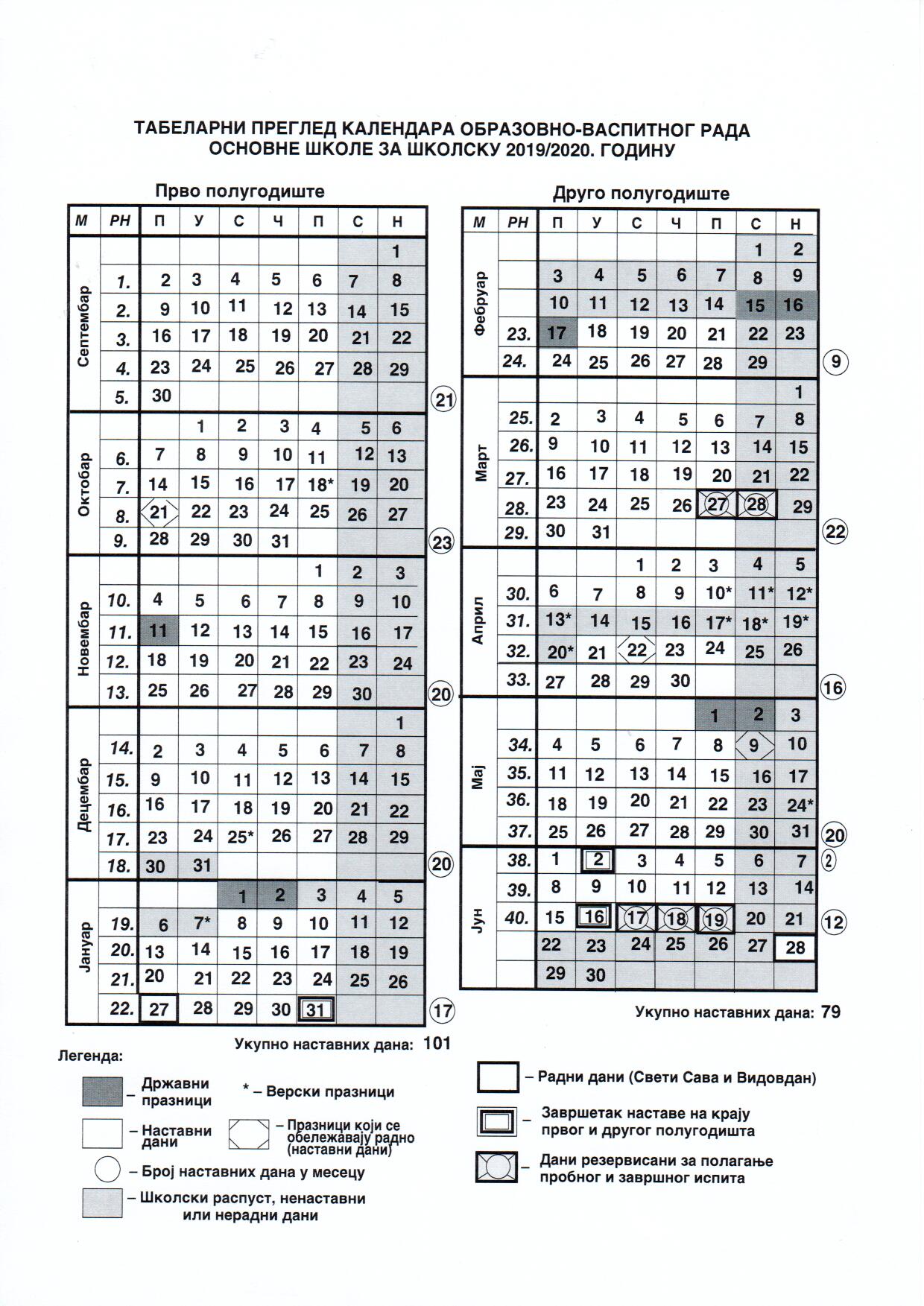    Наставничко веће школе је на седници, одржаној 5. априла 2016. г. а за први и пети разред на седници одржаној 8. маја 2018. а на предлог наставника и стручних већа, донело Одлуку о употреби следећих уџбеника у настави у школској 2019/20.години.1.разред2.разред3. разред4. разред5. разред6. разред7. разред8. разред     Уџбеници, по разредима и предметима, које је Наставничко веће својом одлуком утврдило за коришћење у овој школској години, поседују решење којим су одобрени за коришћење у основној школи.ТАБЕЛАРНИ ПРЕГЛЕД БРОЈНОГ СТАЊА УЧЕНИКА          Школу похађа 2 288  ученика од првог до осмог разреда.           У млађим разредима је 1 164 ученика у 45 одељења,  док је у  44  одељења старијих разреда1 124  ученика.                              У матичној  школи у  Винчи  је ученика 1 789У издвојеном  одељењу   у Лештанима  је 188  ученикаУ издвојеном  одељењу  у  Болечу је  205 ученика	        У издвојеном одељењу   у Ритопеку је 106 ученика РАСПОРЕД ОДЕЉЕЊА ПО СМЕНАМАОДЕЉЕЊСКЕ СТАРЕШИНЕ1 – 4.  РАЗРЕДАУ три групе продуженог боравка ради  троје учитеља:Снежана Поповић,Младен Тадијановић и МираМишић5 – 8. РАЗРЕДАПОДЕЛА ПРЕДМЕТА НА НАСТАВНИКЕСтруктура 40-то часовне радне недеље наставника за ову школску годину налази се у наставку ГПРШ.СТРУКТУРА 40-то ЧАСОВНЕ РАДНЕ НЕДЕЉЕ НАСТАВНИКА У ПРОДУЖЕНОМ БОРАВКУ  2019/20..Распоред часова    Распоред часова за ову школску годину урадиће Саша Анђелковић   за старије разреде. За педагошко-психолошку осмишљеност и укупну структуру распореда часова одговорни су педагог и психолог школе.    На почетку школске године одељењске старешине ће упознати ученике и родитеље са тешкоћама у изради распореда и о неким решењима која се нису могла избећи. Распоредом часова ће се тражити оптимална решења која ће, пре свега, одговарати ученицима школе. Сви распореди часова биће доступни ученицима, родитељима ученика и другим чиниоцима који прате живот и рад школе. Замене за одсутне наставнике одређиваће, по правилу, директор, помоћник директора и педагог школе. Распоредом часова ће бити утврђене паузе сваком наставнику ради замена одсутних наставника. И ове године наставници ће,по задужењу,један час у радној недељи  замењивати солидарно. План спортских, културних и рекреативних активности         Одредбама Правилника о школском календару школа планира  две радне суботе за остваривање спорских, културних и рекреативних активности ученика. Ова могућност ће се за ученике наше школе користити на следећи начин: Јесењи крос ће бити  одржан у октобру,а пролећни крос у априлу.Учествоваће сви ученици од I – VIII разреда.Најбоље пласирани ученици представљаће школу на општинском кросу.         Поводом обележавања Дана школе,а у оквиру пројекта „Школа без насиља“,одиграће се фер-плеј утакмица између ученика црвене и плаве смене.         Ученици школе ће учествовати на општинским такмичењима из:кошарке,малог фудбала,рукомета,пливања,стрељаштва,стоног тени-са,одбојке и атлетике.         Школа ће организовати пријем ђака првака,свечано обележити Дан школе,Светог Саву и Васкрс.         За ученике млађих разреда се планира маскенбал и вашар стваралаштва.          У мају се планира дан телесне активности ДАН ИЗАЗОВА.У овој манифестацији ће учествовати ученици,наставници и родитељи.ПЛАН ВАННАСТАВНИХ И СЛОБОДНИХ АКТИВНОСТИУЧЕНИКАПрограми слободних активности ученика се налазе у Школском програму.Дневна артикулација радног времена ученика   Дневни и недељни ритам рада ученика школе неће се битније мењати у односу на прошлогодишњи. Јутарње прихватање ученика  почиње у 7.35 сати. Главни дежурни наставници, одређени распоредом дежурства, дежурају од 7.25 сати на улазним вратима, а остали наставници почињу са дежурством од 7.35 сати.Настава у преподневној смени почиње 7.45 у матичној школи, односно у 8.00 у издвојеном одељењима. Ученици велики одмор проводе у школском  дворишту,ако временски услови то дозвољавају,или у централном холу школе.Ученике старијих разреда из Лештана,Болеча и Винче на наставу довозе,и са наставе одвозе школски аутобуси.     Поподнево дежурство почиње у 13.10,за главне дежурне наставнике,а остaли наставници дежурају од 14.05.Настава почиње у 14.15. ___ У издв    У издвојеном одељењу у Ритопеку настава у преподневној смени почиње у  8.00 када на наставу долазе ученици  млађих разреда , а у послеподневној  у 13.30 за старије ученике.Дежурство пре подне почиње у 7.30,а по подне у 13.00.   Када пре подне на наставу долазе ученици старијих разреда  настава почиње у 7.45,  а по подне настава за млађе ученике почиње у 14.15.Дежурство почиње у 7.25 пре подне,односно у 13.45 по подне.      У издвојеном одељењу Болеч настава у преподневној смени почиње у 8.00 часова, а у послеподневној  у 13.00 часова.Јутарње прихватање ученика почиње у 7.30,а у поподневној смени у 12.30. У издвојеном одељењу Лештане          Продужени боравак се организује у три групе и то :Планирани продужени боравак за ученике првог_разреда биће реализован по исказаним потребама родитеља.Распоред  дежурних наставника за школску2019-2020.                                         ПОНЕДЕЉАК                                             УТОРАК                                             СРЕДА                                           ЧЕТВРТАК                                               ПЕТАКДЕЖУРНИ УЧИТЕЉИ        ПОНЕДЕЉАК                                                     УТОРАК                                                      СРЕДА                                                    ЧЕТВРТАК                                                      ПЕТАК 	Свакога дана су два главна  дежурна наставника код старијих,а један учитељ код млађих ученика.Главни дежурни наставници се смењују недељно,наредне недеље дежурају два следећа наставника са списка дежурних наставника.III	ПРОГРАМСКЕ ОСНОВЕ РАДА СТРУЧНИХ ОРГАНА ШКОЛЕПЛАН РАДА ДИРЕКТОРА ШКОЛЕПЛАН РАДА НАСТАВНИЧКОГ ВЕЋА ПЛАН РАДА ПЕДАГОШКОГ КОЛЕГИЈУМА   Педагошки колегијум чине:Драгољуб Гачић,Биљана Ми-лев,Марина Попађиноски,Ивана Живковић,Зорица Радивојевић,Дивна Баштовановић, Растко Гулан,Тамара Пришуњак,Снежана Ракић, Виола Ћук,Мирјана Стаменковић,Љиљана Јовић , Дивна Милошеви,Марија Марковић и Милоје Апостоловић.            Педагошким колегијумом  руководи директор школе.План рада стручног већа за разредну наставуза школску 2019/20. годинуРуководилац стручног већа за разредну наставу: Биљана Милев – одељењски старешина 3/2 разредаОДЕЉЕЊСКА ВЕЋА 1-4. РАЗРЕДАПлан рада одељењског већа 1. разредаза школску 2019/20. годинуРуководилац Одељенског већа: Татјана Ј.ПавловићЧланови Одељенског већа : Снежана Калађурђевић, Љиљана Мисирлић, Татјана Ј.Павловић, Лидија Сојкић, Ивана Обрадовић Брашњић,Бојана Лековић, Марија Зјајић, Ђорђе Јеремић, Валентина Шербић, Мелита Петковић, Весна Путниковић.План рада Oдељењског већа 2. разредаза школску 2019/20. годинуРуководилац одељењског већа 2. разреда: Виолета СандуловићЧланови одељењског већа: Светлана Крстић, Вера Танасијевић, Татјана Максимовић, Сања Златановић, Иван Топаловић, Татјана Павловић, Ана Теофиловић, Драган Вукомановић, Виолета Сандуловић, Јасмина Пантић, Стефан СтепановићПлан рада Oдељењског већа трећег разредаза школску 2019/20.годинуРуководилац Одељењског већа: Љиљана ЖивановићЧланови Одељењског већа: Љиљана Живановић,  Биљана Милев,Драгана Станковић, Маја Димић, Данијела Миљковић, Драгана Радмановић, Славица Младеновић, Весна Арсић,Мира Илић,Јасмина Васковић, Мица Баштовановић и   Дражена Вјештица. План рада Oдељењског већа четвртог разредаза школску 2019/20. годинуРуководилац Одељењског већа 4. разреда: Милица МатичићЧланови Одељењског већа :Дубравка Плавшић,Милица Матичић,Весна Будимир,Гордана Томић,Слађана Ивановић,Весна Писаревић,Весна Ивић,Весна Ђорђевић,Тања Брадић ,Гордана Тошић и Миљана Симић.ОДЕЉЕЊСКА ВЕЋА 5 – 8.  РАЗРЕДАРуководиоци Одељењског већа за пети разред.............. Станица Јанковић                                                                         Татјана Арсић Руководиоци Одељењског већа за шести разред............Славица Младеновић                                                                                           Богдан ЈукићРуководиоци Одељењског већа за седми разред........    Дражена Трајковић                                                                                          Биљана КовићРуководиоци Одељењског већа за осми разред..............Наташа Ћаниш                                                                                                 Ивана ЖиванчевићОДЕЉЕЊСКИ СТАРЕШИНАПлан рада одељењских старешина I-IV разредаПрепорука: -Теме за часове наставници бирају у складу са интересовањем и потребама - Начин обраде теме и  количину информација  прилагодити узрасту ученика.- Одељењске паное као и паное у ходницима и холовима  уређивати у складу са  темама које се обрађују на часовима ОС.План  рада одељењских старешина V-VIII разреда     * * НАЧИН ОБРАДЕ ТЕМЕ ( КОЛИЧИНА ИНФОРМАЦИЈА, ОБЛИК РАДА И ДР). ПРИЛАГОДИТИ УЗРАСТУ УЧЕНИКА План рада стручног већа за области језика..............................Руководилац- Марина ПопађиноскиСтручно веће за области језика чине: Богдан Јукић, Силвана Христов, Сања Бублић, Катарина Ђокић, Милица Живановић, Сузана Дојчиновић, Наташа Миодраговић, Татјана Арсић, Марина Попађиноски, Слободанка Чокеша, Љи-љана Николић, Биљана Бранковић, Марија Ристић-Животић, Наташа Ђ. Митровић, Милена Ћендић, Зорица Брцан, Бранка Мијовић, Љубица Крстић, Мирјана Личина, Милица Кљештан, Драгана Јеремић, Данијела Миликић, Милица Крсмановић и  Дејан Јабучанин                  Годишњи план рада стручног већа за језике 2019-20.План рада стручног већа за област природних наука..................................... Ивана Живковић    Стручно веће природних наука чине:Ивана Живковић, Александра Љујић, Весна  Слијепчевић, Александра Борисов, Драган Павловић,Јелена Цалић, Наташа Милошевић , Бојана Мишковић,Зорица Јанковић,Маја Мартић, Татјана Војиновић, Милица   Симић,  Сузана Ристић, Ивана Живанчевић,  Славица Младеновић, Ивана Јанковић,ЈованаЛајхнер,  Сандра Бабић, Драгана  Живковић,Драгољуб Чупковић,ДушицаМемаровић и Ивана РаичевићПлан рада стручног већа историје и географије2019/20.          Руководилац већа:.....Д. Баштовановић          Чланови стручног већа:  Дивна Баштовановић, Биљна Ковић Ђурђевић, Далиборка Турајлић, Јована Илић, Милена Светозаревић, Драгана  Мегла, Стела Бошњак и Александра МилосављевићПлан рада Стручно веће за област уметности и вештина 2019/20. ................................ Растко Гулан     Стручно веће за уметност, културу и спорт чине: Дражена Трајковић, Тања Николић ,Татјана Илић,Јасминка Мирковић, Невена Ђукановић,Ружица Миљковић,Станица Јанковић,Сузана Момић,Ана Крстовић,Жарко Ја-њић,Слободан Животић,Михаило Миловановић и Растко Гулан План рада стручног већа технике и технологије, техничког и информатичког образовања и информатике и рачунарства за школску 2019 /20. годинуРуководилац стручног већа:Зорица РадивојевићСтручно веће чине:Власта Стаменковић, Љиљана Стаменковић, Вера Трендафилоски, Вера Шалипур, Зорица Радивојевић, Жарко Станковић, Светлана Јакшић, Ивана Антић, Милица Штрбац, Томислав Теофиловић и Ненад Бјелобаба.ПЛАН РАДА СТРУЧНОГ ВЕЋА ЗА ГРАЂАНКО ВАСПИТАЊЕ И ВЕРСКУ НАСТАВУ ШКОЛСКЕ 2019/20.Руководилац: Тамара Пришуњак Стручно веће за грађанско васпитање и верску наставу чине: Тамара Пршуњак, Mилица Симић., Јелена Вишњић, Оливера Пешут, Зорана Срдић, Милош Маринковић, Милош Шмигић.ПЛАН РАДА ПРОДУЖЕНОГ БОРАВКА ЗА ШКОЛСКУ 2019/2020. ГОД.У школи ће се и ове школске године наставити са радом продуженог боравка за ученике првог и  другог, а основни социопедагошки циљеви, који се остварују његовим радом су:Допринос истинској демократизацији основног васпитања, нарочито ублажавањем последица створених деловањем наглашених социјалних разлика у друштву;Хуманије реаговање на потребе преангажованих родитеља;Потпуније обезбеђивање услова за интелектуални, емоционални, морални, естетски, радни, социјални и укупни психофизички развој личности, првенствено деци која потичу из социјално депримираних породица;Остваривање предуслова за организовано праћење примерености захтева утврђених заједничким планом и програмом, уџбеницима и другим изворима знања;Стицање повратних информација о укупној ваљаности обављеног образовно-васпитног рада;Хуманизација интерперсоналних односа у школи и у сарадњи са родитељима ученика;Боравком ће бити првенствено обухваћени ученици:-са тешкоћама у интелектуалном, емоционалном и социјалном развоју;-који живе у непотпуним породицама;-чије су укупне породичне прилике несређене;-који живе у слабим стамбеним условима;-чија оба родитеља раде у иностранству;-ученици путници;-чија су оба родитеља запослена.Сви облици и видови образовно-васпитног рада са ученицима обухваћеним продуженим боравком проистичу из Заједничког плана и програма образовно-васпитног рада у основној школи, с тим што се домаћи задаци ученика организују и извршавају у школи у оквиру самосталног рада ученика.Ученицима у продуженом боравку ће се плански и педагошки организовано задавати следеће тзв. врсте припремних домаћих задатака:читање обавезне школске и домаће лектире;читање дечијих часописа и листова;меморисање краћих прозних и поетских текстова;гледање и слушање одређених филмских представа;посећивање културно-просветних установа, историјских и других значајних и знаменитих објеката;израда мање сложених дидактичких материјала.Активности у слободном времену ученика имају првенствено рекреативно-забавни и стваралачки карактер и могу бити: радио-техничке, производне, хуманитарне, културно-уметничке, спортске и забавне. Организују се на принципу слободе избора и добровољности. ПЛАН И ПРОГРАМ ОБРАЗОВНО- ВАСПИТНОГ  РАДА ПРОДУЖЕНОГ БОРАВКА ЗА ШКОЛСКУ 2019/2020. ГОДИНУГодишњи план рада школске и ваншколске сарадње продуженог боравка за школску 2019/2020.годину.ГОДИШЊИ ПЛАН РАДА СТРУЧНОГ АКТИВА ЗА ШКОЛСКО  РАЗВОЈНО ПЛАНИРАЊЕ   (школска 2019/20.година)Руководилац:Виола ЋукГОДИШЊИ ПЛАН  РАДА                                ТИМА ЗА САМОВРЕДНОВАЊЕ РАДА ШКОЛЕ                                                     ШКОЛСКА 2019-2020.год.План рада стручног актива за развој школског програмаСтручни актив за развој школског програма чине представници наставника и стручних сарадника, које именује наставничко веће.Стручни актив за развој школског програма чине најмање три члана, од којих се два именују из реда наставника а један из реда стручних сарадника.Чланови стручног актива за развој школског програма су: Драгољуб Гачић, Снежана Ракић,Виола Ћук,Дивна Баштовановић,Ивана Живковић,Марина Попађиноски,Зорица Радивојевић, Тамара Пришуњак,Растко Гулан и  Биљана Милев.Стручни актив за развој школског програма у оквиру своје надлежности:- обезбеђује самосталност и флексибилност наставника у приступу наставном процесу и доношењу професионалних одлука,- припрема нацрт школског програма на основу наставног плана и програма;- процењује и вреднује постигнуте резултате у односу на дефинисане циљеве и задатке, као и општих и посебних стандарда знања,- учествује у унапређивању школског програма руководећи се резултатима процеса евалуације и властите процене своје образовне праксе,- утврђује посебне програме, садржаје и активности (пројекте школе) којима школа пружа могућност да ученици додатно унапреде своја звања, задовоље интересе , интересовања и потребе,- прати потребе и могућности локалне заједнице као и конкретне услове рада школе,- обавља и друге послове по налогу директора и наставничког већа.Руководилац Стручног актива за развој школског програма је Снежана РакићПлан стручног актива  за израду   школског програмаПлан рада тима за сарадњу са Црвеним крстом школска 2019/20.годинаРуководилац тима : Весна БудимирГОДИШЊИ ПЛАН РАДА ТИМА ЗА САРАДЊУ СА РОДИТЕЉИМАШКОЛСКА 2019/2020.ГОД.  Програм сарадње са родитељима обухвата и организацију  отвореног  дана школе сваког месеца.У нашој школи ће то бити задњи радни дан у месецу у школској 2019/20. години.ГОДИШЊИ ПЛАН РАДА ТИМА ЗА ИНКЛУЗИЈУ ШКОЛСКА 2019 / 2020. ГОДИНАЧланови тима : Мирјана Стаменковић, Снежана Ракић, Љиљана Јовић,Дивна Милошевић, Јасмина Васковић,Вера Танасијевић,Дубравка Плавшић,Драгана Живковић,Виола Ћук ,Александра Борисов,Бојана Мишковић, Љиља Стаменковић, Силвана Христов,Маја Димић,Биљана Милев,Наташа Ђаниш и Дивна Баштовановић Општи циљ: унапређивање квалитета живота деце / ученика са потешкоћама, талентоване деце као и деце из социлано маргинализованих група,подстицање развоја све деце а све у циљу постизања идеје  -  ''Школа по мери детета''Специфични циљеви:1. Примена, развој и праћење модела добре инклузивне праксе у школи2. Обезбеђивање и унапређење квалитета наставе у образовању ученика са потешкоћама, талентоване и маргинализоване децеЗадаци тима за инклузивно образовање:1.  Доношење плана и програма рада 2.  Организовање активности на основу програма3.  Сарадња са интерресорном комисијом3.  Анализа актуелне школске ситуације, идентификација деце са потешкоћама, и потреба за додатном подршком4.  Помоћ у изради и примени ИОП планова, праћење реализације ИОП-а, и евалуација5.  Вредновање остварености и квалитета програма рада 6.  Вођење евиденције-педагошког досијеа ученика7.  Пружање додатне подршке ученицима са сметњама у развоју8.  Пружање додатне подршке родитељима ученика са сметљама у развоју у циљу       подстицања инклузивне културе9. Пружање додатне подршке наставницима-планирање и реализација стручног усавршавања наставника у циљу подстицања инклузивне културеСТРУЧНИ САРАДНИЦИПослове стручних сарадника обавља: школски педагог, школски  психолог, логопед и библиотекар. Планирање и програмирање рада ових сарадника је усаглашено са Правилником о програму рада стручних сарадника у основној школи.План рада педагога школеПедагози:Снежана Ракић и Виола ЋукНапомена:Време предвиђено за обављање послова даје се орјентационо. Зависно од потреба школе, самих дешавања, у пракси може, а најчешће долази, до одступања од планираног. Током школске године у одређеном временском периоду појединим подручјима раданеопходноје посветити више или мање времена од  предвиђеног	ГОДИШЊИ ПЛАН РАДА ПСИХОЛОГА                                                        ШКОЛСКА 2019 / 20.Психолози:Мирјана Стаменковић и Љиљана ЈовићПлан рада педагошког асистентаПедагошки асистент:Беким Емини                                                                                                                         шк.2019/20.год.ГОДИШЊИ ПЛАН РАДА ЛОГОПЕДА ЗА ШКОЛСКУ 2019/20.год.Логопед : Дивна МилошевићГодишњи план библиотеке за 2019/20. годинуСтручни сарадници - библиотекарке: Бранка Алимпијевић и Гордана МарковићПЛАН РАДА ПОМОЋНИКА ДИРЕКТОРА ШКОЛЕШКОЛСКИ ОДБОРПЛАН РАДА ШКОЛСКОГ ОДБОРАПЛАН РАДА САВЕТА РОДИТЕЉА    У савет родитеља школе бира се по један представник родитеља ученика сваког одељења.Савет родитеља наше школе броји 89 чланова.IV ОСТВАРИВАЊЕ ДРУГИХ ПРОГРАМАПРОГРАМИ КУЛТУРНЕ И ЈАВНЕ ДЕЛАТНОСТИ   Ови програми ће се остваривати кроз планове које ће донети стручни органи и ученичке организације,а у којима ће бити обухваћени садржаји који ће уважавати могућности школе и потребе друштвене средине.КОРЕКТИВНИ ПЕДАГОШКИ РАДОвај вид рада може се организовати од I  до VIII разреда са по једним часом недељно за ученике са мањим сметњама у физичком и психичком развоју.ПРИПРЕМНА НАСТАВАПрипремну наставу за ученике упућене на полагање разредног или поправног испита од IV до VIII разреда школа ће  организовати пре испитног рока, најмање  пет дана са по два часа наставе у току дана по предмету.Поправни испит за ученике VIII разреда школа ће организовати у јуну и августу, а за ученике од IV до VII разреда школа ће  организовати поправни испит само у августу.ПРИПРЕМНА НАСТАВА ЗА ПОЛАГАЊЕ ЗАВРШНОГ ИСПИТАУ школи ће бити организована припремна настава,за полагање завршног испита ученика осмог разреда, у I  и II полугодишту.Ученици ће имати по један час не-дељно из српског јез. и математике, а по један час месечно из географије, исто-рије,физике,хемије и биологије. По завршетку наставне године организоваћемо још по десет часова из  српског јез. и математике  и по четири часа из осталих предмета. V  ИНДИВИДУАЛНИ ПЛАНОВИ И ПРОГРАМИ НАСТАВНИКА   Наставници и стручни сарадници припремају своје индивидуалне –оперативне планове рада за поједине наставне области и одређене видове ваннаставних активности, а на основу Правилника о наставном плану и програму за основну школу и задужења у оквиру 40-то часовне радне недеље за ову школску годину.   Индивидуални планови и програми наставника обухватају следеће видове наставе и ваннаставних активности: Редовна настава,допунска и  додатна настава и слободне активности ученика.   Ови програми и планови су сатавни део школских програма од првог до осмог разреда као и Годишњег плана рада школе и чине његов саставни део у виду прилога-анекса. VI  ПРОГРАМИ  ВАННАСТАВНИХ АКТИВНОСТИДруштвено-техничке, хуманитарне, спортске и културне активности  Ова активност остварује се у свим разредима од I до VIII разреда у трајању од 1 до 2 часа недељно, односно од 36 до 72 часа годишње, у складу са могућностима ученика и потребама друштвене средине.  Предвиђене активности школа програмира својим Годишњим планом рада. Конкретне активности ће планирати одељењске старешине и предметни наставници задужени за овај рад. Ови планови су саставни део овог плана. Такође, програми културне и јавне делатности школе ће остваривати и кроз планове које ће доносити стручни органи и ученичке организације, а у којима ће бити обухваћени садржаји који ће уважавати могућност школе и потребе друштвене средине.Годишњи план рада хора -У оквиру музичких активности (хора) планирано је да се часови хора одржавају три пута недељно. Хор броји педесет ученика старијих разреда. Планиране активности у оквиру школске године:-Дан школе (12.10.2019.),-Свети Сава (27.01.2020.),-Дан жена (08.03.2020.),-Завршна приредба за матуранте на крају школске године.Додатни васпитно-образовни радОве активности се организују за ученике од IV до VIII разреда са посебним способностима, склоностима и интересовањима за поједине предмете у трајању од 1 часа седмично, односно са по 36 часова од IV до VII разреда и са по 34 часова за ученике VIII разреда. Планирање садржаја и реализације овог вида васпитно-образовног рада урадиће, према задужењима, предметни наставници.Допунска настава    Допунска настава се организује од  I до VIII разреда ученицима којима је потребна помоћ у савладавању програма и учењу са једним часом седмично. Планирање садржаја допунске наставе ће извршити предметни наставици.План екскурзијеПрограм за остваривање екскурзија у другом циклусу основног образовања и васпитања се налази у Школском програму      Циљ и задаци Циљ екскурзије је непосредно упознавање појава и односа у природној и друштвеној средини, упознавање културног наслеђа и привредних достигнућа, а у циљу остваривања образовно-васпитне улоге школе.Задаци екскурзије су: проучавање објекта и феномена у природи; уочавање узрочно-последичних односа у конкретним природним и друштвеним условима; развијање интересовања за природу и еколошке навике; упознавање начина живота и рада људи појединих крајева; развијање позитивног односа према: националним, културним и естетским вредностима, спортским потребама и навикама, као и позитивним социјалним односимаЕКСКУРЗИЈЕ УЧЕНИКАНАСТАВА У ПРИРОДИ   УЧЕНИКА ОД 1. ДО 4. РАЗРЕДАУ овој школској години настава у природи ће се реализовати према следећем плану:1.разред-Аранђеловац2.разред-Врњачка бања3.разред-Сокобања  4.разред-Златибор ЦИЉ И ЗАДАЦИ НАСТАВЕ У ПРИРОДИ Циљеви наставе у природи су:– очување, подстицање и унапређивање укупног здравственог стања ученика, њиховог правилног психофизичког и социјалног развоја;– стварање основа за усвајање активног, здравог и креативног начина живота и организовања и коришћења слободног времена;– проширивање постојећих и стицање нових знања и искустава о непосредном природном и друштвеном окружењу;– развијање еколошке свести и подстицање ученика на лични и колективни ангажман у заштити природе;– социјализација ученика и стицање искустава у колективном животу, уз развијање толеранције и одговорног односа према себи, другима, окружењу и културном наслеђу;– развијање позитивних односа према националним, културним и естетским вредностима;– развијање способности сагледавања развоја привредних могућности краја, односно региона који се обилази.Задаци наставе у природи остварују се на основу плана и програма наставе и учења, образовно-васпитног рада и школског програма и саставни су део годишњег плана рада школе.Задаци који се остварују реализацијом програма наставе у природи су:– побољшање здравља и развијање физичких и моторичких способности ученика;– задовољавање основних дечијих потреба за кретањем и игром;– очување природне дечије радозналости за појаве у природи и подстицање интересовања и способности за њихово упознавање кроз одговарајуће активности;– развијање способности запажања основних својстава објеката, појава и процеса у окружењу и уочавање њихове повезаности у конкретним природним и друштвеним условима;– подстицање самосталности у процесу стицања знања кроз непосредне истраживачке задатке;– развијање свести о потреби заштите, неговања, чувања и унапређивања природне и животне средине и изграђивање еколошких навика;– упознавање природно-географских, културно-историјских знаменитости и лепоте места и околине;– упознавање са начином живота и рада људи појединих крајева;– упознавање разноврсности биљног и животињског света појединих крајева, уочавање њихове повезаности и променљивости;– упознавање са карактеристикама годишњих доба у природи и смењивање временских прилика;– развијање способности сналажења тј. оријентисања у простору и времену;– оспособљавање ученика за безбедан и правилан боравак у природи;– развијање правилних хигијенско-здравствених навика и подстицање самосталности у обављању личне хигијене и бриге о себи;– подстицање и стварање навике за неговање редовне физичке активности и за што чешћи боравак у природи;– формирање навика редовне и правилне исхране;– навикавање на правилно смењивање рада, одмора и сна;– разумевање и уважавање различитости међу појединцима;– подстицање групног рада, договарања и сарадње са вршњацима и одраслима кроз одговарајуће активностиVII ПОСЕБНИ ПРОГРАМИ ВАСПИТНО –ОБРАЗОВНОГ РАДА „Професионална оријентација на преласку у средњу школу“ ОШ“Никола Тесла“ Винча“,  2019 /20.гПрограм здравствене заштите ученика                  Циљеви програма су :      -Стицање знања, формирање ставова и понашање ученика вези са здра- вљем и  здравим начином живота и развојем хуманих односа међу људима.      -Унапређивање хигијенских и радних услова у школи и елиминисање утицаја који штетно утичу на здравље.      -Остваривање активног односа  и узајамне сарадње школе,породице и за- једнице на  развоју, заштити и унапређењу здравља ученика.    Програм ће се остварити кроз часове редовне наставе, кроз рад секција, радионица и трибина које ће организовати ПП служба у сарадњи са сарадницима из медицине и других области.Значајан део активности одвијаће се кроз реализацију Пројекта „Школа без насиља“ и применом    Посебног протокола о заштити деце од насиља, што је рађено у Акционом плану за ову школску годину, који следи у наставку.Програм заштите животне срединеРуководилац:Сандра Бабић       Програм заштите животне средине има за циљ стицање знања о природним, друштвеним и технолошким појавама које унапређују или угрожавају животну средину. Програм обухвата еколошке садржаје који се прожимају кроз више наставних предмета и конкретне доприносе унапређења и заштите животне средине, односно слободне и факултативне активности као што су еколошке акције, обележавање значајних датума итд. У реализацију овог програма поред предметних наставника, тима за уређење школе и школског дворишта, одељенских старешина, руководилаца секција, ученика, помоћног и техничког особља, укључени су и родитељи као и чланови локалне самоуправе.Васпитни задаци су:Подизање еколошке свести, изграђивање одређених навика, љубави и одговорног односа према природи и окружењу,Стицање знања о биолошким, физичким, хемијским, географским  и историјским карактеристикама природе и насељене средине,Оплемењивање уже и шире средине, односно просторија школе, уређење школског дворишта и одржавање спомен-обележја, Оспособљавање ученика за решавање једноставних проблемских ситуација самостално или тимски, Развијање потребе за учешћем у акцијама солидарности.НАСТАВНИ ПРЕДМЕТИ СА ЕКОЛОШКИМ САДРЖАЈИМА ОД 1. ДО 8. РАЗРЕДА.*Планиране активности реализовати у сарадњи са:- Домом здравља,- Центром за културу, - невладиним организацијама (ЈAZAS...)План школског спорта и спортских активности- У оквиру спортских активности планиран је јесењи крос, који ће бити одржан у октобру, док ће се пролећни крос одржати у априлу. Учествоваће сви ученици од првог до осмог разреда. Најбоље пласирани ученици представљаће школу на општинском такмичењу.Поводом обележавања Дана школе, а у склопу пројекта школа без насља одиграће се фер плеј фудбалска утакмица између црвене и плаве смене. У мају планиран је дан телесне активности Дан изазова. У овој манифестацији поред ученика учествоваће и наставници ( могу и родитељи)Програмски задаци васпитног рада у школи        ПРОГРАМ РАДА УЧЕНИЧКОГ ПАРЛАМЕНТА                        шк.2019/ 20.г. председник УП – Ана Марија ГајићПЛАН  РАДА ВРШЊАЧКОГ ТИМА ЗА ЗАШТИТУ ДЕЦЕ ОД ДИСКРИМУНАЦИЈЕ, НАСИЉА, ЗЛОСТАВЉАЊА И ЗАНЕМАРИВАЊА Циљ постојања и функционисања Вршњачког тима за заштиту деце од насиља, злостављања и занемаривања је активно учешће деце у решавању проблема насиља, злостављања и занемаривања, јачање ученичких компетенција у области решавања проблема, нарочито ненасилног решавања сукоба, развијање хуманих вредности код ученика/ца, развијање способности сарадње, емпатије, асертивног понашања,  комуникације, толеранције, тимског рада, другарства, јавног наступа, израде пројекта, развијање креативних и стваралачких способности ученика/ца, али  уз развијање критичког мишљења и формирање сопственог става, као и неговање атмосфере међусобног уважавања и поштовања у школи. 
Вршњачки тим чине по 2 ученика сваког одељења 5.-8. разреда. Чланови вршњачког тима су ученици које су изабрали другови из њихових одељења, добровољно су се пријавили или их је предложио неко од запослених у школи, а поседују следеће особине:
осетљивост на потребе других, спремност да помогну другоме, стрпљиви су,спремни на сарадњу, особе од поверења, имају позитиван статус у одељењу, изражавају своје мишљење које се уважава, успешно решавају конфликтне ситуације, не испољавају насилно понашање, комуникативни су, креативни, толерантни, искрени, срдачни, имају разумевање за вршњаке без обзира да ли их познају, стварају позитивну атмосферу у свомодељењу, умеју да саслушају друге, отворени су за дискусију, предлоге, сугестије, различита мишљења,воле тимски рад.
Вршњачки тим кроз вршњачку медијацију помаже својим вршњацима да сагледају проблеме и конфликте; сагледају разлоге који доводе до конфликта; схвате начине превазилажења и изласка из конфликтних ситуација; расту и развијају се учећи на непосредном искуству; живе заједно уважавајући међусобне разлике. Све активности тима су усмерене на пружање помоћи у заштити од насиља и промоцији ненасилне комуникације.
Добробит за ученике: постају активни у процесу решавања проблема; задовољавају се потребе свих страна - не „ти и ја у проблему“, већ „ти и ја против проблема“; усвајају конструктивне моделе понашања; трансфер знања и вештина; преузимају већу одговорност за решавање проблема који постоје међу њима; схватају д аинтервенције одраслих нису увек неопходне и тиме помажу сопственом развоју и самопоштовању.
Добробит за наставнике: учење нових начина решавања конфликта; међусобно поштовање и уважавање; смањује се тензија између одраслих и деце; мање времена проводе водећи рачуна о дисциплини у школи; добијају партнере - ученике у одлучивању; стварају се бољи услови за рад, атмосфера и резултати који се односе на образовну и васпитну функцију школе.
Добробит за школу: сви учесници у животу и раду школе преузимају одговорност за дешавање у њој; мења се општа атмосфера и односи који у школи владају; вршњачки тим помаже и доприноси да је школа пријатно и безбедно место за учење и развој потенцијала ученика; развој алтернатива традиционалним начинима увођења дисциплине и решавања проблема у школи.Програм има за циљ да учесници:Стекну вештине и знања која ће им помоћи да организују школске акције усмерене на промоцију друштвених вредности (сарадње, међусобне подршке...) и смањење насиља у школи,Буду оснажени да у ”кризним ситуацијама” у погледу насиља, мотивишу остале ђаке да се укључе у спречавање насиља.
 План активности Вршњачког тимаVIII САМОВРЕДНОВАЊЕПЛАН АКТИВНОСТИ САМОВРЕДНОВАЊА У ШКОЛСКОЈ 2019/20. ГОДИНИУзимајући у обзир резултате процеса самовредновања у претходним годинама, као и нов Правилник о вредновању квалитета рада установе из фебруара 2019. године (којим је предвиђено вредновање установе на основу Стандарда квалитета дефинисаних 2018. године), Тим за самовредновање рада школе испланирао је вредновање у области квалитета Настава и учење. Наиме, прошле године смо на основу нових стандарда вредновали Организацију рада школе, управљање људским и материјалним ресурсима и Програмирање, планирање и извештавање. Настава и учење је велика и значајна област која се логички надовезује на претходно.Предмет самовредновања: Настава и учењеIX  ШКОЛСКИ РАЗВОЈНИ ПЛАНПЛАН АКТИВНОСТИ ИЗ РАЗВОЈНОГ ПЛАНА ШКОЛЕ ЗА ШКОЛСКУ 2019/20.ОБЛАСТ : НАСТАВА И УЧЕЊЕОБЛАСТ: ПОДРШКА УЧЕНИЦИМА ОБЛАСТ: ЕТОС – КЛИМА И АТМОСФЕРА У ШКОЛИ ОБЛАСТ: РЕСУРСИX  ПРОГРАМ СТРУЧНОГ УСАВРШАВАЊА НАСТАВНИКА И УНАПРЕЂИВАЊА ВАСПИТНО-ОБРАЗОВНОГ РАДА  Наставници, стручни сарадници и васпитачи дужни су да се стално усавршавају.Имајући у виду постојећу реформу основне школе, стручно усавршавање наставника добија на значају, а тиме се дориноси и унапређењу рада школе.Планови стручног усавршавања наставника у установи и ван ње се налазе у Анексу ГПРШ-а.XI	КОРЕКТИВНИ РАД СА УЧЕНИЦИМАXII Годишњи план рада тима за развој међупредметних компетенција и предузетништваЦиљ оријентације ка општим међупредметним компетенцијама и кључним компетенцијама је динамичније и ангажованије комбиновање знања, вештина и ставова релевантних за различите реалне контексте који захтевају њихову функционалну примену.Опште међупредметне компетенције заснивају се на кључним компетенцијама, развијају се кроз наставу свих предмета, примењиве су у различитим ситуацијама и контекстима при решавању различитих проблема и задатака и неопходне свим ученицима за лично остварење и развој, укључивање у друштвене токове и запошљавање и чине основу за целоживотно учење.Опште међупредметне компетенције за крај основног образовања и васпитања у Републици Србији су:1) компетенција за учење;2) одговорно учешће у демократском друштву;3) естетичка компетенција;4) комуникација;5) одговоран однос према околини;6) одговоран однос према здрављу;7) предузимљивост и оријентација ка предузетништву;8) рад са подацима и информацијама;9) решавање проблема;10) сарадња;11) дигитална компетенција.Како до краја основног образовања треба остварити све ове међупредметне компетенције, за ову школску годину тим за развој међупредметних компетенција и предузетништва одабрао је следеће четири.-Комуникација-Одговоран однос према околини) -Одговорно учешће у демократском друштву-Предузимљивост и оријентација ка предузетништвуЧланови тима:  Далиборка Турајлић,Љиљана Мисирлић,Гордана Марковић,Снежана Калађурђевбић,Слађана Ивановић,Дражена Вјештица,Дражена Трајковић, Биљана Ковић,Слободан Животић,Бранка Алимпијевић,Александра Милосављевић,Дејан Јабучанин,Татјана Ј.Павловић,Ивана Јанковић,Татјана Павловић-Баришић,Ивана Антић,СилванаХристов  и Јасмина Пантић  АКЦИОНИ  ПЛАН  РАЗВОЈА  МЕЂУПРЕДМЕТНИХ  КОМПЕТЕНЦИЈА  И  ПРЕДУЗЕТНИШТВАXIII План рада Тима за обезбеђивање квалитета и развој установеТим за обезбеђивање квалитета и развој установе чине:Јелена Вишњић, Драгољуб Гачић, Виола Ћук, Снежана Ракић, Мирјана Стаменковић, Љиљана Јовић, Милоје Апостоловић, Марија Марковић, Стефан Степановић, Биљана Милев, Милица Симић, Славица Ивановић, Марина Попађиноски, Ивана Живанчевић, Дивна Баштовановић, Слободан Животић, Ненад Бјелобаба, представници родитеља и ученика.Улога Тима за обезбеђивање квалитета и развој установе је нарочито значајна у следећим подручјима:Развој методологије самовредновања у односу на стандарде квалитета рада установе,Коришћење аналитичко-истраживачких података за развој установе,Учествовање у процесу професионалног развоја и стручног усавршавања наставника,Коришћење резултата истраживања, самовредновања и спољашњег вредновања у развоју компетенција запослених и ученика, као и развоју школе уопште.АКТИВНОСТИ ПЛАНИРАНЕ У ОКВИРУ ПРОЈЕКТА ШКОЛА БЕЗ НАСИЉА                  У овој школској години  наставићемо са активностима у оквиру овог Пројекта.      На почетку школске године  учитељи и одељенске старешине ће одржати час одељенског старешине на којима ће се између осталог разговарати  o правилима понашања у учионици и школи.Та правила ће затим јасно приказати да током целе године буду деци видљива, код млађих ученика на пр. „ возић правила“.      У овој школској години наставићемо радионичарски рад са родитељима  а организоваћемо и радионице  и трибине са ученицима и наставницима на теме које су од значаја за живот и рад у нашој школи. Наставићемо сарадњу са релевантним институцијама, удружењима грађана ,родитељима и свим заинтересованим странама.      Вршњачки тим ће наставити са својим акцијама на нивоу школе – кампање, вашари, едукација за ученике са темом како преговарати, како реаговати када до насиља дође.      Планирамо низ спортских манифестација, турнира и спортских кампања.  као и размену искустава и заједничке акције ученика матичне школе и ученика подручних одељења.      Надамо се да ћемо ове школске године стећи сертификат о успешном учешћу у пројекту и да ћемо за наредни период планирати нове акције и пројекте.XIV АКЦИОНИ ПЛАН РАДА ТИМА ЗА ЗАШТИТУ ОД ДИСКРИМИНАЦИЈЕ,НАСИЉА, ЗЛОСТАВЉАЊА И ЗАНЕМАРИВАЊАза  шк. 2019 / 2020. год.Активности Тима за заштиту од  дискриминације,насиља, злостављања и занемаривања се настављају и у школској 2019./2020. години. У области превенције организоваће се мноштво активности које треба да промене климу у школи и да даље развијају ненасилну комуникацију и солидарност међу ученицима.Чланови тима за и заштиту деце од злостављања и занемаривања у школској 2019/2020.год. су: Драгољуб ГачићБиљана БранковићМирјана СтаменковићСнежана РакићВиола ЋукСилвана ХристовВесна СлијепчевићРастко ГуланМира ИлићСтела БошњакТања НиколићСтана ЈанковићМилица КљештанЗорица МихајловићМладен ТадијановићСлавица И.МладеновићВесна Писаревић Сања ЗлатановићДрагана ЈеремићВалентина ШербићМарија МарковићМилица КрсмановићМихајло МиловановићДражена ВјештицаМелита ПетковићЈелена ВишњићБиљана КовићДејан Којић-рМарија Гагић-р        30.Беким ЕминиОпшти циљ Тима за заштиту од  дискриминације,насиља, злостављања и занемаривања је унапређење квалитета живота деце / ученика применом:-Мера превенције за стварање безбедне средине за живот и рад деце / ученика;-Мера интервенције у ситуацијама када се јавља насиље, злостављање и занемаривње у установама
Задаци Тима   су да:
 -припрема програма заштите;
 -информише ученике, запослене и родитеље о планираним активностима и могућностима тражења подршке и помоћи од Тима;
 -учествује у обукама и пројектима за развијање компетенција потребних за превенцију насиља, злостављања и занемаривања;
 -предлаже мере за превенцију и заштиту, организује консултације и учествује у процени ризика и доношењуодлука о поступцима у случајевима сумње или дешавања насиља, злостављања и занемаривања;
 -укључује родитеље у превентивне и интервентне мере и активности;
 -прати и процењује ефекте предузетих мера за заштиту ученика и даје одговарајуће предлоге директору;-сарађује са стручњацима из других надлежних органа, организација, служби и медија ради свеобухватне заштите ученика од насиља, злостављања и занемаривања;
 -води и чува документацију;
 -извештава стручна тела и органе управљања.ЦИЉЕВИУсклађивање са постојећим подзаконским актима школеУпознавање са Општим и Посебним протоколом и Акционим планом школе за ову шк.годинуИзрада Програма за заштиту деце – ученика од насиља Дефинисање улога и одговорности у примени процедура и поступака Развијање и неговање богатства различитости и културе понашања у оквиру васпитно – образовних активности Организовање обука за ненасилну комуникацију и конструктивно решавање конфликата Организовање разговора, трибина, представа, изложби о безбедности и заштити деце – ученика од насиља Дефинисање правила понашања и последица кршења правила Развијање вештина ефикасног реаговања у ситуацијама насиља Умрежавање свих кључних носилаца превенције насиља (Савет родитеља, Школски одбор, Ученички парламент и  Наставничко веће) У овој школској години  наставићемо са активностима у оквиру овог тима.На почетку школске године учитељи и одељењске старешине ће одржати час одељењског старешине, радионицу посвећену, између осталог, правилима понашања ушколи и учионици. Та правила ће затим јасно приказати да током целе године буду деци видљива, код млађих ученика на пр. „ возић правила“ а код старијих постером.У овој школској години наставићемо радиничарски рад са родитељима,  а организоваћемо и радионице  и трибине са ученицима и наставницима на теме које су од значаја за живот и рад у нашој школи  ( врсте насиља, интернет насиље, ненасилно решавање сукоба, здрави стилови живљења...). У овој школској години ће се такође реализовати  пројекат Црвеног крста „Промоција хуманих вредности“.Наставићемо сарадњу са релевантним институцијама, удружењима грађана, родитељима и свим заинтересованим странама. Интензивираћемо сарадњу у оквиру спољне заштитне мреже. Вршњачки тим ће наставити са својим акцијама на нивоу школе – кампање, вашари, едукација за ученике са темом како преговарати, како реаговати када до насиља дође. Хоћемо да развијемо мрежу ученика волонтера.Планирамо низ спортских манифестација, турнира и спортских кампања. Kао и размену искустава и заједничке акције ученика матичне школе и ученика подручних одељења. БОРИМО СЕ ПРОТИВ НАСИЉА РАЗНОВРСНИМ И ЛЕПИМ АКЦИЈАМАПрва недеља октобра – Обележавање дечије недеље низом акција спортских и културних, сарадња са локалном средином. Смотре дечијег стваралаштва, модна ревија од рециклажних материјала, хуманитарне акције...26.9.2019.СВЕТСКИ ДАН ЈЕЗИКА(наставници Српског, Енглеског  и Француског језика) Изложба у холу школе4. 10. 2019.    МЕЂУНАРОДНИ ДАН ЗАШТИТЕ ЖИВОТИЊА (наставници биологије и учитељи)                                                  Изложба посвећена угроженим и ишчезлим врстама Србије.                       Изложба кућних љубимаца24. 10. 2019.  ДАН УЈЕДИЊЕНИХ НАЦИЈА  ( наставници ГВ )20. 10. 2019.  ДАН ПРОНАЛАЗАЧА                            Изложба у холу школе поводом  дана школе - Никола Тесла                       Демонстрација једноставнијих огледа (наставници физике )31. 10. 2019.  СВЕТСКИ ДАН ШТЕДЊЕ                            Гостовање банке по избору ученика и наставника19.11.2019.-ДАН ТОЛЕРАНЦИЈЕ                        Литерарно ликовни конкурс за ученике на тему толеранције.ЧОС,израда паноа за централни хол10. 12. 2019.  ДАН ЉУДСКИХ ПРАВА (разредне старешине, представници Ромске заједнице)                    11. 12. 2019.  ДАН  UNICEF-А ( учитељи, наставници )                       Прављење новогодишњих честитки и продајна изложба, друге хуманитарне акције31. 12. 2019.  ДАН ДЕЧЈЕ РАДОСТИ12.   1. 2020.  МЕЂУНАРОДНИ ДАН МЛАДИХ Трибина о некој теми за младе (здравље,исхрана, болести зависности)14.   2. 2020.  СВЕТИ ТРИФУН И ДАН ЗАЉУБЉЕНИХ Изложбе, поруке, вече поезије...(Вероучитељи, учитељи, наставници ликовне културе и остали)21.2. 2020.  МЕЂУНАРОДНИ ДАН МАТЕРЊЕГ ЈЕЗИКА Бирамо најлепшу свеску, лепо писање, најлепши стихови..Традиција,   Српски језик,  (учитељи, историчари)...  1.3. 2020.  ДАН БОРБЕ ПРОТИВ ПУШЕЊА Трибина,панои,оз..биолози,ППС,гости   8.3. 2020.  МЕЂУНАРОДНИ ДАН ЖЕНА Радионице израде поклона за маме, баке , аранжирање,радионица и трибина, родна равноправност“... (Учитељи, наставници,гости...)  Март 2020.  НЕДЕЉА НАУКЕ У НАШОЈ ШКОЛИ  ( тимски рад )14.3. 2020.  МЕЂУНАРОДНИ ДАН РЕКА - ликовна колонија на Дунаву. Идемо на реку да је фотографишемо,                         Акција Очистимо обалу...22.3. 2020.  МЕЂУНАРОДНИ ДАН ВОДА Излет на реку, изложба радова, фотографија с река, литерарни конкурс                        Биолози, географи, чувари природе и свет око нас  2.4. 2020.  МЕЂУНАРОДНИ ДАН ДЕЧЈЕ КЊИГЕ Сајам књига у холу школе,                       Хуманитарна акција-књига за друга, српски језик, библиотекар  7.4. 2020.  СВЕТСКИ ДАН ЗДРАВЉА Фестивал здравља, Трибина-здрава исхрана ( нутрициониста ), акција кувари с пет                          Звездица (здрава ужина..)...(биолози, родитељи, гости)  8.4. 2020.  СВЕТСКИ ДАН РОМА  Помозимо нашим друговима, Представљање ромске културе...22.4. 2020.  СВЕТСКИ ДАН ПЛАНЕТЕ  - Наставници географије и остали23-29.4.2020. НЕДЕЉА БЕЗБЕДНОСТИ У САОБРАЋАЈУ Бициклизам, трибине...наставници ТО и гости, такмичење у вожњи                           бицикла, ролера... 3. 5. 2020.  МЕЂУНАРОДНИ ДАН СЛОБОДЕ ШТАМПЕ 8.5. 2020.  СВЕТСКИ ДАН ЦРВЕНОГ КРСТА Такмичење, хуманитарна акција, гости... 9.5. 2020.  ДАН ЕВРОПЕ – Одељенске заједнице као једна држава Европе15.5. 2020.  МЕЂУНАРОДНИ ДАН ПОРОДИЦЕ Радионице, изложба фотографија,такмичење међу породицама, квиз, оз10.5. 2020.  ДАН ТЕЛЕСНЕ АКТИВНОСТИ Посета спортисте, Дан изазова...21.5. 2020.  СВЕТСКИ ДАН КУЛТУРНИХ РАЗЛИКА Изложба радова,презентација разреда, сваки разред представља једну                       културу – цртежи одеће, посластице,музика...24.5. 2020.  ДАН ПАРКОВА Мини пројекти, макете, излети, уређење школског парка....25. 5. 2020.  ДАН СПОРТА  Спортски сусрети између ученика и наставника  5. 6. 2020.  СВЕТСКИ ДАН ЗАШТИТЕ ЖИВОТНЕ СРЕДИНЕ Очистимо школу, акција у локалној средини...XV  ПРИЛОЗИ УЗ ГОДИШЊИ ПЛАН РАДА ШКОЛЕГодишњим планом рада школе утврђени су сви основни задаци, организациони облици и исказане потребе школе у виду бројчаних података, тако да они чине основу за планирање послова и радних задатака по врстама делатности.XVI   ПРАЋЕЊЕ И ЕВАЛУАЦИЈА ГОДИШЊЕГ ПЛАНА РАДА ШКОЛЕПраћење остваривања задатака предвиђених Годишњим планом рада школе ће се, пре свега, оријентисати на правовремено сагледавање нивоа и квалитета радног процеса и постигнутих резултата, откривања недостатака објективне и субјективне природе, предлагање мера за уклањање уочеих проблема и слично.Праћење остваривања планираних задатака почиње одмах по доношењу програма рада за текућу школску годину. Ови задаци ће бити усмерени на:Оспособљавање наставника за савременије методе оцењивања (стручно усавршавање: индивидуално, стручна већа, семинари, саветовања).Оспособљавање ученика за евалуацију с циљем да се њихова права учине ,,видљивим“постану способни да  остваре своје потребе и процене, сходно стандардима, своја  постигнућа (реализују наставници, педагошко-психолошка служба, директор). Током године, евалуација се изводи на следећим нивоима:Евалуација ученика у наставном процесу – континуирано у току године.Евалуација ученика у ваннаставним активностима – на крају првог  и другог полугодишта.Евалуационо истраживање, током године, по програму стручних органа.Евалуација стручних органа на крају школске године.Евалуација наставника, инструктивно-педагошки рад (остварују наставници, педагошко-психолошка служба, директор).Евалуација директора, педагошко-психолошке службе  -  остварују директор, педагог, психолог, наставници (запослени), Савет родитеља школе.Самовредновање рада школе кроз одређену областОрган управљања на крају школске године. Директор школе                                                   Председник Школског одбора                     Драгољуб Гачић                                                         Драгана Петковић                                                        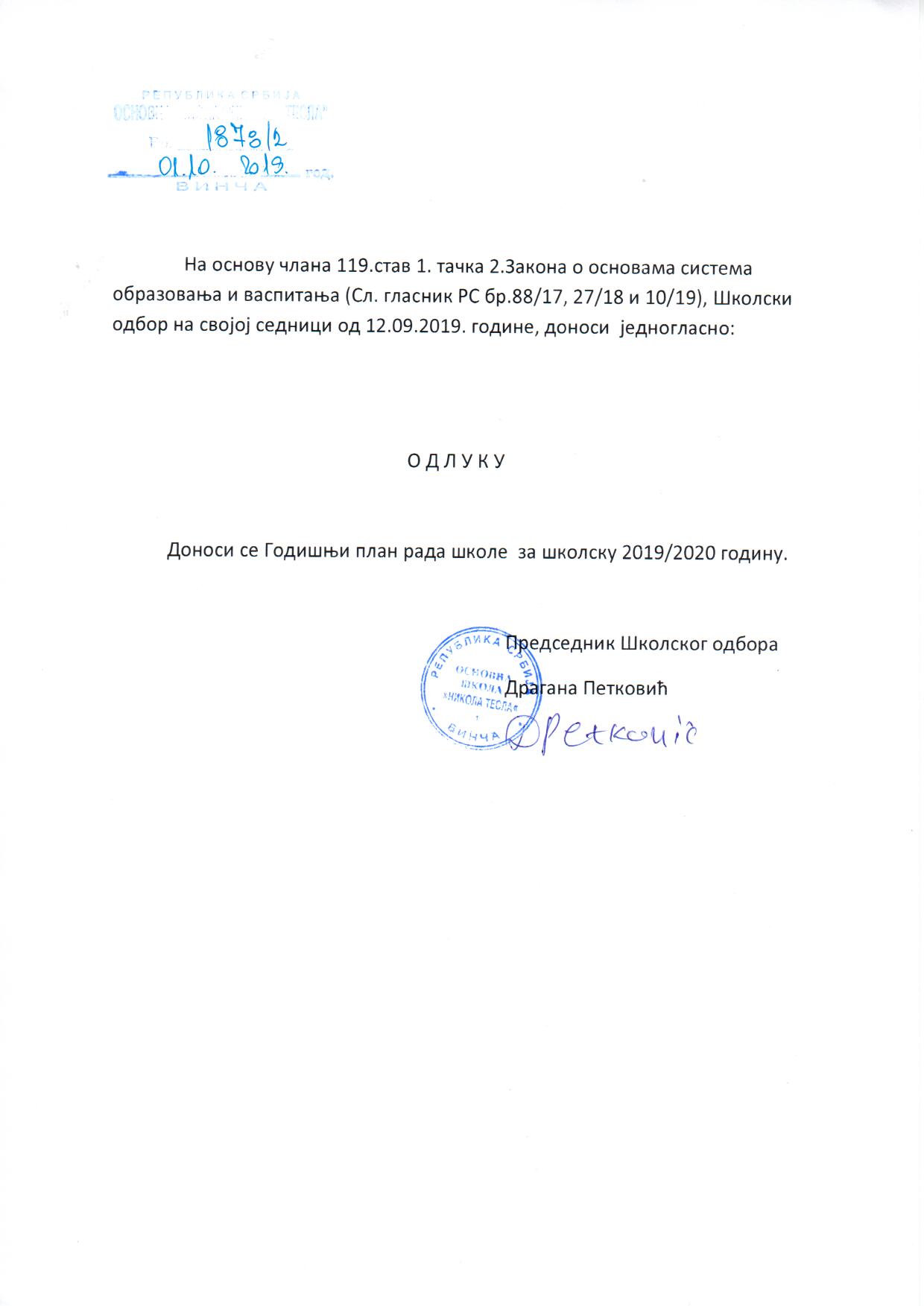 ОБЈЕКАТ ИЛИПРОСТОРИЈАМатичнашкола у ВинчиИздвојеноодељење уРитопекуИздвојеноодељењеу БолечуИздвојено одељење у ЛештанимаШколска зграда9112 м2820 м2798 м2Школа се градиУчионице I –разреда1944Учионице V – VIII разреда21Радионица за ТО2Информатика411Канцеларија логопеда и помо- ћника  директора1Кабинет грађанског васпит.2Кабинет верске наставе2Библиотека111Фискултурна сала2Кухиња са трпезаријом111Кабинети збирки6Зборница211Свечана сала1Канцеларија директора1Канцеларија секретара1Канцеларија рачуноводства1Канцеларија псих.и педагога1Просторије пом.-тех.особља3Учоница продужени боравак2Спортски терени211РАДНО МЕСТО:IIIIIIVVIVIIУКУ-ПНO:Директор11Помоћник директора22Секретар11Педагог22Психолог22Логопед11Библиотекар22Наставник у разредној настави162945Наставник у продуженом боравку33Наставник у предметној настави137285Шеф рачуноводства11Благајник11Административни радник11Спремачица2929Домар33УКУПНО:293229116179У Београду, 10. маја 2019.годинеМ И Н И С Т А РMладен ШарчевићР.б.ПредметИздавачАуториУџбеник1.Српски језик Нови ЛогосДушка Милић,Татјана МитићБуквар за први разред основне школе.2.Српски језикНови ЛогосДушка Милић,Татјана МитићНаставни листо-ви уз Буквар за први разред основне школе.3. Српски језик Нови Логос Наташа Стан-ковић – Шошо, Маја КостићЧитанка за први разред основне школе. 4.МатематикаНови ЛогосИва Иванчевић Илић,Сенка Та-хировићМатематика 1, уџбеник из чети-ридела за први разред основне школе5.Свет око насВулкан издаваштвоМарија Вујовић,Драгана ЗлатићСвет око нас за први разред осно-вне школе6.Музичка култураЕдукаМирјана Смре-кар Станковић, Соња ЦветковићМузичка слико-вница,музичка култура за први разред7.Енглески језикThe English bookHappy House1.Српски језикНови ЛогосНаташа Станко-вић – Шошо, Ма-ја КостићУз речи растемо – читанка за дру-ги разред2.Српски језикНови ЛогосДушка Милић, Татјана МитићЛатиница – ра-дни уџбеник за други разред3.Српски језикНови ЛогосЈелена СрдићДар речи–грама-тика за други р.4.Српски језикНови ЛогосЈелена Срдић, Наташа Ста-нковић- Шошо, Маја КостићРадна свеска за српски језик за други р.5.МатематикаНови ЛогосСенка Тахировић, Ива ИванчевићМатематика 2 – радни уџбеник6.МатематикаНови ЛогосИва Иванчевић, Сенка ТахировићМатематика 2 – радна свеска 7.Свет око насВулканДрагана Златић,Марија ВујовићСвет око нас 2 – уџбеник 8.Свет око насВулканДрагана Златић,Марија ВујовићСвет око нас 2- радна свеска9.Музичка култураНови ЛогосДрагана Михајловић Бокан, Марина Ињац Музичка култура 210.Ликовна култураНови ЛогосМулутин Мићић,Гордана МићићЛиковна култура за 2, уџбеник11.Енглески језикEnglish bookStella Maidment, Lorena RobertsHappy house 21.Српски језикКреативни центарСимеон Мари-нковић, Славица МарковићЧитанка за трећи разред основне школе2.Српски језикКреативни центарСимеон Мари-нковићСрпски језик за трећи разред3.Српски језикКреативни центарСимеон МаринковићНаставни листови 4.МатематикаЕдукаСветлана Јоксимовић, Бошко ВлаховићМатематика 3 а, 5.МатематикаЕдукаС.Ј. Б. В. Математика 3б6.Природа и друштвоБигзСања Благданић, Зорица Коваче-вић, Славица Јо-вић, Александар ПетровићПрирода и друштво 3 - уџбеник7.Природа и друштвоБигзСања Благданић...Природа и дру-штво 3, радна свеска8.Музичка култураКреативни центарВладица ИлићМузичка култура – уџбеник и ра-дна свесказа 3 разред9.Ликовна култураКреативни центарМирјана ЖивковићЛиковна култура– уџбеник и радна свесказа за 3. разред10.Енглески језикНови ЛогосNaomi SimmonsFamily and friends 3 - уџбеник11.Енглески језикНови ЛогосNaomi SimmonsFamily and friends 3- радна свеска1.Српски језикНови ЛогосНаташа Станко-вић –Шошо, Соња ЧабрићБескрајне речи – читанка за че-тврти разред2.Српски језикНови ЛогосЈелена Срдић, Зорана Петковић - ЖивановићДар речи – грама-тика за четврти ра-зред 3.Српски језикНови ЛогосН.С. Шошо, Ј. Срдић...Радна свеска за четврти разред4.МатематикаНови ЛогосСенка ТахировићМатематика 4 - уџбеник5. МатематикаНови ЛогосСенка Тахировић,, Момчило Степа-новићМатематика – радна свеска6. Природа и друштвоБИГЗСања Благданић, Зорица Коваче-вић, Славица Јо-вић, Милутин ТадићПрирода и друштво 4 - уџбеник7.Природа и друштво БИГЗСања Благданић...Природа и друштво 4 – радна свеска8.Музичка култураБИГЗМарија Гаљевић, Мирјана Јовановић ЛазићРаспевано дете 4 – уџбеник за четврти разред9.Ликовна култураНови ЛогосМилутин Мићић, Гордана МићићЛиковна култура 4 - уџбеник10.Енглески језикНови ЛогосNaomi SimmonsFamily and friends 211.Eнглески језикНови ЛогосNaomi SimmonsFamily and friends 21.Српски језикВулкан издаваштвоЈадранка МилошевићЧитанка 5, српски језик и књижевност за прети разред.2.Српски језикВулкан издаваштвоЈадранка МилошевићГраматика 5, српски језик и књижевност за пети разред3.МатематикаМатематископВладимир Стоја-новићМатематика 5, уџбеник за пети разред4.МатематикаМатематископВладимир Стоја-новић, Гордана Поповић, Никола ВигњевићМатематика 5, збирка задатака5.Музичка култураБигз школствоМаја ОбрадовићМузичка култура 56.Ликовна култураКлеттСања ФилиповићЛиковна култура 5, уџбеник7.Историја КлеттЕмина Живко-вић, Љиљана НедовићИсторија 5, уџбе-ник са одабра-ним историјским изворима8.ГеографијаВулкан издаваштвоЈелена ПоповићГеографија 5 уџбеник за пети разред9.БиологијаГерундијумДр. Тијана При-бићевић, др. То-мка Миљановић, Славица Нинко-вић, мр. Весна МиливојевићБиологија 5, за пети разред10.Техника и техно-логијаКлеттАлекса Вучи-ћевић,Ненад Ста- меновићТехника и техно-логија, уџбенички комплет за пети разред11.Инфорамтика и рачунарствоКлеттСветлана Ма-ндићИнформатика и рачунарство уџбеник за пети разред12. Енглески језикAkronoloIsabella Hearm, Jayne WildamanDiscover English 2,уџбенички комплет13.Француски језикДата СтатусКатрин Фарве,Силви ШмитNouveau Pixel 1, уџбенички комплет1.Српски језикВулкан издаваштвоАлександар Јерков,Катарина Колаковић,Анђелка ПетровићЧитанка, српски језик и књижевност за шести разред основне школе2.Српски језикВулкан издаваштвоДанијела Милићевић,Сунчица Ракоњац НиколовГраматика, српски језик и књижевност за шести разред основне школе3. МатематикаГерундијумСиниша Јешић,Јасна Благојевић,Александар РосићМатематика за шести разред основне школе4.Математика ГерундијумСиниша Јешић,Тања Њаради,Јасна БлагојевићЗбирка задатака из математике за шести разред5.Музичка култураБигз школствоМаја ОбрадовићМузичка култура 6 – уџбеник за шести разред6.Ликовна култураКлеттСања ФилиповићЛиковна култура 6 - уџбеник7.ИсторијаКлеттИвана Коматина, Јелена Јеврић, Емина Живко-вић, Љиљана Не-довић, Радомир Ј. ПоповићИсторија 6– уџбе-ник са одабраним историјским изворима  за шести разред8.ГеографијаВулкан издаваштвоЈелена ПоповићГеографија за шести разред основне школе9. ФизикаВулкан издаваштвоЉубиша Нешић,Марина Најдановић Лукић, Татјана МишићФизика 6 - уџбеник10.Физика Вулкан издаваштвоЉубиша Нешић,Марина Најдановић Лукић, Татјана МишићФизика 6 – збирка задатака са лабораторијским вежбама11.БиологијаГерундијумТихомир Лазаре-вић, Весна Мили-војевић,Томка Ми-љановићБилогија за шести разаред– уџбеник 12.Информатика и рачунарство КлеттСветлана МандићИнформатика и рачунарство 6, за шести разред основне школе13.Техника и технологијаКлеттАлекса Вучевић, Ненад СтаменковићТехника и технологија 6, уџбенички комплет за шести разред 14. Француски језикДата СтатусSylvie Scmitt, ау-тор књиге; Ste-phanie Callet, ау-тор радне свескеNouveau Pixel 2, француски језик за пети и шести разред, уџбени-чки комплет15. Енглески језикАкронолоJayne Wildman, Izabella HearnDiscover English 3, уџбенички ко-мплет1.Српски језикКлеттЗорица Несто-ровић, Златко ГрушановићПут – читанка за седми разред2.Српски језикКлеттВесна ЛомпарГраматика 7 3.Српски језикКлеттВесна Ломпар, Зорица Несто-ровићРадна свеска, Српски језик 74.МатематикаМатематископВладимир СтојановићМатематика 7 -уџбеник5.МатематикаМатематископВладимир СтојановићМатематика 7 – радна свеска6.Музичко Нови ЛогосАлександра Пала-дин, Др агана Ми-хајловић-БоканМузичка култура 7 - уџбеник7.Ликовна култураКлеттСања ФилиповићЛиковна култура – уџбеник за седми разред8.ИсторијаЕдукаМилица Омрчен, Невена ГрбовићИсторија – уџбеник за седми разред9. ГеографијаНови ЛогосДејан Шабић, Снежана Вујади-новић, Мирољуб МилинчићГеографија 7 - уџбеник10.Физика КлеттМарина Радо-јевићФизика 7 - уџбеник11.ФизикаКлеттМарина Радо-јевић, Митко НиколовФизика 7 – збирка задатака12.БиологијаГерундијумМирјана Топић, Томка Миља-новић, Тихомир ЛазаревићБиологија 7 - уџбеник13.Биологија ГерундијумСлавица Нинко-вић, Томка Ми-љановићРадна свеска из биологије 714.ХемијаКлеттИвана Вуковић, Аника ВлајићХемија 7 – уџбеник из хемије15.ХемијаКлеттИвана Вуковић...Хемија 7 – збирка задатака16.ТО и информа-тичко образо-вањеЕдукаДр. Драган Голу-бовићТехничко и инфо-рматичко обра-зовање – уџбе-ник за 7. разред17.Француски језикКлеттМари Жозе Ло-пез, Жан Тјери ле БуњекЕt toi? 318.Француски језикКлеттEt toi?3 r.s.19.Енглески језикАкронолоLiz KilbeyDiscover English 420.Eнглески језикАкронолоDiscover english 41.Српски језикКлеттЗорица Несто-ровић, Златко ГрушановићРечи мудрости – читанка за осми разред2.Српски језикКлеттВесна ЛомпарГраматика 83.Српски језикКлеттВесна Ломпар, Зорица Несто-ровић, Златко ГрушановићСрпски језик 8 – радна свеска4.МатематикаМатематископВладимир Стоја-новићМатематика 8 - уџбеник5.МатематикаМатематископВладимир Сто-јановићМатематика 8 – збирка задатака6.Музичка култураНови ЛогосАлександра Пала-дин, Драгана Ми-хајловић БоканМузичка култура 8 - уџбеник7.Ликовна култураКлеттСања ФилиповићЛиковна култура 8 - уџбеник8.ИсторијаЗавод за уџбе-нике и наставна средстваЂорђе Ђурић, Момчило Павло-вићИсторија – уџбеник за осми разред9.ГеографијаНови ЛогосСлободан Зрнић, Наташа БировљевГеографија 8 – уџбеник географ.10.ФизикаКлеттМарина Радоје-вићФизика 8 - уџбеник11.ФизикаКлеттМарина Радоје-вић, Митко Ни-коловФизика 8 – збирка задатака12.БиологијаГерундијумВерица Мата-новић, Милица СтанковићБиологија 813.БиологијаГерундијумСлавица Нинко-вићРадна свеска из биологије14.ХемијаНови ЛогосТатјана Неде-љковић, Драгана АнђелковићХемија 8 – уџбеник 15.ХемијаНови ЛогосТатјана Неде-љковић...Радна свеска 16.ТО и информа-тичко образо-вањеЕдукаДр. Драган Голу-бовић, Небојша ГолубовићТехничко и инфо-рматичко обра-зовање –уџбеник за осми разред17.Француски језикКлеттМари Жозе Ло-пез, Жан Тјери ле БуњекEt toi? 418.Француски језикКлеттEt toi? 4 r.s.19.Енглески језикАкронолоLiz KilbeyDiscover english 520.Енглески језикАкронолоDiscover english 5 r.s.21. Енглески језикАкронолоЗбиркаОдељ.Р    А    З    Р    Е    Д:Р    А    З    Р    Е    Д:Р    А    З    Р    Е    Д:Р    А    З    Р    Е    Д:Р    А    З    Р    Е    Д:Р    А    З    Р    Е    Д:Р    А    З    Р    Е    Д:Р    А    З    Р    Е    Д:Р    А    З    Р    Е    Д:Р    А    З    Р    Е    Д:Р    А    З    Р    Е    Д:Р    А    З    Р    Е    Д:Р    А    З    Р    Е    Д:Р    А    З    Р    Е    Д:Р    А    З    Р    Е    Д:Р    А    З    Р    Е    Д:Одељ.IIIIIIIIIIIIIVIVVVVIVIVIIVIIVIIIVIIIОдељ.Дево.Укуп.Дево.Укуп.Дево.Укуп.Дево.Укуп.Дево.Укуп.Дево.Укуп.Дево.Укуп.Дево.Укуп.1.1532925824172619341124183016302.14311326729173014331531132519313.133112261127142816321327143014284.153214261632162915341227182414285.183215281425192811321025142711286.163112271730162912311629122618297.102311259279201428920173011198.10231127822112115311017172613269.132512261226162713261223924102110.132514261626132412251423132461711.49615917416395881891412.1630Укупно:141294129277143315152278144315127254153284141271ШколаПлава сменаЦрвена сменаМатична школау ВинчиI-2,4 и 6I-1,3 и 5Матична школау ВинчиII-1,3 и 5II-2,4 и 6Матична школау ВинчиIII-2,4 и 6III-1,3 и 5Матична школау ВинчиIV-1,3 и 5IV-2,4 и 6Матична школау ВинчиV-2,4,6,8 и 10V-1,3,5,7 и 9Матична школау ВинчиVI-1,3,5,7 и 9VI-2,4,6,8 и 10Матична школау ВинчиVII-2,4,6,8 и 10VII-1,3,5,7 и 9Матична школау ВинчиVIII-1,3,5,7 и 9VIII-2,4,6,8 и 10Издвојено одељење у РитопекуV-11I - 11Издвојено одељење у РитопекуVI-11II- 11Издвојено одељење у РитопекуVII-11III -11Издвојено одељење у РитопекуVIII-11IV - 11Издвојено одељење у БолечуIII-9 и 10I - 9 и 10Издвојено одељење у БолечуIV-9 и 10II -9 и 10Издвојено оде. у Лештанима ће радити у по-слеподневној смени читаве шк.годинеIII - 7 и 8I - 7 и 8Издвојено оде. у Лештанима ће радити у по-слеподневној смени читаве шк.годинеIV - 7 и 8II - 7 и 8Оде-љењеОдљењскистарешинаОрганиза-ционајединицаОде-љењеОдељењски           старешинаОрганиза-циона јединицаI-2Љиљана МисирлићМШ ВинчаI-1 Снежана КалађурђевићМШ Вин.I-4Лидија СојкићМШ ВинчаI-3Тања ЈовановићМШ Вин.I-6Бојана Лековић  МШ ВинчаI-5Ивана БрашњићМШ Вин.II-1Светлана КрстићМШ ВинчаII-2Вера Танасијевић  МШ Вин.II-3Тања МаксимовићМШ ВинчаII-4Сања ЗлатановићМШ Вин.II-5Иван ТопаловићМШ ВинчаII-6Тања Павловић  МШ Вин.III-2Биљана МилевМШ ВинчаIII-1Љиљана ЖивановићМШ Вин.III-4Маја ДимићМШ ВинчаIII-3Драгана СтанковићМШ Вин.III-6Драгана РадмановићМШ ВинчаIII-5Данијела Миљковић  МШ Вин.III-12Дражена ВјештицаМШ Вин.IV-1Дубравка ПлавшићМШ ВинчаIV-2Милица МатичићМШ Вин.IV-3Весна Будимир  МШ ВинчаIV-4Гордана Томић  МШ Вин.IV-5Слађана Ивановић  МШ ВинчаIV-6Весна ПисаревићМШ Вин.I-7Марија Зјајић ИО Лешт.I-9Валентина ШербићИО БолечI-8Ђорђе ЈеремићИО Лешт.I-10Мелита ПетковићИО БолечII-7Ана ТеофиловићИО Лешт.II-9Виолета СандуловићИО БолечII-8Драган ВукомановићИО Лешт.II-10Јасмина ПантићИО БолечIII-7Славица Ивановић  ИО Лешт.III-9Мира Илић  ИО БолечIII-8Весна Арсић  ИО Лешт.III-10Јасмина Васковић  ИО БолечIV-7Весна ИвићИО Лешт.IV-9Тања БрадићИО БолечIV-8Весна ЂорђевићИО Лешт.IV-10Гордана ТошићИО БолечI-11Весна Путниковић   ИО Рит.II  -11Стефан СтепановићИО Рит.III-11Мица БаштовановићИО Рит.IV-11Миљана Симић   ИО Рит.ОдељењеОДЕЉЕЊСКИ СТАРЕШИНАОдељењеОДЕЉЕЊСКИ СТАРЕШИНАV-2Вера ШалипурV-1Татјана АрсићV -4Зорица ЈанковићV-3Зорица РадивојевићV- 6Љиљана НиколићV-5Тања НиколићV-8Марина ПопађиноскиV-7Александра МилосављевићV-10Стана ЈанковићV-9Александра БорисовVI-1Данијела МиликићVI-2Далиборка ТурајлићVI-3Славица МладеновићVI-4Богдан ЈукићVI-5Љиљана СтаменковићVI-6Зорица БрцанVI-7Дејан ЈабучанинVI-8Власта СтаменковићVI-9Бојана МишковићVI-10Светлана ЈакшићVII-2Дражена ТрајковићVII-1Катарина ЂокићVII-4Слободанка ЧокешаVII-3Сузана МомићVII-6Татјана ВојиновићVII-5Драгана МеглаVII-8Весна СлијепчевићVII-7Биљана Ковић ЂурђевићVII-10Наташа  МиодраговићVII-9Силвана ХристовVIII-1Милена СветозаревићVIII-2Ружица МиљковићVIII-3Слободан ЖивотићVIII-4Биљана БранковићVIII-5Дивна БаштовановићVIII-6Ивана ЖиванчевићVIII-7Наташа ЂанишVIII-8Ивана ЈанковићVIII-9Вера ТрендафилоскиVIII-10Љубица КрстићРИТОПЕКРИТОПЕКРИТОПЕКРИТОПЕКV-11Наташа МилошевићVI-11Милица ЖивановићVII-11Михаило МиловановићVIII -11Милица КљештанПредметПрезиме и име наставникаРазреди и одељењаСрпски језик Сања Бублић 5-2.  6-7. 7-7. 8-2.       Српски језик Слободанка Чокеша5-4 и 6. 7-4 и 8.   Српски језик Наташа Миодраговић 7-2,6 и 10.   8-1 и 9. Српски језик Катарина Ђокић 6-1 и 5.  8-3,5 и 7.  Српски језик Сузана Дојчиновић6-8 и10.    7-1 и 5. 8-10.Српски језик Силвана  Христов5-5 и 9.   7- 9.   8-4. Српски језикБогдан Јукић6-2,4 и 6.  7-3.8-8.  Српски језик Татјана Арсић5-1,3 и7.  8- 6.   Српски језик Марина Попађиноски5-8 и 10. 6-3 и 9.   .Српски језик Милица Живановић5-11.  6-11.  7-11.  8-11.Француски језик Драгана Јеремић 5-3,5 и 9.   6-2,4,6 и 8 . 7-5 и 9. Француски језик Милица Кљештан5-8 и 11.  6 -5 и 11.7 -8 и 11. 8-9 и 11.  Француски језик Милица Крсмановић 5-7.  6-10. 7-1,3 и 7.  8-2,6,8 и 10. Француски језик Данијела Миликић 5-6 и 10.  6-1,3и 9 . 7-4 и 10. 8-1 и 3.  Француски језик Дејан Јабучанин  5-1,2 и 4. 6-7.  7-2 и 6. 8-4,5 и 7.  Ликовна култура Татјана Илић 5-2,4,6,8,10 и11. 6- 11. 7-11. 8-1,3,5,7,9 и11. Ликовна култура Дражена Трајковић 5-7. 6-1,3,5,6,7,8,9 и 10.  7-1,2,3,4,5,6,7, 8,9 и 10. Ликовна култура Тања Николић  5-1,3,5 и 9. 6-2 и 4.. 8-2,4,6,8 и 10. Музичка култура Јасминка  Мирковић 5-3,5,7,9 и 11.  6-6,8  и 11. 7-1 ,7 и 11.8-10 и 11. O-3 чМузичка култура Ружица  Миљковић 5-1. 6-2,3,4 и 10.7-2,3,5 и 9.8-1,2,3,4,6 ,7и 8. Х-2 ч.Музичка култура Невена Ђукановић 5-2,4,6,8 и 10.6-1,5,7 и 9. 7-4,6,8 и 10.8-5 и 9.Историја Милена Светозаревић5-2,4 и 10. 6-3,5 и 9. 7-2 и 4.8-1,5 и 7. ИсторијаАлександра Милосављевић5-5,6,7 и 9. 6-1,2,4 и 8 . 7-1. 8-2,4 и 9. ИсторијаДрагана Мегла5-1 и 3.6-6 и 10. 7-3,5,7 и 9.8-6,8 и 10.  ИсторијаСтела Бошњак 5-8 и 11.6-7 и 11.7-6,8,10 и 11.8-3 и 11.ГеографијаДивна Баштовановић5-4,6,8 и 10. 6-3 и 9. 7-2,6 и 8.8-1,3 и 5. ГеографијаЈована Илић5- 11. 6-5,7 и 11. 7-10 и 11.8-7,9 и 11. ГеографијаБиљана Ђурђевић- Ковић5 -1 и 2  6-1,4,6 и 8. 7-4 и 7.8-6,8 и 10. ГеографијаДалиборка Турајлић 5-3,5 ,7 и 9. 6-2 и 10.7-1,3,5 и 9.8-2 и 4. Математика Весна Слијепчевић 6-1 и 5.   7-4,6 и 8. МатематикаЗорица Јанковић5-4,6 и 8. 8-1 и 5.   МатематикаБојана Мишковић   6-3,7и 9.  7-2 и 10.  МатематикаАлександра Љујић 5-2 и 10.   8-3,7 и 9. МатематикаИвана Живковић5-1,3 и 5. 7-1 и 3.   МатематикаДраган Павловић   6-2,4 и 6. 8-2 и 6.  МатематикаЈелена Цалић    6-8 и 10.   7-5,7 и 9.  МатематикаАлександра Борисов5-7 и 9. 8-4,8 и 10.   МатематикаНаташа Милошевић5-11. 6-11.  7-11.  8-11. ФизикаЈугослава Аћимовић6-3,5 и 10.  7-4,7,8 и 9. 8-5,8 и 10.    ФизикаМилица Симић 6-2,4 ,6 и 8.7-1,3 и 5 . 8-2,4 и 6. ФизикаТатјана Војиновић 6-1,7 и 9. 7-2,6 и 10. 8-1,3,7 и 9.   ФизикаСузана Ристић6-11.  7-11.  8-11.БиологијаСлавица Младеновић 5-8 и 10.6-1,3,5,7 и 9.7-2,8 и 10. БиологијаЈована Лајхнер5-2,4 и 6.7-4 и 6. 8-1,3,5,7 и 9.БиологијаИвана Живанчевић5-1,3,5 и 7 .  6-2 и 4.  7-1,3и 9. 8-6.  БиологијаИвана Јанковић 5-9.6-6,8 и 10. 7-5 и 7. 8-2,4,8 и 10. БиологијаСандра Бабић5-11.  6-11. 711. 8-11. ХемијаИвана Раичевић7-11.  8-11.ХемијаДрагана Живковић 	7-1,3,5,7 и 9.    8-2,4,6,8 и 10 .ХемијаДрагољуб Чупковић 7-2,4,6,8 и 10.   8-1,3,5,7 и 9.Техничко и информа-тичко образовањеЉиљана Стаменковић 8-1. Техничко и информа-тичко образовањеВера Трендафилоски 8-3,5,7 и 9. Техничко и информа-тичко образовањеНенад Бјелобаба8-2,4,6 ,8и 10.Техничко и информа-тичко образовањеЖарко Станковић8-11.Техника и технологијаЉиљана Стаменковић 6-1,3,5,7и 9. 7-2,4,6 и 8.Техника и технологијаВласта Стаменковић 5-1,5 и 7.6-2,4,6,8, и 10. 7-1 и 5.Техника и технологијаВера Трендафилоски 5-2,4,6 и 10. 7-6 и 10.Техника и технологијаЗорица Радивојевић 5-3.6-2,4,6,8 и 10. 7-3,5,7 и 9.Техника и технологијаНенад Бјелобаба5-3 и 9.7-3,7 и 9.Техника и технологијаЖарко Станковић5-8 и 11.6-7,9 и 11.  7-2,8,10 и 11.Техника и технологијаМилица Штрбац5-1,4,5,6,7,8,9 и 10. 7-1 и 4.Техника и технологијаВера Шалипур5-2.6-1,3 и 5.Физичко васпитањеСузана Момић 5-3 и 7.. 6-4. 7-3 и 9.8- 4.  8/Ф-2. Физичко васпитањеСтаница Јанковић 5- 4 и 10.  6-1 и 9. 7-2 и 8.  8/Ф-1.  .Физичко васпитањеРастко Гулан 5-2 и 6.6-7.  7-4.  8-5 и 9 . С/8-1 и 7. Физичко васпитањеАна Крстовић5-5. 6-6 и 10. 7-5 и 7. 8-10.  Ф/8-6. Физичко васпитањеЖарко Јањић 5-1 и 9.  6-2 и 8. 7-1. 8-8 С/8-2 и 6.. Физичко васпитањеСлободан Животић5-8.6-3 и 5.  7-6 и 10.   8-3 .    Ф/8-7.Физичко васпитањеМихаило Миловановић 5-11.  6-11.  7-11. 8-11.Енглески језикЕнглески језикМилена Ћендић  1-1,5 и 11. 2-11. 3-11.  4-6 и 11. 5-1,7 и 9. Енглески језикЕнглески језикМирјана Личина 1-3,9 и 10.2-4,9 и 10.  3-1,3,5 12.   Енглески језикЕнглески језикЉубица Крстић  2-2 и 6. 6-4,8 и 10. 7-1,3 и 5. 8-2 и 10  Енглески језикЕнглески језикБиљана Бранковић 1-7 и 8. 2-7 и 8. 4-2 и 4.   7-7 и 9. 8-4.     Енглески језикЕнглески језикЗорица Брцан 2-5.5-3 и 5.6-2 и 6. 8-1,3,5,6 и 8. Енглески језикЕнглески језикЉиљана Николић 1-4 и 6. 5-2,6 и 10. 6-1,3  и 9. 7-2 и 8.  Енглески језикЕнглески језикНаташа Ђаниш3-2,4 и 6.  5- 11. 6-7 и 11.7-11. 8-7,9 и 11.   Енглески језикЕнглески језикМарија Животић1-2. 3- 7 и 8.4-1,5, 7 и 8. 5-4 и 8.6- 5. Енглески језикЕнглески језикБранка Мијовић2-1и 3. 3-9 и 10.  4-3 ,9 и 10. 7-4,6  и 10.  Верска наставаМилош Маринковић1-11.2-11.  3-11. 4-11.  5-11.6-11. 7-11.  8-11.Верска наставаЗорана Срдић 1-4,7и 8.2-1,7и 8. 3-6 и 8.4-7 и 8.5-2,4и 8.6-1и7.  7-6 и 8. 8-1,5и7. Верска настава Јелена Вишњић1-5 и 6. 2-4 и 6. 3-1,2 и 5. 4-1,3,4 и 5. 5-6. 6-3 и 5. 7-1,2 и 4.8-2,3 и 4. Верска наставаМилош Шмигић 1-2,9 и 10. 2-3,5, 9 и 10. 3-4,9 и 10. 4-9 и 10. 5-9 и 10. 6-9 и 10. 7-9 и 10.8-9 и 10. Верска наставаОливера Пешут1-1 и 3 .2-2. 3-3 и 12. 4-2 и 6 .5-1,3,5 и 7.  6-2,4,6 и 8. 7-3 и 5.  8-6 и 8. ГрађансковаспитањеТамара  Пришуњак5-2,4 и 6. 6-1,3,5,7 и 9. 7-5 и 7. 8-2,4,6,8 и/10.  ГрађансковаспитањеМирјана Симић5-1,3, 5,7 и 9.  6-7. 7-7.  Информатика и рачуна-рствоТомислав Теофиловић 5-4, 6,8 и 10. 6-1,3,5,7 и 9. 7-2,4, 6,8 и 10.8-1,3,5 и 7.Информатика и рачуна-рствоСветлана Јакшић 5-1,3,5,7 и 9.6-2,3,4,5,6,7,8,9 и 10. 7-1,3,5,7 и 9.Информатика и рачуна-рствоИвана Антић5-1,3,5,7,9 и 11.6-2,4,6,8 ,10 и 11. 7-1,3,5,7, 9 и 11. 8-2,4,6 и 8. Информатика и рачуна-рствоВера Шалипур 5-2,4,6,8 и 10. 6-1,3 и 5.  7-2,4,6,8 и 10. Чувари при-   родеЈована Илић 5- 11 .6- 11.   Чувари при-   родеМирјана Симић5-1,6 и 7. 6-2,4 и 8.ДомаћинствоСандра Бабић 7-1,3,5,7,9 и 11. 8-4,6,8 и 11. ДомаћинствоДушица Мемаровић7-2,4 и 6. 8-2,3,5,7,9 и 10.Цртање,сликање и вајањеТања Николић5-3,5 и 9. 6-6 и 10. Свакодневни живот у про-шлостиСтела Бошњак6-5.7-10.Свакодневни живот у про-шлостиМилена Светозаревић5- 4.Хор и орке-старРужица Миљковић6-1,3 и 7.Хор и орке-старЈасминка Мирковић5-2 и 6. I РАЗРЕД  Снежана  КалађурђевићЉиљанаМисирлићТањаЈовановићЛидија СојкићИвана БрашњићБојана ЛековићМарија ЗјајићЂорђе ЈеремићМелита ПетковићВалентинаШербићВесна ПутниковићВесна Путниковић1Редовна настава:-обавезни предмети-обавезни изборни предмети-изборни предмети1919191919191919191919192Допунски рад1111111111113Додатни рад(са припремом заза  такмичење и такмичењем)------------4Час одељењског старешине1111111111115Друштвене,културне,техни-чке ,хуманитарне спортске активности2222222222226Остало111111111111СВЕГА(1-6)СВЕГА(1-6)2424242424242424242424247Планирање,програмирање иприпрема за рад101010101010101010101010СВЕГА часова непосредног радаса ученицима и припремеСВЕГА часова непосредног радаса ученицима и припреме343434343434343434343434%%858585858585858585858585ОСТАЛИ ПОСЛОВИОСТАЛИ ПОСЛОВИОСТАЛИ ПОСЛОВИОСТАЛИ ПОСЛОВИОСТАЛИ ПОСЛОВИОСТАЛИ ПОСЛОВИОСТАЛИ ПОСЛОВИОСТАЛИ ПОСЛОВИОСТАЛИ ПОСЛОВИОСТАЛИ ПОСЛОВИОСТАЛИ ПОСЛОВИОСТАЛИ ПОСЛОВИОСТАЛИ ПОСЛОВИ8Рад у стручним органима1111111111119Дежурство у школи11111111111110Стручно усавршавање и сара-ња са стручним сарадницима11111111111111Рад са родитељима11111111111112Замена часова одсутних наставника11111111111113Унос података за школску и ученичку документацију0,10,10,10,10,10,10,10,10,10,10,10,114Рад у тимовима,комисијама,ученичким организацијама...0,70,70,70,70,70,70,70,70,70,70,70,715Остали послови по одлуци директора школе0,20,20,20,20,20,20,20,20,20,20,20,2СВЕГА(8-15)СВЕГА(8-15)666666666666УКУПНО(1-15)УКУПНО(1-15)404040404040404040404040Укупно радно ангажовање у %Укупно радно ангажовање у %100100100100100100100100100100100100II РАЗРЕД  Светлана   СуводолацВераТанасијевићТатјанаМаксимовићСањаЗлатановићИван ТопаловићТања-БаришићПавловићАна ТеофиловићДраганВукомановићВиолета СандуловићЈасмина ПантићСтефан СтепановићСтефан Степановић1Редовна настава:-обавезни предмети-обавезни изборни предмети-изборни предмети2020202020202020202020202Допунски рад1111111111113Додатни рад(са припремом заза  такмичење и такмичењем)------------4Час одељењског старешине1111111111115Друштвене,културне,техни-чке ,хуманитарне и спортске активности2222222222226Остало------------СВЕГА(1-6)СВЕГА(1-6)2424242424242424242424247Планирање,програмирање иприпрема за рад101010101010101010101010СВЕГА часова непосредног радаса ученицима и припремеСВЕГА часова непосредног радаса ученицима и припреме343434343434343434343434%%858585858585858585858585ОСТАЛИ ПОСЛОВИОСТАЛИ ПОСЛОВИОСТАЛИ ПОСЛОВИОСТАЛИ ПОСЛОВИОСТАЛИ ПОСЛОВИОСТАЛИ ПОСЛОВИОСТАЛИ ПОСЛОВИОСТАЛИ ПОСЛОВИОСТАЛИ ПОСЛОВИОСТАЛИ ПОСЛОВИОСТАЛИ ПОСЛОВИОСТАЛИ ПОСЛОВИОСТАЛИ ПОСЛОВИ8Рад у стручним органима1111111111119Дежурство у школи11111111111110Стручно усавршавање и сара-ња са стручним сарадницима11111111111111Рад са родитељима11111111111112Замена часова одсутних наставника11111111111113Унос података за школску и ученичку документацију0,10,10,10,10,10,10,10,10,10,10,10,114Рад у тимовима,комисијама,ученичким организацијама...0,70,70,70,70,70,70,70,70,70,70,70,715Остали послови по одлуци директора школе0,20,20,20,20,20,20,20,20,20,20,20,2СВЕГА(8-15)СВЕГА(8-15)666666666666УКУПНО(1-15)УКУПНО(1-15)404040404040404040404040Укупно радно ангажовање у %Укупно радно ангажовање у %100100100100100100100100100100100100III РАЗРЕД   Љиљана   ЖивановићБиљана МилевДрагана СтанковићМаја ДимићДанијела МиљковићДрагана РадмановићСлавица МладеновићВесна АрсићМира ИлићЈасмина ВасковићМица  Ба-штовановићДражена Вјештица1.Редовна настава:-обавезни предмети-обавезни изборни предмети-изборни предмети2020202020202020202020        20   2.Допунски рад1111111111113.Додатни рад(са припремомза  такмичењатакмичењем)------------4.Час одељењског старешине1111111111115.Друштвене,културне,техни-чке ,хуманитарне и спортске активности  2222222222226.Остало------------СВЕГА(1-6)СВЕГА(1-6)2424242424242424242424247.Планирање,програмирање иприпрема за рад101010101010101010101010СВЕГА часова непосредног радаса ученицима и припремеСВЕГА часова непосредног радаса ученицима и припреме343434343434343434343434%%858585858585858585858585ОСТАЛИ ПОСЛОВИОСТАЛИ ПОСЛОВИОСТАЛИ ПОСЛОВИОСТАЛИ ПОСЛОВИОСТАЛИ ПОСЛОВИОСТАЛИ ПОСЛОВИОСТАЛИ ПОСЛОВИОСТАЛИ ПОСЛОВИОСТАЛИ ПОСЛОВИОСТАЛИ ПОСЛОВИОСТАЛИ ПОСЛОВИОСТАЛИ ПОСЛОВИОСТАЛИ ПОСЛОВИ8.Рад у стручним органима1111111111119.Дежурство у школи1--11111111110.Стручно усавршавање и сара-дња са стручним сарадницима11111111111111.Рад са родитељима11111111111112.Замена часова одсутних наставника11111111111113.Унос података за школску и ученичку документацију0,10,10,10,10,10,10,10,10,10,10,10,114.Рад у тимовима,комисијама,ученичким организацијама..0,70,70,70,70,70,70,70,70,70,70,70,715.Остали послови по одлуци директора школе0,21,21,20,20,20,20,20,20,20,20,20,2СВЕГА(8-15)СВЕГА(8-15)666666666666УКУПНО(1-15)УКУПНО(1-15)404040404040404040404040Укупно радно ангажовање у %Укупно радно ангажовање у %100100100100100100100100100100100100IV РАЗРЕД   Дубравка    ПлавшићМилицаМатичићВесна БудимирГордана ТомићСлађана ИвановићВесна ПисаревићВесна ИвићВесна ЂорђевићТања БрадићЗјајићГордана ТошићМиљанаСимићМиљанаСимић1Редовна настава:-обавезни предмети-обавезни изборни предмети-изборни предмети2020202020202020202020202Допунски рад1111111111113Додатни рад(са припремом заза  такмичење и такмичењем)1111111111114Час одељењског старешине1111111111115Друштвене,културне,техни-чке ,хуманитарне и спортске активности1111111111116Остало------------СВЕГА(1-6)СВЕГА(1-6)2424242424242424242424247Планирање,програмирање иприпрема за рад101010101010101010101010СВЕГА часова непосредног радаса ученицима и припремеСВЕГА часова непосредног радаса ученицима и припреме343434343434343434343434%%858585858585858585858585ОСТАЛИ ПОСЛОВИОСТАЛИ ПОСЛОВИОСТАЛИ ПОСЛОВИОСТАЛИ ПОСЛОВИОСТАЛИ ПОСЛОВИОСТАЛИ ПОСЛОВИОСТАЛИ ПОСЛОВИОСТАЛИ ПОСЛОВИОСТАЛИ ПОСЛОВИОСТАЛИ ПОСЛОВИОСТАЛИ ПОСЛОВИОСТАЛИ ПОСЛОВИОСТАЛИ ПОСЛОВИ8Рад у стручним органима1111111111119Дежурство у школи11111111111110Стручно усавршавање и сара-ња са стручним сарадницима11111111111111Рад са родитељима11111111111112Замена часова одсутних наставника11111111111113Унос података за школску и ученичку документацију0,10,10,10,10,10,10,10,10,10,10,10,114Рад у тимовима,комисијама,ученичким организацијама...0,70,70,70,70,70,70,70,70,70,70,70,715Остали послови по одлуци директора школе0,20,20,20,20,20,20,20,2020,20,20,2СВЕГА(8-15)СВЕГА(8-15)666666666666УКУПНО(1-15)УКУПНО(1-15)404040404040404040404040Укупно радно ангажовање у %Укупно радно ангажовање у %100100100100100100100100100100100100ПРЕДМЕТСРПСКИ ЈЕЗИКБогдан ЈукићЉана Милев   Татјана   АрсићСилвана ХристовСања БублићСузана ДојчиновићМилица ЖивановићКатарина ЈовановићНаташа МиодраговићСлободанка ЧокешаМарина Попађиноски1Редовна настава:-обавезни предмети-обавезни изборни предмети-изборни предмети201918172017202018182Допунски рад--12-1--113Додатни рад(са припремом заза  такмичење и такмичењем)-112111-114Час одељењског старешине111--1-1115Друштвене,културне,техни-чке ,хуманитарне спортске активности и секције-----1--115.1Припремна настава11111111--6Остало----------СВЕГА(1-6)СВЕГА(1-6)222222222222222222227Планирање,програмирање иприпрема за рад12121212121212121212СВЕГА часова непосредног радаса ученицима и припремеСВЕГА часова непосредног радаса ученицима и припреме34343434343434343434%%858585858585858585858Рад у стручним органима0,20,20,20,50,20,20,20,20,20,29Дежурство у школи111111,8111110Стручно усавршавање и сара-ња са стручним сарадницима111110,5111111Рад са родитељима1110,510,5111112Замена часова одсутних наставника111111111113Унос података за школску и ученичку документацију0,20,20,2-0,2-0,20,20,20,214Рад у тимовима,комисијама,ученичким организацијама...0,60,60,610,610,60,60,60,615Остали послови по одлуци директора школе1111111111СВЕГА(8-15)СВЕГА(8-15)6666666666УКУПНО(1-15)УКУПНО(1-15)40404040404040404040Укупно радно ангажовање у %Укупно радно ангажовање у %100100100100100100100100100100ПРЕДМЕТМУЗИЧКА КУЛТУРАПРЕДМЕТМУЗИЧКА КУЛТУРАЈасминка МирковићЉана МилевНевена ЂукановићРужица Миљковић1Редовна на-става: -обавезни предмети-обавезни изборни пре-дмети-изборни предметиМузичка култура1820171.1Редовна на-става: -обавезни предмети-обавезни изборни пре-дмети-изборни предметиХор иоркестар2-32Допунски радДопунски рад3Додатни рад(са припремом заза  такмичење и такмичењем)Додатни рад(са припремом заза  такмичење и такмичењем)2224Час одељењског старешинеЧас одељењског старешине--15Друштвене,културне,техни-чке ,хуманитарне спортске активности и секцијеДруштвене,културне,техни-чке ,хуманитарне спортске активности и секције2216ОсталоОстало---СВЕГА(1-6)СВЕГА(1-6)СВЕГА(1-6)2424247Планирање,програмирање иприпрема за радПланирање,програмирање иприпрема за рад101010СВЕГА часова непосредног радаса ученицима и припремеСВЕГА часова непосредног радаса ученицима и припремеСВЕГА часова непосредног радаса ученицима и припреме343434%%%858585ОСТАЛИ ПОСЛОВИОСТАЛИ ПОСЛОВИОСТАЛИ ПОСЛОВИОСТАЛИ ПОСЛОВИОСТАЛИ ПОСЛОВИОСТАЛИ ПОСЛОВИОСТАЛИ ПОСЛОВИОСТАЛИ ПОСЛОВИОСТАЛИ ПОСЛОВИОСТАЛИ ПОСЛОВИОСТАЛИ ПОСЛОВИОСТАЛИ ПОСЛОВИОСТАЛИ ПОСЛОВИОСТАЛИ ПОСЛОВИ8Рад у стручним органимаРад у стручним органима0,80,80,89Дежурство у школиДежурство у школи11110Стручно усавршавање и сара-ња са стручним сарадницимаСтручно усавршавање и сара-ња са стручним сарадницима11111Рад са родитељимаРад са родитељима0,20,20,212Замена часова одсутних наставникаЗамена часова одсутних наставника11113Унос података за школску и ученичку документацијуУнос података за школску и ученичку документацију---14Рад у тимовима,комисијама,ученичким организацијама...Рад у тимовима,комисијама,ученичким организацијама...11115Остали послови по одлуци директора школеОстали послови по одлуци директора школе111СВЕГА(8-15)СВЕГА(8-15)СВЕГА(8-15)666УКУПНО(1-15)УКУПНО(1-15)УКУПНО(1-15)404040Укупно радно ангажовање у %Укупно радно ангажовање у %Укупно радно ангажовање у %100100100ПРЕДМЕТЛИКОВНА КУЛТУРАЦРТАЊЕ,СЛИКАЊЕИ ВАЈАЊЕПРЕДМЕТЛИКОВНА КУЛТУРАЦРТАЊЕ,СЛИКАЊЕИ ВАЈАЊЕДражена ТрајковићЉана МилевТања НиколићТатјана Илић1Редовна настава:-обавезни предмети-обавезни изборни предмети-изборни предметиЛиковна култура2015201.1Редовна настава:-обавезни предмети-обавезни изборни предмети-изборни предметиЦртање, сли-кање и ваја-ње52Допунски радДопунски рад---3Додатни рад(са припремом заза  такмичење и такмичењем)Додатни рад(са припремом заза  такмичење и такмичењем)---4Час одељењског старешинеЧас одељењског старешине11-5Друштвене,културне,техни-чке ,хуманитарне спортске активности и секцијеДруштвене,културне,техни-чке ,хуманитарне спортске активности и секције3346ОсталоОстало---СВЕГА(1-6)СВЕГА(1-6)СВЕГА(1-6)2424247Планирање,програмирање иприпрема за радПланирање,програмирање иприпрема за рад101010СВЕГА часова непосредног радаса ученицима и припремеСВЕГА часова непосредног радаса ученицима и припремеСВЕГА часова непосредног радаса ученицима и припреме343434%%%858585ОСТАЛИ ПОСЛОВИОСТАЛИ ПОСЛОВИОСТАЛИ ПОСЛОВИОСТАЛИ ПОСЛОВИОСТАЛИ ПОСЛОВИОСТАЛИ ПОСЛОВИОСТАЛИ ПОСЛОВИОСТАЛИ ПОСЛОВИОСТАЛИ ПОСЛОВИОСТАЛИ ПОСЛОВИОСТАЛИ ПОСЛОВИОСТАЛИ ПОСЛОВИОСТАЛИ ПОСЛОВИОСТАЛИ ПОСЛОВИ8Рад у стручним органимаРад у стручним органима10,50,59Дежурство у школиДежурство у школи11210Стручно усавршавање и сара-ња са стручним сарадницимаСтручно усавршавање и сара-ња са стручним сарадницима110,511Рад са родитељимаРад са родитељима11112Замена часова одсутних наставникаЗамена часова одсутних наставника-1-13Унос података за школску и ученичку документацијуУнос података за школску и ученичку документацију0,20,10,114Рад у тимовима,комисијама,ученичким организацијама...Рад у тимовима,комисијама,ученичким организацијама...0,80,40,915Остали послови по одлуци директора школеОстали послови по одлуци директора школе111СВЕГА(8-15)СВЕГА(8-15)СВЕГА(8-15)666УКУПНО(1-15)УКУПНО(1-15)УКУПНО(1-15)404040Укупно радно ангажовање у %Укупно радно ангажовање у %Укупно радно ангажовање у %100100100ПРЕДМЕТИСТОРИЈА и свакодневни живот у прошлостиПРЕДМЕТИСТОРИЈА и свакодневни живот у прошлостиМиленаСветозаревићЉана МилевСтела БошњакАлександра МилосављевићДрагана  Мегла1Редовна настава:-обавезни предмети-обавезни изборни предмети-изборни предметиИсторија191820201.1Редовна настава:-обавезни предмети-обавезни изборни предмети-изборни предметиСвакодневни живот у прошлости12--1.2Грађанско васпитањеГрађанско васпитање----2Допунски радДопунски рад1110,53Додатни рад(са припремом заза  такмичење и такмичењем)Додатни рад(са припремом заза  такмичење и такмичењем)1110,54Час одељењског старешинеЧас одељењског старешине1-115Друштвене,културне,техни-чке ,хуманитарне спортске активности и секцијеДруштвене,културне,техни-чке ,хуманитарне спортске активности и секције-1-15.1Припремна наставаПрипремна настава11116ОсталоОстало----СВЕГА(1-6)СВЕГА(1-6)СВЕГА(1-6)242424247Планирање,програмирање иприпрема за радПланирање,програмирање иприпрема за рад10101010СВЕГА часова непосредног радаса ученицима и припремеСВЕГА часова непосредног радаса ученицима и припремеСВЕГА часова непосредног радаса ученицима и припреме34343434%%%85858585ОСТАЛИ ПОСЛОВИОСТАЛИ ПОСЛОВИОСТАЛИ ПОСЛОВИОСТАЛИ ПОСЛОВИОСТАЛИ ПОСЛОВИОСТАЛИ ПОСЛОВИОСТАЛИ ПОСЛОВИОСТАЛИ ПОСЛОВИОСТАЛИ ПОСЛОВИОСТАЛИ ПОСЛОВИОСТАЛИ ПОСЛОВИОСТАЛИ ПОСЛОВИОСТАЛИ ПОСЛОВИ8Рад у стручним органимаРад у стручним органима0,50,50,50,59Дежурство у школиДежурство у школи121110Стручно усавршавање и сара-ња са стручним сарадницимаСтручно усавршавање и сара-ња са стручним сарадницима0,50,510,511Рад са родитељимаРад са родитељима0,50,50,5112Замена часова одсутних наставникаЗамена часова одсутних наставника111113Унос података за школску и ученичку документацијуУнос података за школску и ученичку документацију0,5-0,50,414Рад у тимовима,комисијама,ученичким организацијама...Рад у тимовима,комисијама,ученичким организацијама...10,50,50,615Остали послови по одлуци директора школеОстали послови по одлуци директора школе1111СВЕГА(8-15)СВЕГА(8-15)СВЕГА(8-15)6666УКУПНО(1-15)УКУПНО(1-15)УКУПНО(1-15)40404040Укупно радно ангажовање у %Укупно радно ангажовање у %Укупно радно ангажовање у %100100100100ПРЕДМЕТГЕОГРАФИЈА и  Чувари природеПРЕДМЕТГЕОГРАФИЈА и  Чувари природеДалиборкаТурајлићЈована ИлићДивна БаштовановићБиљана  Ђу-рђевић-Ковић БиљанаМирјанаСимић1Редовна настава:-обавезни предмети-обавезни изборни предмети-изборни преГеогра-фија201820201.1Редовна настава:-обавезни предмети-обавезни изборни предмети-изборни преЧувари природе-2--82Допунски радДопунски рад0,2110,2-3Додатни рад(са припремом заза  такмичење и такмичењем)Додатни рад(са припремом заза  такмичење и такмичењем)0,8110,8-4Час одељењског старешинеЧас одељењског старешине1-11-5Друштвене,културне,техни-чке ,хуманитарне спортске активности и секцијеДруштвене,културне,техни-чке ,хуманитарне спортске активности и секције1  1-11.65.1Припремна наставаПрипремна настава1111-6ОсталоОстало-----СВЕГА(1-6)СВЕГА(1-6)СВЕГА(1-6)242424249,67Планирање,програмирање иприпрема за радПланирање,програмирање иприпрема за рад101010104СВЕГА часова непосредног радаса ученицима и припремеСВЕГА часова непосредног радаса ученицима и припремеСВЕГА часова непосредног радаса ученицима и припреме3434343413,6%%%8585858530ОСТАЛИ ПОСЛОВИОСТАЛИ ПОСЛОВИОСТАЛИ ПОСЛОВИОСТАЛИ ПОСЛОВИОСТАЛИ ПОСЛОВИОСТАЛИ ПОСЛОВИОСТАЛИ ПОСЛОВИОСТАЛИ ПОСЛОВИОСТАЛИ ПОСЛОВИОСТАЛИ ПОСЛОВИОСТАЛИ ПОСЛОВИОСТАЛИ ПОСЛОВИОСТАЛИ ПОСЛОВИОСТАЛИ ПОСЛОВИ8Рад у стручним органимаРад у стручним органима0,70,20,50,2-9Дежурство у школиДежурство у школи1111110Стручно усавршавање и сара-ња са стручним сарадницимаСтручно усавршавање и сара-ња са стручним сарадницима0,51110,211Рад са родитељимаРад са родитељима1111-12Замена часова одсутних наставникаЗамена часова одсутних наставника1111113Унос података за школску и ученичку документацијуУнос података за школску и ученичку документацију0,20,30,50,2-14Рад у тимовима,комисијама,ученичким организацијама...Рад у тимовима,комисијама,ученичким организацијама...0,60,50,80,6-15Остали послови по одлуци директора школеОстали послови по одлуци директора школе11110,2СВЕГА(8-15)СВЕГА(8-15)СВЕГА(8-15)66662,4УКУПНО(1-15)УКУПНО(1-15)УКУПНО(1-15)4040404016Укупно радно ангажовање у %Укупно радно ангажовање у %Укупно радно ангажовање у %10010010010040ПРЕДМЕТФИЗИКАМаја МартићТатјана ВојиновићМилица СимићСузана Ристић1Редовна настава:-обавезни предмети-обавезни изборни предмети-изборни предмети20202062Допунски рад10,20,50,73Додатни рад(са припремом заза  такмичење и такмичењем)110,514Час одељењског старешине-11-5Друштвене,културне,техни-чке ,хуманитарне спортске активности и секције10,81-5.1Припремна настава1110,56Остало----СВЕГА(1-6)СВЕГА(1-6)2424247,27Планирање,програмирање иприпрема за рад1010103СВЕГА часова непосредног радаса ученицима и припремеСВЕГА часова непосредног радаса ученицима и припреме34343410,2%%85858525,5ОСТАЛИ ПОСЛОВИОСТАЛИ ПОСЛОВИОСТАЛИ ПОСЛОВИОСТАЛИ ПОСЛОВИОСТАЛИ ПОСЛОВИОСТАЛИ ПОСЛОВИОСТАЛИ ПОСЛОВИОСТАЛИ ПОСЛОВИОСТАЛИ ПОСЛОВИОСТАЛИ ПОСЛОВИОСТАЛИ ПОСЛОВИОСТАЛИ ПОСЛОВИОСТАЛИ ПОСЛОВИ8Рад у стручним органима0,50,20,50,29Дежурство у школи1110,310Стручно усавршавање и сара-ња са стручним сарадницима0,50',510.211Рад са родитељима1110,312Замена часова одсутних наставника1110,213Унос података за школску и ученичку документацију0,20,7--14Рад у тимовима,комисијама,ученичким организацијама...0,80,60,50,315Остали послови по одлуци директора школе1110,5СВЕГА(8-15)СВЕГА(8-15)6661,8УКУПНО(1-15)УКУПНО(1-15)40404012Укупно радно ангажовање у %Укупно радно ангажовање у %10010010032ПРЕДМЕТМАТЕМАТИКАИвана ЖивковићЗорица ЈанковићЗорица ЈанковићАлександра ЉујићВесна СлијепчевићАлександра БорисовДраган ПавловићЈелена ЦалићНаташа МилошевићБојана Мишковић1Редовна настава:-обавезни предмети-обавезни изборни предмети-изборни предмети202020202020202016202Допунски рад211221221,123Додатни рад(са припремом заза  такмичење и такмичењем)21111112114Час одељењског старешине-11-11--115Друштвене,културне,техни-чке ,хуманитарне спортске активности и секције----------5.1Припремна настава-111-11-1-6Остало----------СВЕГА(1-6)СВЕГА(1-6)222222222222222221,1227Планирање,програмирање иприпрема за рад121212121212121211,512СВЕГА часова непосредног радаса ученицима и припремеСВЕГА часова непосредног радаса ученицима и припреме343434343434343432,634%%858585858585858578,585ОСТАЛИ ПОСЛОВИОСТАЛИ ПОСЛОВИОСТАЛИ ПОСЛОВИОСТАЛИ ПОСЛОВИОСТАЛИ ПОСЛОВИОСТАЛИ ПОСЛОВИОСТАЛИ ПОСЛОВИОСТАЛИ ПОСЛОВИОСТАЛИ ПОСЛОВИОСТАЛИ ПОСЛОВИОСТАЛИ ПОСЛОВИОСТАЛИ ПОСЛОВИОСТАЛИ ПОСЛОВИОСТАЛИ ПОСЛОВИОСТАЛИ ПОСЛОВИ8Рад у стручним органима0,70,70,20,20,50,20,50,20,50,29Дежурство у школи111111112110Стручно усавршавање и сара-ња са стручним сарадницима0,50,51111110,6111Рад са родитељима11110,510,510,5112Замена часова одсутних наставника111111111113Унос података за школску и ученичку документацију0,20,20,20,2-0,2-0,20,20,214Рад у тимовима,комисијама,ученичким организацијама...0,60,60,60,610,610,60,40,615Остали послови по одлуци директора школе111111110,61СВЕГА(8-15)СВЕГА(8-15)666666665,86УКУПНО(1-15)УКУПНО(1-15)404040404040404037,840Укупно радно ангажовање у %Укупно радно ангажовање у %10010010010010010010010095100ПРЕДМЕТБИОЛОГИЈАИ ДОМАЋИНСТВОПРЕДМЕТБИОЛОГИЈАИ ДОМАЋИНСТВОИвана ЖиванчевићЉана МилевСлавица МладеновићИвана ЈанковићСандра БабићЈована Лајхнер1Редовна настава:-обавезни предмети-обавезни изборни предмети-изборни предметиБиоло-гија2020208201.1Редовна настава:-обавезни предмети-обавезни изборни предмети-изборни предметиДомаћи-нство---10-2Допунски радДопунски рад111113Додатни рад(са припремом заза  такмичење и такмичењем)Додатни рад(са припремом заза  такмичење и такмичењем)1111,414Час одељењског старешинеЧас одељењског старешине111--5Друштвене,културне,техни-чке ,хуманитарне спортске активности и секцијеДруштвене,културне,техни-чке ,хуманитарне спортске активности и секције-1-115.1Припремна наставаПрипремна настава1-1116ОсталоОстало-----СВЕГА(1-6)СВЕГА(1-6)СВЕГА(1-6)24242420,4247Планирање,програмирање иприпрема за радПланирање,програмирање иприпрема за рад1010108,510СВЕГА часова непосредног радаса ученицима и припремеСВЕГА часова непосредног радаса ученицима и припремеСВЕГА часова непосредног радаса ученицима и припреме34343428,534%%%8585858585ОСТАЛИ ПОСЛОВИОСТАЛИ ПОСЛОВИОСТАЛИ ПОСЛОВИОСТАЛИ ПОСЛОВИОСТАЛИ ПОСЛОВИОСТАЛИ ПОСЛОВИОСТАЛИ ПОСЛОВИОСТАЛИ ПОСЛОВИОСТАЛИ ПОСЛОВИОСТАЛИ ПОСЛОВИОСТАЛИ ПОСЛОВИОСТАЛИ ПОСЛОВИОСТАЛИ ПОСЛОВИ8Рад у стручним органимаРад у стручним органима0,20,70,210,29Дежурство у школиДежурство у школи10,512110Стручно усавршавање и сара-ња са стручним сарадницимаСтручно усавршавање и сара-ња са стручним сарадницима1110,5111Рад са родитељимаРад са родитељима1110,5112Замена часова одсутних наставникаЗамена часова одсутних наставника1111113Унос података за школску и ученичку документацијуУнос података за школску и ученичку документацију0,20,20,20,40,214Рад у тимовима,комисијама,ученичким организацијама...Рад у тимовима,комисијама,ученичким организацијама...0,60,60,60,60,615Остали послови по одлуци директора школеОстали послови по одлуци директора школе1110,51СВЕГА(8-15)СВЕГА(8-15)СВЕГА(8-15)6665,56УКУПНО(1-15)УКУПНО(1-15)УКУПНО(1-15)4040403440Укупно радно ангажовање у %Укупно радно ангажовање у %Укупно радно ангажовање у %10010010085100ПРЕДМЕТХЕМИЈАДрагана  ЖивковићЉана МилевДрагољуб  ЧупковићИвана Раичевић1Редовна настава:-обавезни предмети-обавезни изборни предмети-изборни предмети202042Допунски рад110,23Додатни рад(са припремом заза  такмичење и такмичењем)210,34Час одељењског старешине---5Друштвене,културне,техни-чке ,хуманитарне спортске активности и секције-10,15.1Припремна настава110,26Остало---СВЕГА(1-6)СВЕГА(1-6)24244,87Планирање,програмирање иприпрема за рад10102СВЕГА часова непосредног радаса ученицима и припремеСВЕГА часова непосредног радаса ученицима и припреме34346,8%%858517ОСТАЛИ ПОСЛОВИОСТАЛИ ПОСЛОВИОСТАЛИ ПОСЛОВИОСТАЛИ ПОСЛОВИОСТАЛИ ПОСЛОВИОСТАЛИ ПОСЛОВИОСТАЛИ ПОСЛОВИОСТАЛИ ПОСЛОВИОСТАЛИ ПОСЛОВИОСТАЛИ ПОСЛОВИОСТАЛИ ПОСЛОВИОСТАЛИ ПОСЛОВИОСТАЛИ ПОСЛОВИОСТАЛИ ПОСЛОВИОСТАЛИ ПОСЛОВИОСТАЛИ ПОСЛОВИОСТАЛИ ПОСЛОВИОСТАЛИ ПОСЛОВИОСТАЛИ ПОСЛОВИ8Рад у стручним органима070,80,19Дежурство у школи0,510,210Стручно усавршавање и сара-ња са стручним сарадницима110,211Рад са родитељима10,5-12Замена часова одсутних наставника110,313Унос података за школску и ученичку документацију0,20,2-14Рад у тимовима,комисијама,ученичким организацијама...0,60,50,315Остали послови по одлуци директора школе110,1СВЕГА(8-15)СВЕГА(8-15)661,2УКУПНО(1-15)УКУПНО(1-15)40408Укупно радно ангажовање у %Укупно радно ангажовање у %10010020ПРЕДМЕТ Техничко и информа-тичко образвање иТехника и технологи-јаИнформатикаПРЕДМЕТ Техничко и информа-тичко образвање иТехника и технологи-јаИнформатикаВласта  СтаменковићЉана Милев  Љиљана СтаменковићНенад БјелобабаВера ТрендафилоскиВера ШалипурЖаркоСтанковићЗорица РадивојевићМилица Штрбац1Редовна настава:-обавезни предмети-обавезни изборни предмети-изборни предметиТехничко и инфо-рматичкообразва-ње-1020202020-11.1Редовна настава:-обавезни предмети-обавезни изборни предмети-изборни предметиТехника и техно-логија2090808018--20Информатика122Допунски радДопунски рад--------3Додатни рад(са припремом заза  такмичење и такмичењем)Додатни рад(са припремом заза  такмичење и такмичењем)112111114Час одељењског старешинеЧас одељењског старешине11-11-1-5Друштвене,културне,техни-чке ,хуманитарне спортске активности и секцијеДруштвене,културне,техни-чке ,хуманитарне спортске активности и секције222223236ОсталоОстало--------СВЕГА(1-6)СВЕГА(1-6)СВЕГА(1-6)24242424242424247Планирање,програмирање иприпрема за радПланирање,програмирање иприпрема за рад1010101010101010СВЕГА часова непосредног радаса ученицима и припремеСВЕГА часова непосредног радаса ученицима и припремеСВЕГА часова непосредног радаса ученицима и припреме3434343434343434%%%8585858585858585ОСТАЛИ ПОСЛОВИОСТАЛИ ПОСЛОВИОСТАЛИ ПОСЛОВИОСТАЛИ ПОСЛОВИОСТАЛИ ПОСЛОВИОСТАЛИ ПОСЛОВИОСТАЛИ ПОСЛОВИОСТАЛИ ПОСЛОВИОСТАЛИ ПОСЛОВИОСТАЛИ ПОСЛОВИОСТАЛИ ПОСЛОВИОСТАЛИ ПОСЛОВИОСТАЛИ ПОСЛОВИОСТАЛИ ПОСЛОВИОСТАЛИ ПОСЛОВИ8Рад у стручним органимаРад у стручним органима0,20,20,50,20,50,50,50,59Дежурство у школиДежурство у школи-111-11110Стручно усавршавање и сара-ња са стручним сарадницимаСтручно усавршавање и сара-ња са стручним сарадницима1111   111111Рад са родитељимаРад са родитељима110,510,50,50,50,512Замена часова одсутних наставникаЗамена часова одсутних наставника1111-11113Унос података за школску и ученичку документацијуУнос података за школску и ученичку документацију10,2-0,220,50,50,514Рад у тимовима,комисијама,ученичким организацијама...Рад у тимовима,комисијама,ученичким организацијама...0,60,610,610,50,50,515Остали послови по одлуци директора школеОстали послови по одлуци директора школе1,21111111СВЕГА(8-15)СВЕГА(8-15)СВЕГА(8-15)66666666УКУПНО(1-15)УКУПНО(1-15)УКУПНО(1-15)4040404040404040Укупно радно ангажовање у %Укупно радно ангажовање у %Укупно радно ангажовање у %100100100100100100100100ПРЕДМЕТФИЗИЧКО ВАСПИТАЊЕСтаница ЈанковићСузана МомићАна КрстовићЖаркоЈањић ЈањићСлободан ЖивотићМихаило МиловановићРастко Гулан1Редовна настава:-обавезни предмети-обавезни изборни предмети-изборни предмети202020202012202Допунски рад-------3Додатни рад(са припремом заза  такмичење и такмичењем)-------4Час одељењског старешине11--11-5Друштвене,културне,техни-чке ,хуманитарне спортске активности и секције2,52,5332,50,736ОФА0,50,50,50,50,50,30,5СВЕГА(1-6)СВЕГА(1-6)242424242414247Планирање,програмирање иприпрема за рад10101010101010СВЕГА часова непосредног радаса ученицима и припремеСВЕГА часова непосредног радаса ученицима и припреме34343434343434%%85858585858585ОСТАЛИ ПОСЛОВИОСТАЛИ ПОСЛОВИОСТАЛИ ПОСЛОВИОСТАЛИ ПОСЛОВИОСТАЛИ ПОСЛОВИОСТАЛИ ПОСЛОВИОСТАЛИ ПОСЛОВИОСТАЛИ ПОСЛОВИОСТАЛИ ПОСЛОВИОСТАЛИ ПОСЛОВИОСТАЛИ ПОСЛОВИОСТАЛИ ПОСЛОВИ8Рад у стручним органима0,20,20,20,50,20,50,59Дежурство у школи111111110Стручно усавршавање и сара-ња са стручним сарадницима111110,3111Рад са родитељима1110,5110,512Замена часова одсутних наставника111110,2113Унос података за школску и ученичку документацију0,20,20,2-0,20,2-14Рад у тимовима,комисијама,ученичким организацијама...0,60,60,610,60,2115Остали послови по одлуци директора школе11111061СВЕГА(8-15)СВЕГА(8-15)6666646УКУПНО(1-15)УКУПНО(1-15)40404040402440Укупно радно ангажовање у %Укупно радно ангажовање у %10010010010010060100ПРЕДМЕТЕНГЛЕСКИ ЈЕЗИКМилена ЋендићМирјана ЛичинаЉубица КрстићБиљана БранковићМарија Ристић ЖивотићЗорица БрцанЉиљана НиколићБранка МијовићНаташа  Митровић-Ђаниш 1Редовна настава:-обавезни предмети-обавезни изборни предмети-изборни предмети2020201820202020202Допунски рад1210,21,211213Додатни рад(са припремом заза  такмичење и такмичењем)1110,81,811114Час одељењског старешине--11-11-15Друштвене,културне,техни-чке ,хуманитарне спортске активности и секције1--11----6Остало---------СВЕГА(1-6)СВЕГА(1-6)2323232323232323237Планирање,програмирање иприпрема за рад111111111111111111СВЕГА часова непосредног радаса ученицима и припремеСВЕГА часова непосредног радаса ученицима и припреме343434343434343434%%858585858585858585ОСТАЛИ ПОСЛОВИОСТАЛИ ПОСЛОВИОСТАЛИ ПОСЛОВИОСТАЛИ ПОСЛОВИОСТАЛИ ПОСЛОВИОСТАЛИ ПОСЛОВИОСТАЛИ ПОСЛОВИОСТАЛИ ПОСЛОВИОСТАЛИ ПОСЛОВИОСТАЛИ ПОСЛОВИОСТАЛИ ПОСЛОВИОСТАЛИ ПОСЛОВИОСТАЛИ ПОСЛОВИ8Рад у стручним органима0,20,20,20,2110,80,20,59Дежурство у школи21111111210Стручно усавршавање и сара-ња са стручним сарадницима0,511111110,511Рад са родитељима0,51110,50,5110,512Замена часова одсутних наставника111111-1113Унос података за школску и ученичку документацију0,20,20,20,2--0,20,2-14Рад у тимовима,комисијама,ученичким организацијама...0,30,60,60,60,50,510,60,515Остали послови по одлуци директора школе111111111СВЕГА(8-15)СВЕГА(8-15)666666666УКУПНО(1-15)УКУПНО(1-15)404040404040404040Укупно радно ангажовање у %Укупно радно ангажовање у %100100100100100100100100100ПРЕДМЕТФРАНЦУСКИ ЈЕЗИКДејан ЈабучанинЉана МилевДрагана ЈеремићДанијела МиликићМилица КрсмановићМилица Кљештан1Редовна настава:-обавезни предмети-обавезни изборни предмети-изборни предмети18181818162Допунски рад11110,73Додатни рад(са припремом заза  такмичење и такмичењем)222214Час одељењског старешине1-1-15Друштвене,културне,техни-чке ,хуманитарне спортске активности и секције11---6Остало-----СВЕГА(1-6)СВЕГА(1-6)22222222227Планирање,програмирање иприпрема за рад1212121210,3СВЕГА часова непосредног радаса ученицима и припремеСВЕГА часова непосредног радаса ученицима и припреме3434343429%%8585858572,5ОСТАЛИ ПОСЛОВИОСТАЛИ ПОСЛОВИОСТАЛИ ПОСЛОВИОСТАЛИ ПОСЛОВИОСТАЛИ ПОСЛОВИОСТАЛИ ПОСЛОВИОСТАЛИ ПОСЛОВИОСТАЛИ ПОСЛОВИОСТАЛИ ПОСЛОВИОСТАЛИ ПОСЛОВИОСТАЛИ ПОСЛОВИОСТАЛИ ПОСЛОВИОСТАЛИ ПОСЛОВИ8Рад у стручним органима0,50,50,50,50,29Дежурство у школи1111210Стручно усавршавање и сара-ња са стручним сарадницима1111  0,511Рад са родитељима10,510,50,512Замена часова одсутних наставника1111113Унос података за школску и ученичку документацију-----14Рад у тимовима,комисијама,ученичким организацијама...110,510,315Остали послови по одлуци директора школе11110,5СВЕГА(8-15)СВЕГА(8-15)66665УКУПНО(1-15)УКУПНО(1-15)4040404034Укупно радно ангажовање у %Укупно радно ангажовање у %10010010010090ПРЕДМЕТИНФОРМАТИКА ИРАЧУНАРСТВОСветлана ЈакшићИвана АнтићТомиславТеофиловићТомиславТеофиловић1Редовна настава:-обавезни предмети-обавезни изборни предмети-изборни предмети20201919Шах--112Допунски рад----3Додатни рад(са припремом заза  такмичење и такмичењем)22224Час одељењског старешине1---5Друштвене,културне,техни-чке ,хуманитарне спортске активности и секције12226Остало----СВЕГА(1-6)СВЕГА(1-6)242424247Планирање,програмирање иприпрема за рад10101010СВЕГА часова непосредног радаса ученицима и припремеСВЕГА часова непосредног радаса ученицима и припреме34343434%%85858585ОСТАЛИ ПОСЛОВИОСТАЛИ ПОСЛОВИОСТАЛИ ПОСЛОВИОСТАЛИ ПОСЛОВИОСТАЛИ ПОСЛОВИОСТАЛИ ПОСЛОВИОСТАЛИ ПОСЛОВИОСТАЛИ ПОСЛОВИОСТАЛИ ПОСЛОВИОСТАЛИ ПОСЛОВИОСТАЛИ ПОСЛОВИОСТАЛИ ПОСЛОВИОСТАЛИ ПОСЛОВИОСТАЛИ ПОСЛОВИОСТАЛИ ПОСЛОВИОСТАЛИ ПОСЛОВИОСТАЛИ ПОСЛОВИОСТАЛИ ПОСЛОВИОСТАЛИ ПОСЛОВИОСТАЛИ ПОСЛОВИОСТАЛИ ПОСЛОВИ8Рад у стручним органима1119Дежурство у школи---10Стручно усавршавање и сара-ња са стручним сарадницима0,50,50,511Рад са родитељима0,50,50,512Замена часова одсутних наставника---13Унос података за школску и ученичку документацију22214Рад у тимовима,комисијама,ученичким организацијама...0,50,50,515Остали послови по одлуци директора школе1,51,51,5СВЕГА(8-15)СВЕГА(8-15)666УКУПНО(1-15)УКУПНО(1-15)404040Укупно радно ангажовање у %Укупно радно ангажовање у %100100100ПРЕДМЕТГРАЂАНСКО ВАСПИТАЊЕТамара ПришуњакМирјана Симић1Редовна настава:-обавезни предмети-обавезни изборни предмети-изборни предмети2042Допунски рад--3Додатни рад(са припремом заза  такмичење и такмичењем)--4Час одељењског старешине--5Друштвене,културне,техни-чке ,хуманитарне спортске активности и секције40,86Остало--СВЕГА(1-6)СВЕГА(1-6)244,87Планирање,програмирање иприпрема за рад102СВЕГА часова непосредног радаса ученицима и припремеСВЕГА часова непосредног радаса ученицима и припреме346,8%%8517ОСТАЛИ ПОСЛОВИОСТАЛИ ПОСЛОВИОСТАЛИ ПОСЛОВИОСТАЛИ ПОСЛОВИОСТАЛИ ПОСЛОВИОСТАЛИ ПОСЛОВИОСТАЛИ ПОСЛОВИОСТАЛИ ПОСЛОВИОСТАЛИ ПОСЛОВИОСТАЛИ ПОСЛОВИОСТАЛИ ПОСЛОВИОСТАЛИ ПОСЛОВИОСТАЛИ ПОСЛОВИОСТАЛИ ПОСЛОВИОСТАЛИ ПОСЛОВИОСТАЛИ ПОСЛОВИОСТАЛИ ПОСЛОВИОСТАЛИ ПОСЛОВИОСТАЛИ ПОСЛОВИОСТАЛИ ПОСЛОВИОСТАЛИ ПОСЛОВИОСТАЛИ ПОСЛОВИОСТАЛИ ПОСЛОВИ8Рад у стручним органима0,20,19Дежурство у школи1-10Стручно усавршавање и сара-ња са стручним сар адницима10,111Рад са родитељима10,112Замена часова одсутних наставника10,213Унос података за школску и ученичку документацију0,2-14Рад у тимовима,комисијама,ученичким организацијама...0,60,215Остали послови по одлуци директора школе10,5СВЕГА(8-15)СВЕГА(8-15)61,2УКУПНО(1-15)УКУПНО(1-15)408Укупно радно ангажовање у %Укупно радно ангажовање у %10020ПРЕДМЕТВЕРСКА НАСТАВАМилош МаринковићМилош ШмигићЗоранаСрдићСрдићЈелена ВишњићОливера Пешут1Редовна настава:-обавезни предмети-обавезни изборни предмети-изборни предмети8202020192Допунски рад-----3Додатни рад(са припремом заза  такмичење и такмичењем)0,611114Час одељењског старешине-----5Друштвене,културне,техни-чке ,хуманитарне спортске активности и секције132336Остало-----СВЕГА(1-6)СВЕГА(1-6)9,6242424237Планирање,програмирање иприпрема за рад41010109,5СВЕГА часова непосредног радаса ученицима и припремеСВЕГА часова непосредног радаса ученицима и припреме13,634343432,5%%3485858583ОСТАЛИ ПОСЛОВИОСТАЛИ ПОСЛОВИОСТАЛИ ПОСЛОВИОСТАЛИ ПОСЛОВИОСТАЛИ ПОСЛОВИОСТАЛИ ПОСЛОВИОСТАЛИ ПОСЛОВИОСТАЛИ ПОСЛОВИОСТАЛИ ПОСЛОВИОСТАЛИ ПОСЛОВИОСТАЛИ ПОСЛОВИОСТАЛИ ПОСЛОВИОСТАЛИ ПОСЛОВИОСТАЛИ ПОСЛОВИ8Рад у стручним органима0,20,50,50,50,59Дежурство у школи0,31111,510Стручно усавршавање и сара-ња са стручним сарадницима0,3111   0,511Рад са родитељима0,30,50,50,50,512Замена часова одсутних наставника0,3111113Унос података за школску и ученичку документацију-----14Рад у тимовима,комисијама,ученичким организацијама...0,5111115Остали послови по одлуци директора школе0,51110,5СВЕГА(8-15)СВЕГА(8-15)2,46665,5УКУПНО(1-15)УКУПНО(1-15)1640404038Укупно радно ангажовање у %Укупно радно ангажовање у %4010010010095ИМЕ И ПРЕЗИМЕ НАСТАВНИКАМладенТадијановићМира  МишићћДрагана Станковић1 Непосредни рад са децом 3030302Планирање,програмирање и припреме за рад8883Рад у стручним органимаи стручно усавршавање 1114Сарадња са друштвеномсредином и остали послови 111Укупно:404040%100100100Предметне слоб. акт.РеализаториИсторијска секција Стела Бошњак, Милена Светозаревић и Драгана Мегла Свакодневни живот у прошлостиМилена СветозаревићГеографска секција Дивна Баштовановић,Јована Илић, Дали-борка Турајлић, Биљана Ђурђевић- КовићЧувари природеЈована Илић и Мирјана СимићБиолошка секција  СлавицаМладеновић,Јована Лајхнер, Са-ндра   Бабић,Ивана Живанчевић и Ивана Јанковић                               Клуб љубитеља француског језикаДрагана Јеремић и Милица Крсмановић Секција енглеског језикаБиљана Бранковић и Наташа ЂанишСекција енглеског језика- Мултимедијални приступБиљана БранковићФизиматикаБојана Мишковић и Татјана ВојиновићХемијска секцијаДрагана Живковић и Драгољуб Чупковић Културно уметничке слоб. акт.РуководилацЛиковна секцијаТања Илић и Тања НиколићКерамичка секцијаДражена Трајковић Лингвистичка секцијаСлободанка Чокеша  и Милица Живано-вић   Драмска секцијаКатаринаЂокић,Марина Попађиноски , СилванаХристов и Сузана ДојчиновићРецитаторска  секција Тања Арсић,Катарина Ђокић и Слобода-нка Чокеша Новинарска секција Милица Живановић ,СилванаХристов и Марина Попађиноски Литерарна секцијаСања Бублић и Марина Попађиноски ,,Винчанско писмо“Марина Попађиноски Припрема програма за Дан школеМарина ПопађиноскиПрипрема програма за Светог СавуСилванаХристов и Сузана ДојчиновићХор   Миљковић РужицаOркестарЈасминка Мирковић  Техничке и радно-производне слоб. акт.РеализаториМултидисциплинарна секција архитектура и грађевинарствоВласта СтаменковићЉиљана Стаменковић Ракетно  моделарство   Зорица Радивојевић Папирно  моделарство   Љиљана Стаменковић, Зорица Радивоје-вић, Вера Трендафилоски ,Жарко Станко-вић и  Милица ШтрбацРакетно моделарство   Ненад БјелобабаМоделарство-бродомоделарствоВера Трендафилоски Мултимедијалне презентацијеваздухопловно  моделарство   Вера Шалипур Саобраћајна секцијаЖарко Станковић Информационо комуникационе тех.Вера Шалипур Екологија и рециклажаВера Трендафилоски Црквено појањеМилош ШмигићОбавезне слободне активностиРеализаториЧувари природеЈована Илић и Мирјана СимићСвакодневни живот у прошлостиМилена Светозаревић и Стела БошњакШахТомислав ТеофиловићХор и оркестарРужица Миљковић и Јасминка МирковићСпортско-рекреативне слоб. акт.РеализаториКошаркаСтаница Јанковић и  Ана Крстовић ФудбалСузана Момић, Жарко Јањић и Михаило МиловановићОдбојкаСлободан ЖивотићРукометРасткоГулан и Ана КрстовићАтлетикаСтаница Јанковић и Сузана Момић  Стони тенис Михаило Миловановић и РасткоГулан          СтрељаштвоСтаница Јанковић ПливањеРастко ГуланШахЖарко Јањић        Слоб. акт. ученика млађих разредаРеализаториЛитерарна секцијаДанијела Миљковић, Мица Баштовано- вић и Светлана КрстићЛиковна секцијаЛидија Сојкић,Биљана Милев, Драгана Радмановић,Мирјана Илић,Снежана Ка-лађурђевић,Вера Танасијевић,Сања Зла-тановић,Весна Писаревић,Драгана Ста-нковић,Весна Ивић,Дражена Вјештица, Валентина Шербић,Зорана Срдић и Ана ТеофиловићСекција-Мали креативциСлавица И.Младеновић и Весна Ђорђе-вићМатематичка секцијаВесна Будимир, Маја Димић и Весна АрсићДрамско рецитаторска секцијаМилица Матичић,Весна Путниковић, Гордана Томић,Татјана Максимовић, Дубравка Плавшић,Татјана Ј.Павло-вић,Тања Брадић, Јасмина Пантић и  Ја-смина ВасковићМузичка секцијаМелита Петковић,Иван Топаловић, Стефан Степановић,Љиљана Живано вић,Љиљана Мисирлић,Татјана Б.Па-вловић,Марија Зјајић,Виолета Санду-ловић и  Драган ВукомановићНовинарска секцијаСлађана ИвановићШаховска секцијаЂорђе ЈеремићПре поднеПре поднеПре поднеПаузаПосле поднеПосле поднеПосле поднечасоддо Паузачасоддо I7.458.305I14.1515.00II8.359.2025II15.0515.50III9.4510.305III16.1517.00IV10.3511.205IV17.0517.50V11.2512.105V17.5518.40VI12.1513.005VI18.4519.30VII13.0513.50VIIПре поднеПре поднеПре поднеПаузаПосле поднеПосле поднеПосле поднечасоддоПаузачасоддо I8.008.455I13.3014.15II8.509.3525II14.2015.05III10.0010.455III15.3016.15IV10.5011.355IV16.2017.05V11.4012.255V17.1017.55VI12.3013.155VI18.0018.45Пре поднеПре поднеПре поднеПаузаПосле поднеПосле поднеПосле поднеПосле поднечасоддо часоддо до I7.458.305I14.1514.1515.00II8.359.2025II15.0515.0515.50III9.4510.305III16.1516.1517.00IV10.3511.205IV17.0517.0517.50V11.2512.105V17.5517.5518.40VI12.1513.005VI18.4518.4519.30VII13.0513.50VIIПре поднеПре поднеПре поднеПаузаПосле поднеПосле поднеПосле поднечасоддо Паузачасоддо I8.008.455I13.0013.45II8.509.3525II13.5014.35III10.0010.455III15.0015.45IV10.5011.355IV15.5016.35V11.4012.255V16.4017.25Паузачасоддо ПаузаI13.1514.005II14.0514. 5020III15.1015.555IV16.0016.455V16.5017.355ГРУПАДОЛАЗАКОДЛАЗАКI7.0012.00II10.0015.00III12.0017.00Плава сменаПлава сменаЛокацијаЦрвена сменаЦрвена сменаР.б.Име и презимеР.б.Име и презиме1.Вера ТрендафилоскиГлавни улаз1.Ненад Бјелобаба2.Бранка МијовићПриз. млађ.раз.2.Биљана Бранковић3.Наташа ЂанишДушица Мемаровић Приз. стар.раз.3.Татјана АрсићМирјана Личина4.Наташа Миодраговић Дејан Јабучанин Спрат ст. раз.4.Драгана ЈеремићСузана Дојчиновић5.Милица КљештанСтела Бошњак       Поткр. ст. раз.5.Ивана Јанковић6.Поткр. информ.6.1.Растко ГуланГлавни улаз1.Ана Крстовић2.Зорана Срдић Приз. млађ.раз.2.Јасминка Мирковић3.Невена Ђукановић Марина Попађиноски Приз. стар. раз.3.Ивана ЖивковићАлександра Борисов4.Катарина Ђокић Милош Шмигић Спрат ст. раз.4.Маја МартићШтрбац Милица5.Тамара ПришуњакПоткр. ст. раз.5.Љубица Крстић6.Поткр. информ.6.1.Слободан ЖивотићГлавни улаз1.Зорица Радивојевић2.Марија ЖивотићПриз. млађ. р.2.Јелена Вишњић3.Зорица Јанковић Татјана Војиновић  Приз. стар. раз.3.Тања НиколићБогдан Јукић4.Слободанка Чокеша Дражена Трајковић Спрат ст. раз.4.Јелена ЦалићЗорица Брцан5.Милица ШтрбацПоткр. ст. раз.5.Биљана Ковић6.Поткр. информ.6.1.Станица Јанковић Главни улаз1.Сузана Момић2.Бојана МишковићПриз. млађ. р.2.Ивана Живанчевић3.Јована Илић Мирјана СимићПриз. стар. раз.3.Милица КрсмановићСандра Бабић4.Тања Илић Весна СлијепчевићСпрат ст. раз.4.Силвана ХристовДраган Павловић5.Драгољуб Чупковић Поткр. ст. раз.5.Сања Бублић6.Поткр. информ.6.1.Жарко СтанковићГлавни улаз1.Жарко Јањић 2.Дивна БаштовановићПриз. млађ. р.2.Милена Ћендић3.Данијела Миликић Љиљана Николић Приз. стар. раз.3.Далиборка ТурајлићАлександра Милосављевић4.Јована Лајхнер Александра ЉујићСпрат ст. раз.4.Милица СимићРужица Миљковић5.Милена Светозаревић Поткр. ст. раз.5.Драгана Мегла6.Поткр. информ.6.Плава сменаПлава сменаЛокацијаЦрвена сменаЦрвена сменаР.б.Име и презимеЛокацијаР.б.Име и презиме1.Љиљана Мисирлић Потк.млађ. раз.1.Драгана Станковић 2.Дубравка ПлавшићСпрат. мл. раз.2.Данијела Миљковић1.Лидија СојкићПотк. млађ. раз1.Дражена Вјештица 2.Весна БудимирСпрат. мл. раз.2.Снежана Калађурђевић 1.Драгана РадмановићПотк. млађ. раз1.Татјана Ј.Павловић2.Љиљана БогосављевићСпрат. мл. раз.2.Ивана Обрадовић1.Бојана ЛековићПотк. млађ. раз1.Милица Матичић2.Маја ДимићСпрат. мл. раз.2.Гордана Томић1.Иван ТопаловићПотк. млађ. раз1.Татјана Б.Павловић2.Татјана Максимовић Спрат. мл. раз.2.Сања ЗлатановићМесецСАДРЖАЈ РАДАСАДРЖАЈ РАДАСептембар-Израдa Извештајa о раду школе у школској 2018/19. години и предлагање  Школском одбору на усвајање-Израдa Извештајa о раду директора школе за период од 1.3.209.-  31.8.2019.годину и предлагање  Школском одбору на усвајање -Учествовање у изради ГПРШ за школску 2019/2020. годину и предлагање  Школском одбору на усвајање-У сарадњи са финансијском службом школе припремање свих елемената потребних за сачињавање обрачуна са Министарством просвете-Учествовање у организацији наставе у природи и екскурзија-Припремање и одржавање седница Наставничког већа -У сарадњи са одељењским старешинама припрема првих родитељских састанака-Обављање инструктивно-педагошког рада-Израдa Извештајa о раду школе у школској 2018/19. години и предлагање  Школском одбору на усвајање-Израдa Извештајa о раду директора школе за период од 1.3.209.-  31.8.2019.годину и предлагање  Школском одбору на усвајање -Учествовање у изради ГПРШ за школску 2019/2020. годину и предлагање  Школском одбору на усвајање-У сарадњи са финансијском службом школе припремање свих елемената потребних за сачињавање обрачуна са Министарством просвете-Учествовање у организацији наставе у природи и екскурзија-Припремање и одржавање седница Наставничког већа -У сарадњи са одељењским старешинама припрема првих родитељских састанака-Обављање инструктивно-педагошког радаОктобар-Учешће у организацији прославе  Дана школе-Инструктивни рад са приправницима и новим наставницима-Обављање  разговора са ученицима и њиховим родитељима-Праћење рада Стручних већа и стручних сарадника-Сарадња са Школским одбором-Учешће у организацији прославе  Дана школе-Инструктивни рад са приправницима и новим наставницима-Обављање  разговора са ученицима и њиховим родитељима-Праћење рада Стручних већа и стручних сарадника-Сарадња са Школским одборомНовембар-Припремање и одржавање седнице Наставничког већа-Сачињавање Извештаја о стању школског простора и система за грејање-Одржавање састанка са помоћно-техничким особљем-Израда извештаја Школском одбору о почетку школске године и стручној заступљености наставе -Обављање инструктивно педагошког рада-Припремање и одржавање седнице Наставничког већа-Сачињавање Извештаја о стању школског простора и система за грејање-Одржавање састанка са помоћно-техничким особљем-Израда извештаја Школском одбору о почетку школске године и стручној заступљености наставе -Обављање инструктивно педагошког радаДецембар-Са педагошко-психолошком службом извршити  увид у реа-лилизацију наставног плана-Са финансијском службом извршити припреме за инвентарисање и израду завршног рачуна за 2019. годину-Обављање инструктивно педагошког радаЈануар-Учествовање у припремама за обележавање дана Светог Саве-Припремање и одржавање седнице Наставничког већа-Прегледање педагошке документације-Извршење припрема за почетак другог полугодишта-Учествовање у припремама за обележавање дана Светог Саве-Припремање и одржавање седнице Наставничког већа-Прегледање педагошке документације-Извршење припрема за почетак другог полугодиштаФебруар-Припремање Извештаја о раду школе у првом полугодишту-Извршење припрема за уређивање школских дворишта-Припремање и одржавање седнице Наставничког већа-Обављање инструктивно педагошки рад-Припремање Извештаја о раду школе у првом полугодишту-Извршење припрема за уређивање школских дворишта-Припремање и одржавање седнице Наставничког већа-Обављање инструктивно педагошки радМарт-Обављање разговора са ученицима и њиховим родитељима у циљу побољшања успеха и дисциплине-Припремање Извештаја о материјално-финасијском пословању и поднети га Школском одбору-Обављање инструктивно педагошког рада-Обављање разговора са ученицима и њиховим родитељима у циљу побољшања успеха и дисциплине-Припремање Извештаја о материјално-финасијском пословању и поднети га Школском одбору-Обављање инструктивно педагошког радаАприл-Израда Извештаја о раду директора школе за период од  1.9.2019.-1.3.2020. годину и предлагање  Школском одбору на усвајање-Припремање и одржавање седнице Наставничког већа-Са педагошко-психолошком службом реализовати програм  професионалне  оријентације-Са комисијом организовање једнодневног излет-Припрема такмичења ученика школе -Обављање инструктивно педагошког рада-Израда Извештаја о раду директора школе за период од  1.9.2019.-1.3.2020. годину и предлагање  Школском одбору на усвајање-Припремање и одржавање седнице Наставничког већа-Са педагошко-психолошком службом реализовати програм  професионалне  оријентације-Са комисијом организовање једнодневног излет-Припрема такмичења ученика школе -Обављање инструктивно педагошког радаМај-Контролисање реализације Плана рада  школе  -Обављање инструктивно педагошког рада-Контролисање реализације Плана рада  школе  -Обављање инструктивно педагошког радаЈун-Учешће у раду одељењских већа-Сачињавање извештаја о самовредновању-Сачињавање  полазних основа за израду ГПРШ за школску 2020/21. годину-Сачињавање анализе укупног рада у школи у квалитативном и квантитативном смислу-Припремање и одржавање две седнице Наставничког већа-Обављање инструктивно педагошког рада-Учествовање у организацији завршног испита и уписа у средње школе-Учешће у раду одељењских већа-Сачињавање извештаја о самовредновању-Сачињавање  полазних основа за израду ГПРШ за школску 2020/21. годину-Сачињавање анализе укупног рада у школи у квалитативном и квантитативном смислу-Припремање и одржавање две седнице Наставничког већа-Обављање инструктивно педагошког рада-Учествовање у организацији завршног испита и уписа у средње школеЈул-Учествовање у организацији завршног испита и уписа у средње школе-Учествовање у организацији завршног испита и уписа у средње школеАвгуст-Спровођење материјалне и кадровске припреме за почетак нове школске године-Припремање и одржавање две седнице Наставничког већа-Учествовање у изради ГПРШ-е за наредну школску годину-Спровођење материјалне и кадровске припреме за почетак нове школске године-Припремање и одржавање две седнице Наставничког већа-Учествовање у изради ГПРШ-е за наредну школску годинуС  а  д  р  ж  а  јМесецНосилац1.Извештај о раду школе за претходну школску годину2.Извештај директора о раду за период 1.3-31.8. 2019.г.3.Предлог ГПРШ-а за 2019/20. школску годину 4.Доношење одлуке о извођењу допунског и  додатног рада  и слободних  активности5.Припреме за прославу Дана школе6.Избор ментора наставницима приправницима7.Давање сагласности за коришћење помоћне литературе8.Улога одељењских старешина и предметних  наставника у реализацији програма излета, посета и екскурзија9.Упознавање са распоредом израде писмених задатака и писмених вежби10.План реализације часова предметне наставе  за уч. 4.раз.11.План стручног усавршавања 12.Организовање припреме ученика осмог разреда за по-лагање завршног испита13.Упознавање са планом рада тима за инклузију14.Самовредновање15.Именовање стручног актива за развој школског програ-ма и  усвајање анекса школског програмаза 2019/20.  IXIXIXIXIXIXIXIXIXIXIXIXIXIXIXПомоћ. ди.ДиректорПом.дир.Пом.дир.ДиректорПедагогДиректорКомисијаПом.дир.Пом.дир.Пом.дирек.Пом.дирек ПсихологД.ТрајковићС.Ракић1.Реализација програмских задатака, успеха и дисциплине ученика на крају првог класификационог периода2.Разматрање развојног плана3.Такмичења ученика4.Препознавање даровите деце и рад са њимаXIXIIXIIXIIС.РакићВиола ЋукПом.дир.Психолог1.Реализација програмских задатака, успеха и  дисциплине ученика на крају првог  полугодишта  2.План реализације часова предметне наставе  за уче.4. раз.3.Анализа рада слободних активности4.Аналитички преглед рада стручних већа5.Како бирам будуће занимање6.Избор уџбеникаIIIIIIПедагогПом.дире.ДиректорДиректорПсихологДиректор1.Реализација програмских задатака,успеха и дисциплине ученика на крају трећег класификационог периода2.Извештај директора о раду за период од 1.9.2019-1.3. 2020.г.3.Афирмација школе и афирмација ученика кроз школска такмичењаIVIVIVПедагогДиректорПедагог4.Анализа додатне и допунске наставе,часова слободних активности и часова ОС-истраживање5.Награђивање и похваљивање учен. за постигнуте резулта.6.Развој међупредметних компетенција ученика у нашој школиIVIV   IVПедагогРук. ВећаПедагог 1.Реализација програмских задатака, успех и дисциплина      ученика осмог разреда2.Проглашење носилаца посебних диплома3.Проглашење носилаца дипломе Вук Караџић4.Проглашење ђака генерације5.Усвајање распореда часова припремне наставе за полагање завршног испита ученика осмог разреда6.Организација поправних испита у јунском року7.Анализа изведене екскурзије и наставе у природи8.Рад библиотеке 9.Реализација програмских задатака ,успех и дисциплина уче-ника на крају наставне године 10.Извештај о реализацији развојног плана11.Извештај о реализацији самовредновања12.Припреме за израду ГПРШ-е за школску 2020/21. г. 13.Планирање фонда часова и подела предмета на   наста-                                                                                                                                                         внике за наредну школску годинуVIVIVIVIVIVI   VIVIVIVIVIVIVIПедагогПедагогДиректорДиректорПом. дир.Пом. дирПом. дир.Библиот.ПедагогВ.ЋукДиректорДиректор Директор1.Анализа рада стручних већа2.Усвајање распореда часова припремне наставе за полагање поправних испита3.Распоред полагања поправних испита,именовање испитних комисија 4.Реализација програмских задатака ,успех и дисциплина  уче-ника на крају школске године 5.Извештај о реализацији ГПРШ-А6.Подела предмета на наставнике7.Припреме за почетак нове школске године8.Усвајање распореда часова9.Усвајање распореда звоњења10.Усвајање предлога одељењских старешина 1- 8.разреда11.Усвајање предлога комисије за израду писмених задата12.Усвајање предлога руководилаца већа за наредну  шко- лску годинуVIIIVIIIVIIIVIIIVIIIVIIIVIIIVIIIVIIIVIIIVIIIVIIIПедагогПомоћникдиректораПомоћникдиректораПедагогПомоћ.д.ДиректорДиректорДиректорДиректорПомоћ.д.ДиректорДиректорРеднибројПрограмски садржајМесецИзвршиоциРеднибројПрограмски садржајМесецИзвршиоци1.-Утврђивање стратегије, циљева и задатака обра-зовно-васпитног рада у школској  2019/20. Август,се-птембар-Директор, рук.стручних већа2.-Планирање стручниог  усавршавања наставника и праћење реализације-План реализације самовредновања школеСептембарОктобар-Пом. дир.-Д.Трајковић3.-Припремање и благовремено обавештавање запо-слених, стручних органа и органа управљања о свим питањима од интереса за рад школе-Остваривање стандарда постигнућа ученика  СептембарСептембар-Директор-С.Ракић4.-Развојни план школе-Сарадња са локалном самоуправом,организација-ма и удружењима -Доношење индивидалних образовних плановаОктобарНовембар-В.Ћук-Директор-М.Стаме-нковић5.-Планирање  педагошко-инструктивног рада и  надзор, утврђивање  поступака за предузимање  мера, као и за праћење истихСептемб.-јануар -С.Ракић 6.-Унапређивање и координирање рада свих стру-чних органа школеФебруар-Директор7.-Анализа стручног усавршавања наставника и стручних сарадника -Анализа извештаја о раду стручних органа шко-ле и предлагање мераМајМај-М.Марковић-В.Ћук8.-Извештај о извршеном самовредновањуЈун-ДиректорИме ,презиме, разред и одељењеИме ,презиме, разред и одељење1.разред3.разредСнежана Калађурђевић1/1Љиљана Живановић 3/1           Љиљана Мисирлић 1/2Биљана Милев 3/2         Татјана Павловић 1/3Драгана Станковић 3/3    Лидија Сојкић 1/4Маја Димић 3/4                                              Ивана Брашњић  1/5Данијела Миљковић 3/5 Бојана Лековић 1/6Драгана Радмановић 3/6  Марија Зјајић  1/7Славица Младеновић Ивановић 3/7Ђорђе Јеремић 1/8Весна Арсић 3/8                    Валентина Шербић  1/9       Мира Илић 3/9                  Мелита Петковић  1/10   Јасмина Васковић 3/10              Весна Путниковић /11                 Мица Баштовановић 3/11                     Дражена Вјештица  3/122.разред4.разредСветлана Крстић 2/1Дубравка Плавшић 4/1Вера Танасијевић 2/2 Милица Матићић 4/2 Татјана Максимовић 2/3                                                   Весна Будимир 4/3Сања Златановић 2/4    Гордана Томић 4/4                            Иван Топаловић 2/5    Слађана Ивановић 4/5Татјана Павловић 2/6       Весна Писаревић 4/6Ана Теофиловић 2/7  Весна Ивић 4/7Драган Вукомановић 2/8      ВеснаЂорђевић 4/8Јасмина Пантић 2/9         Тања Брадић  4/9Виолета Сандуловић   2/10   Гордана Тошић 4/10Анђела Топаловић 2/11                                               Миљана Симић 4/11Месец             Садржај радаИзвршиоциСептембар-Снабдевеност ученика уџбеницима, приру-чницима и прибором-Избор помоћне литературе и контролних вежби, избор дечје штампе.-Израда плана контролних вежби-Израда плана посета, излета и наставе у природи-Договор о побољшању начина сарадње поро-дице и школе-Договор о учешћу у активностима из Акци-оног плана за борбу против насиља-Упознавање Одељенског већа са ученицима којима је потребна додатна помоћ-Биљана МилевНовембар-Анализа успеха и дисциплине ученика на крају првог класификационог периода-Реализација наставног плана и програма-Мере за побољшање успеха-Напредовање ученика којима је потребна додатна помоћ-Обухваћеност ученика друштвеним и слободним активностима-Биљана МилевЈануар-Анализа успеха и владања на крају првог полугодишта.-Анализа реализације образовно васпитног рада на крају првог полугодишта-Мере за побољшање успеха-Такмичења-Биљана Милев.Април-Анализа успеха и дисциплине ученика на крају  III класификационог периода-Анализа реализације образовно васпитног рада на крају III класификационог периода-Мере и задаци којима се може утицати на побољшање успеха и дисциплине ученика -Биљана Милев.Јун-Анализа успеха и дисциплине на крају школске године-Анализа реализације образовно-васпитног рада на крају школске 2018/2019.год. -Планирање рада Одељенког већа за наредну школску годину-Избор руководиоца за наредну школску годину-Предлог за похвале и награде-Анализа рада већа у протеклој школској години-Анализа напредовања ученика који раде по прилагођеном програму-Биљана Милев.Садржај радаИзвршилацСептембар-Усвајање плана рада стручног већа-Анализа годишњих планова-Избор помоћне литературе и контро-лних вежби, избор дечје штампе...-Анализа иницијалног тестирања-Израда плана угледних часова-Израда плана стручног усавршавања-Израда плана контролних вежби-Израда плана посета, излета и наставе у природи-Договор о побољшању начина сарадње породице и школе-Договор о учешћу већа у прослави Дана школе, Светог Саве, Дечије неде-ље...-Договор о учешћу у активностима из Акционог плана за борбу против наси-ља-Извештаји са семинара и трибинаРеализација угледних часова:1.Гласови речи и реченице-утврђив. -Мелита Петковић -Ивана Обрадовић Брашњић ,Тања Павловић, Љиљана Мисирлић-Валентина Шербић, Мелита Пе-тковић, Снежана Калађурђевић, Лидија Сојкић и Весна Путниковић-Весна Путниковић, Ивана Обрадо-вић Брашњић и Лидија Сојкић-Снежана Калађурђевић-Ђорђе Јеремић-Бојана Лековић-Марија Зјајић и Снежана Калађу-рђевић-Лидија Сојкић-Тања Павловић и Љиљана Миси-рлић-Валентина Шербић-Мелита Петковић-Ђорђе ЈеремићОктобар-Реализација угледних часова:1.„Глас и штампано слово Р“-слово2.„Гласови и штампана слова З и В“-обрада3.“Глас и штампано слово Ш“-обрада4.“Глас и штампана слова Е и Р“-обр.5.Скуп-обрада6.“Глас и штампано слово О“-обрада7.Квадрат-обрада8.“Гласови и штампана слова Ч и Ћ“-обрада9.Правоугаоник,квадрат,круг и троу-гао-утврђивање10.Штампана слова Л и Љ-обрада-Снежана Калађурђевић-Весна Путниковић-Татјана Ј. Павловић-Валентина Шербић-Валентина Шербић-Бојана Лековић-Ивана Обрадовић Брашњић-Лидија Сојкић-Ђорђе Јеремић-Љиљана МисирлићНовебарРеализација угледних часова 1.Број 2-обрада2.Сабирање-обрада3.Број 3-обрада-Бојана Лековић-Татјана Ј. Павловић-Љиљана МисирлићДецембарРеализација угледних часова 1.Претходници и следбеници броја –утврђивање2.Дани у седмици-обрада3.Писано слово М-обрада4.Број 7-утврђивање5.“Звончићи“Џ.Пјерпонт6.Парни бројеви-обрада-Весна Путниковић-Ивана Обрадовић Брашњић-Мелита Петковић-Мелита Петковић-Снежана Калађурђевић-Даница Спасић СимићЈануарРеализација угледних часова:1.За толико већи број-обрада2.Сабирци и збир-обрада-Лидија Сојкић -Марија ЗјајићФебруарРеализација угледних часова:1.Разноврсност животиња-обрада2.Језичке игре-утврђивање3.Упоређивање вредности новчаница до 20-обрада4.Рецитовање-обрада5.Упоређивање бројева од 11 до 20-обрада6. Упоређивање бројева од 11 до 20-утврђивање-Весна Путниковић-Мелита Петковић-Мелита Петковић-Бојана Лековић-Ивана Обрадовић Брашњић-Снежана КалађурђевићМартУџбеници и приручници за школску 2019/2020. год.-У сусрет Ускрсу, организовање Ускр-шњег вашара  и Ускршње олимпијаде-Договор о учешћу на конкурсу ,,Крв живот значи‟-Реализација угледних часова:1.Делови тела човека-обрада2.Чуло мириса,укуса и додира-обрада3.Одузимање двоцифрених бројева друге десетице4.Чуло вида и слуха-обрада5.Сазнајемо додиром,шта насликам то направим-обрада6.Делови тела човека-обрада7.Вода у природи-обрада8.Реченица као питање.Место и фу-нкција упитника у реченици9.“Тужибаба“-Д.Радовић-Мелита Петковић-Весна Путниковић и Валентина Шербић-Ивана Обрадовић Брашњић-Снежана Калађурђевић-Бојана Лековић-Татјана Ј. Павловић-Валентина Шербић-Валентина Шербић-Ђорђе Јеремић-Марија Зјајић-Лидија Сојкић-Љиљана МисирлићАприл-Анализа успеха и дисциплине ученика на крају  III класификационог периода-Анализа реализације образовно ва-спитног рада на крају III класифи-кационог периода-Татјана Ј. Павловић-Татјана Ј. ПавловићМај-Припрема за извођење Наставе у при-роди и реализација исте-Анализа коришћења нових дидакти-чких средстава и различитих видова иновација у наставиРеализација угледних часова:1.“Ветар сејач“Мира Алечковић-обрада2.Материјали-обрада3.“Неће увек да буде први“А.Поповић4.Сабирање двоцифреног и једноцифреног броја,20+5-обрада5.Својство материјала-обрада-Ђорђе Јеремић и Љиљана Мисирлић-Бојана Лековић и Лидија Сојкић-Весна Путниковић-Татјана Ј. Павловић-Ивана Обрадовић Брашњић-Лидија Сојкић-Марија ЗјајићЈун-Анализа успеха и дисциплине на крају школске године-Анализа реализације образовно-васпи-тног рада на крају школске 2019/20.год. -Реализација излета-Договор о изради годишњих планова за следећу школску годину-Анализа завршног тестирања-Избор руководиоца за наредну шко-лску годину-Извештаји са семинара и трибина-Извештај о раду Стручног већа првог разреда за школску 2019/2020. год.-Предлог новог плана рада за следећу школску годинуРеализација угледних часова:1.Речи и реченице-обнављање2.Сабирање и одузимање двоцифрених бројева-утврђивање-Татјана Ј. Павловић-Татјана Ј. Павловић-Валентина Шербић и Лидија Со-јкић -Снежана Калађурђевић-Татјана Ј. Павловић-Татјана Ј. Павловић-Татјана  Ј.Павловић-Татјана Ј. Павловић-Татјана Ј. Павловић-Ђорђе Јеремић-Љиљана МисирлићМесецСадржај радаРеализаторСЕПТЕМБАР-Усвајање плана рада стручног већа-Анализа годишњих планова-Избор помоћне литературе и контролних вежби, избор дечје штампе- зрада плана угледних часова-Израда плана стручног усавршавања-Израда плана контролних вежби-Израда плана посета, излета и наставе у природи-Договор о побољшању начина сарадње породице и школе-Договор о учешћу већа у прослави Дана школе, Светог Саве, Дечије недеље...-Договор о учешћу у активностима из Акционог плана за борбу против насиља-Извештаји са семинара и трибинаУгледни часови-Српски језик: “Тајна”, Мирослав Антић, обрада-Српски језик: Обавештајне теченице. Та-чка, обрада-Српски језик: “Тајна”, Мирослав Антић, обрада-Српски језик: “Хвала”, Јован Јовановић Змај, обрада-Виолета Сандуловић-Татјана Павловић-Светлана Крстић-Вера Танасијевић-Јасмина Пантић-Виолета Сандуловић-Татјана Максимовић и Виолета Сандуловић-Драган Вукомановић  и -Ана Теофиловић-Иван Топаловић-Сања Златановић и -Татјана Павловић-Виолета Сандуловић-Стефан Степановић-Сања Златановић ,Иван Топаловић иАна Теофи-ловић-Ана Теофиловић-Драган Вукомановић-Јасмина Пантић-Виолета СандуловићОКТОБАР-Прослава Дана школе-Учешће у обележавању Дечје недељe-Реализација излетаУгледни часови-Српски језик: Потврдне и одричне реченице, обрада-Српски језик: “Два јарца”, Душко Трифуновић, обрада-Српски језик: Штампана слова латинице Л и Љ, обрада-Свет око нас: Саобраћај, обрада -Српски језик: “Два јарца”, Душко Трифуновић, обрада-Српски језик: Две тачке и запета у набраја-њу, обрада-Математика: Задаци са две операције, утврђивање-Српски језик: Потврдне и одричне реченице, обрада-Иван Топаловић-Татјана Максимовић-Светлана Крстић-Ана ТеофиловићДраган Вукомановић-Вера Танасијевић-Вера Танасијевић-Татјана Павловић-Иван Топаловић-Стефан Степановић-Татјана МаксимовићНОВЕМБАР-Анализа успеха и дисциплине ученика на крају првог класи-фикационог периода-Реализација наставног плана и програма-Извештаји са семинара и трибинаУгледни часови-Свет око нас: Занимања и саобраћај, обрада-Српски језик: “Пас и његова сенка” , Доси-теј Обрадовић, обрада-Математика: Знак пута. Множење као скраћено сабирање. Чиниоци и производ, обрада-Српски језик: Именице, обрада-Свет око нас: Разноврсност материјала, обрада-Виолета Сандуловић-Сања Златановић-Јасмина Пантић-Татјана Павловић-Светлана Крстић-Светлана Крстић-Сања Златановић-Стефан СтепановићДЕЦЕМБАР-Анализа рада ученика по прилагођеном  плану или ИОП-у-Како прославити Нову годину -Позоришна представа-Припрема ученика за школска такмичења-Учешће учитеља на конкурсу ,,Примери добре праксе” у организацији Друштва учитеља Београда и СУРС-а-Анализа угледних часоваУгледни часови-Математика: Замена места чинилаца, обрада -Математика: Множење бројевима 0, 1, 2, 3, 4, 5 и 10. Замена места чинилаца - утврђивање-Ана Теофиловић-Јасмина Пантић-Татјана Максимовић-Светлана Крстић и Вера Танасијевић-Сања Златановић-Татјана Павловић-Сања Златановић-Татјана МаксимовићЈАНУАР-Прослава школске славе Свети Сава-Уређење школског простора поводом Дана Светог Саве (ходника, хола, паноа)-Стручно усавршавање учитеља  (учешће на семинарима)- Анализа успеха и владања на крају првог полугодишта - Анализа васпитно-образовног рада на крају првог полугодиштаУгледни часови-Свет око нас: Седмица, месец, година (обрада)-Свет око нас: Годишња доба, обрада-Математика: Множење, утврђивање-Иван Топаловић-Татјана Павловић-Сања Златановић и Ана Теофиловић-Виолета Сандуловић-Ана Теофиловић и Драган Вукомановић-Јасмина Пантић-Виолета Сандуловић-Иван ТопаловићФЕБРУАР-Планирање међуодељењских посета и дружења-Договор о учешћу на такмичењу ,,Кенгур без граница”, из математике и Смотри реци-татораУгледни часови-Свет око нас: Шта утиче на кретање тела, обрада-Математика: Здруживање чинилаца, обрада-Математика: Дељење, дељеник, делилац, количник, обрада-Математика: Множење једноцифреног броја и десетице. Множење двоцифреног броја једноцифреним бројем, утврђивање-Свет око нас: Мерење времена-Јасмина Пантић-Драган Вукомановић и Татјана Максимовић-Сања Златановић-Драган Вукомановић-Ана Теофиловић-Јасмина Пантић-Стефан СтепановићМАРТ-Уџбеници и приручници за школску 2020/2021.год.-У сусрет Ускрсу, организовање Ускршњег вашара и Ускршње олимпијаде- Договор о учешћу на ликовно-литерарном конкурсу „Крв живот значи”Угледни часови-Српски језик: “Болесник на три спрата”, Бранко Ћопић, обрада-Музичка култура: “Пролећна песма”, обра-да-Српски језик: Глаголи, обрада-Математика: Дељење бројем 10, обрада-Математика: Дељење бројем 2, обрада-Математика: Дељење бројем 2, обрада-Српски језик: Никола Тесла: Прича о детињству - обрада-Свет око нас: Воде око нас - обрада-Виолета Сандуловић-Иван Топаловић и Стефан Степановић-Татјана Павловић-Сања Златановић-Вера Танасијевић-Светлана Крстић-Ана Теофиловић-Драган Вукомановић-Виолета Сандуловић-Иван Топаловић-Татјана МаксимовићАПРИЛ-Анализа успеха и дисциплине ученика на крају III класификационог периода-Анализа реализације образовно васпитног рада на крају  III класификационог периода-Анализа угледних часоваУгледни часови-Математика: Одређивање непознатог чиниоца, обрада-Српски језик: Учимо писана слова латинице Б и Г, обрада-Свет око нас: Биљке и животиње у мојој околини (утврђивање)-Математика: Одређивање непознатог дељеника, обрада-Математика: Дељење бројева, утврђивање-Виолета Сандуловић-Сања Златановић-Јасмина Пантић-Светлана Крстић-Татјана Павловић-Татјана Павловић-Вера Танасијевић-Стефан СтепановићМАЈ-Припрема за извођење Наставе у природи и реализација исте-Анализа коришћења нових  дидактичких средстава и различитих видова иновација у настави-Анализа успеха ученика на такми-чењима у овој школској годиниУгледни часови-Музичка култура: “Зелени се јагодо”, народна песма, обрада-Математика:  Мере за време – час и минут - обрада-Музичка култура: Седи Ћира на врх сламе, народна песма - обрада-Виолета Сандуловић-Ана Теофиловић-Татјана Павловић-Виолета Сандуловић-Иван Топаловић-Татјана МаксимовићЈУН-Анализа успеха и дисциплине на крају школске године-Анализа реализације образовно-васпитног рада  на крају школске 2019/2020.год. -Реализација излета-Договор о изради годишњих планова за следећу школску годину-Анализа завршног тестирања-Избор руководиоца за наредну школску годину-Извештаји са семинара и трибина-Извештај о раду Стручног већа другог разреда  за школску 2019/2020. год.-Предлог новог плана рада за следећу школску годинуУгледни часови-Српски језик: Систематизација градива из граматике и правописа, утврђивање-Виолета Сандуловић-Виолета Сандуловић-Вера Танасијевић-Виолета Сандуловић и Ја-смина Пантић-Татјана Павловић  и Сте-фан Степановић-Светлана Крстић и Татја-на Максимовић-Ана Теофиловић-Виолета Сандуловић и Ја-смина Пантић-Виолета Сандуловић , Ја-смина Пантић и Сања Зла-тановић-Јасмина ПантићМесец             Садржај радаСептембар-Усвајање плана рада стручног већа-Анализа годишњих планова-Избор помоћне литературе и контролних вежби, избор дечјештампе...-Анализа иницијалног тестирања-Израда плана угледних часова-Израда плана стручног уса-вршавања-Израда плана контролних вежби-Израда плана посета, излета и наставе у природи-Договор о побољшању начина сарадње породице и школе-Договор о учешћу већа у прослави Дана школе,Светог Саве,Дечије недеље...-Договор о учешћу у активностима из Акционог плана за борбу против насиља-Извештаји са семинара и трибина-Реализација угледних часова:1.Римске цифре (1 – 39) ( о ) ( математика )2.Римске цифре (40 – 1000) (о) (математика )3.Смишљање и причање бајке – говорна вежба   ( у ) (српски језик)-Љиљана Живановић-Дражена Вјештица-Биљана Милев-Драгана Станковић и Маја Димић-Дражена Вјештица-Славица Младеновић-Мирјана Илић-Mаја Димић, Јасмина Васковић и  Мирјана Илић-Весна Арсић-Драгана Радмановић-Мица Баштовановић-Данијела Миљковић-Биљана Милев-Славица Младеновић-Весна АрсићОктобар-Прослава Дана школе-Учешће у обележавањуДечје недељe-Реализација излета-Реализација угледних часова:1.Делови реченице – место, време, начин(о) (српски језик) -Љиљана Живановић-Дражена Вјештица-Мирјана Илић-Мица БаштовановићНовембар-Анализа успеха и дисциплине ученика на крају првог класификационог периода-Реализација наставног плана и програма-Извештаји са семинара и трибина-Реализација угледних часова:1.„Ветар и сунце“ народна приповетка (о)      ( српски језик)2.Сабирање троцифрених бројева (у) (математика)3.Орнамент (о) (ликовна култура)4.Сабирање троцифрених бројева (у) (математика)5.Историјски извори (о) ( природа и друштво)-Љиљана Живановић-Љиљана Живановић-Маја Димић-Љиљана Живановић и Мирјана Илић-Маја Димић-Славица Младеновић-Јасмина Васковић-Дражена ВјештицаДецембар-Како прославити Нову годину -По-зоришна представа-Учешће учитеља на конкурсу ,,Примери добре праксе‟ у организацији Друштва учитеља Београда и СУРС-а-Реализација угледних часова:1.„Први снег“, Војислав Илић (о) ( српски језик )2.„Свитац тражи пријатеље“ Син Ју Ђин (о) (српски језик)3.Зависност збира од промене сабирка (о) (математика)4.Речи истог облика, а различитог значења (о) (српски језик)5.Магија растварања(о) (природа и друштво)6.Једначине са сабирањем (у) (математика)7.„Врапчић“ М. Горки (о) (српски језик)8.Чардак ни на небу ни на земљи, народна бајка (о) (српски језик)-Анализа угледних часова-Данијела Миљковић-Славица Младеновић-Љиљана Живановић-Драгана Станковић-Данијела Миљковић-Драгана Радмановић-Драгана Радмановић и Весна Арсић-Мирјана Илић-Јасмина Васковић-Дражена Вјештица-Љиљана ЖивановићЈануар-Анализа успеха и владања на крају првог полугодишта.-Анализа реализације образовно васпитног рада на крају првог полугодишта-Прослава школске славе Свети Сава-Уређење школског простора поводом Дана Светог Саве (ходника, хола, паноа)-Стручно усавршавање учитеља  (учешће на семинарима)-Анализа рада ученика по прилагођеном програму-Реализација угледних часова:1. Глаголи (о) (српски језик)2. „Шта је највеће“, Мирослав Антић(о) (српски језик)3.֦Стакларева љубав", Г. Олујић (о) (српски језик )4. Множење са 10 и са  100 (о) (математика)-Љиљана Живановић -Љиљана Живановић -Драгана Радмановић-Славица Младеновић-Маја Димић-Јасмина Васковић-Биљана Милев-Драгана Станковић-Маја Димић и Да-нијела Миљковић-Мица БаштовановићФебруар-Планирање међуодељенских по-сета и дружења-Договор о учешћу на такмичењу ,,Кенгур без граница‟ и Смотри рецитатора-Реализација угледних часова:1.Дељење троцифреног броја једноцифреним (у) (математика)-Мица Баштовановић-Љиљана Живановић-Дражена ВјештицаМарт-Уџбеници и приручници за школску 2019/2020. год.-У сусрет Ускрсу, организовање Ускршњег вашара  и Ускршње олимпијаде-Договор о учешћу на конкурсу ,,Крв живот значи‟-Реализација угледних часова:1. Полигон спретности (с) (физичко васп.)2.Једначине са множењем (о) (математика)3.Тон РЕ (о) (музичка култура)4.Рециклажа (о) (природа и дру-штво)5.Ја у улози композитора (у) (музичка култ.)6.Сеоско двориште ( в/у) ( ликовна култура)7.Елементарне игре по избору ученика (у) (физичко васпитање) -Дражена Вјештица-Драгана Радмановић-Љиљана Живановић  -Биљана Милев и Драгана Радмановић-Драгана Станковић-Маја Димић-Славица Младеновић -Весна Арсић-Мирјана Илић-Јасмина ВасковићАприл-Анализа успеха и дисциплине уче-ника на крају  III класификационог периода-Анализа реализације образовно васпитног рада на крају III класификационог периода-Реализација угледних часова:1.Обим правоугаоника (о) (мате-матика)2.Обим правоугаоника (у) (мате-матика)3. Обим правоугаоника и квадрата (с) (математика)4. Обим квадрата (о) (математика)5.„Женидба врапца Подунавца“, на-родна песма (о) (српски језик6.Сабирање и одузимање троци-френих бројева (у) (математика)7.Природне копнене животне заје-днице. Шуме - наше зелено благо (о) (природа и друштво)8.Колаж од лишћа и цвећа (у) (ликовна култура) 9. Коло (у) (музичка култура)10. Писмено одузимање сабирање и троцифрених бројева (у) (математ.) -Љиљана Живановић  -Љиљана Живанвић-Љиљана Живановић-Драгана Станковић-Маја Димић-Данијела Миљковић-Данијела Миљковић-Драгана Радмановић-Славица Младеновић-Јасмина Васковић-Мица Баштовановић-Дражена ВјештицаМај-Припрема за извођење Наставе у природи и реализација исте-Анализа коришћења нових дида-ктичких средстава и различитих видова иновација у настави-Реализација угледних часова:1. Писмено дељење бројем (396:3) (о) (математика)2. Култивисане животне заједнице (воћњак и виноград) (о) (природа и друштво)-Љиљана Живановић-Данијела Миљковић-Љиљана Живановић-Биљана Милев и Ми-ца БаштовановићЈун-Анализа успеха и дисциплине на крају школске године-Анализа реализације образовно-васпитног рада на крају школске 2018/2019.год. -Реализација излета-Договор о изради годишњих планова за следећу школску годину-Анализа завршног тестирања-Избор руководиоца за наредну школску годину-Извештаји са семинара и трибина-Извештај о раду Стручног већа другог разреда за школску 2019/2020. год.-Предлог новог плана рада за следећу школску годину-Реализација угледних часова:1. Избор драмских текстова – домаћа лектира (с) (српски језик)-Љиљана Живановић-Љиљана Живановић-Љиљана Живановић-Љиљана Живановић-Славица Младеновић-Љиљана Живановић-Весна Арсић-Љиљана Живановић-Биљана Милев-Весна АрсићСадржај радаИзвршилацСептембар-Усвајање плана рада стручног већа-Анализа годишњих планова-Избор помоћне литературе и контро-лних вежби, избор дечје штампе...-Анализа иницијалног тестирања-Израда плана угледних часова-Израда плана стручног усавршавања-Израда плана контролних вежби-Израда плана посета, излета и наставе у природи-Договор о побољшању начина сара-дње породице и школе-Договор о учешћу већа у прослави Дана школе, Светог Саве, Дечје неде-ље...-Договор о учешћу у активностима из Акционог плана за борбу против насиља-Извештаји са семинара и трибина-Милица Матичић-Милица Матичић ,Весна Ивић, Слађана Ивановић и Гордана Тошић-Дубравка Плавшић,Весна Будимир,  Тања Брадић, Весна Ђорђевић  и Миљана Симић-ГорданаТошић и Слађана Ива-новић-Милица Матичић и Слађана Ивановић -Тања Брадић  и Милица Матичић-Гордана Томић-Весна Ивић, Весна Ђорђевић и Гордана Томић-Весна Писаревић, Гордана Томић  и Миљана Симић-Весна Писаревић и Дубравка Плавшић-Весна Будимир -Милица МатичићСептембарРеализација угледних часова:1.“Медвед, свиња и лисица“ (о) (српски језик 28. час)2.Научили смо о територији, о границама, о становништву и о симболима РС (у) ,(ПиД 7. час)3.Цртеж од речи: киша и облак (о)    (ликовна култура)4. Цртеж од речи: киша и облак (у)    (ликовна култура)5. „Друг другу“, Д. Лукић (о) (српски језик) 6. Властите и заједничке именице (обнављање) (српски језик)7.Становништво Србије, (о), (ПиД)8. Писање имена држава и народа (о), (српски језик)-Слађана Ивановић-Слађана Ивановић-Гордана Тошић-Гордана Тошић-Весна Писаревић-Тања Брадић-Милица Матичић-Миљана СимићОктобар-Прослава Дана школе-Учешће у обележавањуДечје недељe-Реализација излетаРеализација угледних часова:1. Јесењи шешир, (о) (ликовна култура)2.Сабирање и одузимање шестоци-френих бројева (обрада), (математика)3. „Бела Грива“, Рене Гијо (обрада) (српски језик)4. Придеви – уочавање, значење рода и броја у реченици (утврђивање) (српски језик)5. Научили смо о нашој домовини (систематизација) (ПиД)6. Сабирање и одузимање шестоцифрених бројева (у), (математика)- Слађана Ивановић- Гордана Томић и Весна Будимир- Миљана Симић- Тања Брадић-Дубравка Плавшић-Гордана Томић-Гордана Томић-Милица Матичић-Миљана СимићНовембар-Анализа успеха и дисциплине уче-ника на крају првог класификационог периода-Реализација наставног плана и про-грама-Извештаји са семинара и трибинаРеализација угледних часова:1.Династија Немањића (у), (ПиД)2.Настанак српске државе и династија Немањића,(о), (природа и друштво)3. Својства операције сабирања, замена места и здруживање сабирака (обрада) (математика)- Милица Матичић-Милица Матичић-Весна Будимир-Весна Писаревић-Весна Ђорђевић-Весна ИвићДецембар-Како прославити Нову годину( позо-ришна представа)-Учешће учитеља на конкурсу ,,При-мери добре праксе‟ у организацији Друштва учитеља Београда и СУРС-аРеализација угледних часова:1.Глаголи – појам и основно значење презента , перфекта и футура,  (у), (српски језик)  2. Поново стварање државе – први и други српски устанак, (обрада) (природа и друштво)3. Гледање дугометражног цртаног филма и  разговор поводом тога (у), (српски језик)4. Србија у првом светском рату, (о),(ПиД)-Анализа угледних часова-Милица Матичић-Дубравка Плавшић-Дубравка Плавшић-Весна Ивић-Весна Будимир-Весна Будимир-Гордана ТошићЈануар-Анализа успеха и владања на крају првог полугодишта.-Анализа реализације образовно ва-спитног рада на крају првог по-лугодишта-Прослава школске славе Свети Сава-Уређење  школског простора по-водом  Дана Светог Саве  (ходника, хола, паноа)-Стручно усавршавање учитеља  (уче-шће на семинарима)-Анализа рада ученика по прилаго-ђеном програму- илица Матичић-Милица Матичић- Гордана Томић, Весна Писаревић,Весна Ђорђевић, Тања Брадић и Миљана Симић-Дубравка Плавшић и Слађана Ивановић-Весна Ђорђевић и Гордана Томић- Дубравка Плавшић и Тања БрадићФебруар-Планирање међуодељенских посета и дружења-Договор о учешћу на такмичењу ,,Ке-нгур без граница‟ и „Смотра рецита-тора“Реализација угледних часова:1. Општа и лична  хигијена  (р), (ЧОС)2.Домаће животиње  (о)   (природа и друштво)3.Акварел: ,, На обали Дунава''- (о и у), (ликовна култура )-Весна Ђорђевић, Весна Писаревић, Гордана Тошић  и Миљана Симић-Гордана Томић -Весна Писаревић-Тања Брадић-Дубравка Плавшић-Уџбеници и приручници за школску 2020/2021.год.-У сусрет Ускрсу, организовање Ускр-шњег вашара и Ускршње олимпијаде-Договор о учешћу на конкурсу ,,Крв живот значи‟-Дубравка Плавшић и Гордана Томић -Весна Писаревић и Слађана Ивановић-Весна БудимирМартРеализација угледних часова:1.Штафетне игре са палицама (у)   (физичко васпитање)2.Човек – природно и друштвено биће  (о) ,  (ПиД)3.Штафетне игре са палицама (у)   (фи-зичко васпитање)4.Твоје тело – пубертет и здравље (обрада) (природа и друштво)5.Твоје тело. Пубертет и здра-вље(обрада) (природа и друштво)6.Писање скраћеница типа: итд., сл., нпр. и скраћеница које означавају имена држава (у) (српски језик)-Слађана Ивановић -Весна Ђорђевић -Тања Брадић -Гордана Томић-Весна Будимир-Милица МатичићАприл-Анализа успеха и дисциплине уче-ника на крају  III класификационог периода-Анализа реализације образовно ва-спитног рада на крају III класифи-кационог периода Реализација угледних часова:1. Научили смо о необновљивим и обновљивим  изворима енергије (у) (природа и друштво) 2.Сви треба да брину о животној средини (о) (чувари природе)3. Математички    зрази  (у)(математика)4.Површина правоугаоника и квадрата   (с)     (математика)5. Математички изрази (утврђивање) (математика)6.Нејдначине са множењем и дељењем (о),(математика)7.Истрајно трчање у природи (у), (физичко васпитање)-Анализа угледних часова-Милица Матичић-Милица Матичић-Гордана Тошић -Гордана Тошић-Весна Писаревић-Весна Ђорђевић-Гордана Томић-Милица Матичић-Миљана Симић-Гордана ТошићМај-Припрема за извођење Наставе у природи и реализација исте-Анализа коришћења нових дида-ктичких средстава и различитих видо-ва иновација у наставиРеализација угледних часова:1.О кретању (о) (природа и друштво 63. час)2.Тематски дан, „Прва љубав“,Б.Нушић(о) , (српски језик)3.Бранислав Нушић,“ Прва љубав“ (обрада) (српски језик)4.Народна песма „Стари Вујадин“, (о), (српски језик)5.„Стари Вујадин“, (о), (српски језик)-Гордана Томић-Весна Писаревић и Весна Ђорђевић-Слађана Ивановић -Весна Ђорђевић-Весна Ивић-Весна Будимир-Миљана СимићЈун-Анализа успеха и дисциплине на крају школске године-Анализа реализације образовно-васпи-тног рада на крају школске 2019/ 20.г.-Реализација излета-Договор о изради годишњих планова за следећу школску годину-Анализа завршног тестирања-Избор руководилаца за наредну шко-лску годину-Извештаји са семинара  и трибина-Извештај о раду Стручног већа  четвртог  разреда за школску 2019/2020. год.-Предлог новог плана рада за следећу школску годинуРеализација угледних часова:,, С децом око света'' – Татјана Родић ( обрада)  ,српски језик  Израда костима, (обрада), (ликовна култура)-Милица Матичић-Милица Матичић-Весна Будимир и Слађана Ивановић -Милица Матичић, -Гордана Тошић-Милица Матичић -Тања Брадић -Милица Матичић-Милица Матичић и Весна Будимир-Дубравка Плавшић-Весна ИвићВремеСадржај радаНосиоциСептембар-Снабдевеност ученика уџбеницима, приру-чницима и прибором-Сарадња одељењских старешина са учите-љима-Договор о начину сарадње са родитељима-Упознавање Одељењског већа са ученицима  којима је потребна додатна подршка-Усвајање распореда израде писмених задатака и контролних вежби-Припреме за организовање екскурзије-Прилагођеност ученика 5.разреда-Формирање мини тимoва за израду прилаго-ђених планова и ИОП-аРуководиоци ОВ5-8.Новембар-Анализа реализације програмских задатака, успеха и дисциплине ученика на крају првог  класификационог периода-Мере за побољшање успеха-Напредовање ученика којима је потребна до-датна подршка -Обухваћеност ученика друштвеним и слобо-дним активностима                                        -Разлози неоправданог изостајања ученика са наставе5-8.Јануар-Анализа реализације програмских задатака, утврђивање успеха и дисциплине ученика на крају првог полугодишта-Мере за побољшање успеха-Такмичења-Усвајање распореда израде писмених задатака и контролних вежби5-8.Април-Анализа реализације програмских задатака , утврђивање  упеха и дисциплине ученика на крају трећег клас. пер.-Мере и задаци којима се може утицати на побо-љшање успеха и дисциплине ученика5-8.Јун-Анализа реализације програмских задатака, утврђивање успеха и дисциплине ученика на крају другог полугодишта-Предлози за похвале и награде-Планирање рада Одељењског већа за наредну го-дину и избор руководилаца-Анализа рада већа у протеклој школској години-Анализа напредовања ученика који раде по прилагођеном програму5-8.ААв-густ-Анализа успеха и дисциплине ученика на крају школске године5-8.Одељ. из којих су ученици полага-ли поправни испитВремеТЕМАразредСептембар-Добро дошли у школу-Мој друг и ја у школској клупи-Безбедност у саобраћају – брига свих нас-Посетимо библиотеку- шта све можемо користити у њој-Како се све може учити-Правилно понашање у учионици, школи, школском дворишту...   -Израда возића правила  -  радионица -Када заједно доносимо   одлуке, онда их заједно и поштујемо1.1-4.Октобар-Дечју недељу ( акције, изложбе, панои, приредбе...)-4. октобар – светски дан за заштиту животиња (Мој кућни љубимац)-Славимо Дан школе-Значај разноврсне исхране за правилан раст и развој-Брига родитеља о деци- подела задужења у породици 1.-4Октобар-Равноправност људи у породици- једнако вредновање мушког и женског детета-Слични а различити - радионица -Како чувати школску и заједничкиу имовину ОЗ и дугарство-Зашто и како штедимо ( новац, струју, воду...)3.-41.-4.Новембар-Промене у пубертету-Зашто је спорт важан за здравље-Лепо понашање- лепи смо ако се лепо понашамо( у породици, школи, на улици, продавници..)-Развијање основних хигијенских навика,брига о телу, коси, хигијена одевања и становања-Како да планирамо и учимо  -Стварамо Пројекат -Како настаје сукоб и начини решавања - радионица 4.1.-4.Децембар-Негујмо  породичне односе -Како користимо слободно време ,шта волим да радим и шта ме занима-У сусрет Новој години – радост даривања (значај пажње  и бриге за друге  - израда поклона, акција, посета )-Шта ћу читати на распусту-Који су празници пред нама – Нова година, Бадњи дан, Божић – како ћемо их прославити  -Шта је све насиље –радионица 3.-4.1.-4. Јануар-Појачајмо бригу о нашем здрављу- значај игре, одмора, боравка на свежем ваздуху без телефона, игрица и друштвених мрежа-Зашто се тучемо, тужакамо и називамо ружно-Св. Сава – школска слава (обичаји, традиција...)-Како реагујемо на насиље –радионица -Поштујмо различитости и негујмо интересовања2.-4.1.-4.Фебруар-Наш успех и проблеми у првом полугодишту-Дечија штампа- шта читамо, шта нам се допада-Како да сазнам оно што ме интересује-Био сам, видео сам-препоручићу вам (место, установу, културни или спортски догађај...)-Како да помогнемо другу који слабије учи -Шта кад мој друг има неки проблем -Писана и неписана правила - радионица -О љубави...1.-4.2.-4.1.-4.Март-Шта не волим и од чега стрепим-Сачувајмо своју околину , учионицу,школско двориште, улицу..-Моја породица и моје место у њој-Значај љубави, поверења и пажње родитеља према деци и деце према родитељима-Делимо ли послове у кући,занимања родитеља (ПО)-Рециклажа ( појам, акција, предузетништво )-Место у коме живим ( некад и сад )1.-4.3.-4.1.-4.Април-Априлске шале – шта је шала а шта ругање-7. април – Светски дан здравља ( како бринемо о здрављу)-Биљке нам улепшавају живот – негујмо их-Шта гледамо на ТВ-у, нету, друштвеним мрежама - колико је то заиста оно што је за наш узраст-Направимо пано о ....( пролећу, нашој околини, месту које смо посетили, омиљеном   спортисти...)-На које све начине могу некоме да помогнем -Заштити се и уживај у сунцу 1.-4.3.-4.1.-4.Мај-Час у природи-Сусрет са људима различитих занимња (посета родитеља часу) -Разлике између дечака и девојчица“мучки и женски полови“ -Другарство је свуда око нас – пано-Како сам одабрао позив –учитељ прича о свом позиву-Наш учитељ у споменару-Користим интернет- осећам се сигурно-Редовно учење и учење са разумевањем 1.-43.-4.1.-4.4.1.-4. Јун-Моја највећа жеља – шта желим овог лета-Шта сам у овој години постигао /ла и како да даље напредујем -Како ћу провести овај распуст1.-4.ТемеВреме-Сусрет са одељењем и разредним старешином-Права и обавезе наставника и ученика у школи и ван њ( саобра-ћај, превоз, установе...)- Правила понашања у учионици-Развијање личне одговорности-брига о телу,коси,здраве навике, пожељно понашање,комуникација-Значај допунске и додатне наставе и учешће у њој-Технике учења-Ненасилна комуникација(ЈА-говор и ТИ-говор)IX -Пројектна настава -Прослава Дана школе- велики људи – деца жељна знања -Зашто је важна култура ( догађаји, установе, посете...),занимања људи(ПО) -Радне навике – како да организујемо свој радни дан -Значај правилне исхране... -Зашто и како штедимо X -Пројектна настава -Прослава Дана школе- велики људи – деца жељна знања -Зашто је важна култура ( догађаји, установе, посете...),занимања људи(ПО) -Радне навике – како да организујемо свој радни дан -Значај правилне исхране... -Зашто и како штедимо X -Пројектна настава -Прослава Дана школе- велики људи – деца жељна знања -Зашто је важна култура ( догађаји, установе, посете...),занимања људи(ПО) -Радне навике – како да организујемо свој радни дан -Значај правилне исхране... -Зашто и како штедимо X -Пројектна настава -Прослава Дана школе- велики људи – деца жељна знања -Зашто је важна култура ( догађаји, установе, посете...),занимања људи(ПО) -Радне навике – како да организујемо свој радни дан -Значај правилне исхране... -Зашто и како штедимо X-Хоби ( како проводимо слободно време, колико читамо, препоручујем друговима),моја интресовања-самоспознаја(ПО)-Растем и развијам се – разлике између дечака и девојчица-“Мушка и женска занимања“-предрасуде (ПО)-Посетио сам изложбу, музеј, позориште, концерт..-Како исказујемо пажњу, бригу и љубав према другима.-Предузетништво-Конфликти –радионица-Обележавање Дана толеранције X I-Хоби ( како проводимо слободно време, колико читамо, препоручујем друговима),моја интресовања-самоспознаја(ПО)-Растем и развијам се – разлике између дечака и девојчица-“Мушка и женска занимања“-предрасуде (ПО)-Посетио сам изложбу, музеј, позориште, концерт..-Како исказујемо пажњу, бригу и љубав према другима.-Предузетништво-Конфликти –радионица-Обележавање Дана толеранције X I-Хоби ( како проводимо слободно време, колико читамо, препоручујем друговима),моја интресовања-самоспознаја(ПО)-Растем и развијам се – разлике између дечака и девојчица-“Мушка и женска занимања“-предрасуде (ПО)-Посетио сам изложбу, музеј, позориште, концерт..-Како исказујемо пажњу, бригу и љубав према другима.-Предузетништво-Конфликти –радионица-Обележавање Дана толеранције X I-Хоби ( како проводимо слободно време, колико читамо, препоручујем друговима),моја интресовања-самоспознаја(ПО)-Растем и развијам се – разлике између дечака и девојчица-“Мушка и женска занимања“-предрасуде (ПО)-Посетио сам изложбу, музеј, позориште, концерт..-Како исказујемо пажњу, бригу и љубав према другима.-Предузетништво-Конфликти –радионица-Обележавање Дана толеранције X I-Штетност пушења, алкохола и дроге – сида-Лепо лепим узврати – култура понашања и разговора-Како разумети потребе и осећања других поштујући разлике-Успех и тешкоће у првом полугодишту-Безбедност на интернету-Тајни пријатељ-радионицаX I I-Штетност пушења, алкохола и дроге – сида-Лепо лепим узврати – култура понашања и разговора-Како разумети потребе и осећања других поштујући разлике-Успех и тешкоће у првом полугодишту-Безбедност на интернету-Тајни пријатељ-радионицаX I I-Штетност пушења, алкохола и дроге – сида-Лепо лепим узврати – култура понашања и разговора-Како разумети потребе и осећања других поштујући разлике-Успех и тешкоће у првом полугодишту-Безбедност на интернету-Тајни пријатељ-радионицаX I I-Штетност пушења, алкохола и дроге – сида-Лепо лепим узврати – култура понашања и разговора-Како разумети потребе и осећања других поштујући разлике-Успех и тешкоће у првом полугодишту-Безбедност на интернету-Тајни пријатељ-радионицаX I I-Неки лепи обичаји -Прослава Светог СавеI-Неки лепи обичаји -Прослава Светог СавеI- Безбедно понашање, безбедност у саобраћају- Тест опште културе-Шта ко ради – где раде наши родитељи,посета родитеља(ПО)-Како рад може да нас испуни задовољством(ПО)-Како решавати неспоразуме и сукобеI I- Безбедно понашање, безбедност у саобраћају- Тест опште културе-Шта ко ради – где раде наши родитељи,посета родитеља(ПО)-Како рад може да нас испуни задовољством(ПО)-Како решавати неспоразуме и сукобеI I- Безбедно понашање, безбедност у саобраћају- Тест опште културе-Шта ко ради – где раде наши родитељи,посета родитеља(ПО)-Како рад може да нас испуни задовољством(ПО)-Како решавати неспоразуме и сукобеI I- Безбедно понашање, безбедност у саобраћају- Тест опште културе-Шта ко ради – где раде наши родитељи,посета родитеља(ПО)-Како рад може да нас испуни задовољством(ПО)-Како решавати неспоразуме и сукобеI I-Сачувајмо своју планету и животну средину-Уређење сопственог простора-Како бирамо будуће занимање(ПО)-Упис у средње школе (ПО)-Шта гледамо на ТВ-у,читамо, какав утицај врше медији-Зависности – од коцке, интернета, игрицаI I I-Сачувајмо своју планету и животну средину-Уређење сопственог простора-Како бирамо будуће занимање(ПО)-Упис у средње школе (ПО)-Шта гледамо на ТВ-у,читамо, какав утицај врше медији-Зависности – од коцке, интернета, игрицаI I I-Сачувајмо своју планету и животну средину-Уређење сопственог простора-Како бирамо будуће занимање(ПО)-Упис у средње школе (ПО)-Шта гледамо на ТВ-у,читамо, какав утицај врше медији-Зависности – од коцке, интернета, игрицаI I I-Сачувајмо своју планету и животну средину-Уређење сопственог простора-Како бирамо будуће занимање(ПО)-Упис у средње школе (ПО)-Шта гледамо на ТВ-у,читамо, какав утицај врше медији-Зависности – од коцке, интернета, игрицаI I I-Шта је модерно – култура одевања и шминкања-Поремећаји исхране-болести новог доба( анорексија и  булимија)-Размишљам о пријатељству- поверење и искреност-Манифестација –Дан девојчица (ПО)-Заштити се и уживај у сунцуIV-Школа – добра средина за све- Стрес ( узроци и начини превазилажења )-Супротни полови – јесмо ли равноправни-Колико сарађујемо и саосећамо са другима, јесмo ли спремни да помажемо-Куда после основне школе...(ПО)-Обележавање светског дана породицеV-Школа – добра средина за све- Стрес ( узроци и начини превазилажења )-Супротни полови – јесмо ли равноправни-Колико сарађујемо и саосећамо са другима, јесмo ли спремни да помажемо-Куда после основне школе...(ПО)-Обележавање светског дана породицеV-Школа – добра средина за све- Стрес ( узроци и начини превазилажења )-Супротни полови – јесмо ли равноправни-Колико сарађујемо и саосећамо са другима, јесмo ли спремни да помажемо-Куда после основне школе...(ПО)-Обележавање светског дана породицеV-Школа – добра средина за све- Стрес ( узроци и начини превазилажења )-Супротни полови – јесмо ли равноправни-Колико сарађујемо и саосећамо са другима, јесмo ли спремни да помажемо-Куда после основне школе...(ПО)-Обележавање светског дана породицеV-Шта сам ове године добро радио а шта је могло другачије-Како ћемо да проведемо школски распустVI-Шта сам ове године добро радио а шта је могло другачије-Како ћемо да проведемо школски распустVIМесецС А Д Р Ж А ЈИзвршиоциСЕПТЕМБАР-Планирање писмених задатака, вежби и тестова-Планирање допунске и додатне наставе, секци-ја, као и избор ученика за те наставне акти-вности-Договор о стручном усавршавању-Договор чланова већа о организовању иници-јалног теста са стандардима-Утврђивање критеријума оцењивања-Стандарди у настави -План реализације часова предметне наставе за ученике 4. разреда-О систему вредновања и самовредновањаУГЛЕДНИ ЧАСОВИ:-Историја језика (осми разред);-Дијалекти (осми разред)-`Хајдуци``, Б.Нушић (пети разред)-``Attention les yeux``(осми разред)-Les nombres à 20, le présent du verbe AVO-IR(пети разред)-Ils parlent tous français ;l’alphabet( пети р.)-L’emploi du temps :le présent des verbes en –ER( пети разред)-’’They are happy now’’ (четврти разред)- ’’No Tv day’’(пети разред)- ``Adventure island’’(пети разред)-М. Попађиноски -Мирјана Личина-Дејан Јабучанин-Н.Миодраговић-Милица Кљештан-Милица Крсмановић-Љиљана Николић-Силвана Христов-Тања Арсић -Силвана Христов-Марина Попађиноски-Милица Крсмановић-Данијела Миликић-Милица Кљештан-Дејан Јабучанин-Милена Ћендић-Зорица Брцан-Марија Ристић ЖивотићОКТОБАР-Усклађивање садржаја писаних задатака, те-стова и диктата-Договор о изради првог писменог задатка из српског језика-Договор о припремању приредбе за Дан школе-Усклађивање критеријума оцењивања-Разговор о активној настави-О систему вредновања и самовредновањаУГЛЕДНИ ЧАСОВИ:-Једначење суг.по звучности(шести разред)-Променљиве и непроменљиве речи(пети р.)-Палатализација ( шести разред)- ``Le malade imaginaire`` (осми разред)- `` Beau dimanche`` (седми разред)- Counting (први разред)- Indefinite pronouns (шести разред)- Grammar-she’s, he’s (трећи разред)- Much, many, a lot of (пети разред)- Had to, could (седми разред)- Past Simple vs. Past Continuous( седми разред)-Љубица Крстић-Марина Попађиноски-Марина Попађиноски-Д. Јабучанин-М.Крсмановић-Б.Бранковић-Милица Живановић-Марина Попађиноски-Сузана Дојчиновић-Дејан Јабучанин-Драгана Јеремић-Мирјана Личина-Љубица Крстић-Наташа Ђаниш Митровић-Љиљана Николић-Зорица Брцан-Бранка МијовићНОВЕМБАР-Успех ученика на крају првог класификаци-оног периода-Размена мишљења о побољшању квалитета на-ставе-анализа остварености исхода усво-јености садржаја од 5-8 разреда кроз јединствен (на нивоу раз.)тест-Начин рада са различитим категоријама ученика-Договор око израде првог писменог задатка из енглеског језика-Припрема ученика осмих разреда за такмичење из енглеског језика-М.Попађиноски-Дејан Јабучанин-Данијела Миликић-Биљана Бранковић-Зорица БрцанНОВЕМБАРУГЛЕДНИ ЧАСОВИ:-Локатив (пети разред)-Акузатив (пети разред)-Генитив (пети разред)-`` J’aime …j’aime pas``(седми разред)-Les vêtements de la tribu ; les adjectifs possessifs(шести разред)-`` I like/don’t like lemonade``(други разред)-`` In the kitchen``( други разред)- `` Where's the ball?``(трећи разред)- `` Food``(осми разред)-`` Have you got a milkshake?``(четврти разред)-Милица Живановић-Тања Арсић-Сања Бублић-Драгана Јеремић-Милица Кљештан-Мирјана Личина-Биљана Бранковић-Милена Ћендић-Зорица Брцан- Бранка МијовићДЕЦЕМБАР-Праћење реализације свих облика рада са ученицима (извештај о напредовању ученика на допунској настави)-Договор о организовању школског такмичења из енглеског језика- Избор уџбеника за следећу школску годину-Припрема прославе школске славе Свети СаваУГЛЕДНИ ЧАСОВИ:-Изричне реченице (осми разред)- ``Увела ружа``, Б.Станковић(осми разред)- Временске реченице( осми разред)- Глаголски облици ( седми разред)- Cadeaux de Noël ;les couleurs(пети разред)- `` The Environment``(седми разред)- `` The Magic Amulet  ``(шести разред)- `` Let′ play after school``(четврти разред)- Present Perfect vs Past Simple( шести разред)- `` Story:Please,be quiet!``(први разред)- `` Extreme Sports``(шести разред)-Силвана Христов-Мирјана Личина-М.Попађиноски-Сузана Дојчиновић-Силвана Христов-Силвана Христов-Сања Бублић-Наташа Миодраговић-Данијела Миликић-Љубица Крстић-Наташа Ђаниш Митровић-Биљана Бранковић-Љиљана Николић-Милена Ћендић-Марија Ристић ЖивотићЈАНУАР-Припреме за такмичење ученика осмог разре-да из француског језика-О систему вредновања и самовредновања-Анализа стандарда постигнућа на полугоди-шњем тесту-План реализације часова предметне наставе  за ученике 4. разредаУГЛЕДНИ ЧАСОВИ:-``Бреза``, С.Јесењин ( шести разред)-Напоредни односи (осми разред)-``Наш Божић``, Б.Станковић(седми разред)- ``Le prix Nobel de littérature``(осми разред)-``Les repas dans deux pays francophones``(6.)-``Discover Writing (a recipe)``(осми разред)`-Милица Кљештан-Дејан Јабучанин-М.Попађиноски-Бранка Мијовић-Сузана Дојчиновић-Богдан Јукић-Богдан Јукић-Милица Крсмановић-Милица Кљештан-Наташа Ђаниш МитровићФЕБРУАР-Анализа успеха ученика на крају првог полугодишта-Анализа рада већа у првом полугодишту-Извештај са зимског семинара-Припрема за школско такмичење из лингви-стике;-Припрема за школско такмичење рецитатора;-Припрема ученика 8.разреда за полагање завршног испита;-Избор уџбеника за наредну школску годину-О систему вредновања и самовредновањаУГЛЕДНИ ЧАСОВИ:-``Вањка``, Чехов(шести разред)- ``Дечак и пас``,Д.Киш(пети разред)- ``Поп Ћира и поп Спира``(седми разред)-  Глаголски вид и глаголски род(пети разред)-  Глаголски облици (шести разред)- ` Les repas dans deux pays francophones ``(6.)- `` Lunchtime``(трећи разред)- `` My lunch box``(трећи разред)-`` Song: Places to go!``(четврти разред)-М.Попађиноски-М.Попађиноски-Боба Чокеша-Тања Арсић-Катарина Ђокић-Н.Миодраговић-М.Попађиноски-Дејан Јабучанин-Сузана Дојчиновић-Тања Арсић-Боба Чокеша-Марина Попађиноски-Богдан Јукић-Милица Кљештан-Мирјана Личина-Марија Ристић Животић-Бранка МијовићМАРТ-Извештај о резултатима са такмичења-Анализа резултата са школског такмичења и припрема за општинско такмичење из ли-нгвистике;-Анализа резултата са школског такмичења и припрема за општинско такмичење рецитатора-Договор о изради другог писменог задатка из енглеског језикаУГЛЕДНИ ЧАСОВИ:-Инфинитив (шести разред)- ``Прича о кмету Симану``, И.Андрић(7.р.)-``Кирија``, Б.Нушић(пети разред)- Падежи (осми разред)- Независне реченице(седми разред)- ``Плави чуперак``, М.Антић (пети разред)-`` Le discours indirect``(седми разред)- ``Qu’est-ce que tu fais ? ça s’est passé hier``(шести разред)- `` Si on lisait les BD``(осми разред)-`` Mr Bean``(седми разред)-`` The Perfect Job``(седми разред)-`` Interests``(седми разред)- ``Тhe Perfect Job``(седми разред)- `` You're sleeping``(четврти разред)-Милица Кљештан-Милка Скулић-К.Ђокић-М.Личина-Сузана Дојчиновић-Милица Живановић-Сања Бублић-Наташа Миодраговић-Боба Чокеша-Боба Чокеша-Драгана Јеремић-Данијела Миликић-Дејан Јабучанин-Дејан Јабучанин-Љубица Крстић-Наташа Ђаниш Митровић-Биљана Бранковић-Милена Ћендић-Анализа тестова ученика осмог разреда-Анализа остварености исхода у образовању и васпитању ученика кроз јединствени тест (за сваки разред посебан)-Реализација програмских задатака на крају трећег класификационог периода-Анализа остварених резултата на такмиче-њима-Припрема за градско такмичење из лингв.-Израда полугодишњег теста знањаУГЛЕДНИ ЧАСОВИ:-``Прва бразда``, М.Глишић(пети разред)- ``Кањош Мацедоновић``(седми разред)- Независне реченице(седми разред)-Дејан Јабучанин-Драгана Јеремић -Биљана Бранковић-Милица Кљештан-Тања Арсић-Н.Миодраговић-Марина Попађиноски-Наташа Миодраговић-Боба ЧокешаАПРИЛ- ``Мост на Жепи``, И.Андрић(осми разред)-`` The Family and Friends Café``(трећи разред)- `` School  Celebrations``(осми разред)- `` Music``(пети разред)- `` Lucky Accidents``(седми разред)- Articles( осми разред)- Present Continuous Tense (четврти разред)-Силвана Христов-Мирјана Личина-Љубица Крстић-Љиљана Николић-Бранка Мијовић-Зорица Брцан-Марија Ристић ЖивотићМАЈ-Анализа писмених задатака-Припрема ученика осмих разреда за полагање завршног испитаУГЛЕДНИ ЧАСОВИ:-``Деобе``, Д.Ћосић (осми разред)- ``Пилипенда``, С.Матавуљ(осми разред)- ``Пилипенда``, С.Матавуљ(осми разред)- ``Све ће то народ позлатити``, Л.Лазаревић(8.)- ``Лето лепог белца``,В.Саројан(шести разред)- `` Un métier pas comme les autres``(6.)- `` M.Bean``(седми разред)-`` Projet``(осми разред)-`` Look at the photos``(четврти разред)- Must,Can`t(шести разред)-Дејан Јабучанин-Наташа Миодраговић-Тања Арсић-Наташа Миодраговић-Милица Живановић-Сања Бублић-Богдан Јукић-Данијела Миликић-Драгана Јеремић-Милица Крсмановић-Биљана Бранковић-Љиљана НиколићЈУНИ-Реализација програмских задатака на крају школске године и успех ученика-Рад актива у протеклој школској години-Предлог плана рада Већа за нередну годину-Подела часова и задужења за наредну школску годину и избор руководиоца већа-Анализа глобалних планова и евентуалне корекције-Израда оперативних планова рада и планова за допунску и додатну наставу-О систему вредновања и самовредновања-Бранка Мијовић-М.Попађиноски-М.Попађиноски-М.Попађиноски,Мирјана Личина и Д. Миликић-Данијела Миликић-М.Попађиноски-Дејан ЈабучанинАВГУСТ-Организовање припремне наставе и поправних испита-О систему вредновања и самовредновања-Милица Кљештан-Милица КрсмановићМЕСЕЦСАДРЖАЈИЗВРШИОЦИИЗВРШИОЦИАвгустУсвајање плана рада актива наставника билогије, математике, физике и хемије-И. Јанковић, В. Слије-пчевић, М. Симић и Д. Чупковић-И. Јанковић, В. Слије-пчевић, М. Симић и Д. ЧупковићАвгустПодела часова и месечних планова актива наставника биологије-С. Бабић-С. БабићАвгустДоговор о реализацији додатне, допунске, припремне наставе и слободних активности актива наставника билогије-И. Јанковић, В. Слије-пчевић, М. Симић и Д. Чупковић-И. Јанковић, В. Слије-пчевић, М. Симић и Д. ЧупковићАвгустДоговор о писању месечних планова рада наставника математике-Ј. Цалић, Б. Мишковић,И. Живковић, В.Слијепчевић, А. Љујић, Д. Павловић, А.Борисов,Н. Милошевић, З. Јанковић-Ј. Цалић, Б. Мишковић,И. Живковић, В.Слијепчевић, А. Љујић, Д. Павловић, А.Борисов,Н. Милошевић, З. ЈанковићАвгустРаспоред угледних часова наставника математике и физике-Ј.Цалић, Б. Мишковић, И. Живковић, В.Слијепчевић, А.Љујић, Д. Павловић, А. Борисов, Н. Милошевић, З. Јанковић и  М. Симић-Ј.Цалић, Б. Мишковић, И. Живковић, В.Слијепчевић, А.Љујић, Д. Павловић, А. Борисов, Н. Милошевић, З. Јанковић и  М. СимићАвгустГодишњи план рада наставника математике-Ј. Цалић, Б. Мишковић, И. Живковић, В. Слијепчевић, А. Љујић,Д.Павловић, А. Борисов,Н.Милошевић, З. Јанковић-Ј. Цалић, Б. Мишковић, И. Живковић, В. Слијепчевић, А. Љујић,Д.Павловић, А. Борисов,Н.Милошевић, З. ЈанковићАвгустАнализа завршног испита из физике-Т. Војиновић-Т. ВојиновићАвгустДоговор о реализацији допунске и додатне наставе из физике и хемије-М.Мартић и Д. Чупковић-М.Мартић и Д. ЧупковићСептембарДоговор о одржавању угледних часова на-ставника биологије, физике и хемије-И. Јанковић, И. Жива-нчевић Вулетић, С.Бабић, С. Младеновић, Ј.Лајхнер, Т. Војиновић и Д. Чупковић-И. Јанковић, И. Жива-нчевић Вулетић, С.Бабић, С. Младеновић, Ј.Лајхнер, Т. Војиновић и Д. ЧупковићСептембарПланирање контролних задатака наставника биологије,-С. Бабић, И. Јанковић-С. Бабић, И. ЈанковићСептембарУГЛЕДНИ ЧАС - БИЛОГИЈА: Лаборатори-јски прибор, посуђе, увеличавајућа средства, обрада, 5. разред-И. Живанчевић Вулетић-И. Живанчевић ВулетићСептембарАнализа одржаног угледног часа из билогије-И. Јанковић, Ј.Лајхнер С. Бабић, С. Младеновић-И. Јанковић, Ј.Лајхнер С. Бабић, С. МладеновићСептембарРаспоред писмених и контролних задатака из математике-В. Слијепчевић-В. СлијепчевићСептембарДоговор о реализацији додатне, допунске, припремне наставе и слободних активности из математике-Ј. Цалић, Б. Мишковић, И. Живковић, В. Слијепчевић, А. Љујић, Д. Павловић, А. Борисов, Н. Милошевић, З. Јанковић-Ј. Цалић, Б. Мишковић, И. Живковић, В. Слијепчевић, А. Љујић, Д. Павловић, А. Борисов, Н. Милошевић, З. ЈанковићСептембарОрганизација иницијалног теста из математике-Ј. Цалић,Б.Мишковић,И. Живковић, В.Слије-пчевић, А. Љујић ,Д.Па- вловић,А.Борисов,Н. Милошевић и З.Јанковић-Ј. Цалић,Б.Мишковић,И. Живковић, В.Слије-пчевић, А. Љујић ,Д.Па- вловић,А.Борисов,Н. Милошевић и З.ЈанковићСептембарИзрада планова додатне и допунске наставе из математике-Ј. Цалић, Б.Мишковић, И.Живковић, В. Слије-пчевић, А.Љујић, Д.Па-вловић, А.Борисов, Н. Милошевић и З. Јанковић-Ј. Цалић, Б.Мишковић, И.Живковић, В. Слије-пчевић, А.Љујић, Д.Па-вловић, А.Борисов, Н. Милошевић и З. ЈанковићСептембарАнализа успеха ученика на завршном испиту из математикеЈ. Цалић, Б. Мишковић, И.Живковић,В.Слијепче-вић,А.Љујић,Д.Павловић, А.Борисов, Н. Милошевић и З. ЈанковићЈ. Цалић, Б. Мишковић, И.Живковић,В.Слијепче-вић,А.Љујић,Д.Павловић, А.Борисов, Н. Милошевић и З. ЈанковићСептембарУГЛЕДНИ ЧАС - МАТЕМАТИКА: Сличност троуглова, обрада, 8.разред-А. Борисов-А. БорисовСептембарУГЛЕДНИ ЧАС – МАТЕМАТИКА: Сабирање и одузимање целих бројева, 6.разред-Ј. Цалић-Ј. ЦалићСептембарИзрада планова за допунску и дода-тну наставу из физике-С. Ристић-С. РистићСептембарУГЛЕДНИ ЧАС - ФИЗИКА: Основне физичке величине-С. Ристић-С. РистићСептембарУГЛЕДНИ ЧАС - ФИЗИКА: Други Њутнов закон-Т. Војиновић-Т. ВојиновићСептембарДоговор о одржавању угледних часо-ва наставника хемије-Д. Чупковић-Д. ЧупковићСептембарДоговор о стручном усавршавању на-ставника хемије-Д. Живковић-Д. ЖивковићСептембарУГЛЕДНИ ЧАС – ХЕМИЈА: Физичке и хемијске особине супстанци. Чисте супстанце, 7. разред-И.Раичевић-И.РаичевићСептембарУГЛЕДНИ ЧАС – ХЕМИЈА: Азот - својства и примена, 8.разред-Д. Живковић-Д. ЖивковићОктобарДоговор о стручном усавршавању наставника билогије-С. Бабић-С. БабићОктобарУсклађивање контролних задатака из било-гије-С. Бабић, И. Јанковић-С. Бабић, И. ЈанковићОктобарУГЛЕДНИ ЧАС – БИЛОГИЈА: Ћелија,обра-да, 5. разред-С. Бабић-С. БабићОктобарУГЛЕДНИ ЧАС – БИЛОГИЈА:Биљке,обра-да, 6. разред-И. Живанчевић-И. ЖиванчевићОктобарУГЛЕДНИ ЧАС – БИЛОГИЈА:Ћелија,обра-да, 5. разред-Ј.Лајхнер-Ј.ЛајхнерОктобарУГЛЕДНИ ЧАС – БИЛОГИЈА:Гљиве,обра-да, 6. разред-С. Младеновић-С. МладеновићОктобарУГЛЕДНИ ЧАС - МАТЕМАТИКА: Однос између страница и углова троугла,обрада,6.-Б. Мишковић-Б. МишковићОктобарУГЛЕДНИ ЧАС - МАТЕМАТИКА: Питагорина теорема, обрада, 7. разред-И. Живковић-И. ЖивковићОктобарУГЛЕДНИ ЧАС - МАТЕМАТИКА: Питагорина теорема, обрада, 7. разред-В. Слијепчевић-В. СлијепчевићОктобарУГЛЕДНИ ЧАС - МАТЕМАТИКА: Однос између страница и углова троугла, обрада, 6.разред-Д. Павловић-Д. ПавловићОктобарУГЛЕДНИ ЧАС - МАТЕМАТИКА: Дељивост природнихбројева обрада, 5.разред-З. Јанковић-З. ЈанковићОктобарУГЛЕДНИ ЧАС - МАТЕМАТИКА: Примена Питагоринетеореме на квадрат и правоугаоник, обрада, 7.разред-Н. Милошевић-Н. МилошевићОктобарУГЛЕДНИ ЧАС - МАТЕМАТИКА: Примена Питагоринетеореме на једнакостранични троугао, утврђивање, 7. разред-Ј. Цалић-Ј. ЦалићОктобарУГЛЕДНИ ЧАС – МАТЕМАТИКА : Унија и пресек скупова, обрада, 5.разред-А. Љујић-А. ЉујићОктобарДоговор о одржавању часова додатне и допунске наставе из физике-М.Мартић-М.МартићОктобарУГЛЕДНИ ЧАС – ФИЗИКА: Светлост,светлосне појаве-М. Симић-М. СимићОктобарУГЛЕДНИ ЧАС – ФИЗИКА: РПП кретање, убрзање тела-М.Мартић-М.МартићОктобарАнализа одржаних угледних часова из биологије, математике и физикеИ.Живанчевић,И.Јанковић,С. Младеновић,Ј.Лајхнер,Д.Па-вловић,М.Симић,Т.Војино-вић,М.Мартић и С. РистићИ.Живанчевић,И.Јанковић,С. Младеновић,Ј.Лајхнер,Д.Па-вловић,М.Симић,Т.Војино-вић,М.Мартић и С. РистићОктобарРад са новим уџбеницима из хемије-Д. Живковић-Д. ЖивковићОктобарОсврт на учешће у школским тимовима-Д. Чупковић-Д. ЧупковићОктобарУГЛЕДНИ ЧАС – ХЕМИЈА: Смеше, 7. разред-Д. Чупковић-Д. ЧупковићОктобарУсклађивање контролних задатака из хемије-И.Раичевић-И.РаичевићНовембарАнализа успеха ученика на крају 1.класифи-кационог периода (биологија, физика и хемија)-И. Јанковић, И. Живанче-вић Вулетић, М. Симић, Т. Војиновић, М.Мартић, С. Ристићи Д. Живковић-И. Јанковић, И. Живанче-вић Вулетић, М. Симић, Т. Војиновић, М.Мартић, С. Ристићи Д. ЖивковићНовембарПрипрема ученика за такмичење из билогије и хемије-И.Јанковић,С.Бабић,Ј.Ла-јхнер,И.Живанчевић,С.Мла-деновић и Д. Живковић-И.Јанковић,С.Бабић,Ј.Ла-јхнер,И.Живанчевић,С.Мла-деновић и Д. ЖивковићНовембарАнализа комбинованог теста на малој матури (биологија)-С. Бабић и С. Младеновић-С. Бабић и С. МладеновићНовембарУГЛЕДНИ ЧАС - МАТЕМАТИКА:Линера-не неједначине, утврђивање, 8.разред-Д. Павловић-Д. ПавловићНовембарУГЛЕДНИ ЧАС - МАТЕМАТИКА: Кружница и круг, обрада, 5.разред-А. Борисов-А. БорисовНовембарУГЛЕДНИ ЧАС – МАТЕМАТИКА: Примена линеарних једначина, утврђивање, 5. разред-А. Љујић-А. ЉујићНовембарАнализе угледних часова из математике-Н. Милошевић-Н. МилошевићНовембарАнализа допунске и додатне наставе математике-А. Љујић-А. ЉујићНовембарПлан реализације часова предметне наставе  за ученике 4. разреда (математика)- В. Слијепчевић- В. СлијепчевићНовембарУГЛЕДНИ ЧАС – ФИЗИКА: Сочива-Т. Војиновић-Т. ВојиновићНовембарАнализа резултата урађених контролних вежби из физике-М. Симић, Т. Војиновић, М.Мартић и  С. Ристић-М. Симић, Т. Војиновић, М.Мартић и  С. РистићНовембарУГЛЕДНИ ЧАС – ФИЗИКА: Механичко кретање-М. Симић-М. СимићНовембарУГЛЕДНИ ЧАС – ФИЗИКА: Трећи Њу-тнов закон-С. Ристић-С. РистићНовембарУГЛЕДНИ ЧАС – ХЕМИЈА: Грађа атома, 7. разред-Д. Живковић-Д. ЖивковићДецембарАнализа посећених семинара наставника биологијеАнализа посећених семинара наставника биологије-И.Јанковић,Ј.Лајхнер,С.Младеновић, С. Бабић и И. ЖиванчевићДецембарДоговор о организовању школског такмичења из биологијеДоговор о организовању школског такмичења из биологије-И.Јанковић, Ј.Лајхнер, С. Младеновић, С. Бабић и И. ЖиванчевићДецембарДоговор о био – блогу (биологија)Договор о био – блогу (биологија)-И. ЈанковићДецембарАнализа реализације програмских садржаја наставе биологије и хемијеАнализа реализације програмских садржаја наставе биологије и хемије-Ј.Лајхнер,И.Јанковић,И.Жи-ванчевић Вулетић, С. Бабић, С.Младеновић и Д.ЧупковићДецембарАктуелни проблеми у настави математикеАктуелни проблеми у настави математике-Б. МишковићДецембарУГЛЕДНИ ЧАС - МАТЕМАТИКА: Дијагонале и углови многоугла, утврђивање, 7.разредУГЛЕДНИ ЧАС - МАТЕМАТИКА: Дијагонале и углови многоугла, утврђивање, 7.разред-И. ЖивковићДецембарУГЛЕДНИ ЧАС - МАТЕМАТИКА: Квадрат бинома, обрада,7. разредУГЛЕДНИ ЧАС - МАТЕМАТИКА: Квадрат бинома, обрада,7. разред-Б. МишковићДецембарУГЛЕДНИ ЧАС - МАТЕМАТИКА: Сабирање и одузимање у скупу рационалних бројева, утврђи-вање, 6.разредУГЛЕДНИ ЧАС - МАТЕМАТИКА: Сабирање и одузимање у скупу рационалних бројева, утврђи-вање, 6.разред-В. СлијепчевићДецембарУГЛЕДНИ ЧАС - МАТЕМАТИКА: Појам пира-миде, обрада, 8.разредУГЛЕДНИ ЧАС - МАТЕМАТИКА: Појам пира-миде, обрада, 8.разред-З. ЈанковићДецембарУГЛЕДНИ ЧАС - МАТЕМАТКА: Пирамида,по-јам и врсте, обрада, 8.разредУГЛЕДНИ ЧАС - МАТЕМАТКА: Пирамида,по-јам и врсте, обрада, 8.разред-Н. МилошевићДецембарДоговор о посети семинарима наставника математикеДоговор о посети семинарима наставника математике-Ј. Цалић, Б. Мишковић, И. Живковић, В. Слијепчевић, А.Љујић, Д. Павловић, А. Борисов, Н. Милошевић, З. ЈанковићДецембарАнализе угледних часова из математике и физикеАнализе угледних часова из математике и физикеА.Борисов,М.Симић,Т.Воји-новић, М.Мартић,С.РистићДецембарУГЛЕДНИ ЧАС – ФИЗИКА: Кулонов законУГЛЕДНИ ЧАС – ФИЗИКА: Кулонов закон-М.МартићДецембарДоговор о школском такмичењу и припрема задатака из физикеДоговор о школском такмичењу и припрема задатака из физике-М. Симић, Т. Војиновић, М.Мартић, С. РистићДецембарУГЛЕДНИ ЧАС – ХЕМИЈА: Електролитичка дисоцијација, 8. разредУГЛЕДНИ ЧАС – ХЕМИЈА: Електролитичка дисоцијација, 8. разред-Д. ЧупковићДецембарУГЛЕДНИ ЧАС – ХЕМИЈА: Мера киселости раствора рН – вредност, 8. разредУГЛЕДНИ ЧАС – ХЕМИЈА: Мера киселости раствора рН – вредност, 8. разред-И.РаичевићДецембарДоговор о организацији школског такмичења из хемијеДоговор о организацији школског такмичења из хемије-Д. ЖивковићДецембарОсврт на рад са пројектима са децом (хемија)Осврт на рад са пројектима са децом (хемија)-И.РаичевићЈануар\фебруарУГЛЕДНИ ЧАС – БИОЛОГИЈА: Киселе кише, обрада, 8. разредУГЛЕДНИ ЧАС – БИОЛОГИЈА: Киселе кише, обрада, 8. разред-Ј.ЛајхнерЈануар\фебруарАнализа школског такмичења из биологијеАнализа школског такмичења из биологије-С. БабићЈануар\фебруарУспех ученика на крају првог полугодиштаУспех ученика на крају првог полугодишта-Ј.Лајхнер,И.Живанчевић Вулетић, С. МладеновићЈануар\фебруарАнализа посећених семинара наставника биологије, математикеАнализа посећених семинара наставника биологије, математике-И. Јанковић, С.Бабић,Ј.Ца-лић ,Б. Мишковић,И.Живко-вић,В. Слијепчевић, А.Љу-јић, Д. Павловић, А. Бори-сов, Н. Милошевић, З. Ја-нковићЈануар\фебруарПрипрема за општинско такмичење из биологије и математикеПрипрема за општинско такмичење из биологије и математике-И. Јанковић, И. Жива-нчевић Вулетић,Ј.Цалић, Б. Мишковић, И. Живковић,В. Слијепчевић, А. Љујић, Д. Павловић, А. Борисов, Н.Милошевић,З.ЈанковићЈануар\фебруарУсклађивање контролних задатака из био-логијеУсклађивање контролних задатака из био-логије-Ј.ЛајнерЈануар\фебруарОрганизација школског такмичења из мате-матике и хемијеОрганизација школског такмичења из мате-матике и хемије-Ј.Цалић,Б.Мишковић,И. Живковић,В. Слијепчевић, А.Љујић,Д.Павловић, А. Борисов, Н. Милошевић, З.Јанковић и Д.ЖивковићЈануар\фебруарАнализа угледних часова из биологије и математикеАнализа угледних часова из биологије и математике-И.Јанковић,С.Младено-вић,С.Бабић, И. Жива-нчевић и Ј. ЦалићЈануар\фебруарИзвештај са школског такмичења из математикеИзвештај са школског такмичења из математике-В. СлијепчевићЈануар\фебруарИзвештај са школског и припрема за општинско такмичење из физикеИзвештај са школског и припрема за општинско такмичење из физике-М. СимићЈануар\фебруарАнализа контролних задатака из физикеАнализа контролних задатака из физике-М. Симић,Т. Војиновић, М.Мартић и С. РистићЈануар\фебруарУГЛЕДНИ ЧАС – ФИЗИКА: Сила трењаУГЛЕДНИ ЧАС – ФИЗИКА: Сила трења-С. РистићЈануар\фебруарУГЛЕДНИ ЧАС – ФИЗИКА: Омов законУГЛЕДНИ ЧАС – ФИЗИКА: Омов закон-Т. ВојиновићЈануар\фебруарАнализа успеха ученика на општинском и припрема за градско такмичење из физикеАнализа успеха ученика на општинском и припрема за градско такмичење из физике-М. СимићЈануар\фебруарУспех ученика на крају првог полугодиштаУспех ученика на крају првог полугодишта-Д. ЧупковићЈануар\фебруарСтручно усавршавање наставника хемијеСтручно усавршавање наставника хемије-Д. ЖивковићЈануар\фебруарАнализа општинског такмичења из хемијеАнализа општинског такмичења из хемије-Д. ЖивковићЈануар\фебруарДоговор о контролним задацима из хемијеДоговор о контролним задацима из хемије-Д. ЧупковићЈануар\фебруарДоговор о изради теста евалуације за осме разреде из хемијеДоговор о изради теста евалуације за осме разреде из хемије-Д. ЧупковићЈануар\фебруарУГЛЕДНИ ЧАС – ХЕМИЈА: Aроматични угљоводоници – Бензен, 8. разредУГЛЕДНИ ЧАС – ХЕМИЈА: Aроматични угљоводоници – Бензен, 8. разред-Д. ЧупковићМартУГЛЕДНИ ЧАС - БИОЛОГИЈА: Мерење пулса и крвног притиска,  вежба, 7. разредУГЛЕДНИ ЧАС - БИОЛОГИЈА: Мерење пулса и крвног притиска,  вежба, 7. разред-И. ЈанковићМартУГЛЕДНИ ЧАС - БИОЛОГИЈА: Систем органа за варење, обрада, 7. разредУГЛЕДНИ ЧАС - БИОЛОГИЈА: Систем органа за варење, обрада, 7. разред-С. БабићМартОпштинско такмичење и анализа општи-нског такмичења из биологијеОпштинско такмичење и анализа општи-нског такмичења из биологије-С. БабићМартПрипрема за градско такмичење из биоло-гије и математикеПрипрема за градско такмичење из биоло-гије и математике-С.Младеновић,С.Бабић,И. Живанчевић Вулетић, Ј.Ла-јхнер,И.Јанковић,Ј.Цалић,Б. Мишковић,И.Живковић,В.Слијепчевић,А.Љујић,Д.Па-вловић, А.Борисов,Н.Ми-лошевић,З.ЈанковићМартИзвештај са општинског такмичења.Извештај са општинског такмичења.-В. СлијепчевићМартУГЛЕДНИ ЧАС - МАТЕМАТИКА:Центра-лни и периферијски угао круга, обрада,7.р.УГЛЕДНИ ЧАС - МАТЕМАТИКА:Центра-лни и периферијски угао круга, обрада,7.р.-И. ЖивковићМартУГЛЕДНИ ЧАС –МАТЕМАТИКА:Правоу-гли координатни систем, утврђивање, 7.р.УГЛЕДНИ ЧАС –МАТЕМАТИКА:Правоу-гли координатни систем, утврђивање, 7.р.-Б. МишковићМартУГЛЕДНИ ЧАС – МАТЕМАТИКА:Метода супротних коефицијената обрада, 8.разредУГЛЕДНИ ЧАС – МАТЕМАТИКА:Метода супротних коефицијената обрада, 8.разред-Д. ПавловићМартУГЛЕДНИ ЧАС – МАТЕМАТИКА:Решава-ње система лин. једначина, обрада, 8.разредУГЛЕДНИ ЧАС – МАТЕМАТИКА:Решава-ње система лин. једначина, обрада, 8.разред-З. ЈанковићМартУГЛЕДНИ ЧАС -МАТЕМАТИКА:Примена пропорционалности, обрада, 7.разредУГЛЕДНИ ЧАС -МАТЕМАТИКА:Примена пропорционалности, обрада, 7.разред-Ј. ЦалићМартУГЛЕДНИ ЧАС -МАТЕМАТИКА: Врсте паралелограма, обрада, 6.раз.УГЛЕДНИ ЧАС -МАТЕМАТИКА: Врсте паралелограма, обрада, 6.раз.-Ј. ЦалићМартУГЛЕДНИ ЧАС – ФИЗИКА: Сила потиска, Архимедов законУГЛЕДНИ ЧАС – ФИЗИКА: Сила потиска, Архимедов закон-М.МартићМартАнализа угледних часова из биологије, математике и физикеАнализа угледних часова из биологије, математике и физике-С.Младеновић,И.Живанче-вић,Ј.Лајхнер,И.Јанковић И. Живковић,М. Симић, Т. Војиновић, М.Мартић и С. РистићМартОсврт на рад у школским тимовима (хемија)Осврт на рад у школским тимовима (хемија)-Д. ЖивковићМартУГЛЕДНИ ЧАС – ХЕМИЈА: Релативна молекулска маса, 7. разредУГЛЕДНИ ЧАС – ХЕМИЈА: Релативна молекулска маса, 7. разред-И.РаичевићАприлАнализа успеха ученика и реализације про-грамских садржаја из биологије и хемије на крају трећег класификационог периода Анализа успеха ученика и реализације про-грамских садржаја из биологије и хемије на крају трећег класификационог периода -С. Бабић, Ј.Лајхнер и Д. ЧупковићАприлАнализа рада актива настваника биологијеАнализа рада актива настваника биологије-С. Бабић, И.Јанковић, С. МладеновићАприлСумирање стручног усавршавањаСумирање стручног усавршавања-И. Живанчевић ВулетићАприлУГЛЕДНИ ЧАС – БИОЛОГИЈА: Правилна исхрана и последице неправилне исхране, обрада, 7. разредУГЛЕДНИ ЧАС – БИОЛОГИЈА: Правилна исхрана и последице неправилне исхране, обрада, 7. разред-С. МладеновићАприлИзвештај са градског такмичења из биоло-гије, математике и физикеИзвештај са градског такмичења из биоло-гије, математике и физике-Ј.Лајхнер,В. Слијепчевић и Т. ВојиновићАприлУГЛЕДНИ ЧАС -МАТЕМАТИКА:Центра-лни и периферијски угао, утврђивање, 7.разредУГЛЕДНИ ЧАС -МАТЕМАТИКА:Центра-лни и периферијски угао, утврђивање, 7.разред-В. СлијепчевићАприлУГЛЕДНИ ЧАС – МАТЕМАТИКА: Деље-ње дец.броја децималним бројем, обрада, 5.разредУГЛЕДНИ ЧАС – МАТЕМАТИКА: Деље-ње дец.броја децималним бројем, обрада, 5.разред-З. ЈанковићАприлУГЛЕДНИ ЧАС – МАТЕМАТИКА: Запре-мина купе, обрада, 8.разредУГЛЕДНИ ЧАС – МАТЕМАТИКА: Запре-мина купе, обрада, 8.разред-Н. МилошевићАприлУГЛЕДНИ ЧАС – МАТЕМАТИКА: Мрежа и површина купе, обрада, 8.разредУГЛЕДНИ ЧАС – МАТЕМАТИКА: Мрежа и површина купе, обрада, 8.разред-А. БорисовАприлУГЛЕДНИ ЧАС – МАТЕМАТИКА: Осна симетрија у равни, обрада, 5. разредУГЛЕДНИ ЧАС – МАТЕМАТИКА: Осна симетрија у равни, обрада, 5. разред-А. ЉујићАприлУГЛЕДНИ ЧАС – МАТЕМАТИКА: Мрежа и површина ваљка, обрада, 8. разредУГЛЕДНИ ЧАС – МАТЕМАТИКА: Мрежа и површина ваљка, обрада, 8. разред-А. ЉујићАприлАнализе угледних часова из биологије и математикеАнализе угледних часова из биологије и математике-И. Живанчевић Вулетић, Ј.Лајхнер,И.Јанковић,С.Бабић и В. СлијепчевићАприлУГЛЕДНИ ЧАС – ФИЗИКА:Механичка енергијаУГЛЕДНИ ЧАС – ФИЗИКА:Механичка енергија-М. СимићАприлАнализа успеха на крају трећег квалифи-кационог периода из физикеАнализа успеха на крају трећег квалифи-кационог периода из физике-М. Симић,Т.Војиновић, М.Мартић и  С. РистићАприлДоговор о одласку на републички семинар из физикеДоговор о одласку на републички семинар из физике-М. СимићАприлАнализа пробног теста мале матуре из физикеАнализа пробног теста мале матуре из физике-М.МартићАприлПроблеми у настави хемијеПроблеми у настави хемије-Д. ЖивковићАприлУГЛЕДНИ ЧАС – ХЕМИЈА: Процентни састав раствора, 7. разредУГЛЕДНИ ЧАС – ХЕМИЈА: Процентни састав раствора, 7. разред-Д. ЖивковићАприлУГЛЕДНИ ЧАС – ХЕМИЈА: Масти и уља, 8. разредУГЛЕДНИ ЧАС – ХЕМИЈА: Масти и уља, 8. разред-И.РаичевићмајРепубличко такмичење и анализа репу-бличког такмичења из биологијеРепубличко такмичење и анализа репу-бличког такмичења из биологије-С. МладеновићмајИзбор руководиоца актива наставника био-логијеИзбор руководиоца актива наставника био-логије-Ј.Лајхнер,И.Живанчевић,С. Бабић,И.Јанковић и С.Мла-деновићмајПодела одељења, угледних часова и заду-жења за наредну школску годину наста-вника биологијеПодела одељења, угледних часова и заду-жења за наредну школску годину наста-вника биологије-С. БабићмајРезултати рада допунска настава, додатна настава, припремна настава и слободне активности из биологијеРезултати рада допунска настава, додатна настава, припремна настава и слободне активности из биологије-И. Живанчевић ВулетићмајПлан припреме ученика 8. разреда за полагање мале матуре из математикеПлан припреме ученика 8. разреда за полагање мале матуре из математике-З. Јанковић, А. Љујић ,Д. Павловић, А. Борисов, Н.Милошевић,мајИзрада годишњег теста за ученике петог, шестог и седмог разреда из математикеИзрада годишњег теста за ученике петог, шестог и седмог разреда из математике-Ј. Цалић, Б. Мишковић, И. Живковић, В. Слијепчевић, А. Љујић ,Д. Павловић, А. Борисов, Н. Милошевић и З. ЈанковићмајУГЛЕДНИ ЧАС - МАТЕМАТИКА: Пропорција, утврђивање, 7. разредУГЛЕДНИ ЧАС - МАТЕМАТИКА: Пропорција, утврђивање, 7. разред-И. ЖивковићмајУГЛЕДНИ ЧАС - МАТЕМАТИКА: Појам површине, једнаке површи, обрада, 6.разредУГЛЕДНИ ЧАС - МАТЕМАТИКА: Појам површине, једнаке површи, обрада, 6.разред-Б. МишковићмајУГЛЕДНИ ЧАС - МАТЕМАТИКА: Површина троугла, обрада, 6. разредУГЛЕДНИ ЧАС - МАТЕМАТИКА: Површина троугла, обрада, 6. разред-В. СлијепчевићмајУГЛЕДНИ ЧАС - МАТЕМАТИКА: Површина троугла, утврђивање, 6. разредУГЛЕДНИ ЧАС - МАТЕМАТИКА: Површина троугла, утврђивање, 6. разред-Д. ПавловићмајУГЛЕДНИ ЧАС - МАТЕМАТИКА: Површина паралелограма, обрада, 6.разредУГЛЕДНИ ЧАС - МАТЕМАТИКА: Површина паралелограма, обрада, 6.разред-Н. МилошевићмајУГЛЕДНИ ЧАС - МАТЕМАТИКА:Проце-нти, појам и примена, утврђивање, 5.разредУГЛЕДНИ ЧАС - МАТЕМАТИКА:Проце-нти, појам и примена, утврђивање, 5.разред-А. БорисовмајПромоција манифестације „ Мај месец математике“Промоција манифестације „ Мај месец математике“-Б. Мишковић и А. БорисовмајУГЛЕДНИ ЧАС – ФИЗИКА: Хидростати-чки притисакУГЛЕДНИ ЧАС – ФИЗИКА: Хидростати-чки притисак-М.МартићмајАнализа рада стручног већа наставника физикеАнализа рада стручног већа наставника физике-М. СимићмајУГЛЕДНИ ЧАС – ФИЗИКА: Температура телаУГЛЕДНИ ЧАС – ФИЗИКА: Температура тела-М. СимићмајРезултати рада - допунска, додатна, секција у настави хемијеРезултати рада - допунска, додатна, секција у настави хемије-Д. ЖивковићмајСумирање стручног усавршавања наставника хемијеСумирање стручног усавршавања наставника хемије-Д. ЖивковићмајУГЛЕДНИ ЧАС – ХЕМИЈА: Аминокиселине и протеини, 8. разредУГЛЕДНИ ЧАС – ХЕМИЈА: Аминокиселине и протеини, 8. разред-Д. ЖивковићмајУГЛЕДНИ ЧАС – ХЕМИЈА: Хемијске једначине, 7. разредУГЛЕДНИ ЧАС – ХЕМИЈА: Хемијске једначине, 7. разред-Д. ЧупковићЈунУГЛЕДНИ ЧАС – БИОЛОГИЈА: Човек и здравље, утврђивање, 5. разредУГЛЕДНИ ЧАС – БИОЛОГИЈА: Човек и здравље, утврђивање, 5. разред-И. ЈанковићЈунАнализа одржаног угледног часа из биологијеАнализа одржаног угледног часа из биологије-Ј.Лајхнер, И. Живанчевић Вулетић,С.Бабић и С.Мла-деновићЈунИзрада годишњег плана већа наставника биологије, математике, физике за наредну школску годинуИзрада годишњег плана већа наставника биологије, математике, физике за наредну школску годину-С.Бабић,В.Слијепчевић,М.Мартић и С.РистићЈунАнализа рада стручног већа наставника биологије, математике и хемијеАнализа рада стручног већа наставника биологије, математике и хемије-И.Живанчевић Вулетић, И.Јанковић,В.Слијепчевић и Д. ЧупковићЈунАнализа годишњег теста из математикеАнализа годишњег теста из математике-Ј.Цалић,Б.Мишковић,И. Живковић,В.Слијепчевић, А.Љујић ,Д.Павловић, А. Борисов, Н. Милошевић и З. ЈанковићЈунПодела часова наставника математике, физике и хемијеПодела часова наставника математике, физике и хемије-Ј.Цалић, Б.Мишковић, И. Живковић,  В.Слијепче-вић,А.Љујић ,Д.Павловић, А.Борисов, Н.Милошевић, З.Јанковић, М. Симић, Т. Војиновић, Ј. Аћимовић, С.  Ристић и Д. ЧупковићЈунИзбор новог руководиоца већа наставника математике, физике и хемијеИзбор новог руководиоца већа наставника математике, физике и хемије-Ј. Цалић,Б. Мишковић,И. Живковић,В.Слијепчевић, А. Љујић , Д. Павловић, А.Борисов,Н.Милошевић, З. Јанковић, М. Симић и Д. ЧупковићЈунАнализа теста евалуацијеАнализа теста евалуације-Д. ЧупковићЈунАнализа успеха ученика и реализације програмских садржајаАнализа успеха ученика и реализације програмских садржаја-Д. ЧупковићМесецСадржајИзвршиоциСептембар-Посета Виминацијуму и Смедереву-План реализације часова предметне наставе за ученике  4. разреда-Прилагођени програм за ученике са посебним потребама-Угледни час: Језера -Угледни час: Први српски устанак-Угледни час: Основне одлике праисторије-Посета- Скупштина РС-Д. Баштовановић и Д. Мегла -Д. Баштовановић-Ј.Илић и М.Светозаре-вић-Д. Баштовановић-Д.Мегла-А.Милосављевић-А.МилосављевићОктобар-Осврт на учешће у школским тимовима-Сарадња са другим стручним већима-Анализа комбинованог теста за 8. р. и мере за побољшање -Образовни стандарди -Посета- Археолошко налазиште Винча-Анализа угледних часовa-Угледни час- Привреда -Посета- САНУ-Угледни час- Балкански ратови-Угледни час-Апсолутистичке монархије-Угледни час:Стари исток-култура народа-Д. Баштовановић-Д. Баштовановић -Д. Баштовановић-Д. Баштовановић-М.Светозаревић и Д. Баштовановић-Д. Баштовановић-Д.Баштовановић-Д.Турајлић-Александра Милоса-вљевић-Стела Бошњак-М.СветозаревићНовембар-Анализа успеха на крају првог класификацио-ног периода-Припрема осмих разреда за такмичење-Разговор  о новим уџбеницима-Прилагођеност петих разреда новим уџб.-Угледни час-Термоминералне воде-О систему вредновања и самовредновања Угледни час- ИндијаУгледни час – Опште одлике старог векаУгледни час - Реформација и контрареформа-ција-Посета -Историјски музеј -Угледни час:Језера Србије-С. Бошњак-Д.Баштовановић-Д.Баштовановић-Д.Турајлић-Јована Илић-Д.Баштовановић-Б.К.Ђурђевић-С.Бошњак-Д.Мегла-М. Светозаревић-Д.ТурајлићДецембар-Договор о организовању школског такмичења-Избор уџбеника за следећу школску  годину-Анализа рада и постигнућа ученика са прила-гођеним програмом-Договор око припремне наставе за ученике 8р. и израда јединственог плана обнове градива-О систему вредновања и самовредн. -Угледни час: Саобраћај,туризам и географски простор-Угледни час: Реке Србије-Угледни час- Ротација Земље-Посета- Конак књегиње Љубице-Угледни час - Срби под Хабзбуршком и мле-тачком влашћу-Д.Баштовановић и М. Светозаревић-Д.Баштовановић -Д.Баштовановић-Д.Баштовановић-Д.Турајлић-Ј.Илић-Б.К.Ђурђевић-А.Милосављевић-М.СветозаревићЈануар и фебруар-Стручно усавршавање-Школско такмичење-Праћење реализације свих облика рада са ученицима -О систему вредновања и самовредновања-План реализације часова предметне наставе за ученике 4. разреда-Припрема ученика 8. разреда за полагање завршног испит-Угледни час- Србија и стварање Југославије-Угледни час- Тотални рат-Угледни час: Србија у 12. и почетком 13.века-Угледни час: Француска-Угледни час – САД-Угледни час - Италија-Д.Баштовановић-Д.Мегла-Д.Мегла-Д.Баштовановић-Д.Баштовановић-Д.Турајлић-А.Милосављевић-Стела Бошњак-Д.Мегла-Ј.Илић-Д.Турајлић-Б.К.ЂурђевићМарт-Осврт на рад у школским тимовима-Анализа резултата са школског такмичења  и припрема за општинско такмичење-Светски дан вода -Угледни час:Друга владавина Милоша и Михаила Обреновића-О систему вредновања и самовредновања-Угледни час:Лака индустрија-Д.Турајлић-Д.Мегла-Јована Илић-М.Светозаревић-Д.Баштовановић-Д. ТурајлићАприл-Реализација програма и успеха ученика на 3. класификационом периоду-Проблеми у настави-Оплемењивање учионица и  школског хола, обележавање важних датума у школском календару-Анализа теста знања остварених резултата на такмичењима-Анализа  тестова ученика 8.р. -Посета Милошевом конаку на Топчидеру-Посета-Народни музеј -Угледни час-Стара Грчка – Хеленистичко доба-Угледни час – Балкански ратови-Угледни час- Туризам Србије-Угледни час- Аргентина-Угледни час- Србија на путу ка независности- Угледни час – Гране пољопривреде-Посета огледном добру Радмиловац -Д.Баштовановић-Д.Мегла-Д.Баштовановић и Д.Мегла-Д.Мегла-Б.К.Ђурђевић-Д.Мегла-Д.Турајлић-М.Светозаревић-Д.Мегла-Б.К.Ђурђевић-Јована Илић-А.Милосављевић-Д.Баштовановић-Милена СветозаревићМај-Резултати рада - допунска, додатна, секција-Посета – Галерија СПЦ и РТС-Размена искуства са одржаних угледних часова и чланства у тимовим а-Анализа пробног завршног теста-Угледни час- Русија-Припрема ученика 8.р. за полагање завршног испита-Угледни час:Оснивање и успон Рима-Б.К.Ђурђевић и Д.Ту-рајлић-А.Милосављевић-Д.Мегла-Дивна Баштовановић-Д.Баштовановић-Д.Баштовановић и М. Светозаревић-А.МилосављевићЈун-Подела часова и задужења за наредну школску годину-Анализа успеха ученика и реализације про-грамских садржаја-Анализа рада већа-Сумирање стручног усавршавања-Избор руководиоца већа-Анализа глобалних планова и евентуалне ко-рекције -Израда оперативних планова рада и планова за додатну и допунску наставу-О систему вредновања и самоврднова.-Д.Баштовановић-Д.Баштовановић-Д.Баштовановић-Б.К.Ђурђевић-Д.Баштовановић-Биљана К. Ђурђевић-Биљана К. Ђурђевић-Д.БаштовановићАвгуст-Подела наставничких  комплета и увид у по-стојећа  наставничка средства.  Договор око ме-сечних планова-Организовање припремне наставе и поправних испита-О систему вредновања и самовредновања-Д.Баштовановић-Д.Мегла и М.Светоза-ревић-Д.БаштовановићМесецС А Д Р Ж А ЈИзвршиоциСептембар-Договор о опремљености сале, опреми уче-ника и коришћењу свлачионица, набавка дне-вника рада и остале опреме и реквизита ( лопте,мрежице,рекети,чуњеви ....) , договор око релизације обавезних физичких акти-вности, план посете ученицима 4.- ог разреда као и договор око израде плана стручног усавршавања наставника у установи и ван ње-Тестови функционалних способности уче-ника-Припрема за јесењи крос и његово одржа-вање-Слободан Животић-Ана Крстовић-Станица Јанковић и Сузана Момић- РадосављевићСептембар-Угледни час-Атлетика (Ниски и високи старт) одељење 5-8-Угледни час- Атлетика ( Техника истрајног трчања ) Одељење 5-5-Угледни час-Атлетика (Ниски и високи старт) Одељење 5-11-Градско такмичење у стоном-тенису-Утврђивање предлога за набавку наставних средстава, опреме и стручне литературе-Утврђивање критеријума оцењивања и ра-зговор о методама рада са талентованим уче-ницима,утврђивање образовних стандарда-Припреме за прославу Дана школе-Планирање рада музичке секције, хора и оркестра -Планирање угледних часова -План реализације часова предметне наставе  за ученике 4. Разреда-Планирање рада секције за керами-ку,графику  и ликовне секције-Набавка материјала за секцију-Планирање и посета археолошком нала-зишту„Бело брдо“, сарадња са удружењима-Планирање рада секција и угледних часова-Припрема ликовних радова за уређење  Винчанског писма-Угледни час –Акционо сликање –8. Разред-Угледни час – Арабеска 7. разред-План реализације часова предметне наставе  за ученике 4. разреда-Слободан Животић-Ана Крстовић-Михајло Миловановић-Растко Гулан-Невена Ђукановић и Тања Николић-Татјана Илић,Јасминка Мирко-вић,Невена Ђукановић и Ружи-ца Миљковић-Ружица Миљковић,Невена Ђу-кановић,Дражена Трајковић и Тања Николић-Невена Ђукановић и Ружица Миљковић-Невена Ђукановић и Ружица Миљковић-Taња Николић, Дражена Тра-јковић,НевенаЂукановић и Ру-жица Миљковић-Тања Николић-Дражена Трајковић и  Татјана Илић-Дражена Трајковић-Татјана Илић-Тања Николић и Дражена Трајковић-Тања Николић-Дражена Трајковић-Татјана Илић и Невена ЂукановићОктобар  Састанак стручног већа-Обележавање Дана школе -Кошаркашка ута-кмица између плаве  и црвене смене (седми и осми разред- представници смене) и договор око предстојећих такмичења-Општинско такмичење у футсалу  V-VI   i   VII-VIII  разред-Угледни час- Атлетика (Техника штафетног трчања) одељење 6-1-Угледни час- Атлетика (Техника спринтерског трчања)  Одељење 7-1-Угледни час – Атлетика ( Техника спри-нтерског трчања )   Одељење 8-5-Јесењи крос-Посета Сајму књига и куповина стручне литературе-Стручно усавршавање наставника-семинари-Угледни час-„Пер Гинт“-6. разред-Угледни час-„Изнад дуге“-5. разред-Приредба поводом дана школе-Општинско и градско такмичење у атлетици  V-VI   и   VII-VIII  разред-Сарадња са културним институцијама и локалном заједницом-Стандарди и постигнућа ученика- анализа-Угледни час- Линија као средство за стварање различитих ликовних својстава –обрада 5. разред-Угледни час - Боја као симбол, пиктограм, знак 8. разред-Угледни час – Хроматске- ахроматске боје обрада- 6. разред-Ана Крстовић-Сузана Момић-Радосављевић и Жарко Јањић-Станица Јанковић-Жарко Јањић-Растко Гулан-Станица Јанковић и Сузана Момић- Радосављевић-НевенаЂукановић, Ружица Ми-љковић и Дражена Трајковић-Дражена Трајковић и Невена Ђукановић-Невена Ђукановић-Јасминка Мирковић-Татјана Илић, Дражена Тра-јковић и Ружица Миљковић-Станица Јанковић и Сузана Момић-Радосављевић-Невена Ђукановић и Дражена Трајковић-Татјана Илић и Ружица Ми-љковић-Тања Николић-Татјана Илић-Дражена ТрајковићНовембар-Градско такмичење у пливању-Општинско такмичење у рукомету      V-VI   и   VII-VIII  разред-Угледни час- Рукомет ( Хватање и додавање лопте )  Одељење  5-3-Угледни час- Кошарка (Хватање и додавање лопте  ) Одељење 6-3-Угледни час- Одбојка  ( Сервис одоздо-школски сервис ) Одељење 7-5Састанак стручног већа    -Текући проблеми и потребе ,  анализа успеха на тромесечју-Успех ученика на Првом класификационом периоду-Угледни час-„Нек свуд љубав сја“, 5.разред-Планирање часова изборног предмета „Хор и оркестар“ за ученике петог разреда-Сарадња са културним институцијама и ло-калном заједницом-Изложбе ученика-Ликовни конкурси- Угледни час – Врсте и својства облика 5. разред-Растко Гулан-Растко Гулан и Ана Крстовић-Сузана Момић-Радосављевић-Слободан Животић-Ана Крстовић-Ана Крстовић-Невена Ђукановић и Дражена Трајковић-Ружица Миљковић -Ружица Миљковић и Јасминка Мирковић-Дражена Трајковић-Татјана Илић-Тања Николић-Татјана ИлићДецембар-Угледни час- Спортска гимнастика ( Пре-скок- згрчка и разношка )  одељење 7-11-Угледни час- Спортска гимнастика ( Колут напред и колут назад ) одељење 5-10-Угледни час- Рукомет ( Вођење, хватање и додавање лопте ) Одељење 8-8-Припрема ученика за општинско такмичење соло певача-Наставнице музичке културе одабраће  талентоване ученике са којима раде и припремају наступ на општинском такми-чењу.-Угледни час „Птица пева“-5 разред-Михајло Миловановић-Станица Јанковић-Жарко Јањић-Ружица Миљковић и Невена Ђукановић-Јасминка МирковићДецембар-Припрема ученика за новогодишњу приредбу.Наставнице музичке културе увежбавају различите песме поводом Нове године, ученици певају хорски и свирају у оркестру-Рад секције за керамику и планирање изло-жбе-Припреме за прославу Светог Саве-Новогодишња и Божићна изложба-Припрема ликовних радова за ликовну опрему Винчанског писма-Ликовни конкурси-Ружица Миљковић и  Јасминка Мирковић-Дражена Трајковић и Тања Николић-Дражена Трајковић и Ружица Миљковић-Татјана Илић-Тања Николић-Татјана ИлићЈануар-Угледни час- Спортска гимнастика ( Летећи колут напред ) Одељење 5-6-Угледни час- Плес и ритмика (Обруч- састав ) Одељење 7-3-Општинско такмичење у одбојци      V-VI   и   VII-VIII  разредСастанак стручног већа    -Анализа остварености плана и програма у првом полугодишту, анализа постигнутих ре-зултата на такмичењима,усклађеност у оце-њивању и потребе стручног већа-Успех ученика на Првом полугодишту- Наставнице музичке културе разговараће о проблемима наставе, мотивисаности ученика, како побољшати однос према предмету и развити љубав, где је крајњи циљ и оцењивање.-Угледни час „ Где је онај цветак жути“-Припрема ученика за општинско такмичење соло певача:Општинско такмичење соло-певача, Демус-Угледни час-„Ритам у музици“-5. разред-Растко Гулан-Сузана Момић-Радосављевић-Слободан Животић-Ана Крстовић-Јасминка Мирковић, Невена Ђукановић и Ружица Миљковић-Ружица Миљковић-Ружица Миљковић-Невена ЂукановићЈануар-План реализације часова предметне наставе  за ученике 4. Разреда-Наставници ће одржати час музичке културе код четвртих разреда, упознајући ученике са предметом, по распореду.-Изложбе ученика-План реализације часова предметне наставе  за ученике 4. разреда-Успех ученика на Првом полугодишту-Невена Ђукановић и Ружица Миљковић-Тања Николић-Татјана Илић-Татјана ИлићФебруар-Припреме за такмичења која ће се одржати у другом полугодишту , план посете ученицима 4. – ог разреда-Угледни час- Спортска гимнастика (Разбој-упори, наупор, њихања,саскоци са окретом за 180 степени ) одељење 7-6-Угледни час- Спортска гимнастика(Вратило ) Одељење 6-6-Угледни час- Спортска гимнастика (Вратило:висови, њихања, узмак, ковртљаји, саскоци ) одељење 7-4-Угледни час- Спортска гимнастика ( Прескок – згрчка )  одељење 6-2-Утврђивање мера за побољшање наставе и ваннаставних активности, анализа рада се-кција-Припрема ученика поводом дана Франкофо-није-Успех ученика на крају првог полугодишта-Презентација и одабир уџбеника-Конкурси и такмичења-Изложбе ученика-Угледни час –Уметничко наслеђе – музеји и експонати 6. Разред-Угледни час –Статично и динамично једи-нство 8. разред-Угледни час „Праисторијска музика“5 разред-Ана Крстовић-Слободан Животић- Ана Крстовић-Растко Гулан-Жарко Јањић-Невена Ђукановић и Дражена Трајковић-Ружица Миљковић-Јасминка Мирковић, Невена Ђукановић и Ружица Миљковић-Дражена Трајковић и Невена Ђукановић-Тања Николић-Татјана Илић-Дражена Трајковић-Тања Николић-Јасминка МирковићМартСастанак стручног већа-Текуће потребе, припрема пролећног кроса, стаза за трчање и осталих простора у и око школе.-Угледни час- Кошарка ( Контранапад ) одељење 6-11-Угледни час- Кошарка ( Техника пивотирања ) одељење 7-2-Општинско такмичење у кошарци V-VI   и   VII-VIII  разред-Слободан Животић-Михајло Миловановић-Станица Јанковић-Станица Јанковић и Ана КрстовићМарт-Угледни час- Рукомет ( Голманска техника ) одељење 5-9-Угледни час- Спортска гимнастика ( прескок –разношка и згрчка ) одељење 6-7-Угледни час- Атлетика ( Скок у вис – све технике )  Одељење 8-4-Угледни час-„Девојачко коло“, 5 разред-Семинари и стручно усавршавање-Реализација и резултати такмичења-Додатни рад са талентованим ученицима-Угледни час-„Инструмени са диркама“, 5 разред-Изложба за 8. март-Угледни час  -Сродност ликовних вредности 8.разред-Угледни час – Јединство израза 8. Разред-Жарко Јањић-Растко Гулан-Сузана Момић-Радосављевић-Невена Ђукановић-Невена Ђукановић и Дражена Трајковић-Татјана Илић-Дражена Трајковић-Ружица Миљковић-Тања Николић-Татјана Илић-Тања НиколићАприл-Градско такмичење у стрељаштву    V-VI   и  VII-VIII  разредСастанак стручног већа    -Припрема за пролећни крос и његово одржа-вање-Угледни час- Атлетика ( Скок у вис – опкорачна техника ) одељење 6-4-Угледни час- Атлетика ( Скок у даљ – корачна и техника са увинућем ) одељење 8-3-Угледни час- Атлетика ( Скок у вис – леђна техника ) одељење 8-10-Угледни час- Атлетика ( Бацање кугле – кружна техника )  Одељење 8-11-Станица Јанковић -Станица Јанковић и Сузана Момић- Радосављевић-Сузана Момић-Радосављевић-Слободан Животић-Ана Крстовић-Михајло МиловановићАприл-Угледни час- Атлетика (Скок увис:“маказе“ и стредл – опкорачна техника ) одељење 8-1-Успех ученика на Трећем класификационом периоду-Угледни час – „Лимени дувачки инстру-менти“ - 7.разред-Уређивање паноа-Ускршња изложба( ликовни радови и кера-мика)-Припрема ликовних радова за ликовну опрему Винчанског писма-Станица Јанковић-Дражена Трајковић и Невена Ђукановић-Невена Ђукановић-Дражена Трајковић-Дражена Трајковић-Татјана Илић и Тања НиколићМај-Тестови функционалних способности учени-ка-Организација дана  изазова Састанак стручног већа    -Анализа одржаних угледних часова-Угледни час-„Влтава“-5 разред-Резултати конкурса и такмичења-Угледни час-„Ренесанса“-7 разред-Изложбе на нивоу школе и ван ње-Успех ученика осмог разреда на крају шко-лске године-Припреме за штампу Винчанског писма-Угледни час – Преобликовање употребних предмета- 5. разред-Угледни час – Слободно компоновање и фантастика 8. разред-Ана Крстовић-Станица Јанковић-Ана Крстовић-Јасминка Мирковић-Тања Николић-Ружица Миљковић-Татјана Илић и Тања Николић-Татјана Илић и Дражена Тра-јковић-Дражена Трајковић-Дражена Трајковић-Татјана ИлићЈун-Анализа успеха ученика у протеклој шко-лској години, -Анализа тестова функционалних способно-сти ученика,-Анализа постигнутих резултата на такми-чењима у протеклој школској години ,-Анализа са оджаних семинара и осталих облика стручног усавршавања у установи и ван ње,-Подела одељења наставницима за наредну школску годину, -Подела секција наставницима за следећу школску годину-Подела награда и диплома заслужним уче-ницима-Израда планова за наредну школску годинуСастанак стручног већа    -Реализација плана и програма рада-Успех на крају године-Ана Крстовић-Растко Гулан-Станица Јанковић-Ана Крстовић-Ана Крстовић-Ана Крстовић-Станица Јанковић-Ана Крстовић-Ружица Миљковић и Дражена Трајковић-Ружица Миљковић и Татјана ИлићЈун-Подела одељења,планирање и подела задуже-ња за наредну школску годину-Анализа угледних часова-Планирање стручног усавршавања за све чла-нове већа за наредну школску годину-Стандарди и постигнућа ученика- анализа-Завршна изложба најуспешнијих ликовних радова 5.-8. разреда-Планирање стручног усавршавања за све чла-нове већа за наредну школску годину-Невена Ђукановић и Дражена Трајковић-Тања Николић и  Јасминка Ми-рковић-Невена Ђукановић и Татјана Илић-Дражена Трајковић-Дражена Трајковић-Ана Крстовић ,Татјана Илић и Невена ЂукановићАвгуст-Предаја извештаја руководилаца већа, при-мопредаја задужења за следећу годину-Ана Крстовић , Невена Ђу-кановић и Дражена ТрајковићМесецСАДРЖАЈСАДРЖАЈИзвршиоциСептембар-Уређење и договор око одржавања кабинета-Месечни планови и припреме за час-Набавка конструкторских комплета (потре-бних за рад и извођење вежби у кабинетима за техничко и технологију), као и других потребних наставних средстава.-Корелација предмета са другим предме-тима, као и унутар самог предмета технике  и технологије и информатике и рачунарства-Избор ученика у секције и израда планова рада секција.-Иновације у настави (употреба нових техно-логија у настави ТИТ и ИИР)-Угледни час 6. разред, 4. наставна јединица, Саобраћајни системи, тип часа: обрада/ вежба. -Угледни час 5.разред. ИИР, 2.наствна јединица: Блоковско програмирање-час кода (studio.code.org), тип часа: обрада-Уређење и договор око одржавања кабинета-Месечни планови и припреме за час-Набавка конструкторских комплета (потре-бних за рад и извођење вежби у кабинетима за техничко и технологију), као и других потребних наставних средстава.-Корелација предмета са другим предме-тима, као и унутар самог предмета технике  и технологије и информатике и рачунарства-Избор ученика у секције и израда планова рада секција.-Иновације у настави (употреба нових техно-логија у настави ТИТ и ИИР)-Угледни час 6. разред, 4. наставна јединица, Саобраћајни системи, тип часа: обрада/ вежба. -Угледни час 5.разред. ИИР, 2.наствна јединица: Блоковско програмирање-час кода (studio.code.org), тип часа: обрада-Вера Трендафилоски и Љиљана Стаменковић.-Сваки наставник за себе. -Зорица Радивојевић-В. Трендафилоски и  С. Јакшић-На прелог наставника у зависности од интересова-ња ученика СВ усваја секције, тј. сваки наставник за себе израђује план рада секција.-Зорица Радивојевић, Све-тлана Јакшић и Ненад Бје-лобаба.-Власта Стаменковић-Вера ШалипурОктобар-Организација Дана школе (техничка и естетска подршка) -Угледни час ТИР: 5. разред, 7.наставна јединица: Репродуковање и снимање аудио и видео материјала, тип часа: обрада/вежба.-Угледни час ТИО: 5. разред, 6. наставна јединица: Саобраћајна сигнализација, тип часа: обрада/вежба.-Угледни час ИИР: 5. разред, 9. час, наставна јединица: увод у програмирање, тип часа:обрада.-Угледни час ИИР: 5.разред 9.час, наставна јединица: реално дељење, тип часа увежбавање.-Организација Дана школе (техничка и естетска подршка) -Угледни час ТИР: 5. разред, 7.наставна јединица: Репродуковање и снимање аудио и видео материјала, тип часа: обрада/вежба.-Угледни час ТИО: 5. разред, 6. наставна јединица: Саобраћајна сигнализација, тип часа: обрада/вежба.-Угледни час ИИР: 5. разред, 9. час, наставна јединица: увод у програмирање, тип часа:обрада.-Угледни час ИИР: 5.разред 9.час, наставна јединица: реално дељење, тип часа увежбавање.-Власта Стаменковић,Љи-ља Стаменковић и Ненад Бјелобаба.-Томислав Теофиловић-Жарко Станковић-Ивана Антић-Вера ШалипурНовембар-Анализа успеха ученика у настави ТИТ И ИИР на крају првог тромесечја-Избор наставних садржаја у функцији про-фесионалне оријентације ученика-Угледни час ТИТ: 5. разред наставна једи-ница основни прибор за тех. цртање: Техничка и дигитална писменост тип часа: вежба-Угледни час ТИТ: 7. разред, 13. наставна је-диница: Испитивање материјала, тип часа:  обрада вежба-Угледни час ТИТ: 6. разред, 15. наставна јединица: Google sketchup, уређење екстеријера, тип часа:вежба/обрада.-Угледни час ТИТ: 5. разред, 13. наставна јединица: Техничка и дигитална писменост, тип часа:вежба/обрада.-Анализа успеха ученика у настави ТИТ И ИИР на крају првог тромесечја-Избор наставних садржаја у функцији про-фесионалне оријентације ученика-Угледни час ТИТ: 5. разред наставна једи-ница основни прибор за тех. цртање: Техничка и дигитална писменост тип часа: вежба-Угледни час ТИТ: 7. разред, 13. наставна је-диница: Испитивање материјала, тип часа:  обрада вежба-Угледни час ТИТ: 6. разред, 15. наставна јединица: Google sketchup, уређење екстеријера, тип часа:вежба/обрада.-Угледни час ТИТ: 5. разред, 13. наставна јединица: Техничка и дигитална писменост, тип часа:вежба/обрада.-Зорица Радивојевић-Вера Трендафилоски и Милица Штрбац-Милица Штрбац-Љиља Стаменковић-Зорица Радивојевић-Вера ТрендафилоскиДецембар-Посета 4. разредима-Посета 4. разредима41,3,-Љиљана Стаменковић,47,8 -Милица Штрбац,45 -Вера Шалипур,49,10 -Вера Трендафилоски,42,4,6 -Власта Стаменковић и Зорица Радивојевић,411-Жарко СтанковићДецембар-Угледни час ТИО:7. разред, 26. наставна је-диница:Машински материјали, добијање ме-тала, тип часа: обрада, прва недеља децембра-Угледни час ИИР: 5. разред, 14. наставна јединица: заштита здравља, ризик зависности управљање временом, тип часа: вежба.-Угледни час ТИО: 8. разред, 27. наставна јединица: Производња, трансформација и потрошња електричне енергије, тип часа: обрада.-Угледни час ТИО:7. разред, 26. наставна је-диница:Машински материјали, добијање ме-тала, тип часа: обрада, прва недеља децембра-Угледни час ИИР: 5. разред, 14. наставна јединица: заштита здравља, ризик зависности управљање временом, тип часа: вежба.-Угледни час ТИО: 8. разред, 27. наставна јединица: Производња, трансформација и потрошња електричне енергије, тип часа: обрада.-Ненад Бјелобаба-Светлана Јакшић-Вера ТрендафилоскиЈануар-Анализа угледних часова у првом полуго-дишту-Анализа успеха ученика на крају првог по-лугодишта-Анализа првог полугодиста-Угледни час ТИО: 5. разред,наставна тема Ресурси и производња-Природни ресурси на земљи,обрада-Анализа угледних часова у првом полуго-дишту-Анализа успеха ученика на крају првог по-лугодишта-Анализа првог полугодиста-Угледни час ТИО: 5. разред,наставна тема Ресурси и производња-Природни ресурси на земљи,обрада-Зорица Радивојевић-Зорица Радивојевић-Зорица Радивојевић-Милица Штрбац.Фебруар-Припрема и одржавање школских такми-чења-Рад са ученицима који су учествовали на школском такмичењу и остварили пласман на општинско такмичење.-Угледни час ТИТ: 6. разред, 20. наставна јединица: Обновљиви извори енергије, тип часа:обрада/вежба.-Угледни час ТИТ:  5.разред, 23.недеља, наставна јединица:корњача графика, тип часа:обрада.-Припрема и одржавање школских такми-чења-Рад са ученицима који су учествовали на школском такмичењу и остварили пласман на општинско такмичење.-Угледни час ТИТ: 6. разред, 20. наставна јединица: Обновљиви извори енергије, тип часа:обрада/вежба.-Угледни час ТИТ:  5.разред, 23.недеља, наставна јединица:корњача графика, тип часа:обрада.-Вера Трендафилоски,Љи-ља Стаменковић, Зорица Радивојевић и Милица Штрбац.-Сваки наставник за своју секцију, тј. са својим ученицима.-Жарко Станковић-Светлана ЈакшићМарт-Формирање екипа и пријаве за општинско такмичење-Рад са ученицима који су учествовали на општинском и остварили пласман на градско такмичење-Формирање екипа и пријаве за општинско такмичење-Рад са ученицима који су учествовали на општинском и остварили пласман на градско такмичење-Зорица Радивојевић, Милица Штрбац и Вера  Трендафилоски-Наставници чији су уче-ници остварили пласман на Градско такмичењеМарт-Угледни час ТИ: 8. разред, 26. наставна јединица: Узвори и рационално коришћење енергије, тип часа: обрада.-Угледни час ТИ: 8. разред, 26. наставна јединица: Узвори и рационално коришћење енергије, тип часа: обрада.-Љиља СтаменковићАприл-Анализа успеха ученика на крају трећег тромесечја-Мере за побољшање успеха ученика-Рад са ученицима који су учествовали на градском такмичењу и остварили пласман на републичко такмичење-Угледни час ИИР: 7.разред, 28.час, наставна јединица:коришћење алата за снимање екрана, тип часа:обрада.-Угледни час ТИИ, 8.разред, 30.наставна јединица: конструкторско моделовање (повезивање струјних кола).-Угледни час ИИР:6. разред, 29. наставна јединица,  Програми цикличне структуре, тип часа: обрада/вежба.-Угледни час ТИТ: 7. разред, наставна једи-ница-Рад на пројектном задатку, тип часа:  и вежба-Анализа успеха ученика на крају трећег тромесечја-Мере за побољшање успеха ученика-Рад са ученицима који су учествовали на градском такмичењу и остварили пласман на републичко такмичење-Угледни час ИИР: 7.разред, 28.час, наставна јединица:коришћење алата за снимање екрана, тип часа:обрада.-Угледни час ТИИ, 8.разред, 30.наставна јединица: конструкторско моделовање (повезивање струјних кола).-Угледни час ИИР:6. разред, 29. наставна јединица,  Програми цикличне структуре, тип часа: обрада/вежба.-Угледни час ТИТ: 7. разред, наставна једи-ница-Рад на пројектном задатку, тип часа:  и вежба-Зорица Радивојевић -Зорица Радивојевић-Наставници чији су ученици остварили пласман на Републичко такмичење-Ивана Антић-Ненад Бјелобаба -Томислав Теофиловић-Милица ШтрбацМај-Посета 4. разредима-Посета 4. разредима41,3, – Љиљана Стаменковић,47,8 – Милица Штрбац,45 – Вера Шалипур,49,10 – Вера Трендафилоски,42,4,6 – Власта Стаменковић и Зорица Радивојевић,411- Жарко СтанковићМај-Анализа постигнутих резултата на такми-чењима ученика-Одабир уџбеника Технике и технологије за 7. разред основне школе.-Угледни час ИИР: 8. разред, 31. наставна је-диница: Израда пројекта, тип часа: вежба.-Угледни час ТИТ: 5. разред, 34. наставна јединица: Самосталан рад са конструкто-рским комплетима. Израда техничке докуме-нтације, тип часа: вежба, прва недеља маја.-Угледни час ТИТ: 5. разред, 33. наставна јединица: Самосталан рад са конструкто-рским комплетима, тип часа:вежба.-Угледни час ТИТ: 5. разред, 33. наставна јединица: Самосталан рад са конструкто-рско моделовање(представљање пројекта), тип часа:вежба. -Угледни час ТИТ: 5. разред, наставна једи-ница-Рад на пројектном задатку, тип часа:  и вежба-Анализа постигнутих резултата на такми-чењима ученика-Одабир уџбеника Технике и технологије за 7. разред основне школе.-Угледни час ИИР: 8. разред, 31. наставна је-диница: Израда пројекта, тип часа: вежба.-Угледни час ТИТ: 5. разред, 34. наставна јединица: Самосталан рад са конструкто-рским комплетима. Израда техничке докуме-нтације, тип часа: вежба, прва недеља маја.-Угледни час ТИТ: 5. разред, 33. наставна јединица: Самосталан рад са конструкто-рским комплетима, тип часа:вежба.-Угледни час ТИТ: 5. разред, 33. наставна јединица: Самосталан рад са конструкто-рско моделовање(представљање пројекта), тип часа:вежба. -Угледни час ТИТ: 5. разред, наставна једи-ница-Рад на пројектном задатку, тип часа:  и вежба-Зорица Радивојевић-Зорица Радивојевић-Томислав Теофиловић-Власта Стаменковић-Зорица Радивојевић-Вера Шалипур-Милица ШтрбацЈун-Анализа успеха ученика на крају школске године (четвртог класификационог периода)-Израда извештаја о раду секција -Анализа и извештај са посећених семинара-Планирање наставе технике и технологије, као и наставе информатике и рачунарства, за наредну школску годину -Израда плана стручног већа за школску 2020/2021.-Израда извештаја о реализацији ГПРШ за школску 2019/2020.-Подела часова у настави ТИТ и ИиР и ва-ннаставним активностима за наредну шко-лску годину-Избор руководиоца стручног већа за наре-дну школску годину-Анализа успеха ученика на крају школске године (четвртог класификационог периода)-Израда извештаја о раду секција -Анализа и извештај са посећених семинара-Планирање наставе технике и технологије, као и наставе информатике и рачунарства, за наредну школску годину -Израда плана стручног већа за школску 2020/2021.-Израда извештаја о реализацији ГПРШ за школску 2019/2020.-Подела часова у настави ТИТ и ИиР и ва-ннаставним активностима за наредну шко-лску годину-Избор руководиоца стручног већа за наре-дну школску годину-Зорица Радивојевић -Сваки наставник за секције које је водио-Зорица Радивојевић -Зорица Радивојевић-Зорица Радивојевић-Зорица Радивојевић-Зорица Радивојевић -Зорица РадивојевићАвгуст-Анализа рада протекле школске године-Зорица Радивојевић-Зорица РадивојевићМесецС А Д Р Ж А ЈИзвршиоциСептембар-Договор о организацији наставе, секци-ја и других ваннаставних активности у шк. 2019/20.години-Договор о уређењу учионица за наставу ГВ и ВН, набавка средстава за реализа-цију наставе у шк.2019/20.години-Учешће у пројекту "Школа без насиља"-План реализације активности предви-ђених Развојним планом школе-Договор и планирање обележавања значајних датума и  хришћанских празника и подручних месних слава –Ђурђевдан и Вазнесење-Обележавање Међународног дана мира (21.септембар)-Одлазак са ученицима на богослужење у парохијске цркве при подручним школама и матичној школи на којем ћемо се помолити за успешан почетак школске године(Призив Светог Духа);-Почетак рада секција;                            -Обележавање празника Рођења Пресве-те Богородице (Мале Госпојине)  и изложба радова-Стручно веће наставника верске наставе општине Гроцка;-Оливера Пешут-Оливера Пешут иуправа школе-Тамара Пришуњак-Тамара Пришуњак-Оливера Пешут-Милица Симић-Јелена Вишњић,Оливера Пешут,Милош Маринко-вић,Зорана Срдић и Ми-лош Шмигић-Оливера Пешут-Зорана Срдић;-Јелена Вишњић ,Милош Шмигић,Милош Мари-нковић  и Оливера ПешутОктобар-Учешће у изради школског листа "Винчанско  писмо"-Обележавање Дечје недеље-Обележавање  Данa  Уједињених нација (24.октобар)-Сарадња са сродним стручним већима-Размена о реализованим активностима-Учешће у раду Ученичког парламента- Угледни час ''Волонтирање као начин за развој потенцијала личности '' – 7. разред-Угледни час ''Свето Писмо-настанак и подела“-разред 5разред-Угледни час 'Божије  Откровење' – 5. разред-Угледни час 'Храм место окупљања'' (2. разред)-Угледни час ''Створен сам да личим на Бога'', 3. разред-Одлазак на богослужење са ученицима у парохијске цркве при подручним школама и матичној школи ради Свете Тајне Причешћа; -Стручно веће наставника верске наста-ве општине Гроцка; -Тамара Пришуњак и Јелена Вишњић-Милица Симић-Тамара Пришуњак-Оливера Пешут-Тамара Пришуњак-Тамара Пришуњак-Тамара Пришуњак-Јелена Вишњић;-Оливера Пешут-Зорана Срдић-Милош Шмигић; -Јелена Вишњић,Зорана Срдић,Оливера Пешут и Милош Шмигић-Милош МаринковићНовембар-Извештај о реализацији планираног у првом класификационом периоду-Усклађивање планираног и реализова-ног и могуће корекције у активностима стручног већа-Обележавање Међународног дана толе-ранције (16.новембар)-Рад секција – анализа-Угледни час ''Богородица – Хришћанске врлине'' – 8. разред-Угледни час ''Пост – '' (8. разред)-Припреме за планирану приредбу која ће се одржати средином децембра са темом припремних недеља празника Божића (Детињци, Материце, Оци); уређивање паноа-Милица Симић-Милица Симић.-Тамара Пришуњак-Оливера Пешут-Зорана Срдић-Јелена Вишњић-Милош Шмигић и Зорана Срдић;Новембар-Одлазак са ученицима на богослужења у парохијске цркве при подручним шко-лама и матичној школи ради Свете Тајне Причешћа;-Стручно веће наставника верске наста-ве општине Гроцка и уручење позивни-це  Директору школе на свечани сусрет са Патријархом српским господином Иренејем-Оливера Пешут,Зорана Срдић,Јелена ВишњићМилош Шмигић-Милош ШмигићДецембар-Размена о реализованим активностима-Рад на афирмисању предмета ГВ-Угледни час ’’Божић – 8. разред-Обележавање Међународног дана особа са хендикепом (3.децембар)-Обележавање Међународног дана воло-нтера (5.децембар)-Обележавање Дана људских права (10.децембар)-Учешће у изради школског листа "Винчанско писмо"-Угледни час ''Светитељи-сведоци Божије љубави'' (4. разред)-Угледни час ''Утицај медија на развојни пут младих'' (8. разред)-Организација Божићне приредбе-Припреме за Светосавску приредбу у парохијским црквама при подручним школама и матичној школи;-Одлазак са ученицима на богослужење у парохијске цркве при подручним школама и матичној школи ради Свете Тајне Причешћа;-Изложба радова полазника секција;-Стручно веће наставника верске наставе општине Гроцка;-Оливера Пешут -Тамара Пришуњак-Оливера Пешут -Тамара Пришуњак.-Милица Симић-Тамара Пришуњак-Милица Симић и Јелена Вишњић-Милош Шмигић -Тамара Пришуњак-Милош Шмигић-Милош Маринковић;-Зорана Срдић,Милош Шмигић,Оливера Пешут и Јелена Вишњић-Зорана Срдић и Јелена Вишњић;-Милош МаринковићЈануар-Анализа рада стручног већа у I полуго-дидишту-Договор о раду у  II  полугодишту -Презентација резултата рада ученика у  I полугодишту-План реализације часова предметне наставе  за ученике 4. разреда -Угледни час ''Наше сличности и ра-злике'' (5. разред)-Учешће у приредби поводом школске славе - Светог Саве;-Организација Светосавске приредбе у парохијским црквама при подручним школама и матичној школи;-Долазак ученика на богослужење ради Свете Тајне Причешћа;-Стручно веће наставника верске наста-ве општине Гроцка; План и договор о предстојећем „КВИЗУ“у марту месецу на општинском нивоу,припрема матерјала за школско такмичење.-Тамара Пришуњак -Тамара Пришуњак ,Милица Симић-Тамара Пришуњак-Тамара Пришуњак-Оливера Пешут;-Јелена Вишњић и Оливе-ра Пешут-Милош Шмигић и Зорана Срдић;-Милош Маринковић и Зо-рана Срдић;Фебруар-Анализа угледних часова одржаних у I полугодишту-Сарадња са  стручним већима у школи и институцијама ван школе-Угледни час :»Христос –«пут, истина и живот «- 6 разред-Учешће у пројектима које организује школа и установе локалне заједнице или нека друга установа - Угледни час ''Слава у мојој породици'' – 1. Разред- Угледни час '' Причешће- храна за живот вечни – 1. разред-Стручно веће наставника верске наставе општине Гроцка;-Милица Симић и Оливе-ра Пешут-Оливера Пешут-Оливера Пешут -Милица Симић и Тамара Пришуњак-Оливера Пешут-Милош Шмигић-Јелена ВишњићМарт-Обележавање Међународног дана против расне дискриминације (21.март)-Анализа учешћа и рада у тимовима у школи-Угледни час: ''Лазарева субота и Цве-ти“, 6. разред-Посете богослужењима, заједно са уче-ницима, ради Свете Тајне Причешћа;-Школски Квиз-Милица Симић-Тамара Пришуњак-Милош Шмигић-Зорана Срдић;Оливера Пешут,Јелена Вишњић и Милош Шмигић-Зорана Срдић;Оливера Пешут,Јелена Вишњић и Милош ШмигићАприл-Размена о реализованим активностима-Обележавање Светског дана књиге (23.април)-Обележавање Светског дана планете Земље (22.април)-Учешће у изради школског листа "Винчанско писмо"-Васкршњи фестивали:Лештане: 1. – 4. раз. „Васкршња олимпијада и ликовна радионица“ (парохујски дом и порта храма Св.великомученика Георгија), изложбе дечијих радова на тему Васкрса и такмичење у неколико дисциплина. Награде за најуспешније. Ритопек 1-4 раз. Изложба дечијих радова на тему Васкрса;Болеч: 1. – 4. раз.  изложба радова на тему Васкрса;Винча: 1. – 4. раз. „Васкршњи дечји вишебој“ надметање деце у старим пастирским играма, изложба ликовних и осталих радова на тему Васкрса. Место: двориште Цркве;-Угледни час:“Тајна Вечера –прва Литургија“6 разред-Оливера Пешут -Тамара Пришуњак-Милица Симић и Зорана Срдић-Тамара П. и Јелена Вишњић -Зорана Срдић;-Милош Маринковић;-Милош Шмигић;-Оливера Пешут и Јелена Вишњић;-Милош Шмигић;Април-Продајна изложба радова полазника секција „Рукодеље“, „Иконопис“ и „Калиграфија“. Излагање радова из периода првог и другог полугодишта. Место: хол школе;-Угледни час ''Монашка заједница'' – 7. разред-Угледни час '' Превентивне мере у борби против свих облика насиља и дискриминације“ -8 разред-Посете богослужењима са ученицима ради Свете Тајне Причешћа;-Квиз-општинско такмичење у ОШ“Але-кса Шантић“-Зорана Срдић и Јелена Вишњић и  Оливера Пешут-Зорана Срдић-Тамара Пришуњак-Зорана Срдић;Оливера Пешут,Јелена Вишњић и Милош Шмигић-Зорана Срдић;Оливера Пешут,Јелена Вишњић и Милош Шмигић-Рад на афирмисању предмета ГВ-Презентација рада секција и ваннаста-вних активности      -Презентација резултата наставног процеса-Обележавање Светског дана Црвеног крста (8.мај)-Обележавање Светског дана животне средине  (5.јун)-Угледни час ''Ученички парламент'' (7 разред)-Угледни час 'Значај емпатије,филантро-пије и хуманог односа према животу'' – 7. Разред-Угледни час ''Васкрсење и Педестница (4. разред)-Угледни час ''Соломонов и Јерусали-мски храм'' – 5. разред-Посета богослужењима у парохијским црквама при подручним школама и матичној школи ради Свете Тајне Причешћа; -Тамара Пришуњак и Милица Симић.-Тамара Пришуњак-Оливера Пешут-Милица Симић.-Тамара Пришуњак -Милица Симић-Тамара Пришуњак-Зорана Срдић-Милош Маринковић-Зорана Срдић;Оливера Пешут,Јелена Вишњић и Милош ШмигићМај-Обелезавање славе Лештана –Ђурђе-вдан  и Вазнесење у Болечу, припрема и реализација одласка на Свету Литургију и Свечану Литију са ученицима-Зорана Срдић  и Милош ШмигићЈун-Угледни час:» Свети цар  Константин и крштење царства « 6 разред-Анализа резултата наставног процеса-Анализа резултата рада секција и ванна-ставних активности-Анализа оствареног стручног усаврша-вања наставника-Награђивање ученика који су показали највећу љубав и поштовање према Богу, Цркви, школи, верској настави, наставницима и особљу школе, као и према својим другарима;-Стручно веће наставника верске наста-ве општине Гроцка;-Извештај о раду стручног већа за шк. 2019/20.годину-План рада стручног већа за шк. 2020/21. годину-Подела часова и задужења за наредну шк. 2020/21.годину-Јелена Вишњић-Оливера Пешут-Тамара Пришуњак-Милица Симић и Оли-вера Пешут-Зорана Срдић;Оливера Пешут,Јелена Вишњић и Милош Шмигић-Зорана Срдић,Оливера Пешут,Јелена Вишњић и Милош Шмигић -Оливера Пешут,-Милош Шмигић-Милош ШмигићАвгуст-Припреме за почетак школске године-Планирање средстава и материјала за наставни  процес-План стручног усавршавања-Милош Шмигић-Оливера Пешут и  управа школе-Тамара Пришуњак и  управа школеМесецСамостални рад ученикаСадржаји и облици занимања у слободно времеИЗВРШИОЦИIXСамоста-лни рад, часови учења и израде домаћих задатака одвијају се у зави-сности од програма предвиђе-них пла-ном и пр-ограмом редовне наставе па се као та-кви не планирају посебно.-Формирање васпитне групе-Упознавање деце кроз игру и избор руководства групе-Спортске игре и такмичења у школском дворишту-Литерарне и ликовне активности на тему: „Школе су велики и чудни дворци“. Израда паноа и уређивање учионице.-Читање школске лектире и дечије штампе-Мира Мишић,Младен Тадијановић и Снежа-на ПоповићXСамоста-лни рад, часови учења и израде домаћих задатака одвијају се у зави-сности од програма предвиђе-них пла-ном и пр-ограмом редовне наставе па се као та-кви не планирају посебно.-Обележавање Дана школе рецитовањем пригодних песмица-Ликовне и литерарне активности на те-му: “Златна јесен“-Учешће у обележавању дечије недеље-Гледање ТВ-програма, играње друштве-них и дидактичких игара, спортске и та-кмичарске игре у школском дворишту      -Радионице на тему: “Шта знам о саобраћају“-Мира Мишић,Младен Тадијановић и Снежа-на ПоповићXI-Сакупљање јесењих плодова, израда збирки и колажа на тему: “Позна јесен“-Уређивање паноа и учионице-Спортске активности у школском дворишту-Слушање музике-Психолошке радионице-Мира Мишић,Младен Та-дијановић и Снежана По-повић-Мирјана СтаменковићXII-Поздрав зими, брига о птицама станарицама-Израда украса и честитики за Нову годину , украшавање учионице-Пишемо Деда Мразу-Израда паноа за Божић-Израда маски за учешће у новогодишњем маскембалу-Психолошке радионице-Мира Мишић,Младен Тадијановић и Снежа-на Поповић-Мирјана СтаменковићI-Обележавање дана Светог Саве рецито-вањем пригодних песмица и уређива-њем паноа-Израда ликовних и литерарних радова на тему:“Зима зима епа шта је“-Боравак на свежем ваздуху и игре на снегу-Психолошке радионице-Мира Мишић,Младен Тадијановић и Снежа-на Поповић-Мирјана СтаменковићII-Читање дечије штампе и школске лектире-Обележавање дана виноградара (Свети Трифун)-Игре на снегу-Такмичење у изговарању брзалица и постављању загонетки-Гледање ТВ-програма и цртаних филмова-Психолошке радионице-Мира Мишић,Младен Тадијановић и Снежа-на ПоповићМирјана СтаменковићIII-Израда честитки за 8. Март-Израда и паковање поклона за маме-Ликовне и литерарне активн-ости на тему:“Најлепша мама на свету“-Уређивање паноа на исту тему-Весници пролећа-Спортске игре и такмичења у школском дворишту-Мира Мишић, Младен Тадијановић и Снежа-на ПоповићIV-Спортске активности и игре у природи-Шарање ускршњих јаја и израда корпица за њих-Уређивање паноа на тему:“Ускрс“-Драматизација научених текстова-Дидактичке игре, гледање ТВ-програма-Мира Мишић, Младен Тадијановић и Снежа-на ПоповићV-Ликовне и литерарне активности на тему:“Мај, најлепши месец“-Радионица на тему дечијих права-Излети, посете и шетње, обилазак установа у месту-Спортске игре и такмичења у школском дворишту-Мира Мишић,Младен Тадијановић и Снежа-на ПоповићVI-Ликовне и литерарне активности на тему: „Ближи се ближи лето“-Спортска такмичења и игре у школском дворишту-Анализа рада наше заједнице-Изложба ученичких радова-Мира Мишић,Младен Тадијановић и Снежана ПоповићМЕСЕЦСАРАДНИЦИОБЛИК САРАДЊЕIXРодитељи, директор, психолог, педагог, наставници редовне наставеФормирање васпитне групе, израда педагошке до-кументације, набавка потребних средстава за рад. Договор о раду, развијање културних,хигијенских, и радних навика. Побољшавање услова боравка рада набавком играчки и средстава потребних за рад.XРодитељи, психолог, педагог, наставници редовне наставеСвакодневни контакт са родитељима у циљу бо-љег упознавања социјалних и материјалних прилика у породици. Консултација са психо-педагошком службом у циљу унапређивања метода и организације рада. Посета библиотеци. Учешће у обележавању дечије недеље.XIРодитељи, психолог, педагог, наставници редовне наставеСвакодневни индивидуални разговори са родитељима и разговори за време дана отворених врата. Сарадња са психо-педагошком службом ради организације психолошких радионица. XIIРодитељи, наставници редовне наставеСвакодневни индивидуални разговори са учитељима у циљу сагледавања постигнутих резултата у раду ученика. Разговори са родитељима у циљу анализе постигнутих резултата рада. Учешће у новогодишњем маскембалу у сарадњи са учитељима.IРодитељи, психолог, педагог, наставници редовне наставеАнализа васпитно-образовног рада и успеха ученика. Пружање помоћи ученицима који имају потешкоће у савладавању предвиђених садржаја.IIРодитељи, медијатекар, наставници редовне наставеАнализа и разговор о дисциплини ученика у продуженом боравку. Посета библиотеци у циљу упознавања ученика са средствима масовних комуникација као и упознавање са руковањем апаратима.IIIРодитељи, наставници редовне наставеИзрада честитки и поклона за маме. Организовање приредбе за 8. март или осмомартовске продајне изложбе. IVРодитељи, психолог, педагог, наставници редовне наставеСвакодневни разговори са родитељима и наставницима о успеху ученика у циљу постизања што бољих резултата у школском учењу. Учешће у Вашару стваралаштва.VРодитељи, психолог, педагог, наставници редовне наставе, стручњаци археолошког налазишта.Индивидуални разговори у циљу побољшања успеха ученика. Посета археолошком налазишту „Бело брдо“ у Винчи.VIРодитељи, наставници редовне наставеАнализа успеха ученика на крају школске године. Завршно дружење. ВРЕМЕСАДРЖАЈ РАДАИЗВРШИОЦИсептембар1.Конституисање стручног актива2.Упознавање чланова тима са извештајем о раду у шк.2018/19. годину3.Израда Плана активности из развојног плана школе за шк.2019/20.годину4.Подела задужења  у оквиру планираних активно-сти-Виола Ћук-Виола Ћук и Ма- рија Марковић-Виола Ћук  и Ми-рјана Стаменко-вић-Виола Ћук и Ма- рија Марковићоктобар5.Договор о реализацији конкретних активности у реализацији Плана активности из школског разво-јног плана за шк.2019/20.годину 6.Сарадња са стручним већима у реализацији задатака развојног плана, као  и конкретних активности на реализацији новог школског развојног плана-Виола Ћук и Ма- рија Марковић-Виола Ћук и Ма- рија Марковић, СВ, тимовиновембар7.Процена реализованих активности и извештаја сачињених на основу самовредновања рада школе-Дражена Трајко-вић, Љ. Јовић и но-ви руководи-лац тима децембар8. Информисање органа управљања и стручних органа школе о реализованим активностима9.Реализација радионица и других активности у складу са акционим планом -Виола Ћук и Ма- рија Марковић-Виола Ћук, ти-мови, ОСјануар10. Самопроцена реализованих активности у првом  полугодишту11.Договор о раду у другом полугодишту-Виола Ћук и Ма- рија Марковић-ВиолаЋукфебруар12.Реализација акција, предавања, радионица планираним новим школским развојним планом-Весна Будимир, Станица Јанко-вић, Ивана Жива-нчевић април13.Учествовање у планираним активностима из школског развојног плана14.Извештавање представника стручних органа школе о реализацији оствареног и тешкоћама у раду-Тања Арсић и Да-нијела Миликић-Тања Илић јун15.Евалуација реализованих садржаја16.Израда извештаја о раду за  шк.2019/20.год.17.Израда плана рада и плана активности  за наре-дну школску годину18.Извештавање Наставничког већа, Савета роди-теља  и стручних већа и тимова о реализацији акти-вности у  шк.2019/20.години-Виола Ћук и Ма- рија Марковић-Виола Ћук и Ма- рија Марковић-Виола Ћук и Ма- рија Марковић-Виола ЋукМЕСЕЦСАДРЖАЈИЗВРШИОЦИСептембар-Конституисање Тима и избор председника-Чланови ТимаСептембарУпознавање чланова Тима са основним инфо-рмацијама о процесу самовредновања рада школе-Стефан Степа-новићСептембар-Упознавање чланова Тима са до сада  рађе-ним самовредновањем и прављење плана за овогодишњи рад Тима-Стефан Степа-новићОктобар-Договор о начинима прикупљања података, инструментима и испитаницима-Чланови ТимаОктобар-Припрема инструмената за прикупљање података -Чланови ТимаНовембар-Реализација истраживања на терену -Чланови ТимаНовембар-Сређивање и обрада прикупљених података -Чланови ТимаДецембар-Сређивање и обрада прикупљених података -Чланови ТимаФебруар-Планирање анализе евиденције и докуме-нтације у школи -Чланови ТимаМарт-Анализа евиденције и документације у шко-ли -Чланови ТимаАприл-Анализа евиденције и документације у шко-ли -Чланови ТимаМај-Писање извештаја-Чланови ТимаАктивностВреме реализације активностиВреме реализације активностиВреме реализације активностиВреме реализације активностиВреме реализације активностиВреме реализације активностиВреме реализације активностиВреме реализације активностиВреме реализације активностиВреме реализације активностиВреме реализације активностиНачин реализацијеНосиоци акти.АктивностсептембароктобарновембардецембарјануарфебруармартаприлмајјунавгустДоношење пла-на рада*Састанак тимаДиректор,помо-ћник директораУсклађивање школског про-грама са проме-нама у правним актима и потре-бама школе-*Састанак тима и увид у план и програмДиректор,помо-ћник директор, педагог,психо-лог , чланови стручних већаУслови за ре-ализацију програма**Састанак тима и руководиоца стручних већаЧланови тима,ди- ректор,помоћник директора,руководиоци СВИзрада инди-видуалних образовних планова*Састанци тима и Тима за инклузију, састанци одељењских већа Тим,тим за инклу-зију, директор и помоћноци дире-ктора, одељењске старешинеАнализа  изве-штаја просветних саветника**Увид у извештај просветних саветникаДиректор,пом.ди-ректор,педагог,психолог,чланови стручних већаИзрада плана корекција по налогу про-светних савет.**Састанак, дискусијаЧланови колекти-ва по задужењу директораРад на корекцијама****СастанакЧланови колекти-ва по задужењеу директора Изборни про-грами и њихова реализација **Анализа реализаци-је изборних и план даље реализацијеТимови који ре-ализују изборне програме, СВ, ППС-аВаннаставни рад и његова реализација**Анализа реализације ваннаст. активностиСтручна већа,ди-ректор, ППС-аШта су пробле-ми у реализа-цији ШП и како их решити-пре-длози мера за  унапређење**Састанци Стручна већа, директор, ППС-аИзрада го-дишњег плана рада за  шк 2018/19.г.***Прикупљање пода-така, консултације са члановима стручних већа и активаДиректор школе, пом.директора,пе-дагог,психолог,чл-анови стручних већаВремеСадржајИзвршиоциСептембар-Акција „Безбедност деце у саобраћају“-„Недеља солидарности“: 16 - 20. септембар - прилози грађана (касице)- Татјана Јовановић -Павловић-Милица МатичићОктобар-Дечја недеља (прва недеља октобра), „дечја права“-Трка „За срећније детињство“, крај септембра, прва недеља октобра,-„Болести прљавих руку“ и „Сачувајмо леп осмех“ 14-25. 10, предавања-Биљана Милев-Весна Будимир-Весна БудимирНовембар-Превенција болести зависности (ученици 6. 7. и 8. разреда) – предавања-Превенција ХИВ/АИДС и полно преносивих болести (ученици 7. и 8. разреда)-Славица Младеновић-Славица МладеновићДецембар-1. децембар – Светски дан борбе против ХИВ/АИДС - предавања, конкурс-Акција „Један пакетић много љубави“-Јована Лајхнер-Весна БудимирФебруар-Конкурс „Крв живот значи“ (ликовни и литерарни радови)-Весна БудимирМарт-Обележавање 24. марта – Светског дана борбе против ТБ (предавања)-Превенција ХИВ/АИДС и полно преносивих болести (ученици 7. и 8. разреда)-Ивана Живанчевић-Ивана ЈанковићАприл-Обележавање 7.априла-Светског дана здравља (ХИВ/АИДС и боле-сти зависности-обавезно,актуелна тема)-„Болести прљавих руку“ и „Сачу-вајмо леп осмех“-предавања-Славица Младеновић-Биљана МилевМај-„Недеља Црвеног крста“-касице (прилози грађана) и друге активно-сти   према сачињеном програму,-Квиз „Шта знам о Црвеном крсту и давалаштву крви“ (ученици 4. разреда)-Обележавање 31. маја – Светског дана без дуванског дим-Милица Матичић  - Милица Матичић  -Весна БудимирВРЕМЕСАДРЖАЈ РАДА ИЗВРШИОЦИСептембар-Договор о раду тима-Упознавање са резултатима рада тима у предходној шко-лској години-Драгана Станковић-Драгана СтанковићОктобар-Учешће родитеља у обеле-жавању дечије недеље- Радионице: Стоп насиљу-Мица Баштовановић и Љи-љана Живановић-Ђорђе ЈеремићНовембар-Радионице:Како бити добар родитељ?Како помоћи деци приликом учења?-Виола Ћук и Снежана По-повић-Татјана ПавловићДецембар-Уређење школе поводом Новогодишњих и Божићних празника-Драгана Станковић,Виолета Станојевић,Гордана Томић и Сања ЗлатановићЈануар-фебруар-Анкета о занимању роди-теља, социјалана карта-Милица Матичић,Милица Симић и Гордана ТошићМарт-Осмомартовске радионице и уређење хола школе-Снежана Поповић,Драгана  Станковић и Сања Златано-вићАприл-Предавање на тему:Боле-сти зависности-Штанд занимања родитеља-Милица Симић и Виола Ћук-Милица МатичићМај-Обележавање дана породи-це-Станојевић Виолета и Љиља-на ЖивановићЈун-Извештај рада тима-Избор руководиоца за наредну школску годину-Драгана Станковић-Драгана СтанковићАКТИВНОСТНОСИОЦИНАЧИН ПРАЋЕЊАВРЕМЕАнализа реализације про-грама за инклузивно образо-вање и рада тима за претхо-дну школску годинуТим за ИОЕвиденцијаТима, извештајиVIIИзрада плана и програма рада тима за школску 2019 /2020. годинуТим за ИОЕвиденција, план радаVIIУпознавање НВ, Савета ро-дитеља и Ученичког парла-мента са програмом рада за текућу школску годинуКоординаторТима за ИОЗаписник са НВ, Савета родитеља, УПIXАнализа актуелне школске ситуације: на почетку и на крају школске године:-број ученика којима је потребна додатна подршка и врста додатне подршке- броју и профилу кадра стучним за спровођење ИОП-аТим за ИО, Тим за самовредновањеЧек листе, база података, евиденцијеIX, VIАнализа стања :-број уче-ника  који понављају ра-зред, долазе из друге среди-не, на евиденцији ЦСР, ученици 1.разреда ППС, Одељенске старешинеЕвиденцијеIX, Током годинеФормирање базе податаке:-број деце са сметњама у развоју-број надарене деце-број маргинализоване деце-редовно ажурирање базеТим за ИО, ППСIX,X, Током године-Сагледавање потреба за израдом и применом ИО у првом и по потреби и осталим разредимаТим за ИО, Одељенске старешинеОпсервација ученика, процене наставникаIX, Током године-Унапређивање програма-планирање наставе у складу са могућностима ученика ( надарених ученика и уче-ника којима је потребна додатна помоћ )Тим за развој школског про-грама, Тим за самовредновање, Тим за ИОПланови, евиденције, извештаји, продуктиТоком годинеПружање додатне подрше ученицимаТим за ИО, наставнициЕвиденције, извешта-ји,индивидуални пла-новиТоком годинеПраћење напредовања уче-никаНаставници, ППС,Евиденције,извешта-ји, досијеа ученикаТоком годинеСарадња са наставницима при конципирању ИОП-а, праћење реализације, евалу-ација Тим за ИО, наставнициЕвиденције,извешта-ји, педагошки досијеТоком годинеУченичка акција у вези са прихватањем различитости, израда паноа, пптВТ, УП, Тим за заштиту од насиљаПродукти,фотографије, извештајиТоком годинеСензибилизација родитеља-предавање за родитеље на тему ''Инклузија у школи''Координатор тима ИО, одељенске старешинеИзвештаји,евиденци-ја присутних, коме-нтари родитељаТоком годинеОрганизовање и реализација активности о инклузивном образовањуТим за ИОПродукти, фотогра-фије, извештајиТоком године-Информисање јавности путем школског сајта-постављање значајних докумената, активностиРедовно ажурирање сајта-Организовање школских акција: Вршњачки тим, Ученички парламент (нпр. Дечија права,толеранција..)-Организовање тематских родитељских састанака-Информисање јавности медијским путемИнформатичар, ППСИнформатичар   ВТ, УП, Одељенске старешинеКоординаторКоординаторПродукти, фотогра-фије, извештајиТоком годинеЕдукација ученика из редо-вне популације о сузбијању стереотипа и предрасуда о корисницима ИОПОдељенске старешине,чланови ТимаРадионица, фотографије Током     годинеЈачање међуресорске сара-дње-унапредити сарадњу са дру-гим ОВ институцијама по питању инклузивног образо-вања-унапредити сарадњу са другим значајним институ-цијама и невладиним  секто-ромТим за ИО, ДиректорИзвештаји, евиденцијеТоком годинеЈачање професионалних компетенција запослених  путем:-предавања-саветодавно-упућивањем на стручну литературу-организовањем семинараТим за ИОИзвештаји, евиденцијеТоком годинеАнализа рада тима и ре-ализације програма, вредно-вање резултата радаТим за ИОИзвештаји, евиденцијеXII, VIЕвалуација програма и пре-длог за израду програма за наредну школску годинуТим за ИОИзвештаји, евиденцијеVIIIОБЛАСТ РАДА ПЛАНИРАНЕ АКТИ-ВНОСТИ ПО ОБЛАСТИМАВРЕМЕРЕАЛИЗА-ЦИЈЕДИНАМИКАСАРАДНИЦИ  У РАДУI.ПЛАНИРАЊЕ ПРОГРАМИРАЊЕ ВАСПИТНО – ОБРАЗОВНОГ РАДА1.Учествовање у изради  шко- лског програма, развојног плана установе, односно програма ва- спитног рада, плана самовредно- вања установе, индивидуалног образовног плана за  ученикејун,деце-мбар,јануар- јунпериодично (метод евалу-ације, анализе, планирања и програмирањаруководиоци стру-чних већа, чланови тима,директор,пом. директора,психолог,педагог,наставн.2.Учествовање у припреми конце- пције годишњег плана рада установејунпериодично(ме-тод евалуације, анализе,плани.и прогр.руководиоци стру-чних већа,руково-диоци тимова,ди-ректор, пом.дир.пп 3.Учествовање у изради годишњег плана рада школе и његових појединих деловајун, август(метод евалуа-ције,анализе, планирања и програмирања4.Припремање годишњих  и месечних  планова рада педагогаавгуст и то-ком шко-лске године сваког месеца (мето евалуаци-је,анализе,плани-рања и про-грамирања)педагог5.Спровођење анализа и истражи- вања у установи у циљу испити- вања потреба деце, ученика, родитеља, локалне самоуправепрво и дру-го полуго-диштедва пута го-дишње(анкети-рање и обрада података,разго-вор,анализа,евалуација и през..педагог. психолог6.Учешће у планирању и органи- зовању појединих облика сарадње са другим институцијамапрво и дру-го полугод.континуиранопедагог, психолог, РС, директор, пом. директора7.Учествовање у писању проје- ката установе и конкурисању ради обезбеђивања њиховог фина- нсирања и применепо потребисарадници на пројекту8.Иницирање и учешће у инова- тивним видовима планирања наставе и других облика образо- вно-васпитног радапрво и друго полугодиштеконтинуирано(метод евалуације, анализе, планирања и програмирања)наставници, педагог9.Учешће у планирању и реали- зацији културних манифестација, наступа деце, односно ученика, медијског представљања и сличнотоком школске годинеконтинуиранозадужени нас. дир. помоћник дир.педагог, психолог10.Јачање компетенција наставни-ка у области планирања васпитно- образовног рада пружањем  помо-ћи наставници ма у изради плано-ва редовннаставе,пројектне наста-ве, допунског, додатног рада,пла-на рада одељењског  старешине, секција и стручног усавршавања запосленихјун, август, септембарконтинуирано(метод евалуације, анализе, планирања и програмирања)Наставници, СВ, Тим за СУ и професионални развој запослених11.Учешће у избору и предлозима одељењских старешинставајун, августједном годи-шње и по потребипедагог,психолог, директор,помо-ћник директора12.Формирање одељења, распо- ређивање новопридошлих учени- ка и ученика који су  упућени да понове разредАвгустједном годи-шње и по  потребипедагог, психолог13.Учешће у изради планова и про-грама за увођење у посао припра-вника и полагање испита за лице-нцу август и то-ком школске годинеконтинуираноСВ, управа школе, педагог, психолог14.Јачање компетенција наставни-ка за израду индивидуалних плано-ва рада за ученике којима је потре-бна додатна подршка (ИОП -1,2,3)током шко-лске годинепо потреби у зависности од врсте и траја-ња прилаго-ђавања II.ПРАЋЕЊЕ И ВРЕДНОВАЊЕ ОБРАЗОВНО-ВАСПИТНОГ РАДА1.Систематско праћење и вредно- вање васпитно–бразовног,одно-сно наставног процеса разво ја и напредовања ученикамесечноКонтинуира-но(евалуација, чек листе,анализе,протоколи..)наставници, педагог, психолог2.Праћење реализације васпитно-образовног,односно образовнова-спитног рада,остваривање исхода и међупредметних компетенција месечноКонтинуирано(чек листе, записници, протоколи, посете ча-совима, разговори..)наставници, психолог,дире-ктор,помоћник директора3.Праћење ефеката иновативних активности и пројеката, као и ефикасности нових организаци- оних облика радакласификациони периодиКонтинуирано (чек листе, записници, протоколи, посете ча-совима, разговори..)наставници, педагог, психолог4.Рад на развијању и примени инструмената за вредновање и самовредновање различитих обла-сти и активности рада установепрво и друго полугодиштеКонтинуира-но(чек листе, анке-те,бпротоколи, посете часовима, разговори..)наставници, педагог,психолог5.Учествовање у раду комисије за проверу савладаности програма увођења у посаонаставника, стру-чног сарадникапрво и друго полугодиштепо потреби(чек листе, анке-те,протоколи, посете часовима, разговори..)ментори, психолог, директор, наставници6.Иницирање и учествовање у истраживањима васпитнo-обра- зовне праксе које реализује уста- нова, научноистраживачка институција или стручно друштво у циљу унапређивања васпитно-образовног радатоком шко-лске годинепо потреби(евалуација, чек ли-сте,анализе,протоколи, статистичка обрада података..)педагог, психолог,  спољни сарадници7.Учешће у изради годишњег изве-штаја о раду установе у остварива-њу свих програма васпитно-образо-вног рада (програма стручних орга-на и тимова, стручног усавршавања, превентивних програма, рада педагошко-психолошке службе,са-радње са породицом, сарадње са друштвеном средином, праћење рада стручних актива, тимова) јун, август(евалуација, извештаји, чек листе,анализе,про-токоли, статистичка обрада података..)педагог,психо-лог, наставници, директор, помоћник  директора8.Учествовање у праћењу реали- зације остварености општих и по- себних стандарда, постигнућа ученика,(анализа полугодишњих и годишњих тестова, пробних и завршних испита)прво и дру-го полуго-диште(евалуација, извештаји, чек листе,анализе,про-токоли, статистичка обрада података..)руководиоцистручних већа, на-ставници, педагог, психолог9.Праћење анализе успеха и дисциплине ученика на класи- фикационим периодима, као и предлагање мера за њихово побољшањеновембар,јануар,април, јун4 пута годиш.(евалуација, извештаји, чек листе,анализе,про-токоли, статистичка обрада података..)наставници, педагог, психолог10.Праћење успеха ученика у ваннаставним активностима, та- кмичењима, завршним и прије- мним испитима за упис у средње школепрво и дру-го полуго-диштеконтинуирано(евалуација, извештаји, чек листе,анализе,про-токоли, статистичка обрада података..)наставници, педагог, психолог11.Учествовање у усклађивању про-грамских захтева са индивидуалним карактеристикама ученикапрво и дру-го полуго-диштепо потреби(ИОП,планира-ње..)наставници, 12.Праћење узрока школског неу- спеха ученика и предлагање решења за побољшање школског успеха.Новембар, фебруар, април4 пута годишње(истраживање, евалу-ација, обрада података)наставници, педагог,психо-лог13.Праћење поступака  и ефеката оцењивања ученика.Новембар, јануар, април, јунконтинуирано(евалуација, извештаји, чек листе,анализе,про-токоли, статистичка обрада података..)наставници, III.РАД СА НАСТАВНИЦИМАВреме реализац.ДИНАМИКАСарадници у раду1.Пружање помоћи наставници-мана конкретизовању и операцио- нализовању циљева и задатака ва-спитно–образовног, односно обра-зовно-васпитног радасептембар- јунКонтинуирано(разговор, анализа, пре-зентације, коришћ. Стр.литературе)наставници2.Пружање помоћи наставницима  на унапређивању квалитета васпи-тно – образовног рада, односно наставе увођењем иновација и иницирањем коришћења савреме- них метода  и облика рада ( уз про учавање програма и праћење стручне литературе)септембар – јунконтинуирано(разговор, анализа, презентације, коришћ. Стр.литературе)наставници, медијатекар3. Стварање подстицајне средине за учење и укључивање у рад на естетском и педагошком облико-вању простора, а посебно про-стора у којима бораве ученици септембар – јунјун – август4.Пружање помоћи наставницима у проналажењу начина за импле- ментацију општих и посебних  стан.септембар – јунконтинуирано(разговор, анализа, презентације, коришћ. Стр.литературе)наставници5.Рад на процесу подизања ква- литета нивоа ученичких знања и умењасептембар – јунконтинуирано(евалуација, извештаји, чек листе,анализе,про-токоли, статистичка обрада података..)наставници,педагог, психолог6.Анализирање реализације праће-них часова редовне наставе у шко-лама и других облика васпитно–образовног, односно образовно-ва-спитног рада којима је присуство-вао и давање предлога за њихово унапређење септембар – јунконтинуирано(евалуација, извештаји, чек листе,анализе,про-токоли, статистичка обрада података..)наставници7.Праћење и унапређивање начина вођења педаго шке документације наставникасептембар – јунконтинуиранонаставници8.Иницирање и пружање стручне помоћи наставницима у коришће-њу различитих метода, техника и инструмената оцењивања ученика септембар – јунконтинуирано(разговор, анализа, презентације, коришћ. Стр.литературе)наставници9.Пружање помоћи наставницима у осмишљавању рада са ученици-ма којима је потребна додатна по-дршка (даровитим ученицима, од.Ученици-ма са тешкоћама у раз.)септембар – јунсептембар – јунконтинуирано и по потреби(разговор, анализа, презентације, коришћ. Стр.литературе)континуирано и по потреби(разговор, анализа, презентације, коришћ. Стр.литературе)наставници10.Оснаживање наставника за рад са ученицима из осетљивих друштве-них група кроз развијање флекси-билног става према културним разликама и развијање интерку-лтуралне осетљивости  и предлагање поступака који доприносе њиховом развојусептембар – јунсептембар – јунпо потреби(разговор, анализа, презентације радиони-це, коришћ.стр. лите-ратуре)по потреби(разговор, анализа, презентације радиони-це, коришћ.стр. лите-ратуре)наставници11.Оснаживање наставника за тимски рад кроз њихово подсти- цање на реализацију заједничких задатака, кроз координацију активности стручних већа, тимова и комисијасептембар – јунсептембар – јунпо потреби(разговор, анализа, презентације, радио-нице,коришћ.стр.литературе)по потреби(разговор, анализа, презентације, радио-нице,коришћ.стр.литературе)наставници12.Пружање помоћи наставни- цимау остваривању задатака професиона-лне оријентације и каријерног вођења и унапређивање тога рада септембар – јунсептембар – јунпо потреби(разговор, анализа, презентације, радиони-це, коришћ.стр. литера-туре)по потреби(разговор, анализа, презентације, радиони-це, коришћ.стр. литера-туре)наставници,ОС 8.разреда13.Пружање помоћи наставни цима у реализацији огледних и угледних  ча-сова, пројектне наставе и примера добре праксе, излагања на састанци-ма већа, актива, стручним скуповима и родитељским састанцима  септембар – јунсептембар – јунконтинуирано(евалуација, извештаји, чек листе,анализе,про-токоли, статистичка обрада података..)континуирано(евалуација, извештаји, чек листе,анализе,про-токоли, статистичка обрада података..)наставници14.Пружање помоћи наставницима у изради планова и реализације допун-ског,додатног рада,практичне наста- ве и амбијенталне наставе, плана ра-да одељењског старешине и секцијајун, августјун, август(евалуација, извештаји, чек листе,анализе,про-токоли, статистичка обрада података..)(евалуација, извештаји, чек листе,анализе,про-токоли, статистичка обрада података..)наставници,ОС15.Упознавање  одељењских  ста- решина и одељењских већа са релевантним карактеристикама нових ученикасептембар – јунсептембар – јунпо потреби(евалуација, извештаји, чек листе,анализе,про-токоли, статистичка обрада података..)по потреби(евалуација, извештаји, чек листе,анализе,про-токоли, статистичка обрада података..)наставници16.Пружање помоћи одељењским старешинама у реализацији поје- диних садржаја часа одељењске заједницесептембар – јунсептембар – јунпо потреби(евалуација, извештаји, чек листе,анализе,про-токоли, статистичка обрада података..)по потреби(евалуација, извештаји, чек листе,анализе,про-токоли, статистичка обрада података..)наставници17.Пружање помоћи  наставни- цима  у остваривању свих форми сарадње са породицомсептембар – јунсептембар – јунконтинуирано(евалуација, извештаји, чек листе,анализе,про-токоли, статистичка обрада података..)континуирано(евалуација, извештаји, чек листе,анализе,про-токоли, статистичка обрада података..)наставници18.Пружање помоћи приправни- цима у процесу увођења у посао, као и у припреми полагања испита за лиценцусептембар – јунсептембар – јунпо потреби(евалуација, извештаји, чек листе,анализе,про-токоли, статистичка обрада података..)по потреби(евалуација, извештаји, чек листе,анализе,про-токоли, статистичка обрада података..)наставници19. Учешће у реализацији  процеса СУ запослених у усатнови и ван установетоком школске годинетоком школске годинеконтинуираноконтинуираноСВ, управа школе,Тим за СУ и професионални развој запосленихIV РАД  СА  УЧЕНИЦИМАIV РАД  СА  УЧЕНИЦИМАIV РАД  СА  УЧЕНИЦИМАIV РАД  СА  УЧЕНИЦИМАIV РАД  СА  УЧЕНИЦИМАIV РАД  СА  УЧЕНИЦИМА1.Испитивање детета уписаног у основну школу  1.Испитивање детета уписаног у основну школу  април – јунтест ТИП – 12.Праћење оптерећености ученика (садржај, време, обим и врста и начин ангажованости ученика)2.Праћење оптерећености ученика (садржај, време, обим и врста и начин ангажованости ученика)септембар – јунпо потреби(разговор, анализа, пре-зентације, радионице,ко-ришћ. Стр.литературе)наставницинаставници3.Саветодавни рад са новим учен.и ученицима који су поновили разред3.Саветодавни рад са новим учен.и ученицима који су поновили разредсептембар – јун(разговор, анализа, пре-зентације, радионице,ко-ришћ.стр.литературе)родитељиученика, ОСродитељиученика, ОС4.Идентификовање и рад на отклањању педагошких узрока проблема у учењу и понашању.Рад са ученицима на тему: „Учење учења-различите технике уче-ња“ и реализација истраживања:“Моти-вација ученика за учење у школи и код куће“4.Идентификовање и рад на отклањању педагошких узрока проблема у учењу и понашању.Рад са ученицима на тему: „Учење учења-различите технике уче-ња“ и реализација истраживања:“Моти-вација ученика за учење у школи и код куће“континуирано(разговор, анализа, пре-зентације, радионице,ко-ришћ.стр.литературе)наставници, родитељинаставници, родитељи5.Рад на професионалној оријентацији ученика 5.Рад на професионалној оријентацији ученика октобар- јун(разговор, анализа, пре-зентације, радионице,ко-ришћ.стр.литературе)ОС 7. И8. разредаОС 7. И8. разреда6.Стварање оптималних услова за инди-видуални развој детета односно учени-ка и пружање помоћи и подр.6.Стварање оптималних услова за инди-видуални развој детета односно учени-ка и пружање помоћи и подр.Септембар – јунконтинуирано(разговор, анализа, пре-зентације, радионице,ко-ришћ.стр.литературе)наставницинаставници7.Пружање помоћи на осмишљавању садржаја и организовању активности за креативно и конструктивно коришћење слободног  времена7.Пружање помоћи на осмишљавању садржаја и организовању активности за креативно и конструктивно коришћење слободног  временасептембар – децембарпо потреби(разговор, анализа, презентације, израда плана, радионице,ко-ришћ. Стр.литературе)ученици, родитељи,ОСученици, родитељи,ОС8.Промовисање, предлагање мера,уче-шће у активностима у циљу смањивања насиља, а повећања толеранције и ко-нструктивног решавања конфликата,по-пуларисање здравих стилова живота8.Промовисање, предлагање мера,уче-шће у активностима у циљу смањивања насиља, а повећања толеранције и ко-нструктивног решавања конфликата,по-пуларисање здравих стилова животасептембар – јунконтинуирано(разговор, анализа, пре-зентације, радионице,ко-ришћ.стр.литературе)наставници, ученицинаставници, ученици9.Учествовање у изради педагошког профила детета, односно ученика за децу односно ученике којима је потре-бна додатна подршка израда индивиду-алног образовног плана9.Учествовање у изради педагошког профила детета, односно ученика за децу односно ученике којима је потре-бна додатна подршка израда индивиду-алног образовног планасептембар, октобар и јануар,фебруарпо потреби(разговор, анализа, пре-зентације, радионице,ко-ришћ.стр.литературе)наставницинаставници10.Учествовање у појачаном васпитном раду за ученика који врше повреду пра-вила понашања у школи или се не при-држава одлука директора и органа шко-ле, неоправдано изостане са наставе пет часова, односно који својим понаша-њем угрожава друге 10.Учествовање у појачаном васпитном раду за ученика који врше повреду пра-вила понашања у школи или се не при-држава одлука директора и органа шко-ле, неоправдано изостане са наставе пет часова, односно који својим понаша-њем угрожава друге септембар – јунконтинуирано(разговор, анализа, пре-зентације, радионице,ко-ришћ.стр.литературе)наставници, родитељинаставници, родитељи11. Координација рада Вршњачког ти-ма за заштиту деце од дискриминације, злостављања и занемаривања11. Координација рада Вршњачког ти-ма за заштиту деце од дискриминације, злостављања и занемаривањасептембар – јунконтинуирано(разговор,истраживање,  анализа, пре-зентације, радионице,ко-ришћ.стр.литературе..)ОС, ученици, родитељиОС, ученици, родитељиV РАД СА РОДИТЕЉИМАV РАД СА РОДИТЕЉИМАВремереали-зацијеДинамикаСарадници у  радуСарадници у  раду1.Припрема и реализација родите-љских састанака,трибина, радионица са стручним темама1.Припрема и реализација родите-љских састанака,трибина, радионица са стручним темамасептембар - јунконтинуирано(разговор, анализа, пре-зентације, радионице,ко-ришћ.стр.литературе)родитељи, ОС, тимовиродитељи, ОС, тимови2.Укључивање родитеља, старатеља у поједине облике рада установе (васпи-тно-образовни рад,односно настава,се-кције, предавања, пројекти...) и парти-ципација у свим сегментима рада уста-нове2.Укључивање родитеља, старатеља у поједине облике рада установе (васпи-тно-образовни рад,односно настава,се-кције, предавања, пројекти...) и парти-ципација у свим сегментима рада уста-новесептембар - јунконтинуирано(разговор, анализа, пре-зентације, радионице,ко-ришћ.стр.литературе)родитељи, ОС, тимовиродитељи, ОС, тимови3.Пружање подршке родитељима, ста-ратељима у раду са децом,односно уче-ницима  са тешкоћама у учењу,пробле-мима у понашању,проблемима у развоју, ПО3.Пружање подршке родитељима, ста-ратељима у раду са децом,односно уче-ницима  са тешкоћама у учењу,пробле-мима у понашању,проблемима у развоју, ПОсептембар - јунконтинуирано(разговор, анализа, пре-зентације, радионице,ко-ришћ.стр.литературе)родитељи, ОС, тимовиродитељи, ОС, тимови4.Упознавање родитеља, старатеља са важећим законима, конвенцијама, про-токолима о заштити ученика од зане-маривања и злостављања и другим до-кументима од значаја за правилан ра-звој ученика у циљу представљања ко-рака и начина поступања установе 4.Упознавање родитеља, старатеља са важећим законима, конвенцијама, про-токолима о заштити ученика од зане-маривања и злостављања и другим до-кументима од значаја за правилан ра-звој ученика у циљу представљања ко-рака и начина поступања установе септембар - јунконтинуирано(разговор, анализа, пре-зентације, радионице,ко-ришћ.стр.литературе)родитељи, ОС, тимовиродитељи, ОС, тимови5.Пружање подршке и помоћи родите-љима  у осмишљавању слободног вре-мена  деце, односно ученика5.Пружање подршке и помоћи родите-љима  у осмишљавању слободног вре-мена  деце, односно ученикасептембар - јунконтинуиранородитељи, ОС, тимовиродитељи, ОС, тимови6.Рад са родитељима,односно старатељи-ма у циљу прикупљања  података о деци6.Рад са родитељима,односно старатељи-ма у циљу прикупљања  података о децисептембар - јунконтинуиранородитељи, ОС, тимовиродитељи, ОС, тимови7.Сарадња са Саветом родитеља, по потреби, информисањем родитеља и давање предлога по питањима која се разматрају на савету7.Сарадња са Саветом родитеља, по потреби, информисањем родитеља и давање предлога по питањима која се разматрају на саветусептембар - јунконтинуирано(разговор, анализа, пре-зентације, радионице,ко-ришћ.стр.литературе)Савет родитељаСавет родитељаVI.РАД СА ДИРЕКТОРОМ И СТРУЧНИМ САРАДНИЦИМАVI.РАД СА ДИРЕКТОРОМ И СТРУЧНИМ САРАДНИЦИМАВРЕМЕРЕАЛИЗА-ЦИЈЕДИНАМИКАСАРАДНИЦИ У РАДУСАРАДНИЦИ У РАДУ1.Сарадња са директором, стру- чним сарадницима на истражи- вању постојеће васпитно-обра- зовне, односно образовно-васпи- тне праксе и специфичних проблема и потреба установе и предлагање мера за унапређење1.Сарадња са директором, стру- чним сарадницима на истражи- вању постојеће васпитно-обра- зовне, односно образовно-васпи- тне праксе и специфичних проблема и потреба установе и предлагање мера за унапређењесептембар - јун2 пута годишњедирекор, пом. директора, психолог, педагог, медијатекардирекор, пом. директора, психолог, педагог, медијатекар2.Сарадња са директором и стручним сарадницима у оквиру рада стручних тимова и комисија и редовна размена информација2.Сарадња са директором и стручним сарадницима у оквиру рада стручних тимова и комисија и редовна размена информацијасептембар - јунконтинуиранодирекор, пом. директора, психолог. педагогдирекор, пом. директора, психолог. педагог3.Сарадња са директором и стручним сарадницима на заједничком плани-рању активности, изради стратешких докумената установе, анализа и извештаја о раду школе3.Сарадња са директором и стручним сарадницима на заједничком плани-рању активности, изради стратешких докумената установе, анализа и извештаја о раду школејун, август(разговор, анализа, презентације, радионице,коришћ.стр.литературе)дирекор, пом. директора, психолог. педагогдирекор, пом. директора, психолог. педагог4.Сарадња са директром,помоћником директора,педагогом и психологом на формирању одељења и расподели оде-љењских старешинстава4.Сарадња са директром,помоћником директора,педагогом и психологом на формирању одељења и расподели оде-љењских старешинставајун, августдирекор, пом. директора, психолог. педагогдирекор, пом. директора, психолог. педагог5.Тимски рад на проналажењу најефикаснијих начина унапре- ђивања вођења педагошке доку- ментације у установи 5.Тимски рад на проналажењу најефикаснијих начина унапре- ђивања вођења педагошке доку- ментације у установи јун, августдирекор, пом. директора,психолог. педагогдирекор, пом. директора,психолог. педагог6.Сарадња са директором, помоћником директора, педагогом и психологом на планирању активности у циљу јачања наставничких и личних компетенција6.Сарадња са директором, помоћником директора, педагогом и психологом на планирању активности у циљу јачања наставничких и личних компетенцијасептембар - јун(разговор, анализа, презентације, радионице,коришћ.стр.литературе)дирекор, пом. директора, психолог. педагогдирекор, пом. директора, психолог. педагог7.Сарадња са Саветом родитеља, по по-треби, информисањем родитеља и дава-ње предлога по питањима која се ра-зматрају на Савету7.Сарадња са Саветом родитеља, по по-треби, информисањем родитеља и дава-ње предлога по питањима која се ра-зматрају на Саветусептембар - јунконтинуирано(разговор, анализа, пре-зентације, радионице,ко-ришћ.стр.литературе)Савет родитељаСавет родитељаVII РАД У СТРУЧНИМ ОРГАНИМА И ТИМОВИМАВРЕМЕРЕАЛИЗА-ЦИЈЕДИНАМИКАСАРАДНИЦИ У РАДУ1.Учествовање у радунаста- вничког већа, (давањем саопште- ња, информисањем о резултатима обављених анализа, прегледа, истраживања и других акти- вности од значаја за образовно-васпитни рад и јачање наста- вничких компетенција) током шк.годинепо плану рада наставничког већа(разговор, ана-лиза, презентације, ра-дионице,коришћ.стр.литературе)педагог, психолог2.Учествовање у раду тимова, већа, актива и комисија  на нивоу установе који се образују ради остваривања одређеног задатка, програма или пројекта.Уче- ствовање у раду педагошког колегијума, стручних већа и стручних актива за развојно планирање и развој школског програматоком шк.годинеконтинуирано(разговор, анализа, презентације, радионице,коришћ.стр.литературе)руководиоци стручних органа, психолог, директор, пом. директора3.Предлагање мера за унапређи вање рада стручних органа уста- новејун, август и током шк.годинеконтинуирано и по потреби(разговор, анализа, презентације, радионице,коришћ.стр.литературе)руководиоци стручниг органа, психолог, директор, пом. директораVIII. САРАДЊА СА НАДЛЕЖНИМ УСТАНОВАМА, ОРГАНИЗАЦИЈАМА, УДРУЖЕЊИМА И ЈЕДИНИЦОМ ЛОКАЛНЕ САМОУПРАВЕВРЕМЕРЕАЛИЗА-ЦИЈЕДИНАМИКАСАРАДНИЦИ У  РАДУ1.Сарадња са образовним, здра- вственим, социјалним, научним, културним и другим  установама које доприносе остваривању циљева и задатака васпитно-образовног, односно образовно-васпитног рада установетоком шк.годинеконтинуираноспољни сарадници2.Учествовање у истраживањима научних, просветних и других установатоком шк.годинепо потреби3.Осмишљавање програмских акти  вности за унапређивање па- ртнерских односа породице, уста- нове и локалне самоуправе у  ци- љу подршке развоја деце и мла -дихјун, август и током шк. годинеконтинуирано и по потребипедагог, психолог, чланови тимова4.Активно учествовање  у раду стручних друштава, органа и организацијатоком шк.годинепо потреби5.Сарадња са канцеларијом за младе и другим удружењима гра- ђана и организацијама које се баве програмима за младетоком шк.годинепо потребиЧланови комисија, задужени за бригу о деци6.Учешће у раду и сарадња са  комисијама на нивоу локалне са- моуправе, које се баве унапре- ђивањем положаја деце и ученика и услова за раст и развојтоком шк.годинепо потребичланови комисија, задужени за бригу о деци7.Сарадња са националном слу- жбом за запошљавање током шк.годинепо потребиНационална служба за запошљавањеIX.ВОЂЕЊЕ ДОКУМЕНТАЦИЈЕ, ПРИПРЕМА ЗА РАД И СТРУЧНО УСАВРШАВАЊЕВРЕМЕ РЕАЛИЗАЦИЈЕДИНАМИКАСАРАДНИЦИ У РАДУ1.Вођење евиденције о сопственом раду на дневном, месечном и го-  дишњем нивоутоком шк.годинеконтинуирано2.Израда,припрема и чување посе- бних протокола,чек листа за праће-ње наставе и васпитних активности  на нивоу школетоком шк.годинепо потреби и континуиранопедагог, психолог, медијатекар3.Припрема за послове предвиђене годишњим програмом и операти-вним плановима рада педагогатоком шк.годинеконтинуирано4.Прикупљање података о ученици-ма и чување  материјала  који са-држи личне податке о деци односно ученицима у складу са етичким ко-дексом педагогатоком шк.годинепо потреби5.Стручни сарадник педагог се стручно се усавршава: праћењем стручне  литерату-ре и периодике, праћењем информација од значаја за образовање и васпитање на интернету; учествовањем у активностима струковног удружења (Педагошко дру-штво Србије) и на Републичкој секцији педагога и психолога Србије, похађањем акредитованих семинара, учешћем на конгресима, конференцијама, трибинама, осмишљавањем и реализацијом акредито-ваних семинара, похађањем стручних скупова, разменом искуства и сарадњом са другим педагозима и стручним сара-дницима  у образовању.током шк.годи-неконтинуираноОБЛАСТ РАДА ПЛАНИРАНЕ АКТИВНОСТИ ПО     ОБЛАСТИМАВРЕМЕ РЕА-ЛИЗАЦИЈЕДИНАМИКАСАРАДНИЦИ     РАДУI     ПЛАНИРАЊЕ И ПРОГРАМИРАЊЕ      ВАСПИТНО – ОБРАЗОВНОГ РАДАI     ПЛАНИРАЊЕ И ПРОГРАМИРАЊЕ      ВАСПИТНО – ОБРАЗОВНОГ РАДАI     ПЛАНИРАЊЕ И ПРОГРАМИРАЊЕ      ВАСПИТНО – ОБРАЗОВНОГ РАДАI     ПЛАНИРАЊЕ И ПРОГРАМИРАЊЕ      ВАСПИТНО – ОБРАЗОВНОГ РАДА1.Учествовање у изради  школског програма, развојног плана установе,   односно програма васпитног рада, плана самовредновања установе, индивидуалног образовног плана за  ученике,Јун – септембар и даље по потребиСарадници, директор иЧланови разних тимова2. Учествовање у припреми концепције годишњег плана рада установејуниСарадници, директор иЧланови разних тимова3.Учествовање у изради годишњег плана рада школе и његових појединих делова: (подршке ученицима, про-фесионална оријентација,стручног усавршавања запо-слених,заштита ученика од насиља и занемаривања ..)Јун – септембар и даље по потребиСарадници, директор иЧланови разних тимова4. Учешће у планирању и организовању појединих облика сарадње са другим институцијама,Сарадници, директор и чланови разних тимова5. Учествовање у писању пројеката установе и конку-рисању ради обезбеђивања њиховог финансирања и применеТоком године, по потребиСарадници, директор иЧланови разних тимова6.Иницирање и учешће у иновативним видовима планирања наставе и других облика образовно-васпитног радаТоком године       Сарадници, директор иЧланови разних тимова7. Иницирање и учешће у иновативним видовима пла-нирања наставе и других облика образовно-васпитног рада, наступа деце, односно ученика, медијског представљања и сличноПо потреби, по Акционом плану...Сарадници, директор, представници организација8.Припремање плана посете психолога часовимаНа почетку сваког месецаСтручни сарадници9.Припремање годишњег програма рада и месечних планова рада психологаЈун- августКонтинуираноСа осталим сарадницима10.Припремање плана сопственог стручног усавршавања и професионалног развојаЈун и током годинеСа осталим сарадницимаII    ПРАЋЕЊЕ И ВРЕДНОВАЊЕ ОБРАЗОВНО-ВАСПИТНОГ РАДАII    ПРАЋЕЊЕ И ВРЕДНОВАЊЕ ОБРАЗОВНО-ВАСПИТНОГ РАДАII    ПРАЋЕЊЕ И ВРЕДНОВАЊЕ ОБРАЗОВНО-ВАСПИТНОГ РАДАII    ПРАЋЕЊЕ И ВРЕДНОВАЊЕ ОБРАЗОВНО-ВАСПИТНОГ РАДА1.Систематско праћење и вредновање васпитно – образовног рада школе и предлагање мера за побољшање ефикасности, економичности и повећању квалитета ВО радаТоком годинеПо плану, континуираноДиректор, помоћник, стручни сарадници2.Континуирано праћење ,подстицање и пружање подршке укупном развоју детета и ученика у домену физичких, интелектуалних и социјалних капацитета и предлагање мера у интересу развоја и добробит дететаТоком годинеСтручни сарадници, учитељи, одељенске старешине3.Праћење ефеката иновативних активности и пројека-та, као и ефикасности нових организационих облика радаТоком године, по потребиСарадници, директор иЧланови разних тимова4.Праћење и вредновање примене мера индивидуализа-ције и ИОП за децуТоком целе годинеКад се укаже потребаЧланови ИОП тимова, стручни сарадници5.Иницирање различитих истраживања ради унапређивања васпитно-образовног радаПо потреби6.Учешће у изради годишњег извештаја о раду устано-ве у остваривању свих програма васпитно–образовног рада (програма стручних органа и тимова, стручног уса-вршавања, превентивних програма, рада педагошко-психолошке службе, сарадње са породицом, сарадње са друштвеном средином, праћење рада стручних актива, тимова),Крајем претходне одн. Почетком текуће школске годинеСтручни сарадници и чланови разних тимова7.Учествовање у истраживањима која се спроводе у оквиру самовредновања рада школе ( израдом инстру-мената процене,дефинисањем узорка и квалитативном анализом добијених резултата) и спровођење огледаПо плану тима за самовредновањеПо потребиЧланови тима за самовредновањеIII    РАД СА НАСТАВНИЦИМАIII    РАД СА НАСТАВНИЦИМАIII    РАД СА НАСТАВНИЦИМАIII    РАД СА НАСТАВНИЦИМА1 . Саветодавни рад усмерен ка утврђивању процеса праћења и посматрања дечијег напредовањаЦеле годинеКонстантноУчитељи, наставници и други сарадници2. Саветодавни рад у циљу стварања подстицајне средине за учење уз примену савремених  научно заснованих сазнања3.  Саветодавни рад усмерен ка стварању психолошких услова за подстицање целовитог развоја децеЦеле годинеКонстантноУчитељи, наставници и родитељи4.Пружање подршке  наставницима у планирању и реализацији непосредног В-О рада са ученицима а нарочито у области прилагођавања рада О-В потребама ученика;избора и примене  различитих техника учења;ефикасног управљања процесом учења;избора поступака праћења тј. вредновања постигнућа  ученика;стварање подстицајне атмосфере у групи,односно на часу;развијање конструктивне комуникације и демократских односа у одељењу;у заштити од дискриминације и социјалне искључености ученика; у циљу развијања компетенција за остваривање циљева и општих исхода образовања и васпитањаТоком годинеПо сопственом плануСтручни сарадници и чланови ИОП тимова5.Саветовање наставника у индивидуализацији  В-О рада, односно наставе на основу уочених потреба, интересовања и способности деце,  одн. психолошке процене индивидуалних карактеристика ученика и остварености образовних постигнућа у школиТоком године, нарочито око класификационих периодаПо потребиНасатавници6. Пружање подршке наставницима  за рад са ученицима којима је потребна додатна образовна подршка, координирање израде педагошких профила ученика тј. учествовање у развијању ИОП и развој инклузивне културеТоком године,по потребиКонтинуираноНаставници, сарадници и чланови великог ИОП тима7. Оснаживање наставника за рад са ученицима изузетних способности ( талентовани и обдарени )Током годинеКонтинуираноНаставници, сарадници,друге ваншколске институције8. Оснаживање  наставника за за рад са ученицима из осетљивих друштвених групаТоком годинеКонтинуираноЧланови ИОП тима,Вршњачки тим9. Пружање подршке наставницима у раду са ученицима код којих је утврђен психолошки узрок неуспеха као и  појава неадаптивних облика понашања  и предлагање мера за њихово превазилажењеТоком годинеПо потребиСарадници,родитељи10. Оснаживање наставника да препознају спосо-бности, интересовања  и склоности ученика које су у функцији развоја  професионалне каријере ученикаТоком годинеКонтинуираноСарадници, друге институције11.Оснаживање  наставника за тимски рад кроз њихово подстицање на реализацију заједничких задатака, кроз координацију активности стручних већа, тимова и комисија,Током годинеКонтинуираноСтручни сарадници11.Пружање подршке наставницима у раду са родите-љима одн. СтаратељимаТоком годинеКонтинуираноНаставници,родитељи12.Саветодавни рад са наставницима давањам повратне информације о посећеном часуТоком године, по плануКонтинуираноНаставници13. Увођење иновација у В-О рад на основу научних сазнања о психофизичком развоју деце и процесу учењаТоком годинеПовременоСарадници из других институција14. Пружање помоћи приправницима у процесу увођења у посао, као и у припреми полагања испита за лиценцуУ току године, по потребиКонтинуираноСтручни сарадници15. Пружање подршке наставницима у примени различитих техника и поступака самоевалуацијеТоком годинеКонтинуирано и по плануСтручни сарадници16. Усмеравање наставника у циљу јачања компетенција и   њиховог професионалног развојаЈун-септе-мбар и током годинеКонстантноСтручни сарадници,наставнициIV   РАД  СА  УЧЕНИЦИМАIV   РАД  СА  УЧЕНИЦИМАIV   РАД  СА  УЧЕНИЦИМАIV   РАД  СА  УЧЕНИЦИМА1.Учешће у организацији пријема деце, праћења проце-са адаптације и подршка деци у превазилажењу тешко-ћа адаптације,На почетку школске годинеПо потребиСарадници,наставници,учитељи2.Учешће у праћењу дечјег напредовања у развоју и учењу,Током годинеКонтинуираноНаставници, родитељи, сарадници3.Учешће у тимском: идентификовању деце којој је по-требна подршка у процесу васпитања и образовања и осмишљавању и праћењу реализације индивидуализо-ваног приступа у раду са децом,Током године, нарочито на по-четку и у првом тромесе.КонтинуираноИОП тим, наставници, стручни сарадници4.Испитивање детета уписаног у основну школу проценом интелектуалног, когнитивног, емоционалног и социјалног статуса ради давања препорука за даљи рад. Провера спремности за полазак у школу детета старости од шест до шест и по година.Мај- јулиДок траје упис у 1. Разред и по потреби током годинеРодитељи5.Испитивање општих и посебних способности, особи-на личности, когнитивног стила, мотивације за школско учење, професионалних опредељења, вредносних оријентација и ставова, групне динамике одељења и статуса појединца у групи, психолошких чинилаца успеха и напредовања ученика и одељења, применом стандардизованих психолошких мерних инструмента и процедура, као и других инструмената процене ради добијања релевантних података за реализацију непосредног рада са ученицима и других  послова у раду са наставницима, родитељима, институцијама,Током годинеПо потреби и по плануСарадници,ученици,наставници6.Саветодавно-инструктивни рад са ученицима који имају тешкоће у учењу, развојне, емоционалне и социјалне тешкоће, проблеме прилагођавања, проблеме понашањаТоком годинеУченици, сарадници,родитељи,наставници7.Пружање подршке деци, односно ученицима за које се обезбеђује васпитно- образовни рад по индивидуалном образовном плану, односно који се школују по индивидуализираној настави и индивидуалном образовном плану,Током годинеПо потребиНаставници, ИОП тим8.Пружање подршке деци, односно ученицима из осетљивих  друштвених група,Током годинеПо потребиУченици,наставници,деца9.Идентификовање ученика са изузетним способностима (даровити и талентовани) и пружање подршке таквим ученицима за њихов даљи развојНа почетку шко. године и током годинеКонстантноНаставници,сарадници,родитељи10.Рад са децом, односно ученицима на унапређењу кључних компетенција, ставова и вредности потребних за живот у савременом друштву: стратегије учења и мотивације за учење, вештине самосталног учења, концепт целоживотног учења, социјалне вештине (ненасилна комуникација, конструктивно решавање проблема, интеркултурална комуникација и уважавање различитости), здрави стилови живота, вештине доношења одлука и друго,Током годинеПо плануНаставници,родитељи11.Подршка развоју професионалне каријере ученика професионалним информисањем и саветовањем (на основу процењених способности, интересовања, особина личности, мотивације ученика),Током године и по плану о ПИКонтинуирано, по плануОстали стручни сарадници, одељенске старешине 8. Разреда и остали12.Пружање подршке ученичком активизму и партиципацији у школском животуТоком годинеОЗ, наставници ГВ и стручни сарадници13.Пружање психолошке помоћи детету, односно ученику, групи, односно одељењу у акцидентним кризамаТоком годинеКада до ње дође14.Учествовање у појачаном васпитном раду за ученике који врше повреду правила понашања у школи или се не придржавају одлука директора и органа школе, неоправдано изостану са наставе пет часова, односно који својим понашањем угрожавају друге у остваривању њихових права,Током годинеКада до тога дођеСарадници, чланови тима за кризне интервенције15.Организовање и реализовање предавања, трибина и других активности  за ученике  из области менталног здравља, педагошке, развојне  и социјалне психологије.Током годинеПо плануДруге институције, стручни сараднициV   РАД СА РОДИТЕЉИМАV   РАД СА РОДИТЕЉИМАV   РАД СА РОДИТЕЉИМАV   РАД СА РОДИТЕЉИМА1.Прикупљање података од родитеља, односно старатеља који су  од значаја  за упознавање детета, односно ученика и праћење његовог развојаМај- јули и током годинеКонстантноРодитељи2.Саветодавни  рад са родитељима, односно старатељима  деце, односно ученика који имају различите  тешкоће у развоју, учењу и понашањуТоком годинеПо потребиСарадници,учитељи,наставници3.Подршка јачању родитељских васпитних компетенција, нарочито информисањем о психолошким карактеристикама њихове деце у оквиру индивидуалних консултација и облика групног психолошког образовања родитељаТоком годинеКонстантноСарадници4.Саветодавни  рад и усмеравање родитеља, односно старатеља чија деца врше повреду правила понашања у школи и којима је одређен појачани васпитни радТоком годинеПревентивно и када се деси повреда правилаРодитељи, одељенски старешина5.Оснаживање родитеља, односно старатеља да препознају карактеристике своје деце које указују на њихове изузетне способности и сарадња на пружању подршке у проналажењу различитих могућности подстицања и усмеравања њиховог општег и професионалног развоја,Током годинеКонстантноРодитељи,друге институције,наставници6.Сарадња са родитељима, односно старатељима на пружању подршке деци, односно ученицима који похађају предшколску установу, односно се школују по индивидуалном образовном плануТоком годинеконстантноРодитељи,учитељи7.Учествовање у реализацији програма сарадње установе са родитељима, односно старатељима деце, односно ученика (општи и групни, односно одељењски родитељски састанци и друго),Током годинеПо потребиСарадници,родитељи,Друге институције8.Сарадња са саветом родитеља, по потреби, информисањем родитеља и давање предлога по питањима која се разматрају на савету као и координација сарадње и обезбеђивање примене одлука савета родитеља установе и општинскух савета родитељаПо потребиПо потребиРодитељи,директор,сарадници9.Пружање психолошке помоћи родитељима, односно старатељима чија су деца у   акцидентној  кризиПо потребиКада се десиVI   РАД СА ДИРЕКТОРОМ И СТРУЧНИМ САРАДНИЦИМАVI   РАД СА ДИРЕКТОРОМ И СТРУЧНИМ САРАДНИЦИМАVI   РАД СА ДИРЕКТОРОМ И СТРУЧНИМ САРАДНИЦИМАVI   РАД СА ДИРЕКТОРОМ И СТРУЧНИМ САРАДНИЦИМА1.Сарадња са директором и стручним сарадницима на пословима који се тичу  обезбеђивања ефикасности, економичности  и флексибилности образовно-васпитног рада  установе, а нарочито у вези са: распоредом рада васпитача по групама, избором васпитача, односно наставника ментора, поделом одељенског старешинства и друго. Предлагање нових организационих решења образовно-васпитног радаТоком годинеКонтинуираноДиректор,сарадници2. Сарадња са директором у  спровођењу стратешких одлука Министарства у установи3.Сарадња са директором и стручним сарадницима на припреми докумената установе, прегледа, извештаја и анализаМај- септембар и по потреби током годинеПо потребиДиректор4.Сарадња са директором и стручним сарадницима у организовању трибина, предавања, радионица за ученике, запослене, родитеље,Током годинеДруге институције5.Сарадња са другим стручним сарадницима на припреми и реализацији разних облика стручног усавршавања (предавања, радионице, прикази стручних чланака и сл.) за наставнике у оквиру установе,Током годинеДруге институције,стручни сарадници6.Сарадња са директором и педагогом по питању приговора и жалби ученика и његових родитеља, односно старатеља на оцену из предмета и владања,По потребиКада се покаже потребаДиректор,педагог,родитељ7.Учествовање у раду комисије за проверу савладаности програма за увођење у посао  наставника одн., стручног сарадникаПо потребиПо потребиЧланови комисије8.Редовна размена, планирање и усаглашавање заједничких послова са другим стручним сарадницима у установиТоком годинеКонтинуираноСарадници9.Сарадња са педагошким асистентом и пратиоцем детета, односно ученика на координацији активности у пружању подршке деци, односно ученицима  који се школују по индивидуалном образовном плануПо 7потребиПо потребиАсистент ( ако га има )VII   РАД У СТРУЧНИМ ОРГАНИМА И ТИМОВИМАVII   РАД У СТРУЧНИМ ОРГАНИМА И ТИМОВИМАVII   РАД У СТРУЧНИМ ОРГАНИМА И ТИМОВИМАVII   РАД У СТРУЧНИМ ОРГАНИМА И ТИМОВИМА1.Учествовање у раду наставничког већа, (давањем саопштења, информисањем о резултатима обављених анализа, прегледа, истраживања и других активности од значаја за образовно-васпитни рад и јачање васпитачких односно наставничких компетенција),По потребиПо плануПедагог,директор2.Учествовање у раду тимова, већа, актива и комисија  на нивоу установе који се образују ради остваривања одређеног задатка, програма или пројекта. 3.Учествовање у раду педагошког колегијума, стручних већа и стручних актива за развојно планирање и развој школског програмаТоком годинеПо плану и по потребиЧланови тимова4.Предлагање мера за унапређивање рада стручних органа установе.Током годинеКонтинуираноДиректор,педагогVIII  САРАДЊА СА НАДЛЕЖНИМ УСТАНОВАМА, ОРГАНИЗАЦИЈАМА, УДРУЖЕЊИМА И ЈЕДИНИЦОМ ЛОКАЛНЕ САМОУПРАВЕVIII  САРАДЊА СА НАДЛЕЖНИМ УСТАНОВАМА, ОРГАНИЗАЦИЈАМА, УДРУЖЕЊИМА И ЈЕДИНИЦОМ ЛОКАЛНЕ САМОУПРАВЕVIII  САРАДЊА СА НАДЛЕЖНИМ УСТАНОВАМА, ОРГАНИЗАЦИЈАМА, УДРУЖЕЊИМА И ЈЕДИНИЦОМ ЛОКАЛНЕ САМОУПРАВЕVIII  САРАДЊА СА НАДЛЕЖНИМ УСТАНОВАМА, ОРГАНИЗАЦИЈАМА, УДРУЖЕЊИМА И ЈЕДИНИЦОМ ЛОКАЛНЕ САМОУПРАВЕ1.Сарадња са образовним, здравственим, социјалним, научним, културним и другим  установама које доприно-се остваривању циљева и задатака васпитно-образовног, односно образовно-васпитног рада установеТоком годинеКонстантноУстанове и њихови представници2.Сарадња са локалном заједницом и широм друштвеном средином за остваривање циљева образовно-васпитног рада и добробити деце, односно ученикаТоком годинеКонстантноПредставници локалне заједнице3.Учествовање у раду стручних  удружења, њихових органа, комисија, одбораТоком годинеПо плануСтручна удружења, сарадници4.Сарадња са психолозима који раде у другим устано-вама, институцијама, организацијама, удружењима од значаја за остваривање образовно-васпитног рада и до-бробити деце, односно ученика: национална служба за запошљавање, центар за социјални рад,домови здравља, заводи за патологију говора, ментално здравље и друге здравствене установе, институт за психологију, матични факултет, заводи за вредновање и унапређење образовно-васпитног рада и др.Током годинеКонстантноДруге институцијеIX     ВОЂЕЊЕ ДОКУМЕНТАЦИЈЕ, ПРИПРЕМА ЗА РАД И СТРУЧНО УСАВРШАВАЊЕIX     ВОЂЕЊЕ ДОКУМЕНТАЦИЈЕ, ПРИПРЕМА ЗА РАД И СТРУЧНО УСАВРШАВАЊЕIX     ВОЂЕЊЕ ДОКУМЕНТАЦИЈЕ, ПРИПРЕМА ЗА РАД И СТРУЧНО УСАВРШАВАЊЕIX     ВОЂЕЊЕ ДОКУМЕНТАЦИЈЕ, ПРИПРЕМА ЗА РАД И СТРУЧНО УСАВРШАВАЊЕ1.Вођење евиденције о сопственом раду у следећој документацији: дневник рада психолога и  евиденција о раду са дететом у предшколској установи, односно психолошки досије          ( картон)  ученикаТоком годинеКонстантноСарадници,родитељ,наставници2.Вођење евиденције, по потреби, о извршеним анализама, истраживањима,  психолошким тестирањима, посећеним активностима, односно часовима и др,Током годинеКонстантноСарадници3.Припрема за све послове предвиђене годишњим програмом и оперативним плановима рада психологаТоком годинеКонстантно4.Прикупљање и на одговарајући начин чување и заштита материјала који садржи личне податке о деци, односно ученицима,Током годинеКонтинуираноПедагози,директор5.Стручно се усавршава праћењем стручне литературе и периодике, учествовањем  у активностима струковног удружења ( Друштво психолога Србије, секције психолога у образовању, подружнице), похађањем акредитованих семинара, вођењем акредитованих семинара, ауторством акредитованог семинара, похађањем симпозијума, конгреса и других стручних скупова, разменом искуства и сарадњом са другим психолозима у образовању.Током годинеКонтинуирано         Друге установеОбласт/тема радаПредвиђене активностиВреме реализације1. Помоћ и додатна по-дршка ученицима-Подршка ученицима  у развоју језичких вештина и вештина за школу.-Подршка ученицима са тешкоћама у учењу-Подршка ученицима која нередовно похађају наставу-Рад са ученицима према инструкцијама наставника који раде по ИОП-Бележење напредка ученика у остваривању циљева  учења из њихових ИОП-аконтинуирано током школске године2. Успостављање сарадње са родитељима/ старатељи-ма ученика/ца-Посећивање породица у циљу подстицања уписа деце у школу-Подршка родитељима у остваривању контакта са школом-Пружање информација родитељима о видовима подршке за упис деце у школу и омогућавање редовног похађања наставе-Афирмисање активног укључивања родитеља у живот и рад школе-Прикупљање информације о културолошком,социјалном статусу породице у циљу креирања релевантне образовне подршке ученицима у школи-Прикупљање и размене информацијао евентуалној миграцији породицеконтинуирано током школске године3. Сарадња са наставници-ма и стручним сарадници-ма у школи-Асистирање наставницима у реализацији планираних наставних садржаја-Активно учествовање у осмишљавању и избору најадекватнијих садржаја и материјала за рад -Прикупљање и размена података и информација о деци са додатним образовним потребама у учењу-Прикупљање и размена информација о редовности похађања наставе -Подршка упису деце у школу -Учешће у процесу тестирања уценика за упис у школу код којих је идентификована језичка баријераконтинуирано током школске годинеаприл-септембармај-јун4. Успостављање сарадње са установама, организаци-јама, удружењима и једи-ницом локалне самоуправе-Мапирање ресурса са националног и локалног нивоа који доприносе развоју инклузовног образовања у школи-Учествовање у активностима спољашњих стручних служби са међународног,националног и локалог нивоа о достављање повратних информација руководству школе и наставницима-Стручно усавршавањеконтинуирано током школске годинепериодично5. Вођење педагошке доку-ментације-Израда годишњег плана рада-Израда месечних оперативних планова рада-Вођење недељне и дневне евиденције о раду (израда недељних планова рада и вођење дневника радаавгустпериодично на месечном нивоуконтинуирано током школске годинеОБЛАСТ РАДАВРЕМЕ РЕАЛИЗАЦ.АКТИВНОСТСараднициПланирање и програ-мирање ва-сп. образ. радасептембарПрипремање год. програма рада и месечног планарада. Припрема ГП рада Ученичког парламента.Припремање плана стручног уса-вршавања и проф.развојаДиректор, стручни сараднициРад са уче-ницима, рад са родите-љимасептембар, октобар као и током целе годинеДијагностика и рехабилитација поремећаја вербалне и невербалне комуникације, рад на побољшању комуникацијских вештина учени-ка.Упознавање родитеља о раду лого-педа,пружање подршке и оснажи-вање и информисање родитеља.Родитељи, старатељиРад са учитељима и наставни-цимановембар, децембарПружање стручне помоћи и по-дршке учитељима у раду са учени-цима који имају тешкоће на неком од нивоа вербалне или невербалне комуникације као и у индивидуа-лизацији васп. образ. рада. Пружа-ње подршке наставницима у оства-ривању задатака професионалне оријентације.Учитељи, наставници, стручни сараднициПраћење и вредновање ВО рададецембар, јануар, мајУчествовање у праћењу и вредновању примене мера индивидуализације и ИОП за ученике са тешкоћама  гов.-језич. развојуУчитељи, наставнициРад са дире -ктором, стру-чним сара- дницима током године      Координација активности у пружању подршке ученицима. Рад на истраживању и решавању специфичних проблема школе.Директор, стручни сараднициРад у стру-чним орга-нима и тимо-виматоком годинеУчешће у раду  тима за ИОП, тима за професионалну оријентацију ученика као и рада Ученичког парламентаДиректор, стручни сарадници, учитељи, наставници, ученици 7. и 8. разредаСарадња са надлежним установама, организаци-јама, удруже-њима по потреби        током годинеРазмена информација и сарадња са  ДЗ. у Винчи, Заводом за психофизиолошке порем.и гово- рну патологију у БеоградуПедијатријска и стоматоло-шка служба, колеге дефектолози, психолозиВођење еви-денције и стручно усавршав.током годинеВођење дневника рада, логопе-дског листа са анамнестичким подацима сваког ученика,  заштита личних података. Вођење евиде-нције и записника са УП. Похађање акредитованих семинараРодитељи, ста-ратељи, шира породица уче-ници 7. и 8. Ра-зреда, стручни предавачи, ко-леге из ове и других школа и установа од значаја за рад школе.Област радаСадржај радаВремеИнструктивно-програмерски послови и задаци-Израда предлога Годишњег плана  рада школе-Учешће у раду актива за развоj школског програма-Организациона и педагошка усмеравања у вези са програмирањем, планирањем и непосредим припремама за све видове рада        -Август-Септембар-ТокомгодинеПедагошки исаветодавни рад-Свакодневни непосредни  рад са учени-цима-Планско посећивање часова непосредног рада наставнивника-Анализа посећених часова и индивидуални разговор са наставницима с циљем пружања помоћи-Саветодавни рад са ученицима, одеље-њским заједницама и родитељима ученика -Инструктивно-педагошко учествовање у раду стручних органа и рад са ПП службом-ТокомгодинеАналитички  рад-Анализа остваривања Годишњег плана ра-да школе-Израда различитих извештаја за потребe пе-дагошких и других институција-Анализа реализованих програма рада на-ставника и сарадника-Август-Током годинеОрганизационо-ма-теријални  задаци-Предлог задужења у оквиру 40-то часовне радне недеље наставног особља-Израда предлога набавке опреме и наста-вних средстава и инвестиционог одржавања-Пружање помоћи у обављању администра-тивно- финансијских послова и изради финансијског плана-Септем.-Октобар-Током годинеРад у стручним и друштвеним органима школе и стручно уса-вршавање-Учешће у раду стручних тела школе-Учешће у раду Школског одбора-Сарадња са институцијама и oрганизаци-јама-Учешће у раду стручних семинара, савето-вања и праћење стручне литературе-Током годинеС  а  д  р  ж  а  ј  Месец-Разматрање и усвајање Извештаја о раду школе у школској  2018/2019. години-Разматрање и усвајање извештаја о раду директора школе у школској 2018/2019. години-Разматрање  и усвајање извештаја о реализованим екскурзијама и настави у природи у школској 2018/2019. години-Разматрање  и усвајање извештаја о реализцији ГПРШ-а у школској 2018/2019. години-Усвајање Годишњег плана рада школе за школску 2019/20.г.-Усвајање плана стручног усавршавања запослених-Именовање стручног актива заразвојно планирање-Разматрање конкурсног материјалаСептембар-Текућа питања-Усвајање развојног плана школе-Доношење Финансијског плана за 2020. годину-Доношење одлуке о попису имовине и ситног инвентара за 2019.Децембар-Усвајање Извештаја о пословању школе за 2019. годину-Усвајање Извештаја о попису имовине и ситног инвентара -Разматрање полугодишњег извештаја о раду школе и дире-ктора школеФебруар/март-Усвајање извештаја о реализацији развојног плана-Усвајање извештаја о реализацији самовредновања-Усвајање извештаја о реализацији стручног усавршавања-Разматрање кадровских потреба за наредну школску годину-Текућа питања-Доношење одлуке о издавању школског простораЈунСадржај радаВреме реа-лизације-Конституисање савета родитеља-Разматрање предлога рада савета родитеља у школској   2019/20.г.-Избор представника у општински савет родитеља-Разматрање извештаја о раду школе у претходној школској години са акцентом на развојни план школе и самовредновање рада школе-Разматрање извештаја о успеху и дисциплини ученика на крају школске 2018/19. -Разматрање предлога Годишњег плана рада школе за школску 2019/20.г.-Избор представника у стручне тимове школе-Издавање школског лист “Винчанско писмо“.-Давање сагласности на програм екскурзија и организацију екскурзија и наставе  у природи за школску 2019/20.г.      -Одређивање висине дневница за наставнике  за екскурзије и наставу у природиСептембар-Успех ученика на крају Првог класификационог периода-Учешће родитеља у разматрању развојног плана школе у наредном пер.-Предлози мера за побољшање услова рада,безбедности и заштите учени-ка-Анализа успеха ученика на завршном испиту 2018/19.г. -Инклузивно обрзовање-право на образовање за свеНовембар-Извештај о успеху ученика на крају Првог полугодишта.-Учествовање у процесу избора уџбеника  -Учешће у реализацији Програма професионалне оријентације ученика-Озелењавање школских дворишта-Упознавање са начином уписа ученика у средње школе Фебруар-Извештај о реализацији изведених екскурзија и наставе у природи-Разматрање извештаја о самовредновању-Разматрање извештаја о развојном плану-Успех ученика на такмичењимаЈунРазредР  е  л  а  ц  и  ј  а  :Носиоци  садржајаТраја.Време изв.      IВинча –Виминацијум са ма-мут парком- ергела Љубиче-во -Сребрно језеро - ВинчаОдељењске стареши-не,стручни вођа пута и водичи агенција1Септембар-јунIIСвилајинац(Дино парк)-Јагодина(Зоо врт,Музеј во-штаних фигура)-ВинчаОдељењске стареши-не,стручни вођа пута и водичи агенција1Септембар-јунIIIВинча -Ваљево(Народни музеј ,,Муселимов конак“)-Бранковина (Стара школа, Деасанкина школа)-ВинчаОдељењске стареши-не,стручни вођа пута и водичи агенција1Септембар-јунIVВинча-акваријум у Крагу - јевцу-Шумарице - Топола -Опленац- Винча.Одељењске стареши-не,стручни вођа пута и водичи агенција1Септембар-јунV Винча - Манастир Троноша-Тршић-Винча.Одељењске стареши-не,стручни вођа пута и водичи агенција1Септембар-јунVI Винча - Римски локалитет и Музеј у Сремској Ми-тровици –Манастир Кру-шедол-Иришки  Венац-Сремски Карловци-Винча Одељењске стареши-не,стручни вођа путаи водичи агенција1Септембар-јунVIIВинча – Гамзиград(Феликс Ромулијана)-Музеј у Заје-чару-Лазарева пећина-Доњи Милановац-„ХЕ-Ђердап“- Лепенски  Вир-Виминацијум-Винча Одељењске старе-шине,стручни вођа пута,водичи агенци-ја2Септембар-јунVIIIВинча -Костурница у Ла-заревцу-Овчарско -Кабла-рска клисура-Манастир Ва-ведење-Сирогојно-Тара- Дрвенград- вожња Шарга-нском осмицом-Андрић град-Манастир Рача-Бајина Башта-ХЕ Перућац-река Година-ВинчаОдељењске старе-шине,стручни вођа пута,водичи агенци-ја3Септембар-јунЦиљзадациактивностиносиоци време Резултати активностиДокументаци-јаПромоција пројекта  „ПО на преласку у средњу  школу“-формирање  проширеног Тима за ПО-разговор са ОС 7. и 8. разреда-Базични тим за ПО-Почетак септембра2019.-изабрана одељења 7/1,2,5,6,9и10.8/1,2,3,4,5,6,7,8,9,10  и 11 за примену програ-ма,ОС ових одеље-ња упознате дета-љније са програ.-израђен План за примену програмаПромоција пројекта  „ПО на преласку у средњу  школу“-избор моде-ла имплеме-нтације- разматрање могућих мо-дела и опре-дељивање-Снежана Ракић, Мирјана Стаме-нковић и  Дивна Милошевић-Почетак септембра2019.-изабран модел имплементације-записник са састанкаПромоција пројекта  „ПО на преласку у средњу  школу“-информиса-ње Наставни-чког већа-израда презе-нтације за чланове НВ-Дивна Милошевић-Септембар 2019.-НВ информиосано и усвојен План имплементације-записник НВ,ПП презе-нтацијаПромоција пројекта  „ПО на преласку у средњу  школу“-Информиса-ње родитеља-израда мате-ријала за ро-дитеље;умно-жавање анке-тних листова, родитељски састанци-Мирјана Стаменковић     ОС датих одељења Почетак се-птембра2019.-информисани ро-дитељи; прику-пљене сагласности-записници родитељских састанака, по- тписане са-гласностиПланирање рада-разрада ра-дионица за 7. разред-детаљна ана-лиза радиони-ца са упоре-дним -Мирјана Стаменковић-Стана Јанковић-До 15.9.2019.-Разрађен план ре-ализације радиони-ца у 7. разреду-План приме-не програма у 7.разредуПланирање рада-разрада ра-дионица за 8. разред-праћењем  материјала за копирање за сваку појединачну радионицу-Снежана Ракић-Светлана Ја-кшић -До 15.9.2019.-Разрађен план за примену радионица у 8. разреду -План приме-не радионица у 8. разредуПланирање рада-формирање Вршњачког тима за ПО из редова Ученичког парламента-упознавање чланова УП са Пројектом-избор учени-ка за Вршња-чки тим-планиране активности-Дивна Милошевић-до краја се-птембра 2019..-Чланови УП упо-знати са Пројектом-Формиран Тим -Урађен План активности Вршњачког тима-записник УППлан Акти-вности Реализација Планова  примене Програма у 7. и 8. разреду- обезбедити благовремено услове за неометану  реализацију Планова(простор, материјали...)-реализација радионица у 7. разреду-Одељенске ста-решине 7. разреда,и предметни наставници по Плану уз по-дршку психолога-20. 9. 2019.-реализован про-грам  7 одељења 7. разреда-протоколи о реализацији радионица- Портфолији учесника- снимци  и фотографије са радионица- продукти са радионицаРеализација Планова  примене Програма у 7. и 8. разреду- обезбедити благовремено услове за неометану  реализацију Планова(простор, материјали...)-реализација радионица у 8. разреду-Одељенске ста-решине 8. разреда , и предметни наставницу по Плану уз по-дршку педагога Снежане Ракић-20. 9. 2019.-реализован про-грам у 6 одељења ученика 8. разредаПраћење релизације-размена искустава;-редовни састанци школског Тима-контакти са менторима-прикупљање продуката-Сви чланови Тима-Континуи-рано до краја школске године-Имплементирани Програми и 13 гру-па-извештаји о реализованим активностима-Портфолији ученика попуњени-снимци са радионица-продукти са радионицаЕвиденти-рање-уредно вођење евиденције о свим активности-ма-редовно еви-дентирање свих активности везаних за ре-ализацију пројекта-Сви чланови тима-контину-иранопостојање евиде-нције-протоколи о реализацији радионица-записници са састанакаИзвештавање-известити све учеснике-извештавање ментора о ре-ализацији-извештаја за НВ и ШО-са-ставни је део Извештаја о раду школе-чланови Тима-континуи-рано-урађени  извештаји-Извештај о реализацији пројекта Ред. Бр.       Садржај радаВремеИзвршиоци1.Основе здравог  живота:-разноврсна исхрана, оброци-значај физичких активности-значај одмарања и игре-фактори који утичу на навике у  исхрани-поремећаји исхранетокомгодинеПедагог,психолог и раз. старешине2. Брига о себи:-стицање основних хигијенских навика-лична одговорност за бригу о телу-здраве навике-сазнања о себи -препознавање  осећања -ја у друштву  -свест о развојним променама токомгодинеПедагог,психолог , раз. старешине и наставн. 3.Хуманизација односа међу поло- вима:-препознавање разлика, сарaдња са супротним полом-правилно препознавање со-пствених осећања ,  стицање пози-тивних  ставова према др. ПолутокомгодинеПедагог,психолог и раз. старешине4. Болести зависности: пушење,алко-холизам и наркоманија-СИДА  - шта знамо о томедецембарПедагог,психолог и раз. старешине  5-8. раз.5.Верске секте – како их препознати и шта предузетитокомгодинеПедагог,психолог и р. старешине  5-8. раз.6.Асоцијално и деликвентно пона- шање – насиљетокомгодинеПедагог,психолог и р. старешине  4-8. раз.7.-Здрави, конструктивни односи са др.-разумети потребе и осећања дру- гих-сарадња у породици и школи-ненасилно разрешавање конфли- кататокомгодинеПедагог,психолог и раз. старешине 1. – 8.РАЗРЕД	НАСТАВНИ ПРЕДМЕТ СА ЕКО-САДРЖАЈИМАРАЗРЕДНАСТАВНИ ПРЕДМЕТ СА ЕКО-САДРЖАЈИМАПРВИСвет око нас,(Чувари природе-изборни пре-дмет)ПЕТИБиологија,ГеографијаДРУГИСвет око нас,(Чувари природе-изборни пре-дмет)ШЕСТИБиологија,Географија,ФизикаТРЕЋИПрирода и друштво,(Чувари природе-изборни предмет)СЕДМИГеографија,Физика,ХемијаЧЕТВРТИПрирода и друштво,(Чувари природе-изборни предмет)ОСМИБиологија,Географија,Физика,ХемијаМе-сецАКТИВНОСТАКТИВНОСТКООРДИНАТОРИАКТИВНОСТИСептембар-Уређење учионица и кабинетаИзрада паноа, прикупља-ње и садња саксијских биљакаОдељењске старешине, предметни наствници, ученици I-VIIIСептембар-Уређење школског двориштаОдржавање садница у школском дворишту (ко-шење, заливање, садња сезонских биљака)Тим за уређење школе, помоћно особље, уче-ници VII-VIIIСептембар-16. септембар – Светски дан заштите озонског омотачаИзложба паноа у центра-лном холу школе у вези са овим празникомПредметни наставници, ученици VIIIОктобар-4. Октобар – Светс-ки дан заштите жи-вотињаИзрада и изложба оде-љенских паноа на дату темуПредметни наставници, ученици I-VIIIОктобар-16. Октобар – Дан здраве хранеПредавање (трибина) и компјутерска презента-ција на нивоу школеПредметни наставници, одељењске старешине, ученици VIIОктобар-Уређење школског двориштаОдржавање садница у школском дворишту (кошење, заливање, са-дња сезонских биљака)Тим за уређење школе, помоћно особље, уче-ници VII-VIIIОктобар-Значај рециклажеИзрада различитих пре-дмета од рециклажног материјала и избор најбољег рада*Предметни наставници, ученици VIIIНовембар-17. новембар –Дан еколошког покретаПромоција науке у це-нтралном холу кроз истраживачке радове ученика из области хе-мије, физике, геогра-фије и биологије*Предметни наставници, ученици VIIIДецембар-1. децембар – Дан борбе против сидеПредавање на тему и подела едукативног ма-теријала (брошуре о опасностима ХИВ-а и превенција)*Предметни наставници, одељењске старешине, ученици VII-VIIIДецембар-Бирамо најбоље уређену учионицуИзбор за најбоље уре-ђену учионицуПредметни наставници, управа школеЈануар-26. Јануар – Светски дан образовања о заштити животне срединеПредавање (трибина) за ученике о важним тема-ма загађивања и заштите животне средине*Предметни наставници, ученици VIIIФебруар-Уређење учионица и кабинетаИзрада паноа, акције сређивања учионицаОдељењске старешине, предметни наставници, ученици I-VIIIМарт-Уређење двориштаОдржавање садница у школском дворишту (кошење, заливање, садња сезонских биљака)Тим за уређење школе, помоћно особље, уче-ници VII-VIIIМарт-Конкретан допринос селекцији отпадаПрикупљање и сорти-рање отпада у оквиру школских просторија и школског двориштаПредметни наставници, ученици VIIIАприл-22. април – Дан планете ЗемљеРадионице у школском дворишту «једно одељењеједно дрво»Одељењске старешине, предметни наставници, ученици I-VIIIМај-22. мај – Све-тски дан заштите биодиверзитетаИзрада паноа и лико-вних радова на теме:  - врсте које нестају,  - загађење животне средине (некад и сад),  -глобално загревање,  -планета какву желим.Одељењске старешине, предметни наставници, ученици I-VIIIМај-Уређење школског двориштаОдржавање садница у школском дворишту, постављање кућица и хранилица за птицеТим за уређење школе, по-моћно особље, ученици VII-VIIIЈун-Бирамо најбоље уређену учионицуИзбор за најбоље уређену учионицуПредметни наставници, одељењске старешине, управа школеЈунСистематизација и анализа свега урађеног у току школске годинеСистематизација и анализа свега урађеног у току школске годинеПредметни наставници, одељењске старешине, управа школеСадржај радаИзвршиоци-Усмеравање живота и рада ученика у  школи и поштовање кућног реда-Непосредни извршиоци ових послова јесу наставници а посебно одељењске  старешине, сву потребну помоћ могу потражити од ППС и помоћника директора школе-Развијати код ученика културу живљења,осмишљавања и очувања про-стора-учионица,школе,дворишта и ши-ре-Наставници и одељењске старешине-Подршка и помоћ ОЗ и садржајно обогаћивање њиховог рада-Наставници и одељењске старешине-Помоћ у раду Ученичког парламе-нта - 7. и 8.разреда-Наставници и одељењске старешине-Помоћ у тимском раду и ненасилном решавању сукоба уз поштовање ра-зличитости свих учесника -Наставници и одељењске старешине-Путем осмишљених програма при-ближити образовни и васпитни циљ и задатак школе-Наставници и одељењске старешине-Унапређивање сарадње са родитељи-ма, ради остваривања васпитног зада-тка  школе као институције-Наставници и одељењске старешине-Едукација родитеља-Оснивање Клуба родитеља и запосле-них-Директно укључивање родитеља у наставне и ваннаставне активности.-Наставници и одељењске старешине-Планираним акцијама повезивати школу и друштвену средину-Наставници и одељењске старешине-Формирање ставова ученика према опште развојним темама, осећања, секс-уалност,лични индентитет, индентитет групе,систем вредности, пријатељство -Наставници и одељењске старешинеСАДРЖАЈ   РАДАВРЕМЕСАРАДНИЦИ И    ИЗВРШИОЦИСАРАДНИЦИ И    ИЗВРШИОЦИСАРАДНИЦИ И    ИЗВРШИОЦИ-Конституисање УП-Избор руководства УП (председника, потпредседника, записничара).-Усвајање мишљења и предлога о годи-шњем програму рада школе за 2019/20.г.-Усвајање мишљења и предлога о годи-шњем програму рада УП за 2019/20.г.СептембарУченици чланови УП, координатор ра-да УПУченици чланови УП, координатор ра-да УПУченици чланови УП, координатор ра-да УП-Обележавање Дечије недеље учешћем на тематском скупу  пре дставника свих УП Србије у  Народној скупштини Р. Србије.-Учешће на конференцији ученичких парламената региона у Смедереву у  ош ''Јован Цвијић''-Усвајање мишљења и предлога о Посло- внику рада УП.-Избор представника ученика за прису-ство седницама Н.већа, Школског одбо-ра.-Избор ученика за рад у школским тимовима : тим за заштиту деце од насиља и злостављања, тим за школско развојно планирање, тим за самовредновање рада школе, тим за инклузију, тим за ПО, тим за обезбеђивање квалитета рада и развоја установе.ОктобарУченици чланови УП. координатор ра-да УП, представници УП школа широм Србије Ученици чланови УП. координатор ра-да УП, представници УП школа широм Србије Ученици чланови УП. координатор ра-да УП, представници УП школа широм Србије -Извештај о посети представника нашег УП тематском скупу у Народној ску-пштини Р. Србије.-Извештај о посети конференцији УП региона у Смедереву.-Трибина о толеранцији и прихватању различитости ученика са специјалним образовним потребама а у вези са при-меном инклузивног образовања у редовној настави.НовембарПредседнк УП, коо-рдинатор рада УП, гости учесници три-бине,Председнк УП, коо-рдинатор рада УП, гости учесници три-бине,Председнк УП, коо-рдинатор рада УП, гости учесници три-бине,-Усвајање мишљења и предлога о пра-вилима понашања у школи и мерама безбедности ученика.-Предлог акција и задужења чланова УП за реализацију планираних акцијаНовембарПредседнк УП, коо-рдинатор рада УП, гости учесници три-бине, Председнк УП, коо-рдинатор рада УП, гости учесници три-бине, Председнк УП, коо-рдинатор рада УП, гости учесници три-бине, -Усвајање мишљења и предлога о реали-зацији развојног плана школе.-Усвајање мишљења и предлога о изво-ђењу допунских и додатних часова, секција, слободних активности,                                                                                                                                                                                                                                                                      екскурзија.-Предлог акција УП из области спорта, културе, комуникација...ДецембарУченици чланови УП, координатор УПУченици чланови УП, координатор УПУченици чланови УП, координатор УП-Анализа остварених акција, извештај о раду УП  током првог полугодишта.-Иницијативе чланова УП и начини ре-ализације.-Анализа остварених акција, извештај о раду УП  током првог полугодишта.-Иницијативе чланова УП и начини ре-ализације.ЈануарФебруарУченици чланови УП, чланови тимова, председник УПУченици чланови УП, чланови тимова, председник УП-Трибина о чувању и начинима уређива-ња школског простора.-Трибина УП ( тема по избору чланова УП)-Трибина о чувању и начинима уређива-ња школског простора.-Трибина УП ( тема по избору чланова УП)МартУченици чланови УП, гости трибине, координатор рада УПУченици чланови УП, гости трибине, координатор рада УП-Трибина о сарадњи ученика ,наставни-ка, стручних сарадника и директора и атмосфери у школи.-Трибина о учешћу на спортским и дру-гим такмичењима и организацији свих манифестција у школи.-Трибина о сарадњи ученика ,наставни-ка, стручних сарадника и директора и атмосфери у школи.-Трибина о учешћу на спортским и дру-гим такмичењима и организацији свих манифестција у школи.АприлУченици чланови УП, гости седнице, коо-рдинатор рада УПУченици чланови УП, гости седнице, коо-рдинатор рада УП-Анализа остварених активности.-Ја , пре и после учествовања у раду УП-Извештајо извршеном самовредновању-Анализа остварених активности.-Ја , пре и после учествовања у раду УП-Извештајо извршеном самовредновањуМајУченици чланови УПДиректорУченици чланови УПДиректор-Препоруке, савети и предлози будућим члановима УП-Препоруке, савети и предлози будућим члановима УПЈунЈунУченици чланови УПУченици чланови УПРед. бројСадржаји програма Начин и поступак остваривањаВремеИзвршиоци 11.Формирање Вршњачког тима Пријављивање ученика/ца и формирање група према разредима и сменамасептембарУченици 5 -8. разреда, одељенске старешине, педагог и психолог 22.Планирање конкретних активности ВТИзрада плана активности септембарВТ и координатори33.Реализација радионица са члановима ВТРадионице за чланове ВТтоком школске годинекоординатори34.Израда паноа, презентација, изложби и реализација креативних радионица на тему превенције насиља и развијању хуманих вредностиРадионице, састанци, акције у школи и ван њетоком школске годинеВТ, координа-тори, предме-тни наставни-ци, ОС, родитељи, установе из окружења5.Реализација радионица у одељењима 1- 8. разредаЧасови ОЗ, радионице, презентације током школске годинеЧланови ВТ уз подршку координатора и ОС56. Реализација радионица уз пројекције филмова и презентације за ученике и родитеље на различите темеРадионице, пројекције у међусмени или на часовима ОЗтоком школске годинеЧланови ВТ уз подршку координатора и ОС67.Организација хуманитарних акција и спортских активностиСпортске и хуманитарне акције у школитоком школске годинеЧланови ВТ уз подршку координатора, ОС, наставника ФВА, родитеља и управе школе78. Обележавање значајних датумаРазличите акти-вности тематски припремљене за обележавање значајних датума у одељењима, школи, холу школе...током школске годинеЧланови ВТ уз подршку координатора, ОС, наставника ФВА, родитеља и управе школе89.Израда материјала за школски лист „Винчанско писмо“ и сајт школеМатеријал ученици израђују самостално, у групама, на састанцима тима или код кућетоком школске годинеЧланови ВТ и координатори910. Вредновање рада ВТРазличите технике евалуације (анкета, продукти..)на крају полугодишта и школске годинеЧланови ВТ и координаториАктивностиНосиоци активностиВремеИнструменти и техникеОчекивани резултатиАнализа ефикасности управљања процесом учења на часу од стране наставника (кроз посете часовима)-Педагози школе, Дражена Трајковић и Наташа Ђаниш-МитровићДруго Полугодиште-Годишњи планови рада-Месечни планови рада-Припреме за час-Упитник за наставнике/-це-Протокол за посматрање часа-Сваки наставник/-ица планира и реализује часове оптимално организујући процес учење свих ђака. Анализа прилагођа-вања рада на часу образовно-васпитним потребама ученика (кроз анализе плано-ва и припрема,реали-зацију истраживања, посете часовима)-Психолози школе,Стефан Степано-вић и  Љубица КрстићПрвополугодиште-Упитник за наставнике/-це-Годишњи планови рада-Месечни планови рада-Припреме за час-Протокол за посматрање часа-Наставници/-це се припре-мају за наставу и реализују је  узимајући у обзир потре-бе деце за прилагођавањем и додатном подршком-Анализа квалитета оцењивања (кроз анкетирање ученика)-Снежана Калађу-рђевић и Ана Тео-филовићПрвополугодиште-Упитник за ученике-Наставници/-це оцењују по-ступцима који су у функцији даљег учења.АктивностиНосиоци активностиВреме реализацијеОчекивани резултатиОдговорна особа1.Сарадња између стручних већа, упућивање у начине планирања рада и припремања  за наставу ра-ди међупредметног повезивања садржаја у настави. 2.Примена метода активне наста-ве и различитеих облика и техни-ка рада,, наставних средстава и ИКТ у настави.Примена пројека-та: ,,Дигитални погон,, и пројекта ,, 2000 дигиталних учионица,,.Допуна базе примера добре пра-ксе и сценарија угледних часова  – треба да садрже иновацију, примену неке технике, методе, облика, технике рада са обука, семинара и других облика стручних усавршавања, употреба ИКТ, дигиталних уџбеника...)Обука наставника за примену савремених наставних метода и средстава, за примену пројектне наставе.-Сви наставни-ци, СВ, ППС , тимови-Наставници, СВ,тимови, Педагошки колегијум-Током  школске године континуи-рано на крају класи-фикационих периода -Током  школске године континуи-рано1.У планирању рада и припремању за наставу се примењују међупредметно повезивање садржаја.2.Реализовани часови са планираним задацима - на-јмање два часа месечно уз примену активних метода и формирана база примера добре праксе.Повећан број часова активне наставе и ча-сова који користе информа-ционо - комуникационе те-хнологије и допуна базе при-мера добре праксе.Изложба продуката рада ученика на-сталих применомпројектне и дигиталне наставе.Повећање резултата на тестовима.Стру-чно усавршавање наста- вника је реалиализовано по плану.-Виола Ћук ППС, руководиоци стручних већа 3.Реализација презентације „Примери добре праксе“4.Примена диференциране наставе-захтеви на часу, време и темпо рада се прилагођавају могустима ученика- који брже или спорије напредујуМетоде и материјали који се користе на часу подразумевају интеракцију ученика, подстичу вршњачко учење (групни рад, рад у пару, цртежи, шеме, графикони, табеле прикази...) Материјали који се користе на часу прилагођени су  могућностима ученика.(посебно се односи на ученике по ИОП-у).5.Ученици припремају презента-ције за наставу и активно учеств-ују на часу, ученици праве паное, приказе, припремају наставна средства Презентују своје истра-живачке радове у оквиру проје-ктне наставе. 6. Појачати подстицање ученика да развијају критичко мишљење и да самостално користе разли-чите изворе знања, сачувају здра-вље и активно учествују у очува-њу животне средине7. Подизање компетенције ученика у области учења учења и процењивања сопственог напретка.8.Сачинити план систематске по-дршке и мотивисања ученика за учешће у школским активности-ма.Сачинити план систематског постицања наставника за учешће у ваннаставним активностима.Индивидуална похвала, награ-ђивање ученика и наставника, Објављивање резултата рада и ја-вна похвала успешних колега, Објављивање ученичких радова на сајту школе и у школском ли-сту. Праћење ефеката примене правилника о похваљивању награђивању ученика и наставника. -Предметни наставници, СВ, ППС тимови-Сви наставници, СВ, ППС , тим за инклузију -ОС, наставници, ППС, тимови -наставници, тимови ППС-ОС, наставни-ци, ППС,СВ -Тимови, ППС, управа школе-Током  школске го-дине континуирано на крају класифика-ционих периода -Током  школске го-дине-Континуирано-Почетак школске године-Током школске године континуи-рано-Током школске године континуи-рано3. Реализована презентација „Примери добре праксе“4.У настави се користе ра-зличита наставна средства, различите методе и извори знања. Реализовани часови редовне наставе, часови ОЗ и радионице са ученицима које их упућују на различите те-хнике учења.Форма ИОП-а и прилагођених планова за ученике којима је потребна додатна подршка је уједна-чена на нивоу школе (ИПО-1,2,3). 5.Већи број презентација, продуката ученичког радаСачињена база ученичких истраживачких радова и презентација6.У настави примењена де-бата, расправа, есеји - виши ниво квалитетније комуни-кације ученик -  наставник. Обележени значајни датуми везани за очување здравља и животне средине, органи-зоване акције рециклаже и еко патроле7. У настави је повећан обим коришћења различитих те-хника и стилова учења и обим коришћења разли-читих облика самопроцене напретка ученика за најмање 60% у односу на претходни период.Реализована презе-нтација „Учење учења“ за ученике.8.Израђен Правилник о похваљивању и награђивању ученика и наставника.Прави-лник је видљив примењује се и прате се ефекти његове примене Резултати се редо-вно објављују и афирмишуВиола Ћук ППС, руководиоци стручних већа ОБЛАСТ : ПОСТИГНУЋА УЧЕНИКА АктивностиНосиоци активно.Време реализа.Очекивани резултатиОдговорна особа1.На часовима редовне наставе се користе различите технике учења (истраживачко, проблемско учење, самосталан-практичан рад учени-ка, пројект -метода, израда пре-зентације...У настави се користе различити типови задатака, који прате различите нивое знања (од репродукције до примене знања) и у већем обиму се користе задаци који провоцирају више нивое ми-шљења.2.Подстицати ученике да препо-знају и користе примену наученог3. Израда тестова знања на нивоу СВ у складу са образовним ста-ндардима.Урадити анализе иници-јалних, полугодишњих и годи-шњих тестова знања и презенто-вати их на састанцима СВ4. Појачан рад на типовима зада-така који су имали најслабије ре-зултате на завршном испиту.-Предметни наста-вници, стручна ве-ћа, стручни сара-дник (информатичи послови), ППС, СВ, ОС-Предметни наста-вници, стручна ве-ћа, пом.директора, ППС-Предметни наста-вници, ,ОС, СВ, тимови -Предметни наста-вници, ОС, СВ, ППС -Током шко-лске године-Континуи-рано -Током шко-лске године-Током године1.Повећање просечне оцене на нивоу предмета.Повећање резу-лтата на тестовима знања.Пове-ћање применљивости знања.Уче-ници уче различитим техникама, стиловима и методама учења2.Повећање просечне оцене на нивоу предмета.Повећање резу-лтата на тестовима знања.Пове-ћање применљивости знања3.Постоји база са задацима урађеним по стандардима постигнућа на нивоу стручних већа и боља усклађеност критеријуме оцењивања на нивоу стручних већа.4.Појачан рад на типовима зада-така који су имали најслабије резултате на завршном испиту .-Виола Ћук, Марија Марковић предметни наставници и СВППСЧланови СВ и ППС5. На састанцима СВ дефинисати области, теме и наставне јединице из којих ученици имају најслабији резултат на завршном испиту и интегрисати их у редован програм.6.Боља сарадња учитеља и наста-вника у идентификацији и пружа-њу подршке надареним ученицима.7. Стручно усавршавање запослених на теме наставе, инклузије и даровитости. -Чланови СВ, ППС, 6. Наставници , учитељи, ППС, тимови-Тимови ППС, управа школе-Класификаци-они периоди-Прво полуго-диште-Континуира-но5.На састанцима СВ дефини-сане области, теме и наставне јединице из којих ученици има-ју најслабији резултат на за-вршном испиту и интегрисане су  у редован програм  (анали-зирати записнике СВ)6. Организовани састанци учитеља и наставника у идентификацији и пружању подршке надареним ученицима7.Реализовано СУ запослених у установи и ван установе.-Предметни наставнициРуководиоци већаОС и ППС.Директор и помоћници директораАктивностиНосиоци активностиВреме реализацијеОчекивани резултатиОдговорна особа1.Радионице и предавања „ Технике учења“.Допунска настава по потреби.Вршњачка помоћ у учењу2. Комуницирајмо ненасилно- недеља посвећена ненасилној комуникацијиОбележавање Дана породицеОрганизовање хуманитарних акција(за сиромашне другове,Свратиште,помоћ старим лицима..)Добротворни турнири, концерти, вашари3.Активности које подстичу инклузивну културу школе.Посета писца,песника,глу-мца школи.Посете установама културе. Истицање добрих примера у свим обла-стима (резултате, конкурс у одељењима за доброг друга и алтруизам.. ).4.Допунски и додатни рад по потреби.Из-рада ИОП а као видова подршке за уче-нике који спорије напредују, и надарене ученике. Индивидуално саветовање о на-чинима учења5. Индивидуални саветодавни рад са ро-дитељимаРодитељски састанци и ради-онице: Васпитни стилови, развојне потребе деце,опасности од интерне-та,здрави стилови живљења,позитивна дисциплина, опасности од дроге6. Сарадња са ЦСР и здравственим установама7. Радионице „ Како учити у 5.разреду, Реализација посета предметних наста-вника одељењима 4.разреда.Сарадња са средњим школама Београда8. Радионице : Умеће комуникације, Умеће одрастања, Учионица добре воље9. Праћење реализације ваннаставних активности, промоција продуката вна (изложбе,приредбе,представе,турнири, концерти...)10.Трибина „ Здрави стилови живљења“ , Трибине : Опасности од дроге, алкохола,пушења,Одељенске заједнице на тему Здрав живот11.ПО кроз часове редовне наставе, Радионице у оквиру Пројекта „На прелазу у средњу школу „Студијске посете фирмама12.Примена мера из Акционог плана школе против осипања ученика13.Сарадња са Регионалним центром за таленте, Сарадња са научном станицом Петница,  Сарадња са Удружењем Рома СО Гроцка-Учитељи, ОС, ППС, вршњациПредметни наста-вници, Учитељи  -ОС, ППС, УП, Вршњачки тим, тимови-Одељ.старешине, ППС, предметни наставници, тим за инклузију, библиотекар-Предметни наста-вници, ОСППС, СВ-ППС, ОС Наста-вници,учитељи, имовиППС, ОС, управа школе ОС, ППСУчитељи , УП Тим за ПОППС,ОСУправа школе и ППСППС,ОС,тимови Предметни наставници, учитељи, ОС, тим за ПО Тимови ,ППС асистент ППС, управа школе ОС и наставнициТоком школске годинеконтинуи-рано-Током школске године-Континуира-но-У току годи-не-Током школске године1.Реализоване радионицеОдржани часови доп.наставеАктивност Вршњачког тима и заинтересованих ученика2.Реализоване планиране активностиОбележен дан породицеОрганизоване хуманитарне акцијеОдржани турнири по плану3. Реализоване активности по плануРеализована посета писца, глумца...Реализоване активности по плану4.Реализовани часови .Израђени ИОП-и Обављано саветовање по потреби5. Реализовани по плану6. Планирана и реализована сарадња са здравственом и социјалном службом(прегледи, предавања, трибине, радионице, конкурси...)7. Реализоване радионице у 4.разредуЕвиденције у дневницима8. Одржане радионице9. Обављене посете, приказани продукти, изложбе, промоције10.  Одржане ТрибинеОдржане ОЗ на ове теме11.  Реализовани часови ред.наст.Реализоване радионицеПосете обављене12.  Реализоване планиране активности13.   Остварена сарадњаВиола ЋукСнежана РакићМирјана СтаменковићЉиљана ЈовићОС, Руководиоци СВТим за сардњу са родитељима,Тимови, помоћници директора.. ОС,ППС, тим АктивностиНосиоци активностиВреме реализацијеОчекивани резултатиОдговорна особа1.Естетски, еколошки и функционално уређење свих просторија школе по угледу на централни хол-израда паноа2.  Постављање ликовне изложбе ученика,изложбе предметних наставника(историја,географија,биологија,веронаука......)3.Организовати конкурсе, изложбе, књи-жевне вечери,промоције и друге акти-вности  на различите теме и обележавати значајне датуме  (Дечју недељу, Дан школе, Дан породице...) Креирати изложбе продуката ученичког рада са часова редовне наставе                 4.Прикупљати податке о акцијама школе и локалне заједнице и презентовати резултате акција5.Рад на летопису школе6.Промовисати успех ученика и запослених у школи-Тим за уређење школе, управа, наставници -Наставници лико-вне културе,музи-чке културе,наста-вници-учитељи на-ставници изборних предмета-Тим за културну и јавну делатност школе и Тим за уређење веб презентације школе                                 -Школски одбор, УП, Тим за култу-рну и јавну дела-тност школе.Савет родитеља и управа школе-Наставници ,упра-ва школе, библио-текари-СВ, учитељи, ОС, управа школе, ППС-континуира-но1. Уређени ходници и учионице, 2. Организоване изложбе, реализовани конкурси на различите теме и обележени значајни датуми3. Организоване изложбе, реализовани конкурси на различите теме и обележени значајни датуми4. Презентовање података о  акцијама школе и локалне заједнице 5.Завршен летопис школе 6. Јавна промоција успеха ученика и запослених                                                                                                       Чланови тима за уређење школе, наставници ликовне културе, српског језика, историје, географије, биологијеНаставници ТО, грађанског васпитања и верске наставе, управа школе, ППС, библиотекар, тимови за веб презентацију...АктивностиНосиоци активностиВреме реализацијеОчекивани резултатиОдговорна особа1.Планови и припреме наставника за ре-довну наставу и ваннаставне активности су обогаћени разноврсним техникама, облицима и средствима рада.Коришћење дигиталних учионица у настави разли-читих предмета у разредној и предметној настави, као и коришћење дигиталних уџбеника 2. Попис потреба и набавка наставних сре-дстава и дидактичког материјала3. Обезбедити набавку и употребу наставних средстава и дидактичког материјала за ученике који раде по ИОП-у (копирање, штамапање и набавка одређеног дидактичког материјала)4. Израда летњих учионица5.Радионице са ученицима и родитељима о техникама учења  (конкретни примери за децу и родитеље)6.Евалуација реализације планираних циљева и активности ШРП-а 2019-20.године и предлог циљева и активности за наредну школску годину -директор стручна већа, педагози на-ставници учитељи-Руководиоци стру-чних већа,директор -Руководиоци стру-чних већа,директор-Руководиоци стру-чних већа,директор, ШО, савет родитеља-ОС, наставници, ППС,-СА за ШРП-Током другог полугодиштаконтинуирано 1.На часовима редовне наставе се примењују расположиви ресурси који постоје у школи и реализују приме-ном различитих техника и активних метода рада Настава се једним делом реализује у дигиталним учионицама, а запослени који су завршили обуку за коришћење дигиталних уџбеника исте користе у настави.Постоји еви-денција коришћења пројектора и ИКТ технологија на часовима2. Пописане потребе и набављена средства3. Реализоване радионице, трибине, анкете4. Реализована израда  летње учионице5.Урађена анализа и евалуација реализације ШРП-а 2016-2018. године  Виола Ћук , Славица М.Ивановић, Весна Путниковић, Вања Шербић  Марина Попађиноски Зорица Радивојевић, Дивна Баштовановић Татјана Илић  Ивана Јанковић Драгољуб Гачић  Ненад Бјелобаба Милица Симић  Драгана Живковић Славица Младеновић Сандра Бабић Александра БорисовБиљана Милев  Весна Будимир   Виолета Сандуловић    Бојана Мишковић ИванаЖ.Вулетић                          Ивана Јанковић,  Марина Попађиноски Зорица Радивојевић, Дивна Баштовановић  управа школе и ППС                                  Садржајвремеизвршиоци-Евидентирање ученика којима је потре-бан корективно-педагошки рад, упозна-вање са околностима у којима такво дете живи.септембароктобар-ППС учитељи наставници-Саветодавни рад са родитељима ученика којима је потребан корективно пед. рад. током године-ППС учитељи наставници-Групни и индивидуални рад са учениц.током год.-ППС учитељи наставници-Сарадња у утврђивању нивоа захтева ученика у појединим наставним предметима.током године-ППС-Сарадња са различитим институцијама због ученика чија природа проблема превазилази оквире школског бављења.током године-психолог  и педагог-Евидентирање ученика са проблемима у физичком развојусептембар-наставници физичког васпита-ња-Саветодавни рад са родитељима ученика који имају проблема у физичком развоју.током године-наставници физичког васпита-ња-Групна и индивидуална корективна гимнастикатоком године-наставници физичког васпита-ња-Евидентирање ученика са проблемима у говору.септембар-логопед-Саветодавни рад са родитељима ученика који имају говорних проблема.током године-логопед-Индивидуални корективни рад- говорне вежбе.током године-логопедАКЦИОНИ ПЛАН ЗА ИНКЛУЗИЈУ И ДОДАТНУ ПОДРШКУ УЧЕНИЦИМААКЦИОНИ ПЛАН ЗА ИНКЛУЗИЈУ И ДОДАТНУ ПОДРШКУ УЧЕНИЦИМААКЦИОНИ ПЛАН ЗА ИНКЛУЗИЈУ И ДОДАТНУ ПОДРШКУ УЧЕНИЦИМААКЦИОНИ ПЛАН ЗА ИНКЛУЗИЈУ И ДОДАТНУ ПОДРШКУ УЧЕНИЦИМААКЦИОНИ ПЛАН ЗА ИНКЛУЗИЈУ И ДОДАТНУ ПОДРШКУ УЧЕНИЦИМААКЦИОНИ ПЛАН ЗА ИНКЛУЗИЈУ И ДОДАТНУ ПОДРШКУ УЧЕНИЦИМААКЦИОНИ ПЛАН ЗА ИНКЛУЗИЈУ И ДОДАТНУ ПОДРШКУ УЧЕНИЦИМААКТИВНОСТИНОСИОЦИ АКТИВНОСТИВРЕМЕ  РЕА-ЛИЗАЦИЈЕЕВАЛУАЦИЈАСТРУЧНИ ОРГАНИ ШКОЛЕСТРУЧНИ ОРГАНИ ШКОЛЕДетаљније инфорсање Наставничког  већа, чланова Школског одбора, Савета родитеља, ученичког парламентаЧланови стру -чног тимаСептембар 2019. и даље током годинеСтручни органи школе упознати са ИОП-омПРЕПОЗНАВАЊЕ УЧЕНИКА КОЈИ ЋЕ БИТИ ОБУХВАЋЕНИ ИОП-омПРЕПОЗНАВАЊЕ УЧЕНИКА КОЈИ ЋЕ БИТИ ОБУХВАЋЕНИ ИОП-ом-Анализa уписа у први разред и препознавање  ученика којима је потребна додатна подршка- Сарадње са предшко-лским и здравственим установама-Анкетирање учитеља и одељенских старешинар ади евидентирања  ученика са сметњама у развојуППС, директор, учитељи, одељенске старешине, васпитачи, Дом здравља, лекариСептембар 2019.-Евидентирање  ученика којима је потребна додатна подршка-Прикупљање инфоормација о ученицима са сметњама у развоју СТРУЧНО УСАВРШАВАЊЕ ЗАПОСЛЕНИХ -Едукативна радионица са делом колектива-Формирање малих тимова и супервизорски састанци са истим-Семинари за наставнике -Едукативна радионица са делом колектива-Формирање малих тимова и супервизорски састанци са истим-Семинари за наставнике -Едукативна радионица са делом колектива-Формирање малих тимова и супервизорски састанци са истим-Семинари за наставникеСтручни тим, НВОПрва половина октобра 2019.Током године 2019.-Обученост тима и дела запослених-Формирани мини тимовиШКОЛСКИ ПРОГРАМ-Израда акционог плана ИОП и његово придруживање ГПРШ за ову школску годину-Учествовање чланова ИПО тима у изради акционог плана :Заштита деце од насиља,Развојног плана (за школску 2016-2017.),као и у самовредновање рада школе у области подршке деци-Израда ИОП за ученике којима је то потребно-Израда акционог плана ИОП и његово придруживање ГПРШ за ову школску годину-Учествовање чланова ИПО тима у изради акционог плана :Заштита деце од насиља,Развојног плана (за школску 2016-2017.),као и у самовредновање рада школе у области подршке деци-Израда ИОП за ученике којима је то потребно-Израда акционог плана ИОП и његово придруживање ГПРШ за ову школску годину-Учествовање чланова ИПО тима у изради акционог плана :Заштита деце од насиља,Развојног плана (за школску 2016-2017.),као и у самовредновање рада школе у области подршке деци-Израда ИОП за ученике којима је то потребноТимРодитељи,Ученички парламент Развојни тим ,тимза Прото- кол о заштити деце од насиља, тим за самовре- дновањеМини тимови у сарадњи са стручним тимомСептембар 2019. Од октобра и даље по по-треби-Израђен Акциони план-Усвојени планови и остварена међусобна сарадња међу тимовима -За свако дете коме је потребно урађен јасан план ,прилагођени програмНАСТАВА И УЧЕЊЕ-Свако дете укључено у акти- вности одељења према својим могућностима и способностима.-Свако дете је укључено у 60% -70% активностима одељења.-Учитељи прилагођавају наставу према потребама свих ученика.-Наставници/ учитељи разм-а трају успешност деце која раде по прилагођ. програму и пла- нирају даљи рад-Свако дете укључено у акти- вности одељења према својим могућностима и способностима.-Свако дете је укључено у 60% -70% активностима одељења.-Учитељи прилагођавају наставу према потребама свих ученика.-Наставници/ учитељи разм-а трају успешност деце која раде по прилагођ. програму и пла- нирају даљи рад-Свако дете укључено у акти- вности одељења према својим могућностима и способностима.-Свако дете је укључено у 60% -70% активностима одељења.-Учитељи прилагођавају наставу према потребама свих ученика.-Наставници/ учитељи разм-а трају успешност деце која раде по прилагођ. програму и пла- нирају даљи радУчитељи,разредне старешине,предметни на- ставници,ППС-I полугодиште школске2019/20.-II полугоди- ште школске 2019/20.-Током шко-лске године-Дете радо учествује у активностима одеље.                                                                                                                                                                                                                   -Насатва прилагођена потребама свих ученика-Свако дете укључено у акти- вности одељења према својим могућностима и способностима.-Свако дете је укључено у 60% -70% активностима одељења.-Учитељи прилагођавају наставу према потребама свих ученика.-Наставници/ учитељи разм-а трају успешност деце која раде по прилагођ. програму и пла- нирају даљи рад-Свако дете укључено у акти- вности одељења према својим могућностима и способностима.-Свако дете је укључено у 60% -70% активностима одељења.-Учитељи прилагођавају наставу према потребама свих ученика.-Наставници/ учитељи разм-а трају успешност деце која раде по прилагођ. програму и пла- нирају даљи рад-Свако дете укључено у акти- вности одељења према својим могућностима и способностима.-Свако дете је укључено у 60% -70% активностима одељења.-Учитељи прилагођавају наставу према потребама свих ученика.-Наставници/ учитељи разм-а трају успешност деце која раде по прилагођ. програму и пла- нирају даљи радУчитељи,разредне старешине,предметни на- ставници,ППС-I полугодиште школске2019/20.-II полугоди- ште школске 2019/20.-Током шко-лске године-Дете радо учествује у активностима одеље.                                                                                                                                                                                                                   -Насатва прилагођена потребама свих ученикаАКТИВНОСТИНОСИОЦИ АКТИВНОСТИВРЕМЕ РЕАЛИЗАЦИЈЕЕВАЛУАЦИЈАOЦЕЊИВАЊЕ И ЕВАЛУАЦИЈА-Свако дете се оцењује према прилагођеним по-себним стандардима у оквиру ИОП-а.-Учитељи, предме-тни наставници, разредне старешине- На крају класи-фикационих периода-Свако дете оцењено...ПРАЋЕЊЕ ТИМОВА-Константни разговори и консултације чланова ИОП тима са чла-новима мини тимова.-Израда планова током го-дине.-Чланови тима и мини тимова.-Сви тимови (мали и велики тимови)-Током школске године 2019/20.-Током школске године 2019/20.-Остварена сарадња тимова и добра кому- никација.-Израђени планови.ШКОЛСКИ ПРОСТОР И ОПРЕМА-Сагледавање потреба за посебним просто-ром,помагалима,наставним средствима.-Набавка посебних пома-гала, наставних средс-тава ,евентуално уређе-ње посебног простора.-Вршњаци и њихови родитељи позивају децу на дружење ван шко-ле(излети, рођендани...)-Школа брине о укључивању деце у манифестације које се организују у локалној зај-е дници....-Сарадња са НВО-Сарадња са интер-ресорном комисијом ( упућивање деце и родитеља  ако је то потребно) и сарадња са свим заинтересованим како би се препоруке комисије макси- мално поштовале Учитељи,тимови...Директор,локална са-моуправа ИРК  и сви заи- нтересовани поје-динци и установе.Вршњаци,роди-тељи-Школа(сви запослени)-Октобар2019. и даље-Током школске године 2019/20.-Током школоске године2019/20.-Утврђене су потребе за посебним простором ,пома-галима...-Набављена помагала и наставна средства.-Деца обухваћена ИОП-ом учествују у свим ваншколским активн-о стима(излети,рођендани...)-Деца обухваћена ИОП -ом учествују у свим ва- ншколским активно- стима(излети,рођендани...)ПОВЕЗАНОСТ СА ДРУГИМ РОДИТЕЉИМА ЛОКАЛНОМ И ШИРОМ ЗАЈЕДНИЦОМВршњаци и њихови роди-тељи позивају децу  дружење ван школе (излети, рођендани...)-Школа брине о укљу-чивању деце у мани-фестације које се орга-низују у локалној заје-дници....-Сарадња са НВО, удружењима грађана-Сарадња са интере-сорном комисијом ( упућивање деце и родитеља  ако је то потребно) и сарадња са свим заинтересованим Вршњаци,родитељи-Школа(сви запослени-Током шклоске године2019/20.-Деца обухваћена ИОП-ом учествују у свим ваншколским активностима(излети,рођендани...)- Деца обухваћена ИОП-ом учествују у свим ваншколским активностима(излети,рођендани...)АКЦИОНИ ПЛАН ЗА ПРЕВЕНЦИЈУ ОСИПАЊА УЧЕНИКА – ШК. 2019/20.НАЗИВ ШКОЛЕ И МЕСТО: ОСНОВНА ШКОЛА “ НИКОЛА ТЕСЛА “ , ВИНЧААКЦИОНИ ПЛАН ЗА ПРЕВЕНЦИЈУ ОСИПАЊА УЧЕНИКА – ШК. 2019/20.НАЗИВ ШКОЛЕ И МЕСТО: ОСНОВНА ШКОЛА “ НИКОЛА ТЕСЛА “ , ВИНЧААКЦИОНИ ПЛАН ЗА ПРЕВЕНЦИЈУ ОСИПАЊА УЧЕНИКА – ШК. 2019/20.НАЗИВ ШКОЛЕ И МЕСТО: ОСНОВНА ШКОЛА “ НИКОЛА ТЕСЛА “ , ВИНЧААКЦИОНИ ПЛАН ЗА ПРЕВЕНЦИЈУ ОСИПАЊА УЧЕНИКА – ШК. 2019/20.НАЗИВ ШКОЛЕ И МЕСТО: ОСНОВНА ШКОЛА “ НИКОЛА ТЕСЛА “ , ВИНЧААКЦИОНИ ПЛАН ЗА ПРЕВЕНЦИЈУ ОСИПАЊА УЧЕНИКА – ШК. 2019/20.НАЗИВ ШКОЛЕ И МЕСТО: ОСНОВНА ШКОЛА “ НИКОЛА ТЕСЛА “ , ВИНЧААКЦИОНИ ПЛАН ЗА ПРЕВЕНЦИЈУ ОСИПАЊА УЧЕНИКА – ШК. 2019/20.НАЗИВ ШКОЛЕ И МЕСТО: ОСНОВНА ШКОЛА “ НИКОЛА ТЕСЛА “ , ВИНЧААКЦИОНИ ПЛАН ЗА ПРЕВЕНЦИЈУ ОСИПАЊА УЧЕНИКА – ШК. 2019/20.НАЗИВ ШКОЛЕ И МЕСТО: ОСНОВНА ШКОЛА “ НИКОЛА ТЕСЛА “ , ВИНЧААКЦИОНИ ПЛАН ЗА ПРЕВЕНЦИЈУ ОСИПАЊА УЧЕНИКА – ШК. 2019/20.НАЗИВ ШКОЛЕ И МЕСТО: ОСНОВНА ШКОЛА “ НИКОЛА ТЕСЛА “ , ВИНЧААКЦИОНИ ПЛАН ЗА ПРЕВЕНЦИЈУ ОСИПАЊА УЧЕНИКА – ШК. 2019/20.НАЗИВ ШКОЛЕ И МЕСТО: ОСНОВНА ШКОЛА “ НИКОЛА ТЕСЛА “ , ВИНЧААКЦИОНИ ПЛАН ЗА ПРЕВЕНЦИЈУ ОСИПАЊА УЧЕНИКА – ШК. 2019/20.НАЗИВ ШКОЛЕ И МЕСТО: ОСНОВНА ШКОЛА “ НИКОЛА ТЕСЛА “ , ВИНЧААКЦИОНИ ПЛАН ЗА ПРЕВЕНЦИЈУ ОСИПАЊА УЧЕНИКА – ШК. 2019/20.НАЗИВ ШКОЛЕ И МЕСТО: ОСНОВНА ШКОЛА “ НИКОЛА ТЕСЛА “ , ВИНЧА1.Тим за превенцију осипањаКако би идентификација ученика под ризиком од осипања и адекватно реаговање школа у тим ситуацијама било ефикасно и увремењено, успостављен је тим за превенцију осипања (ТПО) који је одговоран за координацију активности предвиђених овим планом. Тим за превенцију осипања чине особе из руководеће структуре школе, наставници, стручни сарадници у њега могу ући и сарадници из институција локалне заједнице. Тим чине: Тим за превенцију осипањаКако би идентификација ученика под ризиком од осипања и адекватно реаговање школа у тим ситуацијама било ефикасно и увремењено, успостављен је тим за превенцију осипања (ТПО) који је одговоран за координацију активности предвиђених овим планом. Тим за превенцију осипања чине особе из руководеће структуре школе, наставници, стручни сарадници у њега могу ући и сарадници из институција локалне заједнице. Тим чине: Тим за превенцију осипањаКако би идентификација ученика под ризиком од осипања и адекватно реаговање школа у тим ситуацијама било ефикасно и увремењено, успостављен је тим за превенцију осипања (ТПО) који је одговоран за координацију активности предвиђених овим планом. Тим за превенцију осипања чине особе из руководеће структуре школе, наставници, стручни сарадници у њега могу ући и сарадници из институција локалне заједнице. Тим чине: Тим за превенцију осипањаКако би идентификација ученика под ризиком од осипања и адекватно реаговање школа у тим ситуацијама било ефикасно и увремењено, успостављен је тим за превенцију осипања (ТПО) који је одговоран за координацију активности предвиђених овим планом. Тим за превенцију осипања чине особе из руководеће структуре школе, наставници, стручни сарадници у њега могу ући и сарадници из институција локалне заједнице. Тим чине: Тим за превенцију осипањаКако би идентификација ученика под ризиком од осипања и адекватно реаговање школа у тим ситуацијама било ефикасно и увремењено, успостављен је тим за превенцију осипања (ТПО) који је одговоран за координацију активности предвиђених овим планом. Тим за превенцију осипања чине особе из руководеће структуре школе, наставници, стручни сарадници у њега могу ући и сарадници из институција локалне заједнице. Тим чине: Тим за превенцију осипањаКако би идентификација ученика под ризиком од осипања и адекватно реаговање школа у тим ситуацијама било ефикасно и увремењено, успостављен је тим за превенцију осипања (ТПО) који је одговоран за координацију активности предвиђених овим планом. Тим за превенцију осипања чине особе из руководеће структуре школе, наставници, стручни сарадници у њега могу ући и сарадници из институција локалне заједнице. Тим чине: Тим за превенцију осипањаКако би идентификација ученика под ризиком од осипања и адекватно реаговање школа у тим ситуацијама било ефикасно и увремењено, успостављен је тим за превенцију осипања (ТПО) који је одговоран за координацију активности предвиђених овим планом. Тим за превенцију осипања чине особе из руководеће структуре школе, наставници, стручни сарадници у њега могу ући и сарадници из институција локалне заједнице. Тим чине: Тим за превенцију осипањаКако би идентификација ученика под ризиком од осипања и адекватно реаговање школа у тим ситуацијама било ефикасно и увремењено, успостављен је тим за превенцију осипања (ТПО) који је одговоран за координацију активности предвиђених овим планом. Тим за превенцију осипања чине особе из руководеће структуре школе, наставници, стручни сарадници у њега могу ући и сарадници из институција локалне заједнице. Тим чине: Тим за превенцију осипањаКако би идентификација ученика под ризиком од осипања и адекватно реаговање школа у тим ситуацијама било ефикасно и увремењено, успостављен је тим за превенцију осипања (ТПО) који је одговоран за координацију активности предвиђених овим планом. Тим за превенцију осипања чине особе из руководеће структуре школе, наставници, стручни сарадници у њега могу ући и сарадници из институција локалне заједнице. Тим чине: Тим за превенцију осипањаКако би идентификација ученика под ризиком од осипања и адекватно реаговање школа у тим ситуацијама било ефикасно и увремењено, успостављен је тим за превенцију осипања (ТПО) који је одговоран за координацију активности предвиђених овим планом. Тим за превенцију осипања чине особе из руководеће структуре школе, наставници, стручни сарадници у њега могу ући и сарадници из институција локалне заједнице. Тим чине: 1. директор, Драгољуб Гачић , 2. психолог,Мирјана Стаменковић , координатор Тима, 3. педагог,Снежана Ракић  4. педагошки асистент,Беким Емини  5. наставник српског језика, Наташа Миодраговић  6. наставник разредне наставе, Биља Милев 7. Наставник физичке културе Сузана Момић , 8. Наставник историје Милена Светозаревић 9. наставник биологије,Славица Младеновић  10. наставник музичке културе Ружица Миљковић 1. директор, Драгољуб Гачић , 2. психолог,Мирјана Стаменковић , координатор Тима, 3. педагог,Снежана Ракић  4. педагошки асистент,Беким Емини  5. наставник српског језика, Наташа Миодраговић  6. наставник разредне наставе, Биља Милев 7. Наставник физичке културе Сузана Момић , 8. Наставник историје Милена Светозаревић 9. наставник биологије,Славица Младеновић  10. наставник музичке културе Ружица Миљковић 1. директор, Драгољуб Гачић , 2. психолог,Мирјана Стаменковић , координатор Тима, 3. педагог,Снежана Ракић  4. педагошки асистент,Беким Емини  5. наставник српског језика, Наташа Миодраговић  6. наставник разредне наставе, Биља Милев 7. Наставник физичке културе Сузана Момић , 8. Наставник историје Милена Светозаревић 9. наставник биологије,Славица Младеновић  10. наставник музичке културе Ружица Миљковић 1. директор, Драгољуб Гачић , 2. психолог,Мирјана Стаменковић , координатор Тима, 3. педагог,Снежана Ракић  4. педагошки асистент,Беким Емини  5. наставник српског језика, Наташа Миодраговић  6. наставник разредне наставе, Биља Милев 7. Наставник физичке културе Сузана Момић , 8. Наставник историје Милена Светозаревић 9. наставник биологије,Славица Младеновић  10. наставник музичке културе Ружица Миљковић 1. директор, Драгољуб Гачић , 2. психолог,Мирјана Стаменковић , координатор Тима, 3. педагог,Снежана Ракић  4. педагошки асистент,Беким Емини  5. наставник српског језика, Наташа Миодраговић  6. наставник разредне наставе, Биља Милев 7. Наставник физичке културе Сузана Момић , 8. Наставник историје Милена Светозаревић 9. наставник биологије,Славица Младеновић  10. наставник музичке културе Ружица Миљковић 1. директор, Драгољуб Гачић , 2. психолог,Мирјана Стаменковић , координатор Тима, 3. педагог,Снежана Ракић  4. педагошки асистент,Беким Емини  5. наставник српског језика, Наташа Миодраговић  6. наставник разредне наставе, Биља Милев 7. Наставник физичке културе Сузана Момић , 8. Наставник историје Милена Светозаревић 9. наставник биологије,Славица Младеновић  10. наставник музичке културе Ружица Миљковић 1. директор, Драгољуб Гачић , 2. психолог,Мирјана Стаменковић , координатор Тима, 3. педагог,Снежана Ракић  4. педагошки асистент,Беким Емини  5. наставник српског језика, Наташа Миодраговић  6. наставник разредне наставе, Биља Милев 7. Наставник физичке културе Сузана Момић , 8. Наставник историје Милена Светозаревић 9. наставник биологије,Славица Младеновић  10. наставник музичке културе Ружица Миљковић 1. директор, Драгољуб Гачић , 2. психолог,Мирјана Стаменковић , координатор Тима, 3. педагог,Снежана Ракић  4. педагошки асистент,Беким Емини  5. наставник српског језика, Наташа Миодраговић  6. наставник разредне наставе, Биља Милев 7. Наставник физичке културе Сузана Момић , 8. Наставник историје Милена Светозаревић 9. наставник биологије,Славица Младеновић  10. наставник музичке културе Ружица Миљковић 1. директор, Драгољуб Гачић , 2. психолог,Мирјана Стаменковић , координатор Тима, 3. педагог,Снежана Ракић  4. педагошки асистент,Беким Емини  5. наставник српског језика, Наташа Миодраговић  6. наставник разредне наставе, Биља Милев 7. Наставник физичке културе Сузана Момић , 8. Наставник историје Милена Светозаревић 9. наставник биологије,Славица Младеновић  10. наставник музичке културе Ружица Миљковић 1. директор, Драгољуб Гачић , 2. психолог,Мирјана Стаменковић , координатор Тима, 3. педагог,Снежана Ракић  4. педагошки асистент,Беким Емини  5. наставник српског језика, Наташа Миодраговић  6. наставник разредне наставе, Биља Милев 7. Наставник физичке културе Сузана Момић , 8. Наставник историје Милена Светозаревић 9. наставник биологије,Славица Младеновић  10. наставник музичке културе Ружица Миљковић 2.SWOT анализаSWOT анализаSWOT анализаSWOT анализаSWOT анализаSWOT анализаSWOT анализаSWOT анализаSWOT анализаSWOT анализаСнаге-Педагошки асистент- боља комуникација са родитељима, укључивање и рад са ученицима -Бесплатни уџбеници-Организовање хуманитарне помоћи - Ученички парламент, Вршњачки тим...-Превентивне радионице на тему толеранција, развој социјалних вештина, креативно решавање сукоба за ученике, родитеље-Укључивање ученика у ваннаставне активности и у активностима вршњачког тима-Позитивна клима у школ ( толеранција ученика на различитост, жеља да се помогне друговима којима је потребна додатна помоћ, одсуство предрасуда )-Мотивисаност наставника за јачање компетенција-Стално праћење прилагођавања наставника новим методама наставе и комуникација са ученицимаСнаге-Педагошки асистент- боља комуникација са родитељима, укључивање и рад са ученицима -Бесплатни уџбеници-Организовање хуманитарне помоћи - Ученички парламент, Вршњачки тим...-Превентивне радионице на тему толеранција, развој социјалних вештина, креативно решавање сукоба за ученике, родитеље-Укључивање ученика у ваннаставне активности и у активностима вршњачког тима-Позитивна клима у школ ( толеранција ученика на различитост, жеља да се помогне друговима којима је потребна додатна помоћ, одсуство предрасуда )-Мотивисаност наставника за јачање компетенција-Стално праћење прилагођавања наставника новим методама наставе и комуникација са ученицимаСнаге-Педагошки асистент- боља комуникација са родитељима, укључивање и рад са ученицима -Бесплатни уџбеници-Организовање хуманитарне помоћи - Ученички парламент, Вршњачки тим...-Превентивне радионице на тему толеранција, развој социјалних вештина, креативно решавање сукоба за ученике, родитеље-Укључивање ученика у ваннаставне активности и у активностима вршњачког тима-Позитивна клима у школ ( толеранција ученика на различитост, жеља да се помогне друговима којима је потребна додатна помоћ, одсуство предрасуда )-Мотивисаност наставника за јачање компетенција-Стално праћење прилагођавања наставника новим методама наставе и комуникација са ученицимаСнаге-Педагошки асистент- боља комуникација са родитељима, укључивање и рад са ученицима -Бесплатни уџбеници-Организовање хуманитарне помоћи - Ученички парламент, Вршњачки тим...-Превентивне радионице на тему толеранција, развој социјалних вештина, креативно решавање сукоба за ученике, родитеље-Укључивање ученика у ваннаставне активности и у активностима вршњачког тима-Позитивна клима у школ ( толеранција ученика на различитост, жеља да се помогне друговима којима је потребна додатна помоћ, одсуство предрасуда )-Мотивисаност наставника за јачање компетенција-Стално праћење прилагођавања наставника новим методама наставе и комуникација са ученицимаСнаге-Педагошки асистент- боља комуникација са родитељима, укључивање и рад са ученицима -Бесплатни уџбеници-Организовање хуманитарне помоћи - Ученички парламент, Вршњачки тим...-Превентивне радионице на тему толеранција, развој социјалних вештина, креативно решавање сукоба за ученике, родитеље-Укључивање ученика у ваннаставне активности и у активностима вршњачког тима-Позитивна клима у школ ( толеранција ученика на различитост, жеља да се помогне друговима којима је потребна додатна помоћ, одсуство предрасуда )-Мотивисаност наставника за јачање компетенција-Стално праћење прилагођавања наставника новим методама наставе и комуникација са ученицимаСнаге-Педагошки асистент- боља комуникација са родитељима, укључивање и рад са ученицима -Бесплатни уџбеници-Организовање хуманитарне помоћи - Ученички парламент, Вршњачки тим...-Превентивне радионице на тему толеранција, развој социјалних вештина, креативно решавање сукоба за ученике, родитеље-Укључивање ученика у ваннаставне активности и у активностима вршњачког тима-Позитивна клима у школ ( толеранција ученика на различитост, жеља да се помогне друговима којима је потребна додатна помоћ, одсуство предрасуда )-Мотивисаност наставника за јачање компетенција-Стално праћење прилагођавања наставника новим методама наставе и комуникација са ученицимаСлабости-Нередовно похађање наставе од стране ученика под ризиком од осипања- привремени одлазак у иностранство, сезонски радови-Немотивисаност ученика за образовање- неподстицајна средина у којој живе, сиромаштво,неизграђене  навике учења-Организација допунске наставе(допунска настава се одржава углавном пре наставе и након  завршетка наставе, у оквиру допунске наставе понављају се  исте методе и облици рада, наставници у недовољној мери  примењују диференциране задатке и индивидуални начин рада са децом)-Отежано прилагођавање и комуникација(нередовно похађање предшколског програма, полазак у први разред, прелазак са разредне на предметну наставу, неразумевање са вршњацима и лоша комуникација)Слабости-Нередовно похађање наставе од стране ученика под ризиком од осипања- привремени одлазак у иностранство, сезонски радови-Немотивисаност ученика за образовање- неподстицајна средина у којој живе, сиромаштво,неизграђене  навике учења-Организација допунске наставе(допунска настава се одржава углавном пре наставе и након  завршетка наставе, у оквиру допунске наставе понављају се  исте методе и облици рада, наставници у недовољној мери  примењују диференциране задатке и индивидуални начин рада са децом)-Отежано прилагођавање и комуникација(нередовно похађање предшколског програма, полазак у први разред, прелазак са разредне на предметну наставу, неразумевање са вршњацима и лоша комуникација)Слабости-Нередовно похађање наставе од стране ученика под ризиком од осипања- привремени одлазак у иностранство, сезонски радови-Немотивисаност ученика за образовање- неподстицајна средина у којој живе, сиромаштво,неизграђене  навике учења-Организација допунске наставе(допунска настава се одржава углавном пре наставе и након  завршетка наставе, у оквиру допунске наставе понављају се  исте методе и облици рада, наставници у недовољној мери  примењују диференциране задатке и индивидуални начин рада са децом)-Отежано прилагођавање и комуникација(нередовно похађање предшколског програма, полазак у први разред, прелазак са разредне на предметну наставу, неразумевање са вршњацима и лоша комуникација)Слабости-Нередовно похађање наставе од стране ученика под ризиком од осипања- привремени одлазак у иностранство, сезонски радови-Немотивисаност ученика за образовање- неподстицајна средина у којој живе, сиромаштво,неизграђене  навике учења-Организација допунске наставе(допунска настава се одржава углавном пре наставе и након  завршетка наставе, у оквиру допунске наставе понављају се  исте методе и облици рада, наставници у недовољној мери  примењују диференциране задатке и индивидуални начин рада са децом)-Отежано прилагођавање и комуникација(нередовно похађање предшколског програма, полазак у први разред, прелазак са разредне на предметну наставу, неразумевање са вршњацима и лоша комуникација)Шансе-Помоћ и подршка локалне заједнице (препознавање наших школских потреба, уџбеници, превоз...) -Размена искуства са другим школама-Помоћ институција социјалне и здравствене заштите из локалне заједницеШансе-Помоћ и подршка локалне заједнице (препознавање наших школских потреба, уџбеници, превоз...) -Размена искуства са другим школама-Помоћ институција социјалне и здравствене заштите из локалне заједницеШансе-Помоћ и подршка локалне заједнице (препознавање наших школских потреба, уџбеници, превоз...) -Размена искуства са другим школама-Помоћ институција социјалне и здравствене заштите из локалне заједницеШансе-Помоћ и подршка локалне заједнице (препознавање наших школских потреба, уџбеници, превоз...) -Размена искуства са другим школама-Помоћ институција социјалне и здравствене заштите из локалне заједницеШансе-Помоћ и подршка локалне заједнице (препознавање наших школских потреба, уџбеници, превоз...) -Размена искуства са другим школама-Помоћ институција социјалне и здравствене заштите из локалне заједницеШансе-Помоћ и подршка локалне заједнице (препознавање наших школских потреба, уџбеници, превоз...) -Размена искуства са другим школама-Помоћ институција социјалне и здравствене заштите из локалне заједницеПретње-Велики број ученика који живе у сиромаштву -Низак образовни статус родитеља који највероватније настаје из услова живота у сиромаштву-Родитељи не вреднују и не препознају значај образовања -Незаинтересованост родитеља за дешавања у школи-Недовољно укључивање родитеља због ниског образовног статуса и одсуствовања због посла-миграције Претње-Велики број ученика који живе у сиромаштву -Низак образовни статус родитеља који највероватније настаје из услова живота у сиромаштву-Родитељи не вреднују и не препознају значај образовања -Незаинтересованост родитеља за дешавања у школи-Недовољно укључивање родитеља због ниског образовног статуса и одсуствовања због посла-миграције Претње-Велики број ученика који живе у сиромаштву -Низак образовни статус родитеља који највероватније настаје из услова живота у сиромаштву-Родитељи не вреднују и не препознају значај образовања -Незаинтересованост родитеља за дешавања у школи-Недовољно укључивање родитеља због ниског образовног статуса и одсуствовања због посла-миграције Претње-Велики број ученика који живе у сиромаштву -Низак образовни статус родитеља који највероватније настаје из услова живота у сиромаштву-Родитељи не вреднују и не препознају значај образовања -Незаинтересованост родитеља за дешавања у школи-Недовољно укључивање родитеља због ниског образовног статуса и одсуствовања због посла-миграције 3.Специфични циљеви и очекивани резултатиСпецифични циљеви и очекивани резултатиСпецифични циљеви и очекивани резултатиСпецифични циљеви и очекивани резултатиСпецифични циљеви и очекивани резултатиСпецифични циљеви и очекивани резултатиСпецифични циљеви и очекивани резултатиСпецифични циљеви и очекивани резултатиСпецифични циљеви и очекивани резултатиСпецифични циљеви и очекивани резултатиСпецифични циљевиСпецифични циљевиСпецифични циљевиСпецифични циљевиСпецифични циљевиСпецифични циљевиОчекивани резултатиОчекивани резултатиОчекивани резултатиОчекивани резултати1.Увођење  функционалног  система ране  идентификације  ученика (ЕЊИС) под   ризиком   од  напуштања школе и имплементација  индивидуализованих мера  превенције  и  интервенције  у  сарадњи са локаном заједницом2.Успостављање додатних мера и активности на нивоу школе за превенцију раног напуштања школе кроз:а.укључивање родитеља у процес превенције осипањаб.обезбеђивање вршњачке подршке ц.примену новог концепта допунске наставе1.Увођење  функционалног  система ране  идентификације  ученика (ЕЊИС) под   ризиком   од  напуштања школе и имплементација  индивидуализованих мера  превенције  и  интервенције  у  сарадњи са локаном заједницом2.Успостављање додатних мера и активности на нивоу школе за превенцију раног напуштања школе кроз:а.укључивање родитеља у процес превенције осипањаб.обезбеђивање вршњачке подршке ц.примену новог концепта допунске наставе1.Увођење  функционалног  система ране  идентификације  ученика (ЕЊИС) под   ризиком   од  напуштања школе и имплементација  индивидуализованих мера  превенције  и  интервенције  у  сарадњи са локаном заједницом2.Успостављање додатних мера и активности на нивоу школе за превенцију раног напуштања школе кроз:а.укључивање родитеља у процес превенције осипањаб.обезбеђивање вршњачке подршке ц.примену новог концепта допунске наставе1.Увођење  функционалног  система ране  идентификације  ученика (ЕЊИС) под   ризиком   од  напуштања школе и имплементација  индивидуализованих мера  превенције  и  интервенције  у  сарадњи са локаном заједницом2.Успостављање додатних мера и активности на нивоу школе за превенцију раног напуштања школе кроз:а.укључивање родитеља у процес превенције осипањаб.обезбеђивање вршњачке подршке ц.примену новог концепта допунске наставе1.Увођење  функционалног  система ране  идентификације  ученика (ЕЊИС) под   ризиком   од  напуштања школе и имплементација  индивидуализованих мера  превенције  и  интервенције  у  сарадњи са локаном заједницом2.Успостављање додатних мера и активности на нивоу школе за превенцију раног напуштања школе кроз:а.укључивање родитеља у процес превенције осипањаб.обезбеђивање вршњачке подршке ц.примену новог концепта допунске наставе1.Увођење  функционалног  система ране  идентификације  ученика (ЕЊИС) под   ризиком   од  напуштања школе и имплементација  индивидуализованих мера  превенције  и  интервенције  у  сарадњи са локаном заједницом2.Успостављање додатних мера и активности на нивоу школе за превенцију раног напуштања школе кроз:а.укључивање родитеља у процес превенције осипањаб.обезбеђивање вршњачке подршке ц.примену новог концепта допунске наставе1.1. Идентификовани ученици у ризику од осипања, израђен и реализован ИППО за све идентификоване ученике, уз подршку релевантних партнера1.2. Успешно и континуирано функционишу процедуре сарадње са локалном заједницом2.1.  Повећана укљученост родитеља у живот школе кроз различите активности2.2. Родитељи деце који раније нису били у школским органима анимирани да се укључе у исте2.3. Формиран и делује вршњачки тим за подршку у учењу и другим активностима 2.4. Сви наставници су обучени и организују допунску наставу по новом моделу1.1. Идентификовани ученици у ризику од осипања, израђен и реализован ИППО за све идентификоване ученике, уз подршку релевантних партнера1.2. Успешно и континуирано функционишу процедуре сарадње са локалном заједницом2.1.  Повећана укљученост родитеља у живот школе кроз различите активности2.2. Родитељи деце који раније нису били у школским органима анимирани да се укључе у исте2.3. Формиран и делује вршњачки тим за подршку у учењу и другим активностима 2.4. Сви наставници су обучени и организују допунску наставу по новом моделу1.1. Идентификовани ученици у ризику од осипања, израђен и реализован ИППО за све идентификоване ученике, уз подршку релевантних партнера1.2. Успешно и континуирано функционишу процедуре сарадње са локалном заједницом2.1.  Повећана укљученост родитеља у живот школе кроз различите активности2.2. Родитељи деце који раније нису били у школским органима анимирани да се укључе у исте2.3. Формиран и делује вршњачки тим за подршку у учењу и другим активностима 2.4. Сви наставници су обучени и организују допунску наставу по новом моделу1.1. Идентификовани ученици у ризику од осипања, израђен и реализован ИППО за све идентификоване ученике, уз подршку релевантних партнера1.2. Успешно и континуирано функционишу процедуре сарадње са локалном заједницом2.1.  Повећана укљученост родитеља у живот школе кроз различите активности2.2. Родитељи деце који раније нису били у школским органима анимирани да се укључе у исте2.3. Формиран и делује вршњачки тим за подршку у учењу и другим активностима 2.4. Сви наставници су обучени и организују допунску наставу по новом моделу3.Подизање капацитета свих запослених у школи за правовремено препознавање и адекватно реаговање у ситуацијама ризика од напуштања школовања3.Подизање капацитета свих запослених у школи за правовремено препознавање и адекватно реаговање у ситуацијама ризика од напуштања школовања3.Подизање капацитета свих запослених у школи за правовремено препознавање и адекватно реаговање у ситуацијама ризика од напуштања школовања3.Подизање капацитета свих запослених у школи за правовремено препознавање и адекватно реаговање у ситуацијама ризика од напуштања школовања3.Подизање капацитета свих запослених у школи за правовремено препознавање и адекватно реаговање у ситуацијама ризика од напуштања школовања3.Подизање капацитета свих запослених у школи за правовремено препознавање и адекватно реаговање у ситуацијама ризика од напуштања школовања3.1. Запослени у школи су сензитивисани за препознавање ризика од осипања и свесни су улоге школе и школског особља у процесу спречавања осипања 3.2. Запослени у школи су оспособљени за примену различитих активности које смањују ризик од осипања ученика, а нарочито за индивидуализовану и диференцирану наставу 3.3. Запослени у школи су стекли комуникацијске вештине које успешно користе за унапређивање школске културе и међуљудских односа између различитих актера (као што су наставник ка наставнику, ученику, родитељу)3.1. Запослени у школи су сензитивисани за препознавање ризика од осипања и свесни су улоге школе и школског особља у процесу спречавања осипања 3.2. Запослени у школи су оспособљени за примену различитих активности које смањују ризик од осипања ученика, а нарочито за индивидуализовану и диференцирану наставу 3.3. Запослени у школи су стекли комуникацијске вештине које успешно користе за унапређивање школске културе и међуљудских односа између различитих актера (као што су наставник ка наставнику, ученику, родитељу)3.1. Запослени у школи су сензитивисани за препознавање ризика од осипања и свесни су улоге школе и школског особља у процесу спречавања осипања 3.2. Запослени у школи су оспособљени за примену различитих активности које смањују ризик од осипања ученика, а нарочито за индивидуализовану и диференцирану наставу 3.3. Запослени у школи су стекли комуникацијске вештине које успешно користе за унапређивање школске културе и међуљудских односа између различитих актера (као што су наставник ка наставнику, ученику, родитељу)3.1. Запослени у школи су сензитивисани за препознавање ризика од осипања и свесни су улоге школе и школског особља у процесу спречавања осипања 3.2. Запослени у школи су оспособљени за примену различитих активности које смањују ризик од осипања ученика, а нарочито за индивидуализовану и диференцирану наставу 3.3. Запослени у школи су стекли комуникацијске вештине које успешно користе за унапређивање школске културе и међуљудских односа између различитих актера (као што су наставник ка наставнику, ученику, родитељу)4.Активности у оквиру компоненте 1 - Систем за рану идентификацију и реаговањеАктивности у оквиру компоненте 1 - Систем за рану идентификацију и реаговањеАктивности у оквиру компоненте 1 - Систем за рану идентификацију и реаговањеАктивности у оквиру компоненте 1 - Систем за рану идентификацију и реаговањеАктивности у оквиру компоненте 1 - Систем за рану идентификацију и реаговањеАктивности у оквиру компоненте 1 - Систем за рану идентификацију и реаговањеАктивности у оквиру компоненте 1 - Систем за рану идентификацију и реаговањеАктивности у оквиру компоненте 1 - Систем за рану идентификацију и реаговањеАктивности у оквиру компоненте 1 - Систем за рану идентификацију и реаговањеАктивности у оквиру компоненте 1 - Систем за рану идентификацију и реаговањеСпецифични циљ 1АктивностВреме оствари-вањаВреме оствари-вањаПоказате-љи успе-шностиОдговорне особеОдговорне особеАктериАктериДоказ о остварености активностиУвођење функционалног система ране идентификације ученика (ЕЊИС) под ризиком од напуштања школе и имплементација индивидуализованих мера превенције и интервенције у сарадњи са локалном заједницомОбучавање нових одељењских старе-шина о начину попуњавања Инструмента за идентификацију ученика под ризи-ком од осипања (Инструмент)септе-мбар 2019.септе-мбар 2019.Одељенске старешине обученеТПО (тим за превенцију осипања) и одељенске старешинеТПО (тим за превенцију осипања) и одељенске старешинеТПО  и одељенске старешинеТПО  и одељенске старешинеЛисте учесника обука,фотографијеУвођење функционалног система ране идентификације ученика (ЕЊИС) под ризиком од напуштања школе и имплементација индивидуализованих мера превенције и интервенције у сарадњи са локалном заједницомПрикупљање пода-така за идентифи-кацију ученика под ризикомКрај  септе-мбра 2019.Крај  септе-мбра 2019.Успостављен  EWIS системTПOTПOОСОСЕлектронска база података достављенаУвођење функционалног система ране идентификације ученика (ЕЊИС) под ризиком од напуштања школе и имплементација индивидуализованих мера превенције и интервенције у сарадњи са локалном заједницомИдентификовање ученика који су под ризиком и доношење одлуке тима за које учени-ке ће се израдити ИППОКрај  септе-мбра 2019. и надаљеКрај  септе-мбра 2019. и надаљеИдентификовани су ученици са коначним скором од 0,6 и вишимTПO икоординаторTПO икоординаторOЦ, TПOOЦ, TПOБаза података,записници ТПОУвођење функционалног система ране идентификације ученика (ЕЊИС) под ризиком од напуштања школе и имплементација индивидуализованих мера превенције и интервенције у сарадњи са локалном заједницомПроцена специфи-чних потреба уче-ника под ризиком од осипања и при-купљање податакаПрва половина октобра 2019.Прва половина октобра 2019.опуњени обрасци- „лични подаци о детету под ризиком од осипања“Директор и стручна служба Директор и стручна служба Чланови тима и сви наставници Чланови тима и сви наставници Број попуњених прилога, евиденција наставника и одговарајуће потврдеУвођење функционалног система ране идентификације ученика (ЕЊИС) под ризиком од напуштања школе и имплементација индивидуализованих мера превенције и интервенције у сарадњи са локалном заједницомКреирање мера подршке за ученике који су под ризиком од осипања и израда индивидуалних планова превенције осипањаДо краја новембра 2019.До краја новембра 2019.Израђени ИППО-и за најмање једног ученика из сваког одељењаTПOTПOСви наставници, родитељи и партнери у лок.зај.Сви наставници, родитељи и партнери у лок.зај.Школска документација- ИППО и  мере подршке за дете под ризиком од осипања, записници и извештаји о раду, фотографијеУвођење функционалног система ране идентификације ученика (ЕЊИС) под ризиком од напуштања школе и имплементација индивидуализованих мера превенције и интервенције у сарадњи са локалном заједницомПримена ИППО-а и активности на реализацијиКонтинуирано (до краја школске  2019 / 20.)Континуирано (до краја школске  2019 / 20.)Активности се реализују у складу са планираним мерама подршкеОдељенске старешине, координатор за ИППО, чланови Тима за креирање и реализацију ИППО-аОдељенске старешине, координатор за ИППО, чланови Тима за креирање и реализацију ИППО-аСви наставници,  сви ученици, стручна служба,родитељи институцијеСви наставници,  сви ученици, стручна служба,родитељи институцијеШколска документација, записници, радни материјали, продукти ученичких радова, извештаји, фотографијеУвођење функционалног система ране идентификације ученика (ЕЊИС) под ризиком од напуштања школе и имплементација индивидуализованих мера превенције и интервенције у сарадњи са локалном заједницомПраћење реализа-ције ИППО-а и ефеката предузетих мераКонтинуираноКонтинуираноПредузете мере дово-де до оче-киваних промена(смањени ризици, отклоњене препреке)Директор, координатор ТимаДиректор, координатор ТимаЧланови шк.Тима, стручна служба, чланови Тима за реализацију ИППО-аЧланови шк.Тима, стручна служба, чланови Тима за реализацију ИППО-аШколска до-кументација, записници, периодични извештаји, фотографијеУвођење функционалног система ране идентификације ученика (ЕЊИС) под ризиком од напуштања школе и имплементација индивидуализованих мера превенције и интервенције у сарадњи са локалном заједницомРевидирање ИППО-аНа три месеца, континуираноНа три месеца, континуираноАнализа предузетих мера из ИППО-аTПOTПOTПO, ученици,локалне институцијеTПO, ученици,локалне институцијеРевидиран ИПОУвођење функционалног система ране идентификације ученика (ЕЊИС) под ризиком од напуштања школе и имплементација индивидуализованих мера превенције и интервенције у сарадњи са локалном заједницомКонсултације са за-посленима у школи ради сталне подрш-ке ученицима у ри-зику од напуштања школовањаКонтинуираноКонтинуираноЗапослени у школи мотивисани и оспосо-бљени да пруже подршку и помоћ сва-ком уче-никуСтручна служба,TПOСтручна служба,TПOTПO, запослени TПO, запослени Белешке са консултација5.Активности у оквиру компоненте 2 - Додатне мере превенције и интервенције на нивоу школеАктивности у оквиру компоненте 2 - Додатне мере превенције и интервенције на нивоу школеАктивности у оквиру компоненте 2 - Додатне мере превенције и интервенције на нивоу школеАктивности у оквиру компоненте 2 - Додатне мере превенције и интервенције на нивоу школеАктивности у оквиру компоненте 2 - Додатне мере превенције и интервенције на нивоу школеАктивности у оквиру компоненте 2 - Додатне мере превенције и интервенције на нивоу школеАктивности у оквиру компоненте 2 - Додатне мере превенције и интервенције на нивоу школеАктивности у оквиру компоненте 2 - Додатне мере превенције и интервенције на нивоу школеАктивности у оквиру компоненте 2 - Додатне мере превенције и интервенције на нивоу школеАктивности у оквиру компоненте 2 - Додатне мере превенције и интервенције на нивоу школеСпецифични циљ  2АктивностВреме ос-тваривањаВреме ос-тваривањаПоказате-љи усп-ешностиОдговорне особеОдговорне особеАктериАктериДоказ о остварености активностиУспостављање додатних мера и активности на нивоу школе за превенцију раног напуштања образовања кроз укључивање родитеља у превенцију осипањаУкључивање роди-теља из ромске за-једнице као марги-налне групе (како би остварили блиску сарадњу са ТПО)Друга недеља октобра 2019.Друга недеља октобра 2019.Родитељи укључени у рад сколе, схватају знацај образовања И осећају се пријатно у школи,сарађују са ТПОПедагошки асистентПедагошки асистентТим,остали родитељиТим,остали родитељиЗаписници са састанка Тима,евиденција о посетама родитеља, резултати анкете за родитеље о квалитету сарадње са школомУспостављање додатних мера и активности на нивоу школе за превенцију раног напуштања образовања кроз укључивање родитеља у превенцију осипањаУкључивање роди-теља на припре-мању и реализа-цији школских приредби и мани-фестација(Дан школе, Свети Сава, Ђурђевдан)Према календару школских активностиПрема календару школских активностиРодитељи имају ко-нкретна за-дужења и доприносе успешној реализац.Две наставни-це и педаго-шки асистентДве наставни-це и педаго-шки асистентСтручна службаНаставнициУченици, родитељиСтручна службаНаставнициУченици, родитељиФотографије, видео записи, евиденција, извештајиУспостављање додатних мера и активности на нивоу школе за превенцију раног напуштања образовања кроз укључивање родитеља у превенцију осипањаОрганизовање радионица са родитељима на тему ,,Редовност похађања наставе’’Јануар и март     2020.Јануар и март     2020.Родитељи су заинте-ресовани  активно учествују, схватају значај ре-довног по-хађања и боље се осећају у школиПедагог , психолог и педагошки асистентПедагог , психолог и педагошки асистентOСOССценарији за радионице, школска евиденција о посетама фотографије, резултати анкете за родитеље о квалитету сарадње са школомУспостављање додатних мера и активности на нивоу школе за превенцију раног напуштања образовања кроз укључивање родитеља у превенцију осипањаЕдукација родитеља о значају образовања, кроз родитељске састанке и радионицеПочетак школске године и на крају класификационог периода (родитељски састанци)Почетак школске године и на крају класификационог периода (родитељски састанци)Одржани родитељски састанци на тему значаја образовањавећина схвата колико је образовање важноДиректор и стручна службаДиректор и стручна службаTПO  и OС, остали наставници TПO  и OС, остали наставници Записници са род. саста-нака, видео записи ,фото-графије,анализа резултата анкете којом се процењују ставови роди-теља према значају обра-зовањуУспостављање додатних мера и активности на нивоу школе за превенцију раног напуштања образовања кроз укључивање родитеља у превенцију осипањаПосете породицама и насељима из ма-ргиналних група- пружање подршке и помоћи родитељи-ма за укључивање у рад школеКонтинуираноКонтинуираноБрој остварених посета и решени одређени проблеми Педагошки асистент, наставник српскогПедагошки асистент, наставник српскогСтручна служба, ТПО, директор, партнери школеСтручна служба, ТПО, директор, партнери школеЗаписници,фотографије, видео снимциУспостављање додатних мера и активности на нивоу школе за превенцију раног напуштања образовања кроз укључивање родитеља у превенцију осипањаСаветодавно-инстр-уктивни рад са ро-дитељима или гру-пом родитеља на тему важности образовања (ради-онице, састанци) Континуирано и по потребиКонтинуирано и по потребиРодитељи су заинтересовани, оснажени и прихватају препорукеПедагог, психолог и педагошки асистентПедагог, психолог и педагошки асистентОстали наставнициОстали наставнициШколска документација и евиденцијаУспостављање додатних мера и активности на нивоу школе за превенцију раног напуштања образовања кроз укључивање родитеља у превенцију осипањаУспостављање са-радње са заинтере-сованим родите-љима који имају утицаја на остале чланове у заједници да подрже образо-вање сваког дететаКонтинуирано и по потребиКонтинуирано и по потребиБоља кому-никација између ро-дитеља, бо-ља сарадња између школе и родитеља и јачање осе-ћања заје-дништваПедагошки асистентПедагошки асистентTПO, родитељиTПO, родитељиЗаписници, фотографије, евиденцијаУспостављање додатних мера и активности на нивоу школе за превенцију раног напуштања образовања кроз обеђивање вршњачке подршкеУпознавање ученика на ЧОС са Акционим планом подршке учени-цима,члановима ТПОоктобар 2019.октобар 2019.Ученици су упознати са пројектом и његовим циљевимаOСOСTПOTПOЗаписници са ОЗУспостављање додатних мера и активности на нивоу школе за превенцију раног напуштања образовања кроз обеђивање вршњачке подршкеАктивности  вршњачког Тима за подршку ученицима (од ученика од 5. до 8. разреда)Током годинеТоком годинеФормиран и превенти-вно делује вршњачки Тим за превенцију осипањаСнежана Ракић и Мирјана СтаменковићСнежана Ракић и Мирјана СтаменковићОС, одељенске заједнице, ТПООС, одељенске заједнице, ТПОПлан активности вршњачког Тима за превенцију од осипања,записници, фотографијеУспостављање додатних мера и активности на нивоу школе за превенцију раног напуштања образовања кроз обеђивање вршњачке подршкеУкључивање  ученика у  припремање и реализацију разних превентивних активности на нивоу школеТоком године и по плануТоком године и по плануБрој укљу-чених уче-ника,задо-вољство и осећај при-падностиНаставници физичког васпитања,Наставници физичког васпитања,ТПО, одељенске заједнице ученика, родитељиТПО, одељенске заједнице ученика, родитељиЗаписници, фотографије, видео записи, репортаже са догађаја,мерење задовољс-тва И осећаја припадностиУспостављање додатних мера и активности на нивоу школе за превенцију раног напуштања образовања кроз обеђивање вршњачке подршкеУкључивање већег броја ученика у реализацију активности у оквиру ученичког  парламентаПо плану рада УП за шк. 2019/20.годПо плану рада УП за шк. 2019/20.годБрој укљу-чених уче-ника и реа-лизованих активности, појачано самопоуздање и пози-тивна слика о себи код ученикаПреседник УП, педагог,педагошки асистентПреседник УП, педагог,педагошки асистентодељенске заједнице, наставници, стручна служба, родитељиодељенске заједнице, наставници, стручна служба, родитељиФотографије, панои и изло-жбе,извештаји, евиденција УП,примена психолошког инструмента за процену самопоуздања И слике о себиУспостављање додатних мера и активности на нивоу школе за превенцију раног напуштања образовања кроз обеђивање вршњачке подршкеУкључивање ученика у реализацију  активности професионалне оријентацијеПо плану рада ПОПо плану рада ПОУченици имају реа-лнију слику о себи, упо-знати су са занимањима и схватају значај даљ-ег школо-вања.Ученици препо-знају по-требе дру-гих учени-ка и дају им подршкупедагог, ОС, Тим за ПОпедагог, ОС, Тим за ПОТим за ПО, ученици, родитељи, средње школе у градуТим за ПО, ученици, родитељи, средње школе у градуТим за ПО, ученици, родитељи, средње школе у градуУспостављање додатних мера и активности на нивоу школе за превенцију раног напуштања образовања кроз обеђивање вршњачке подршкеУпознавање чла-нова Ученичког парламента са Акционим планом и пројектним активностима (мере и предлози)септе-мбар2019.септе-мбар2019.Ученици препознају потребе других ученика и дају им подршкуКоординатор УПКоординатор УПТПО,одељенске заједнице, ОСТПО,одељенске заједнице, ОСУспостављање додатних мера и активности на нивоу школе за превенцију раног напуштања образовања кроз обеђивање вршњачке подршкеРадионице са ученицима на тему толеранција ,  како против  предрасуда И промоција хуманих вредностиУ току шк.год.по плану рада ОСУ току шк.год.по плану рада ОСУченици препознају и  на наси-ље прави-лно реагују, толерантнији су и уважавају потребе другихЗадужени наставнициЗадужени наставнициодељ. заједн. учен., стручни сарадници, Тим за заштиту деце од дискриминације, занемаривања и злостављањаодељ. заједн. учен., стручни сарадници, Тим за заштиту деце од дискриминације, занемаривања и злостављањаШколска евиденција, извештајиУспостављање додатних мера и активности на нивоу школе за превенцију раног напуштања образовања кроз обеђивање вршњачке подршкеОдлазак ученика у установе цултуре И примена драмских метода у школи Најмање по две представе у току шк. год. (од 5. до 8. разреда)Најмање по две представе у току шк. год. (од 5. до 8. разреда)Ученици  се укључују и препознају решења, постављају питања и трагају за узроцимаДве наставницеДве наставницеТПО, одељенске заједнице, ВТТПО, одељенске заједнице, ВТСценарији, записници, продукти рада, фотографијеУспостављање додатних мера и активности на нивоу школе за превенцију раног напуштања образовања кроз примену новог концепта допунске наставеПохађање обуке за примену новог концепта допунске наставе (обуке организоване од стране пројекта и каскадно)Јануар – јуни  2020.Јануар – јуни  2020.Сви наста-вници у школи су оспособљени за при-мену новог концепта допунске наставеTПOTПOСви наставници Сви наставници Програм обуке, Листе присутних, фотографијеУспостављање додатних мера и активности на нивоу школе за превенцију раног напуштања образовања кроз примену новог концепта допунске наставеПримена новог концепта допунске наставесепте-мбар  2019-јуни  2020.септе-мбар  2019-јуни  2020.Допунска настава се организује по новом моделуСви наставници Сви наставници TПO, стручни сарадници,директорTПO, стручни сарадници,директорПланови рада допунске наставе, записници и извештајиУспостављање додатних мера и активности на нивоу школе за превенцију раног напуштања образовања кроз примену новог концепта допунске наставеУређење простора за одржавање допунске наставеЈануар 2020.Јануар 2020.Постављен ламинат, окречени зидови и офарбани радијаториДиректорДиректорTПOTПOФотографије, профактуре, спецификација радова На-ставна сре-дства постоје и користе се, Успостављање додатних мера и активности на нивоу школе за превенцију раног напуштања образовања кроз примену новог концепта допунске наставеПобољшања услова за учење, набавком и применом савремених наставних средстава (Географске карте, рачунаљке, ЦД синтисајзер итд.)Од  септе-мбра  2019. годинеОд  септе-мбра  2019. годинеУченици су активнији на часу и боље напредују у учењуДиректор и два настаникаДиректор и два настаникаTПOTПOРачунари,при-преме наста-вника,евиденција и видео записи, успех ученика јебо-љи на наре-дном класи-фикационом периодуПобољшање услова за учење применом и набавком савремене ИКТсепте-мбра 2019.септе-мбра 2019.У оквиру редовне и допунске наставе ученици користе рачунарску опрему, заинтересовани су за наставуДиректор,ТПОДиректор,ТПОСви наставници и ученици Сви наставници и ученици Рачунар, штампач, Рачуни, видео записи о допунској настави6.Активности у оквиру компоненте 3 - Јачање капацитета запослених у школи и мењање школске културеАктивности у оквиру компоненте 3 - Јачање капацитета запослених у школи и мењање школске културеАктивности у оквиру компоненте 3 - Јачање капацитета запослених у школи и мењање школске културеАктивности у оквиру компоненте 3 - Јачање капацитета запослених у школи и мењање школске културеАктивности у оквиру компоненте 3 - Јачање капацитета запослених у школи и мењање школске културеАктивности у оквиру компоненте 3 - Јачање капацитета запослених у школи и мењање школске културеАктивности у оквиру компоненте 3 - Јачање капацитета запослених у школи и мењање школске културеАктивности у оквиру компоненте 3 - Јачање капацитета запослених у школи и мењање школске културеАктивности у оквиру компоненте 3 - Јачање капацитета запослених у школи и мењање школске културеАктивности у оквиру компоненте 3 - Јачање капацитета запослених у школи и мењање школске културеСпецифични циљ  2АктивностВреме остваривањаВреме остваривањаПоказатељи успешностиОдговорне особеОдговорне особеАктериАктериДоказ о остварености активностиПодизање капацитета свих запослених у школи за правовремено препознавање и адекватно реаговање у ситуацијама ризика од напуштања школовањаСтручно усавршавање у установиПериодично Периодично ТПО је оспособљен за примену различитих активности које спречавају осипање  Координатор,запослениушколи  Координатор,запослениушколиКоординатор, ТПО,  запослени у школиКоординатор, ТПО,  запослени у школиЗаписник,извештај,фотографијеПодизање капацитета свих запослених у школи за правовремено препознавање и адекватно реаговање у ситуацијама ризика од напуштања школовањаОрганизовање акредитованог семинара  „Инклузивно образовање и индивидуални образовни план“Март 2020.Март 2020.Наставници обучени за израду и примену индивидуалних образовних плановаДиректор , TПOДиректор , TПOОстали наставнициОстали наставнициСписак учесника на обуци, фотографије, извештајПодизање капацитета свих запослених у школи за правовремено препознавање и адекватно реаговање у ситуацијама ризика од напуштања школовањаОрганизовање акредитованог семинара, "Ни црно ни бело - програм за рад са децом и младима: Образовање за превазилажење предрасуда, развој толеранције и неговање интеркултуралности’Током 2020.Током 2020.Наставници обучени за примену различитих начина пружања подршкеДиректор,ТПО Директор,ТПО Остали наставнициОстали наставнициСписак учесника на обуци, фотографије, извештајПодизање капацитета свих запослених у школи за правовремено препознавање и адекватно реаговање у ситуацијама ризика од напуштања школовањаОрганизовање акре-дитованог семинара ,,Стратегије, методе и технике рада у инклузивној учи-оници’’Toком  2020.Toком  2020.Наставници упознати са стратегијама прилагођавања наставеДиректор,ТПОДиректор,ТПООстали наставнициОстали наставнициСписак учесника на обуци, фотографије, видео записСтварање услова за формирање електронске базе података о свим ученицима И формирање базе података која ће нам користити за евидентирање планирање даље подршкеФебруар  2020.Фебруар  2020.ПП-служба користи Лап-топ ра-чунар за прикупљање и чување података о ученицима ради праће-ња њиховог напредовањаДиректор,ТПОДиректор,ТПОПедагошки асистент И стручна службаПедагошки асистент И стручна службаРачун. Лап топ у функ-цији,формирана функцио-нална база података7.Партнери школе у реализацији пројектаПартнери школе у реализацији пројектаПартнери школе у реализацији пројектаПартнери школе у реализацији пројектаПартнери школе у реализацији пројектаПартнери школе у реализацији пројектаПартнери школе у реализацији пројектаПартнери школе у реализацији пројектаПартнери школе у реализацији пројектаПартнери школе у реализацији пројектаПартнери са којима имамо добру сарадњуПартнери са којима имамо добру сарадњуПартнери са којима имамо добру сарадњуПартнери са којима немамо довољнодобру сарадњу, а било би корисно побољшати је за спречавање осипањаПартнери са којима немамо довољнодобру сарадњу, а било би корисно побољшати је за спречавање осипањаПартнери са којима немамо довољнодобру сарадњу, а било би корисно побољшати је за спречавање осипањаПартнери са којима немамо довољнодобру сарадњу, а било би корисно побољшати је за спречавање осипањаПартнери са којима немамо довољнодобру сарадњу, а било би корисно побољшати је за спречавање осипањаПартнери са којима треба побољшати сарадњу и какоПартнери са којима треба побољшати сарадњу и како1Локална самоуправа 2.Канцеларија за младе 3.Црвени крст 4.Удружење Рома у СО Гроцка1Локална самоуправа 2.Канцеларија за младе 3.Црвени крст 4.Удружење Рома у СО Гроцка1Локална самоуправа 2.Канцеларија за младе 3.Црвени крст 4.Удружење Рома у СО Гроцка1.Центар за социјални рад2.Предшколска установа3.Дом Здравља4.Канцеларија за ромска питања5.Друштвена и приватна предузећа6.Средства јавног информисања7.Спортски клубови1.Центар за социјални рад2.Предшколска установа3.Дом Здравља4.Канцеларија за ромска питања5.Друштвена и приватна предузећа6.Средства јавног информисања7.Спортски клубови1.Центар за социјални рад2.Предшколска установа3.Дом Здравља4.Канцеларија за ромска питања5.Друштвена и приватна предузећа6.Средства јавног информисања7.Спортски клубови1.Центар за социјални рад2.Предшколска установа3.Дом Здравља4.Канцеларија за ромска питања5.Друштвена и приватна предузећа6.Средства јавног информисања7.Спортски клубови1.Центар за социјални рад2.Предшколска установа3.Дом Здравља4.Канцеларија за ромска питања5.Друштвена и приватна предузећа6.Средства јавног информисања7.Спортски клубовиСарадњу треба  побољшати са свима са којима до сада нисмо имали добру сарадњу и то на следеће начине:а.сачинити протоколе о сарадњи б.организовати саста-нке са представницима свих институција (указивати им на важност њиховог анга-жовања  и реализацију пројекта )ц.информисати  представнике свих институција о пројекту непосредно и преко локалних медијад.укључити предста-внике институција у реализацију пројектних активности,е.преговарање о конк-ретним задужењима и помоћиф.отворена сарадњу и благовремено инфо-рмисање свих актера о текућим проблемима и дискусија о решавању тих проблема кори-шћење свих распо-ложивих расположивих ресурса тако што свако преузима одговорност за одређену врсту подршкеСарадњу треба  побољшати са свима са којима до сада нисмо имали добру сарадњу и то на следеће начине:а.сачинити протоколе о сарадњи б.организовати саста-нке са представницима свих институција (указивати им на важност њиховог анга-жовања  и реализацију пројекта )ц.информисати  представнике свих институција о пројекту непосредно и преко локалних медијад.укључити предста-внике институција у реализацију пројектних активности,е.преговарање о конк-ретним задужењима и помоћиф.отворена сарадњу и благовремено инфо-рмисање свих актера о текућим проблемима и дискусија о решавању тих проблема кори-шћење свих распо-ложивих расположивих ресурса тако што свако преузима одговорност за одређену врсту подршкеМеђупредметна компетенција:Међупредметна компетенција:Међупредметна компетенција:Међупредметна компетенција:Одговорно учешће у демократском друштвуОдговорно учешће у демократском друштвуОдговорно учешће у демократском друштвуОдговорно учешће у демократском друштвуОдговорно учешће у демократском друштвуОдговорно учешће у демократском друштвуАктивности ученикаАктивности наставникаАктивности наставникаАктивности наставникаНосиоци активностиОсоба задуже-на за праћење реализације и вредновање процеса и исхо-да Особа задуже-на за праћење реализације и вредновање процеса и исхо-да Особа задуже-на за праћење реализације и вредновање процеса и исхо-да Временски оквирОчекивани исходи-Следи упу-тства наставни-ка.Ради у гру-пи, самоста-лно или у пару-Учествују у Ученичком парламенту- Сакупља релевантне податке и на часовима их анализира, групише и предочава другима- Вреднује свој рад-Планира активности ученика - Одређује групе- Даје упутства ученицима- Организује посете релевантним институцијама демократског друштва- Надгледа активности ученика током целог пројекта-Планира активности ученика - Одређује групе- Даје упутства ученицима- Организује посете релевантним институцијама демократског друштва- Надгледа активности ученика током целог пројекта-Планира активности ученика - Одређује групе- Даје упутства ученицима- Организује посете релевантним институцијама демократског друштва- Надгледа активности ученика током целог пројекта-Наставници историје, грађанског васпитања, стручни сарадници, наставници српског језика и страних језика; - Александра Милосављевић- Александра Милосављевић- Александра Милосављевић-Током године- Очекује се да ученик после овог пројекта: - Да буде одговоран грађанин демократског друштва- Да поштује права и обавезе- Да усваја и повезује тековине хуманистичких наука  и примењује знања која исходе из њихМеђупредметна компетенцијаМеђупредметна компетенцијаМеђупредметна компетенцијаМеђупредметна компетенцијаКомуникација Комуникација Комуникација Комуникација Комуникација Комуникација Активности ученика Активности ученика Активности наставникаАктивности наставникаНосиоци активности Носиоци активности Особа задужена за праћење реализације и вредновање процеса и исходаВременски оквирВременски оквирОчекивани исходи-Даје своје идеје за реализацију активности-Планира активности по упутствима наставника-Сарађује у оквиру групе и међу групама-Обједињује активности -Презентује их и самовреднује-Даје своје идеје за реализацију активности-Планира активности по упутствима наставника-Сарађује у оквиру групе и међу групама-Обједињује активности -Презентује их и самовреднује-Планира активности ученика-Формира групе-Даје упутства ученицима-Надгледа активности ученика-Обједињује рад, документује, презентује-Вреднује рад-Планира активности ученика-Формира групе-Даје упутства ученицима-Надгледа активности ученика-Обједињује рад, документује, презентује-Вреднује рад- Наставници српског језика, страних језика, музичке и ликовне културе, хуманистичких наука, информатике- Наставници српског језика, страних језика, музичке и ликовне културе, хуманистичких наука, информатике- Бранка Алимпијевић - Током године- Током године- Очекује се да ученик после овог пројекта:-Повезује знања-Повезује садржаје различитих предмета-Подиже ниво комуникације-Кроз дискусију и дијалог долази до сазнања- Самостално изводи закључке-Презентује себе, своје одељење, школу у медијимаМеђупредметна компетенцијаМеђупредметна компетенцијаМеђупредметна компетенцијаМеђупредметна компетенцијаОдговоран однос према околиниОдговоран однос према околиниОдговоран однос према околиниОдговоран однос према околиниОдговоран однос према околиниОдговоран однос према околиниАктивности ученикаАктивности ученикаАктивности наставникаАктивности наставникаНосиоци активности Особа задужена за праћење реализације и вредновања процеса и исходаОсоба задужена за праћење реализације и вредновања процеса и исходаВременски оквирВременски оквирОчекивани исходи-Следи упутства наставника
-Ради у групи, самостално или у пару-Посматра околину-Радионичарски рад на часовима и ваннаставним активностима-Сакупљају податке из окружења и на часовима их размењују са свима-доносе закључке, документују их и излажу-самовредновање рада-Следи упутства наставника
-Ради у групи, самостално или у пару-Посматра околину-Радионичарски рад на часовима и ваннаставним активностима-Сакупљају податке из окружења и на часовима их размењују са свима-доносе закључке, документују их и излажу-самовредновање рада-Планира активности ученика -Одрђује групе-Даје упутства ученицима-Надгледа активности ученика током целог пројекта-повезује активности ученика са окружењем-Обједињује рад, документује и вреднује-Планира активности ученика -Одрђује групе-Даје упутства ученицима-Надгледа активности ученика током целог пројекта-повезује активности ученика са окружењем-Обједињује рад, документује и вреднује- Наставници биологије, географије, ликовне и музичке културе, грађанског васпитања, српског језика- Биљана Ковић-Ђурђевић- Биљана Ковић-Ђурђевић-Током године-Током године- Очекује се да ученик после овог пројекта:-направи разлику између одговорног и неодговорног односа према непосредном окружењу-Предлаже акције бриге о биљкама и животињама у окружењу- сарађује са свим ученицима и решава конфликте ненасилно-Односи се са уважавањем према својој околиниМеђупредметна компетенцијаМеђупредметна компетенцијаМеђупредметна компетенцијаМеђупредметна компетенцијаПредузмиљивост и оријентација према предузетништвуПредузмиљивост и оријентација према предузетништвуПредузмиљивост и оријентација према предузетништвуПредузмиљивост и оријентација према предузетништвуПредузмиљивост и оријентација према предузетништвуПредузмиљивост и оријентација према предузетништвуАктивности ученикаАктивности ученикаАктивности ученикаАктивности наставникаНосиоци активностиОсоба задужен а за праћење реализације и вредновање процеса исходаОсоба задужен а за праћење реализације и вредновање процеса исходаВременски оквирВременски оквирОчекивани исходи-Ради по упутсву наставника-Даје своје идеје за реализацију активности- Сарадња у оквиру групе и међу групама-презентују производ-самовредновање-Ради по упутсву наставника-Даје своје идеје за реализацију активности- Сарадња у оквиру групе и међу групама-презентују производ-самовредновање-Ради по упутсву наставника-Даје своје идеје за реализацију активности- Сарадња у оквиру групе и међу групама-презентују производ-самовредновање-Планира активности ученика-Надгледа активности ученика током целог пројекта-Обједињује рад, документује и вреднује- Наставници предметне и разредне наставе- Татјана Павловић- Баришић- Татјана Павловић- БаришићТоком годинеТоком године-Очекује се да ученик после овог пројекта:-Стекне предузетничке навике-Да презентује производ-да представља свој разред, школу у уокружењу-Организаторске способности-повезивање знања из различитих предметаВремеАктивностиНосиоциАвгуст-Израда плана активности Тима у склопу Годишњег плана рада школе-Учествовање у изради акционог плана на основу самовредновања као саставни део изве-штаја о самовредновању-Ј. Вишњић -С. СтепановићСептембар-Давање предлога за избор области самовредно-вања-Учешће у планирању методологије самовредно-вања-Расподела задатака и задужења-С. Степановић -С. Степановић -ДиректорОктобар-Праћење остваривања наставног плана и програма-Праћење остваривања школског програма -Праћење остваривања развојног плана -С. Степановић -С.Ракић-В.Ћук Новембар-Учешће у процесу самовредновање -Праћење реализације акционог плана (на осно-ву самовредновања)-Учешће у организацији радионица и предавања за родитеље -Презентација резултата истраживања ''Препознавање даровите деце и рад са њима'' и њихова употреба за унапређивање рада школе-С. Степановић -С. Степановић -Психолози-Љ. ЈовићЈануар и фебруар-Праћење остваривања наставног плана и програма-Праћење остваривања школског програма -Праћење остваривања развојног плана -Анализа укључености родитеља у живот школе-Учешће у изради полугодишњег извештаја о раду школе-Ј.Вишњић са пе-дагозима школе-С.Ракић-В.Ћук-Психолог-Пом.директ.Март-Учешће у обради резултата самовредновања-Праћење реализације Акционог плана-Помоћ стручним већима у евалуацији планова, планирању даљег рада и постављању циљева -С. Степановић -С. Степановић -Пом.директораАприл-Учешће у самовредновању школе-С. Степановић Мај-Презентација резултата истраживања ''Развој међупредметних компетенција ученика у нашој школи'' и њихова употреба за унапређивање рада школе-С.РакићЈун-Учешће у анализи добијених резултата само-вреденовањем  -Учешће у изради Извештаја о самовредновању-Евалуација рада тима и припрема извештаја о његовом раду-С. Степановић -С. Степановић-Ј. Вишњић ЗАДАТАКАКТИВНОСТВРЕМЕРЕАЛИЗАТОРИЕВАЛУАЦИЈАИнформисање свих страна -наставника-родитеља-ученикао постојању тима и активностима и надлежностима Тима за заштиту  деце од злоста-вљања и зане-маривања-Презентација на Наставничком већу о планираним активностима Тима, примени протокола и акционом плану који ће се спроводити до краја године-Презентација на Савету роди-теља  о планираним активности-ма Тима, примени протокола и акционом плану који ће се спроводити до краја године-Презентација  за ученике стари-јих разреда о превенцији вршња-чког насиља;-Радионице за ученике млађих разреда „ Толеранција и како да поштујемо различитости „ као и радионице „Чувари осмеха“-Текстови у школском часопису, сајту школе, гостовање на ради-ју и оглашавање на адекватним друштвеним мрежама; -септембар 2019.-септембар 2019.-септембар 2019.-континуи-рано током школске 2019/20.г.-континуи-рано-М. Стаменковић и С.Ра-кић председник Учени-чког парламента-Б.Бранковић ,М.Стаме-нковић,председник Уче-ничког парламента и чла-нови ВТ-Чланови тима и чланови ВТ-Учитељи, родитељи, уче-ници-Чланови ВТ и наста-вници-Презентација, Запи-сник Наст. већа-Презентација, Запи-сник  Савета родите-ља-Фотографије, запи-сник-Евиденционе листеИзвештаји са радиони-ца-Попуњен сајт и  чла-нци у листуЗАДАТАКЗАДАТАКАКТИВНОСТВРЕМЕРЕАЛИЗАТОРИРЕАЛИЗАТОРИЕВАЛУАЦИЈАПобољшање компетенција наставника у области решавања сукоба, ненаси-лне комуника-ције и подршке ученицимаПобољшање компетенција наставника у области решавања сукоба, ненаси-лне комуника-ције и подршке ученицима-Организовање акредито-ваног програма ЗОУВ-а ( К 4 )-Стручно усавршавање у  оквиру установе:-О радионичарском раду (радионица )-Емоционална интелиге-нција и типови кому-никације-Презентовање примера добре праксе из наше школе-О компетенцијама за рад наставника ( упознавање са протоколима и процедурама у ситуацијама насиља ) за Наставничко веће-О конфликтима и како их решавати ( радионица за на-ставнике, ученике и роди-теље )-Набавка стручне литера-туре за школску библи-отеку , из области подр-шке и комуникације-Током првог полугодишта шк.2019/20.год-Током шко-лске 2019/20.г.-Реализатори Акредитованог про-грама-С.Ракић,Б.Бранковић  и наста-вници ГВ-психологС.Ивановић,М.Марковић,-В.Сандуловић и Љ.Јовић-Чланови тима-Чланови тима-Библиотекар и ППС-Реализатори Акредитованог про-грама-С.Ракић,Б.Бранковић  и наста-вници ГВ-психологС.Ивановић,М.Марковић,-В.Сандуловић и Љ.Јовић-Чланови тима-Чланови тима-Библиотекар и ППС-Реализован прогр-ам за групу запосле-них (списак пола-зника)-Списак учесника и евалуационе листе-Списак учесника и евалуационе листе-Извештаји,фото-графије, утисци о презентацији-Записник Наста-вничког већа-Списак учесника и евалуационе листе-Књиге су наба-вљене и прописно заведенеЗАДАТАКЗАДАТАКАКТИВНОСТВРЕМЕРЕАЛИЗАТОРИРЕАЛИЗАТОРИЕВАЛУАЦИЈАСарадња са ро-дитељима и укључивање ро-дитеља у  шко-лске  активно-сти на плану бо-рбе против на-сиљаСарадња са ро-дитељима и укључивање ро-дитеља у  шко-лске  активно-сти на плану бо-рбе против на-сиља-Редовно укључивање ро-дитеља и позивање на са-станке Тима-Радионице за рад са ро-дитељима на састанцима на неке од тема:Комуни-кација,конфликти,стерео-типи...-Родитељи предавачи у одељењу свог детета (ПО и подстицање позитивних стилова понашања-Организовање трибина за родитеље Како реша-вамо конфликте.Опасно-сти од интернета и  друштвених мрежа-Организовање одеље-њских активности уз укључивање родитеља (обележавање значајних датума ) као и активности на нивоу школе-фер плеј, спортска дешавања,ту-рни ри итд.-Попуна стране за роди-теље на школском сајту-Постављање паноа за роди теље са темама од значаја-константно-током шко-лске 2019/20.г-током шко-лске 2019/20.г-прво полугод. шк.2019/20.г-Дечија недеља(октобар 2019.)8. март 2020.21.5. 2020.- Дан породице-константноквартално ток. шк. 2019/20.г-Тим-учитељи,наставници, ППС-родитељи-Тим за заштиту деце од насиља на интернету;-Одељенске старешине-наст. информатике  чланови тиманаст. информатике  чланови тима-Тим-учитељи,наставници, ППС-родитељи-Тим за заштиту деце од насиља на интернету;-Одељенске старешине-наст. информатике  чланови тиманаст. информатике  чланови тима-Записници  Тима-Записници, припреме, снимци и продукти-Записници, припреме, снимци и продукти-Записници, припреме, снимци и продукти-Записници, припреме, снимци и продукти-Садржаји на сајту школе-Постављен и ажу-риран паноЗАДАТАКАКТИВНОСТАКТИВНОСТВРЕМЕРЕАЛИЗАТОРИЕВАЛУАЦИЈАЕВАЛУАЦИЈААктивности вршњачког тима-Израда постера,паноа,ле-така,брошура за инфо-рмисање ученика,наста-вника и родитеља-Посете Чос млађих уче-ника као и одељења у ко-јима постоји поремећена клима и значајни пробле-ми у комуникацији-Организовање триби-на,дебата на којима би се ученици упознали са ра-зним видовима насиља, узроцима и начинима превазилажења-Низ акција, обележавање значајних датума-Организовање кампања, фер – плеј сусрета...-Анкетирање ученика  и наставника,учешће у истр- аживањима: дечији узори; какву школу желим и сте-реот. и предрасуде -Волонтерске акције и хуманитарне активности-Припрема текстова и других прилога за сајт школе, школски часопис, радио и друге медије-Изложбе радова чланова ВТ на тему толеранција-Укључивање ученика који имају тешкоће у понашању у активности ВТ-Израда постера,паноа,ле-така,брошура за инфо-рмисање ученика,наста-вника и родитеља-Посете Чос млађих уче-ника као и одељења у ко-јима постоји поремећена клима и значајни пробле-ми у комуникацији-Организовање триби-на,дебата на којима би се ученици упознали са ра-зним видовима насиља, узроцима и начинима превазилажења-Низ акција, обележавање значајних датума-Организовање кампања, фер – плеј сусрета...-Анкетирање ученика  и наставника,учешће у истр- аживањима: дечији узори; какву школу желим и сте-реот. и предрасуде -Волонтерске акције и хуманитарне активности-Припрема текстова и других прилога за сајт школе, школски часопис, радио и друге медије-Изложбе радова чланова ВТ на тему толеранција-Укључивање ученика који имају тешкоће у понашању у активности ВТ-континуирано-током школске 2019/20.г.-током школске 2019/20.г.-по плану и шк. календару-прво и друго полугодиш.-октобар,фебр-уар, април-током шк. 2019/ 20.г.-континуирано-континуирано-континуирано-Чланови ВТ, наставници-Чланови ВТ, 7. и 8. разред, ОС-Чланови ВТ, ППС, Удружења Астра,Црвени крст-ВТ у сарадњи са наставницима-БТ,наставници фи- зичког, учитељи-ППС, ВТ, ученици-Ученици, ВТ, сви запослени и род.-ВТ, наставници Српског језика -ГВ, наставника ли-ковне културе-ВТ, ученици, ППС-Записници, снимци, продукти-Записници, снимци, продукти рада на часу-Снимци, продукти-Записници, снимци-Снимци о току акције-Анкете,анализе, презентације резултата-Обавештења, снимци...-Објављени  текстови-Снимци изложби, радови ученика-Продукти заједничког рада-Записници, снимци, продукти-Записници, снимци, продукти рада на часу-Снимци, продукти-Записници, снимци-Снимци о току акције-Анкете,анализе, презентације резултата-Обавештења, снимци...-Објављени  текстови-Снимци изложби, радови ученика-Продукти заједничког радаАктивности на нивоу школе-Спортске активности-Турнири-Спортиш-Ускршња олимпијада-Обележавање Светског дана језика-Позоришна представа наших вршњака-Ускршњи вашар-Обредне и обичајне песме, мултимедијална активност...-Изложбе(ученика,на-ставника,родитеља),ликовни и/ или лите-рарни радови, фото-графије...продукти рада секција-Трибине  (здрав жив-от, превенција  боле-сти зависности, трго-вина људима...)-Радионице (умеће одрастања, учионица добре воље, о безбе-дности на интернету...-Спортске активности-Турнири-Спортиш-Ускршња олимпијада-Обележавање Светског дана језика-Позоришна представа наших вршњака-Ускршњи вашар-Обредне и обичајне песме, мултимедијална активност...-Изложбе(ученика,на-ставника,родитеља),ликовни и/ или лите-рарни радови, фото-графије...продукти рада секција-Трибине  (здрав жив-от, превенција  боле-сти зависности, трго-вина људима...)-Радионице (умеће одрастања, учионица добре воље, о безбе-дности на интернету...-Током шк. 2019/ 20.г. Септембар 2019.-април-април-током шк. 2019/20.год.-друго полу-год.  шк.2019/20.г-током шк. 2019/ 20.год-током шк. 2019/ 20.год-Ученици, учитељи, наставници физичког-Наставници језика;-Ученици, -вероучитељи и сви заинтересо-вани-Ученици,нас.језика,учитељи,Етнолошки музеј-ученици, родитељи, запослени...-Родитељи, запослени и гости..-Учитељи, наставници, родитељи и ученици-Снимци,евиде-нције-Фотографије и па-нои;-Снимци са радио-ница, са смотре и продукти рада-Снимци са пре-дставе-Фотографије са изложбе-Презентације и фотографије-Фотографије-Фотографије и снимци са активности-Припреме радионица, продукти рада-Снимци,евиде-нције-Фотографије и па-нои;-Снимци са радио-ница, са смотре и продукти рада-Снимци са пре-дставе-Фотографије са изложбе-Презентације и фотографије-Фотографије-Фотографије и снимци са активности-Припреме радионица, продукти радаПоступање у интервенцији( када постоји сумња на насиље или се оно дого-дило),начин праћења,вредно-вања и извештавања органа установе о остваривању и ефектима програма заштите -Информисање свих актера школског живота о корацима поступања у ситуацијама насиља-састанци тима и подтимова у акутним ситуацијама насиља и договор о следећим корацима-Праћење и вредновање оста-варивања програма заштите-Извештавање органа установе о остваривању и ефектима програма заштите-Информисање свих актера школског живота о корацима поступања у ситуацијама насиља-састанци тима и подтимова у акутним ситуацијама насиља и договор о следећим корацима-Праћење и вредновање оста-варивања програма заштите-Извештавање органа установе о остваривању и ефектима програма заштите-почетком шк. 2019/ 20.год-током шк. 2019/ 20.год-током шк. 2019/ 20.год.-На крају првог и на крају  дру-гог полугодишта-Чланови тима-Чланови тима,родитељи,ученици и спољни сарадници-ОС,ПП,ТИМ-Биљана Бранковић и Љиљана Јовић-Презентације на НВ, ЧОС-у,СР,РС и сајту школе-Записници са састанака и остала документација-Педагошка евиденци-ја(педагошка свеска, до-сије ученика,евиденција ПП службе и евиденција правне службе-Писани извештаји и презентације на седницама-Презентације на НВ, ЧОС-у,СР,РС и сајту школе-Записници са састанака и остала документација-Педагошка евиденци-ја(педагошка свеска, до-сије ученика,евиденција ПП службе и евиденција правне службе-Писани извештаји и презентације на седницамаСПИСАК ЧЛАНОВА ШКОЛСКИХ ТИМОВАСПИСАК ЧЛАНОВА ШКОЛСКИХ ТИМОВАСПИСАК ЧЛАНОВА ШКОЛСКИХ ТИМОВАРЕДАКЦИЈА ВИНЧАНСКОГ ПИСМА( ШКОЛСКИ ЧАСОПИС )ТИМ ЗА УРЕЂЕЊЕ ШКОЛЕСТРУЧНИ АКТИВ ЗА РАЗВОЈ ШКОЛСКОГ ПРОГРАМА1.Томислав Теофиловић   2.Зорица Брцан3.Наташа Ђаниш4.Александра Љујић5.Милица Живановић6.Марина Попађиноски7.Слађана Ивановић8.Милица Крсмановић9.ИванаБрашњић10.Силвана Христов11.Милена Светозаревић12.Милица Кљештан13.Бранка Алимпијевић14.Сања Златановић15.Весна Слијепчеић16.Драгана Радмановић    1.Ненад Бјелобаба 18.Тања Павловић2.Вера Трендафилоски 3.Милоје Апостоловић4.Драган Павловић5.Драгољуб Чупковић6.Снежана Поповић7.Власта Стаменковић8.Љиљана Стаменковић9.Сандра Бабић10.Лидија Сојкић11.Сања Златановић12.Тања Војиновић13.Мирјана Илић14.Јасмина Васковић15.Растко Гулан16.Драгана Станковић17.Данијела Миљковић1.Снежана  Ракић             2.Драгољуб  Гачић           3.Виола Ћул                        4.Ивана Живковић                    5.Дивна Баштовановић                            6.Марина Попађиноски                    7.БиљанаМилев8.Зорица Радивојевић9.Тамара Пришуњак10.Растко ГуланТИМ ЗА ЗАШТИТУ ОД ДИСКРИМИНАЦИЈЕ,НАСИЉА,ЗЛОСТАВЉАЊА И ЗАНЕМАРИВАЊАТИМ ЗА ЗАШТИТУ ОД ДИСКРИМИНАЦИЈЕ,НАСИЉА,ЗЛОСТАВЉАЊА И ЗАНЕМАРИВАЊАСТРУЧНИ АКТИВ ЗА  ШКОЛСКО  РАЗВОЈНО ПЛАНИРАЊЕ1.Драгољуб Гачић                  14.Зорица Михајловић       27.Биљана Ковић2.Биљана Бранковић              15.Младен Тадијановић     28.Беким Емини  3.Мирјана Стаменковић       16.Славица И.Младеновић  29.Дејан Којић-р4.Снежана Ракић                    17.Весна Писаревић             30.Марија Гагић-р5.Виола Ћук                           18.Сања Златановић6.Силвана Христов                19.Драгана Јеремић7.Весна Слијепчевић             20.Валентина Шербић8.Растко Гулан                       21.Марија Марковић9.Мира Илић                          22.Милица Крсмановић10.Стела Бошњак                  23.Михајло Миловановић11.Тања Николић                  24.Дражена Вјештица12.Стана Јанковић                25.Мелита Петковић13.Милица Кљештан            26.Јелена Вишњић1.Драгољуб Гачић                  14.Зорица Михајловић       27.Биљана Ковић2.Биљана Бранковић              15.Младен Тадијановић     28.Беким Емини  3.Мирјана Стаменковић       16.Славица И.Младеновић  29.Дејан Којић-р4.Снежана Ракић                    17.Весна Писаревић             30.Марија Гагић-р5.Виола Ћук                           18.Сања Златановић6.Силвана Христов                19.Драгана Јеремић7.Весна Слијепчевић             20.Валентина Шербић8.Растко Гулан                       21.Марија Марковић9.Мира Илић                          22.Милица Крсмановић10.Стела Бошњак                  23.Михајло Миловановић11.Тања Николић                  24.Дражена Вјештица12.Стана Јанковић                25.Мелита Петковић13.Милица Кљештан            26.Јелена Вишњић 1.Виола Ћук                          15.Весна Путниковић                    2.Драгољуб Гачић                 16.Стана Јанковић                                 3.Ненад Бјелобаба                 17.Данијела Миликић               4.Тања Брадић                       18.Татјана Илић                    5.Виолета Сандуловић         19.Љиљана Јовић       6.Весна  Будимир                  20.Јована Илић                7.Тања Арсић                         21.Бојана Мишковић                  8.Сузана Ристић                     22.Марија Седларевић-у 9.Сузана Момић.                    23.Наталија Станковић-у                                 10.Марија Марковић                     11.Ивана Живанчевић                        12.Весна Ђорђевић                                13.МирјанаСтамeнковић             14. Милоје Апостоловић                  ТИМ ЗА ПРИПРЕМУ ПРИРЕДБИ У ШКОЛИТИМ ЗА САМОВРЕДНОВАЊЕТИМ ЗА ПРОФЕСИОНАЛНУ ОРИЈЕНТАЦИЈУ УЧЕНИКА1.Марина Попађиноски2.Весна Путниковић3.РужицаМиљковић4.Невена Ђукановић5.Драгана Радмановић6.Биљана Милев7.Љиљана Живановић   8.Силвана Христов   9.Милка Скулић   10.Слободанка Чокеша   11.Милош Шмигић   12.Јелена Вишњић   13.Мелита Петковић   14.Валентина Шербић   15.Љиљана Мисирлић   16.Драган Вукомановић   17.Славица И. Младеновић   18.Зорана Срдић   19.Иван Топаловић   20.Бранка Алимпијевић    1.Стефан Степановић    2.Милена Ђендић 3.Наташа Ђаниш Митровић 4.Јелена Цалић 5.Јасмина Пантић 6.Љиљана Николић 7.Снежана Калађурђевић 8.Љиљана Јовић 9. Маја Димић10.Ана Теофиловић11.Милош Маринковић12.Наташа Миодраговић13.Љубица Крстић14.Зорица Јанковић15.ЈованаЛајхнер16.Бојана Лековић17.Маја Мартић1.Дивна Милошевић2.Виола Ћук3.Мирјана Стаменковић4.Снежана Ракић5.Весна Писаревић6.Данијела Миликић7.Бојана Мишковић8.Вера Шалипур9.Станица Јанковић10.Славица Младеновић11.Љиља Николић12.Зорица Брцан13.Ивана Живанчевић14.Богдан Јукић15.Марина Попађиноски16.Љиљана Јовић17. Владимир Предолац-у18.Којић Милица-у.19.Мина Радинарев-у.20.Анђела Вуди-у21.Бранка МијовићТИМ ЗА ОБЕЗБЕЂИВАЊЕ КВАЛИТЕТА И РАЗВОЈ УСТАНОВЕТИМ ЗА ОБЕЗБЕЂИВАЊЕ КВАЛИТЕТА И РАЗВОЈ УСТАНОВЕТИМ ЗА ОБЕЗБЕЂИВАЊЕ КВАЛИТЕТА И РАЗВОЈ УСТАНОВЕ1.Драгољуб Гачић                                  9.Дражена Трајковић                                     17.Ненад Бјелобаба2. Јелена Вишњић                                  10.Биљана Милев                                           18.Дивна Баштовановић.3.Снежана Ракић                                   11.Милица Симић                                           19.Светлана Јакшић                                         4.Мирјана Стаменковић                       12.Славица Младеновић Ивановић                5.Љиљана Јовић                                     13.Ана Марија Гајић-у                                    6.Слободан Животић                            14.Лазар Антић -у7.Марија Марковић                               15. Виола Ћук                                           8.Милоје Апостоловић                          16.Ивана Живанчевић1.Драгољуб Гачић                                  9.Дражена Трајковић                                     17.Ненад Бјелобаба2. Јелена Вишњић                                  10.Биљана Милев                                           18.Дивна Баштовановић.3.Снежана Ракић                                   11.Милица Симић                                           19.Светлана Јакшић                                         4.Мирјана Стаменковић                       12.Славица Младеновић Ивановић                5.Љиљана Јовић                                     13.Ана Марија Гајић-у                                    6.Слободан Животић                            14.Лазар Антић -у7.Марија Марковић                               15. Виола Ћук                                           8.Милоје Апостоловић                          16.Ивана Живанчевић1.Драгољуб Гачић                                  9.Дражена Трајковић                                     17.Ненад Бјелобаба2. Јелена Вишњић                                  10.Биљана Милев                                           18.Дивна Баштовановић.3.Снежана Ракић                                   11.Милица Симић                                           19.Светлана Јакшић                                         4.Мирјана Стаменковић                       12.Славица Младеновић Ивановић                5.Љиљана Јовић                                     13.Ана Марија Гајић-у                                    6.Слободан Животић                            14.Лазар Антић -у7.Марија Марковић                               15. Виола Ћук                                           8.Милоје Апостоловић                          16.Ивана ЖиванчевићТИМ ЗА ЗАШТИТУ ДЕЦЕ НА ИНТЕРНЕТУТИМА ЗА САРАДЊУ СА РОДИТЕЉИМАТИМ ЗА ИНКЛУЗИЈУ1.Зорица Радивојевић2.Вера Шалипур3.Драгана Ранковић 4.Александра Милосављевић5.Мирјана Стаменковић6.Богдан Јукић7.Мелита Петковић 8.Маја Мартић 9.Мирјана Личина10.Светлана Јакшић . 1.Драгана Станковић  2.Гордана Томић 3.Милица Матичић 4.Мица Баштовановић 5.Ђорђе Јеремић 6.Милица Симић 7.Љиљана Живановић 8.Гордана Тошић 9.Снежана Поповић10.Данијела Миљковић11.Сања Златановић12.Дражена Вјештица1.Мирјана Стаменковић        15. Силвана Христов 2.Снежана Ракић                    16.Наташа Ђаниш3.Мира  М.Мишић                 17.Дивна Баштовановић4.Дивна Милошевић              18.Дубравка Плавшић5.Љиљана Стаменковић        19. Александра Љујић                   6.Драгана Мегла                     20. Миљана Симић  7.Ивана Живковић                  21. Јасмина Пантић8.АлександраБорисов             22. Зорана Срдић9.Вера Танасијевић                 23. -у.10.Лидија Сојкић                     24.Марија Гајић-у.11.Драгана Живковић              . 12.Виола Ћук                          13. Милена Светозаревић       14.Милица Живановић            ..ТИМ ЗА РАЗВОЈ МЕЂУПРЕДМЕТНИХ КОМПЕТЕНЦИЈА И ПРЕДУЗЕТНИШТВАТИМ ЗА РАЗВОЈ МЕЂУПРЕДМЕТНИХ КОМПЕТЕНЦИЈА И ПРЕДУЗЕТНИШТВАТИМ ЗА САРАДЊУ СА ЦРВЕНИМ  КРСТОМ1.Далиборка Турајлић        7.Слађана  Ивановић         13.Дражена Трајковић2.Снежана Калађурђевић    8.Силвана Христов           14.Биљана Ковић3.Слободан Животић            9.Бранка Алимпијевић    15. Гордана Марковић 4.Дејан Јабучанин                10.Татјана Б. Павловић     16.Ивана Јанковић5.Јасмина Пантић                 11.Драгана Ранковић 6.Љиљана Мисирлић           12. Александра Милосављевић1.Далиборка Турајлић        7.Слађана  Ивановић         13.Дражена Трајковић2.Снежана Калађурђевић    8.Силвана Христов           14.Биљана Ковић3.Слободан Животић            9.Бранка Алимпијевић    15. Гордана Марковић 4.Дејан Јабучанин                10.Татјана Б. Павловић     16.Ивана Јанковић5.Јасмина Пантић                 11.Драгана Ранковић 6.Љиљана Мисирлић           12. Александра Милосављевић1.Весна Будимир2.Оливера Пешут3.Мира Мишић-Михајловић4.Милица МатичићТИМ ЗА ПРОФЕСИОНАЛНИ РАЗВОЈ ТИМ ЗА WEB ПРЕЗЕНТАЦИЈУ ШКОЛЕТИМ ЗА ДЕЧЈУ НЕДЕЉУ1.Славица И. Младеновић2. Ненад Бјелобаба 3.Драгољуб Гачић4.Татјана Војиновић5.Љиљана Николић6.Биљана Милев 7.Виола Ћук8.Марија Марковић1.Томислав Теофиловић 2.Вера Шалипур 3.Ненад Бјелобаба4.Милица Штрбац1.Дражена Вјештица2.Ружица Миљковић3.Татјана Јовановић Павловић4.Весна Ђорђевић5.Виолета Сандуловић6.Тања Николић7.Слободан Животић8.Миљана Симић